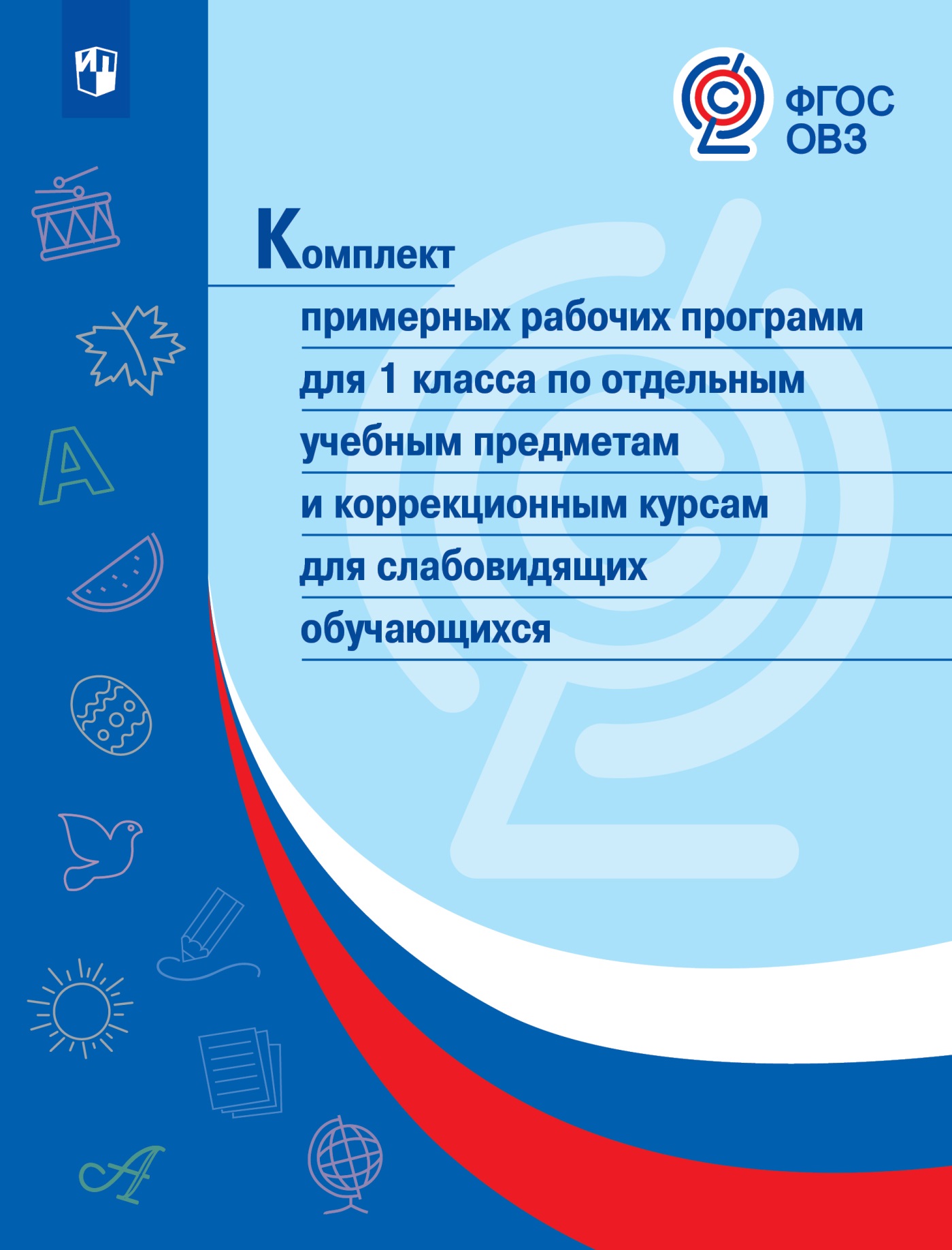 ПОЯСНИТЕЛЬНАЯ ЗАПИСКАВ настоящее время в нашей стране идет этап широкого внедрения ФГОС начального общего образования обучающихся с ограниченными возможностями здоровья, призванный обеспечить возможность удовлетворить в образовательном процессе особые образовательные потребности не только каждой категории обучающихся с ОВЗ, но и различных групп, входящих в каждую из них, независимо от того, где происходит их обучение: совместно с другими обучающимися, в отдельных классах, группах или в отдельных организациях.Стандарт, обеспечивая равные возможности получения качественного начального общего образования, единство  образовательного пространства РФ, государственные гарантии уровня и качества образования, определяет требования к структуре адаптированных основных образовательных программ для различных категорий и групп обучающихся с ОВЗ (далее – АООП НОО), условиям их реализации и результатам их освоения.Внедряемый Стандарт выступает основой как для разработки Примерной АООП НОО обучающихся с ОВЗ, так и разработки рабочих программ по учебным предметам и коррекционным курсам. Стандарт в части, касающейся слабовидящих обучающихся, представляет три варианта адаптированных основных образовательных программ начального общего образования, которые дифференцируются как по содержанию образования, так и по срокам обучения данной группы обучающихся.Эта дифференциация связана с тем, что категория слабовидящих детей неоднородна. В качестве критериев такой дифференциации вступают: развитие познавательной сферы обучающихся, наличие потенциальных возможностей, необходимых для систематического обучения, наличие сочетания нарушения зрения с нарушением интеллекта. Стандарт определяет для слабовидящих обучающихся выбор вариантов АООП НОО (варианты 4.1, 4.2 и 4.3).Вариант 4.1 предполагает, что слабовидящий обучающийся получает образование, полностью соответствующее по итоговым достижениям к моменту завершения обучения образованию слышащих сверстников, находясь в их среде и в те же сроки обучения (1–4 классы). В структуру АООП НОО обязательно включается Программа коррекционной работы, направленная на реализацию особых образовательных потребностей слабовидящего обучающегося, преодоление коммуникативных барьеров и поддержку в освоении ФГОС НОО. Личностные, метапредметные и предметные результаты освоения слабовидящими обучающимися АООП НОО соответствуют ФГОС НОО.Вариант 4.2 ориентирован на получение начального общего образования слабовидящими обучающимися в специально организованных условиях с увеличением сроков обучения на один год. По итоговым достижениям к моменту завершения обучения уровень образования слабовидящих детей должен соответствовать образованию нормально видящих обучающихся, не имеющих ограничений по здоровью. По окончании школы ребенок получает такой же документ об образовании, как и его нормально видящий сверстник. Данный образовательный маршрут может быть предпочтителен для  слабовидящих детей, не имеющих выраженные дополнительные отклонения, развитие которых:приблизилось к возрастной норме, но при этом отмечаются определенные конкретные трудности, которые не позволяют им на равных обучаться совместно с детьми с нормальным зрением (недостаточная сформированность познавательной деятельности, в частности, обследования предметов; отсутствие опыта взаимодействия в коллективе с нормально видящими сверстниками и т. п.); не приблизилось к возрастной норме, но есть перспектива сближения с ней в специальных условиях обучения.Условием освоения варианта 4.2 является организация обучения и воспитания в пролонгированные сроки по адаптированной основной образовательной программе (АООП) для слабовидящих обучающихся, обеспечивающей удовлетворение не только общих, но и особых образовательных потребностей, что открывает возможность преодоления в будущем отставания в развитии и формирования полноценной жизненной компетенции. Вариант 4.3 ориентирован на обучение слабовидящих детей, имеющих выраженные дополнительные первичные нарушения развития (первичную ЗПР или легкую, неосложненную умственную отсталость, а также другие отклонения в развитии, сочетающиеся с интеллектуальной недостаточностью) и значительно отстающий от возрастной нормы. В рамках данного варианта слабовидящий ребенок получает в пролонгированные сроки обучения образование, которое по содержанию и итоговым достижениям к моменту завершения школьного обучения не соотносится с содержанием и итоговыми достижениями сверстников, не имеющих ограничений по здоровью.Обязательной является организация специального обучения и воспитания по адаптированным основным образовательным программам. В структуре содержания образования «академический» компонент корректируется в пользу расширения области развития жизненной компетенции. Ребенок находится в среде сверстников с теми нарушениями развития, которые в наибольшей мере определяют его особые образовательные потребности. Детский коллектив и рабочее место школьника организуются в соответствии со специфическими и индивидуальными особенностями развития. Реализация вариантов АООП НОО может быть организована как совместно с другими обучающимися, так и в отдельных классах,  группах или в отдельных организациях. АООП НОО реализуется с учетом образовательных потребностей слабовидящих обучающихся на основе специально разработанных учебных планов, в том числе индивидуальных, которые обеспечивают освоение образовательной программы на основе индивидуализации ее содержания с учетом особенностей и образовательных потребностей конкретного обучающегося. Данный сборник, представляющий комплект рабочих программ, включает 20 программ, из которых 18 примерных рабочих программ (по 8 учебным предметам и 1 коррекционному курсу на каждый вариант обучения, т.е. на 4.2 и 4.3) включены в соответствии с требованиями Проекта, а по 1-й программе коррекционного курса на каждый вариант обучения - по запросу педагогического сообщества по тому курсу, который вызывает наибольшие трудности в процессе реализации требований ФГОС НОО обучающихся с ОВЗ относительно образования слабовидящих школьников. Концептуальные положения комплекса примерных рабочих программ по отдельным учебным предметам и коррекционным курсам для 1 классов соотнесены с требованиями ФГОС НОО обучающихся с ОВЗ и Примерными АООП НОО для каждой из групп слабовидящих обучающихся. Реализация требований рабочих программ предполагает удовлетворение особых образовательных потребностей слабовидящих обучающихся, включая: условия обучения, обеспечивающие деловую и эмоционально комфортную атмосферу, способствующую качественному образованию и личностному развитию обучающихся, формированию активного сотрудничества  детей в разных видах учебной и внеурочной деятельности, расширению их социального опыта, взаимодействия с взрослыми и сверстниками, в том числе с нормально видящими; постепенное расширение образовательного пространства, выходящего за пределы образовательной организации;постановка и реализация на общеобразовательных уроках и в процессе внеурочной деятельности целевых установок, направленных на коррекцию отклонений в развитии и профилактику возникновения вторичных отклонений; создание условий для развития у обучающихся  инициативы, познавательной активности, в том числе за счет привлечения к участию в различных (доступных) видах деятельности;учет специфики восприятия и переработки информации, овладения учебным материалом при организации обучения и оценке достижений;преодоление ситуативности, фрагментарности и однозначности понимания происходящего с ребенком и его социокультурным окружением; обеспечение специальной помощи в осмыслении, упорядочивании, дифференциации и накоплении индивидуального жизненного опыта, включая впечатления, наблюдения, действия, представления о будущем; в развитии понимания взаимоотношений между людьми, связи событий, поступков, их мотивов, настроений; в осознании собственных возможностей и ограничений, прав и обязанностей; в формировании умений проявлять внимание к жизни близких людей, друзей;целенаправленное и систематическое формирование компенсаторных навыков познавательной, ориентировочной, социально-бытовой, коммуникативной и других видов деятельности; использование обучающимися в целях реализации собственных познавательных, социокультурных и коммуникативных потребностей вербальных и невербальных средств коммуникации с учетом владения ими партнерами по общению, а также с учетом ситуации и задач общения; при наличии дополнительных первичных нарушений развития у слабовидящих обучающихся проведение систематической специальной психолого- педагогической работы по их коррекции;оказание обучающимся необходимой медицинской помощи с учетом имеющихся ограничений здоровья, в том числе, на основе сетевого взаимодействия.В настоящий комплект входят рабочие программы по отдельным учебным предметам и программы коррекционных курсов для 1 класса слабовидящих обучающихся, которые сгруппированны по вариантам 4.2 и 4.3.  Каждый блок программ начинается с пояснительной записки, в которой перечисляется входящие в него учебные программы и курсы, дается краткая характеристика обучающихся по соответствующему варианту и те общие положения, которые необходимо учитывать педагогам в реальном учебном процессе при работе по любой из представленных программ или при составлении собственной рабочей программы. Каждая (отдельная) примерная рабочая программа по учебным предметам и коррекционным курсам для 1 класса содержит:1) пояснительную записку, в которой: конкретизируются цели образовательно-коррекционной работы с учетом специфики учебного предмета, дается общая характеристика учебного предмета, курса; описание места учебного предмета, курса в учебном плане;  личностные, метапредметные и предметные результаты освоения конкретного учебного предмета, курса; 2) основное содержание учебного предмета, коррекционного курса, включающее перечень изучаемого учебного материала, направления работы; 3) календарно-тематическое планирование с указанием ориентировочного распределения учебных часов по разделам предмета (курса);4) рекомендации по учебно-методическому и  материально-техническому обеспечению образовательной деятельности по предмету (курсу);5) планируемые результаты изучения учебного предмета, курса.Комплекс примерных рабочих программ по отдельным учебным предметам и коррекционным курсам по АООП НОО слабовидящих обучающихся 1 классов создан для оказания помощи педагогическим работникам и представителям администрации образовательных организаций, реализующих ФГОС НОО обучающихся с ОВЗ и имеющих государственную аккредитацию образовательных программ.ПРИМЕРНЫЕ РАБОЧИЕ ПРОГРАММЫВАРИАНТ 4.2ПОЯСНИТЕЛЬНАЯ ЗАПИСКАПояснительная запискак комплекту рабочих программ для 1-го класса ФГОС НОО обучающихся с ОВЗ (слабовидящие обучающиеся, вариант 4.2)Входящие в комплект рабочие программы для 1-го класса, разработаны на основе Федерального государственного образовательного стандарта начального общего образования обучающихся с ограниченными возможностями здоровья, методик обучения слепых и слабовидящих детей, с учетом Примерной адаптированной основной образовательной программы начального общего образования слабовидящих обучающихся (вариант 4.2). Такая основа рабочих программ обусловлена тем, что условием освоения варианта Стандарта 4.2 является организация обучения и воспитания по адаптированной основной образовательной программе (АООП) для слабовидящих обучающихся в пролонгированные сроки (1-5 лет). Предлагаемый комплект примерных рабочих программ (РП) для слабовидящих детей, которые обучаются по варианту 4.2, состоит из десяти РП для обучения слабовидящих первоклассников и включает восемь РП по учебным предметам, охватывая, все предметные области, и две примерные рабочие программы по двум коррекционным курсам из шести курсов коррекционно-развивающей области, определенных ФГОС НОО обучающихся с ОВЗ. Таким образом, комплект состоит из следующих  РП: Русский язык. Родной языкЛитературное чтение. Литературное чтение на родном языкеМатематикаОбществознание и естествознание (Окружающий мир)Изобразительное искусствоТехнологияМузыкаФизическая культураРитмикаСоциально-бытовая ориентировкаОбщее количество часов на каждый учебный предмет и коррекционный курс указано в полном соответствии с учебным планом варианта обучения 4.2. При этом распределение времени по темам является примерным (ориентировочным) и в реальном учебном процессе будет зависеть от образовательных потребностей обучающихся того класса, для которого педагог будет составлять свою рабочую программу. При составлении собственных РП педагогам необходимо учитывать психофизические особенности своих учащихся, так как поступающие в первый класс слабовидящие дети могут значительно различаться по уровню развития. Обусловлено это не только и не столько ограничениями жизнедеятельности, вызванными основным заболеванием, сколько наличием или отсутствием сопутствующих соматических заболеваний и/или дополнительных первичных нарушений в развитии (снижение слуха, остаточными явлениями ДЦП и др.), а также качеством воспитания и обучения слабовидящего от рождения до 7-ми лет. Общее развитие детей, которым рекомендован вариант обучения 4.2, по основным линиям развития в целом сопоставим с возрастной нормой нормально видящих сверстников, но эти обучающиеся имеют трудности, связанные с формированием «жизненных» компетенций. У них могут быть недостаточно сформированы навыки самообслуживания, эффективного использования нарушенного зрения и сохранных органов чувств при обследовании предметов, отсутствовать опыт взаимодействия в коллективе и т.п. Качество обучения слабовидящих, т.е. эффективность реализации программ, во многом обусловлены адекватными методиками обучения слабовидящих, которые, прежде всего, связаны с учетом их различных зрительных возможностей (остроты зрения, границ поля зрения, восприятия объектов при разной освещенности и т.п.). Как известно, к категории «слабовидящие дети» относятся обучающиеся с остротой зрения, находящейся в диапазоне от 0,05 (5%) до 0,4 (40%) на лучше видящем глазу с коррекцией очками. Главное особенность слабовидящих состоит в том, что даже при выраженном снижении остроты зрения (0,05-0,1) зрительный анализатор остается основным источником восприятия информации об окружающем мире и используется в качестве ведущего. При обучении слабовидящего обучающегося с прогрессирующим заболеванием (неблагоприятным прогнозом по ведущему заболеванию) необходимо параллельно организовать изучение им рельефно-точечной системы обозначений Л. Брайля с тем, чтобы при снижении зрения до практической слепоты он мог продолжить обучение по программам, ориентированным на образовательные потребности слепых с учетом применения методик использования остаточного форменного зрения.Организация образовательной деятельности и распределение учебной нагрузки в первом классе проводится в соответствии с СанПиН 2.4.2.3286-15 для обучающихся с ОВЗ: «Гигиенические требования к максимально допустимому объему общей недельной нагрузки для первоклассника с ОВЗ: 21 ак.ч. – аудиторная нагрузка, до 10 ак.ч. – внеурочная деятельность.Обучение в первом классе осуществляется с соблюдением дополнительных требований:«ступенчатый» режим обучения в первом полугодии: сентябрь, октябрь – по 3 урока в день до 35 минут каждый, ноябрь, декабрь – по 4 урока в день до 35 минут каждый; во втором полугодии: январь-май - по 4 урока в день до 40 минут каждый;Обучение проводится без балльного оценивания знаний обучающихся и домашних заданий;Образовательная учебная нагрузка равномерно распределяется в течение учебной недели. При этом максимально допустимый объем нагрузки в течение дня не должен превышать 4 уроков и 1 день в неделю не более 5 уроков, за счет урока физической культуры;Для слабовидящих обучающихся начального общего образования при различных видах учебной деятельности продолжительность непрерывной зрительной нагрузки не должна превышать 10 минут;Физическое воспитание и адаптивная физическая нагрузка планируется для каждого обучающегося индивидуально в соответствии с рекомендациями специалистов и с учетом характера патологии и степени ограничений здоровья. Индивидуальная программа составляется врачом и педагогом по физическому воспитанию с учетом рекомендаций врачей-специалистов;Комплектование класса по варианту 4.2 – 12 человек».Обучая слабовидящих школьников в начальных классах в процессе реализации любой РП педагог должен учитывать Ценностные ориентиры, обозначенные в ФГОС обучающихся с ОВЗ. Ценностными ориентирами начального общего образования слабовидящих обучающихся выступают:• формирование основ гражданской идентичности личности на основе:─ чувства сопричастности и гордости за свою Родину, народ и историю, осознания ответственности человека за благосостояние общества;─ восприятия мира как единого и целостного при разнообразии культур, национальностей, религий; уважения истории и культуры каждого народа;• формирование психологических условий развития общения, сотрудничества на основе:─ проявления доброжелательности, доверия и внимания к людям, готовности к сотрудничеству и дружбе, оказанию помощи тем, кто в ней нуждается;─ уважения к окружающим - умения слушать и слышать партнёра, признавать право каждого на собственное мнение и принимать решения с учётом позиций всех участников;─ адекватного использования компенсаторных способов для решения различных коммуникативных задач; ─ опоры на опыт взаимодействий в системе координат «слабовидящий -нормально видящий», «слабовидящий-слабовидящий», «слабовидящий -слепой»;• развитие ценностно-смысловой сферы личности на основе общечеловеческих принципов нравственности и гуманизма:─принятия и уважения ценностей семьи,  образовательной организации, коллектива и стремления следовать им;─ориентации на оценку собственных поступков, развития этических чувств (стыда, вины, совести) как регуляторов морального поведения;─личностного самоопределения в учебной, социально-бытовой деятельности;─восприятия «образа Я» как субъекта учебной деятельности;─внутренней позиции к самостоятельности и активности;─развития эстетических чувств;• развитие умения учиться на основе:─ развития широких познавательных интересов, инициативы и любознательности, мотивов познания и творчества;─ формирования умения учиться и способности к организации своей деятельности (планированию, контролю, оценке);─развития чувственной основы познания, формирования компенсаторных способов учебной деятельности;• развитие самостоятельности, инициативы и ответственности личности на основе:─ формирования самоуважения и эмоционально­положительного отношения к себе и к окружающим, готовности открыто выражать и отстаивать свою позицию, критичности к своим поступкам и умения адекватно их оценивать;─ развития готовности к самостоятельным поступкам и действиям, ответственности за их результаты;─ формирования целеустремлённости и настойчивости в достижении целей, готовности к преодолению трудностей, жизненного оптимизма;─ формирования умения противостоять действиям и ситуациям, представляющим угрозу жизни, здоровью, безопасности личности и общества, в пределах своих возможностей, в частности проявлять избирательность к информации, уважать частную жизнь и результаты труда других людей.В процессе обучения по любой из входящих в Комплект программ должны соблюдаться ряд общих требований: Требования к организации учебного пространстваВажным условием организации пространства, в котором обучаются слабовидящие обучающиеся, является безопасность и постоянство предметно-пространственной среды, что предполагает:определенное предметное наполнение школьных помещений (свободные проходы к партам, входным дверям, отсутствие выступающих углов и другое);соблюдение необходимого для слабовидящего обучающегося светового режима (обеспечение беспрепятственного прохождения в школьные помещения естественного света; одновременное использование естественного и искусственного освещения; возможность использования дополнительного индивидуального источника света и другое);оперативное устранение факторов, негативно влияющих на состояние зрительных функций слабовидящие (недостаточность уровня освещенности рабочей зоны, наличие бликов и другое), осязательного и слухового восприятия;комфортные уровня освещенности школьных помещений;индивидуальное освещение рабочей поверхности (по показаниям); использование оптических, тифлотехнических, технических средств, в том числе и средств комфортного доступа к образованию.Требованиях к организации учебного процессаПри организации учебного процесса необходимо учитывать гигиенические требования. Из-за быстрой утомляемости зрения возникает особая необходимость в уменьшении зрительной нагрузки. В целях охраны зрения детей и обеспечения работоспособности необходимо:рассаживать учащихся в классе в соответствии с рекомендациями врача-офтальмолога, т.е. с учётом особенностей зрительных возможностей обучающихся;соблюдать режим допустимой зрительной нагрузки, в частности, непрерывная продолжительность чтения не должна превышать 10 минут; использовать тетради с крупной разлиновкой;использовать учебники с крупным шрифтом;выполнять записи без наклона ручкой с черной пастой;при подготовке раздаточного материала, напечатанного на принтере, использовать полужирный шрифт Arial не менее 14 размера с  печатью через 1,5 интервала;чередовать зрительную, слуховую и тактильную нагрузки; фронтальную и индивидуальную формы работы; иметь достаточное количество и разнообразие дидактического и наглядного материала, технических средств обучения;проводить физкультминутки, в том числе для снятия зрительного утомления;следить за правильным использованием обучающимися оптических средств коррекции зрения (очки, лупы и увеличивающие устройства различной модификации);использовать при необходимости подставки для книг и наглядного материала, в частности , ими непременно долждны пользоваться дети с концентрическим сужением поля зрения и ограничением поля зрения снизу);использовать ТСО не более 15 минут;следить за тем, чтобы изображение на экране было качественным, ярким и контрастным, а расстояние от центра экрана до пола составляло 1,0–1,5 м;не допускать выключение и включение общего освещения во время просмотра видеофрагментов и просмотр в полной темноте; в солнечные дни использовать жалюзи;осуществлять контроль за правильной позой учащихся во время занятий.Требования к иллюстрациям, макетам, натуральным объектам и наглядным пособиям: материал должен быть крупным, четким, контурированным (предмет на картинке должен быть обведён чёрным контуром, шириной не более 5 мм), содержать небольшое количество только информативных деталей;Контрастные цветные, а также цветные рельефные наглядные пособия. в наглядных пособиях и иллюстрациях необходимо использовать контрастные цвета;по возможности пособия должны быть рассчитаны на бисенсорное (зрение – слух, зрение – осязание) или полисенсорное восприятие; восприятие объектов необходимо проводить на полисенсорной основе и сопровождать словесным описанием (данное требование является условием  формирования у слабовидящих  учащихся целостного образа);наглядный материал предъявляется на контрастном фоне; презентации готовятся без использования «выплывающих» и поворачивающихся картинок (иллюстраций), текст на слайдах пишется на однотонном фоне. Для реализации требований ФГОС НОО обучающихся с ОВЗ (вариант 4.2) важное значение имеют материально-технические средства:─ рельефно-графические пособия ИПТК «Логосвос»; ─ тифлоприборы «Графика», «Ориентир», «Светлячок», подставка для книг «Сигма»; ─ наглядный материал, настольные и дидактические развивающие игры, подобранные на основе методических рекомендаций тифлопедагога; ─ спортивный инвентарь и тренажеры.Литература: 1.	Белецкая В. И., Гнеушева  А.Н. Охрана зрения слабовидящих школьников: пособие для учителей. – М.: Просвещение, 1982. – 127с.2.	Денискина В. З. Особые образовательные потребности, обусловленные нарушениями зрения и их вторичными последствиями // Дефектология. - 2012. - № 5. - С. 3-12.3. Денискина, В.З. Образовательные потребности детей с нарушением зрения / В.З. Денискина // Дефектология. — 2012. — №6. — С. 17-24.Комова, Н.С. Организация обучения слепых и слабовидящих детей в условиях ФГОС / Н.С. Комова // Воспитание и обучение детей с нарушениями развития. — 2016г. — №3. — С. 19–28.Психология воспитания детей с нарушением зрения  / под ред. Л.И. Солнцевой и В.З. Денискиной. – М.: Налоговый вестник. – 2004. – 325 с.6. Тупоногов Б.К. Организация коррекционно-педагогического процесса в школе для слепых и слабовидящих детей: методическое пособие для педагогов и руководителей специальных (коррекционных) образовательных учреждений. – М.: Гуманитарный изд. центр ВЛАДОС, 2013. – 223 с.3.	Примерная адаптированная основная общеобразовательная программа начального общего образования слабовидящих обучающихся вариант 4.2.4.	Федеральный государственный образовательный стандарт начального общего образования обучающихся с ограниченными возможностями здоровья (Приказ Министерства образования РФ  от 19 .12.2014г. №1598)РУССКИЙ ЯЗЫК. 1 КЛАССПОЯСНИТЕЛЬНАЯ ЗАПИСКАПримерная рабочая программа курса «Русский язык» для общеобразовательных организаций, реализующих адаптированные основные общеобразовательные программы начального общего образования слабовидящих обучающихся разработана на основе ФГОС НОО обучающихся с ОВЗ, АООП НОО для слабовидящих  обучающихся  (вариант 4.2).Программа по изучению курса «Русский язык» в младших классах школы слабовидящих начинается с обучения грамоте, после которого начинается раздельное обучение русского языка и литературного чтения. Содержание всех разделов курса «Русский язык» направлено на формирование функциональной грамотности и коммуникативной компетентности учащихся, что требует навыков развития речи в определённой системе. Программа по русскому языку построена как органичная часть системы лингвистического образования и речевого развития, обеспечивающая готовность слабовидящих выпускников начальной школы к дальнейшему образованию. Цели изучения курса:ознакомление учащихся с основными положениями науки о языке и формирование на этой основе знаково-символического восприятия и логического мышления учащихся; формирование коммуникативной компетенции учащихся: развитие устной и письменной речи, монологической и диалогической речи, а также навыков грамотного, безошибочного письма как показателя общей культуры человека.В процессе реализации данных целей решаются следующие задачи:формирование у учащихся начальных представлений о языке как составляющей целостной картины мира; формирование коммуникативной компетенции учащихся – развитие устной и письменной речи, монологической и диалогической речи, первоначальные навыки грамотного, безошибочного чтения и письма как показателя общей культуры человека; развитие художественно-творческих и познавательных способностей, эмоциональной отзывчивости при чтении, формирование эстетического отношения к искусству слова; овладение первоначальными навыками работы с учебными и научно-познавательными текстами; формировать и совершенствовать навыки чтения (сначала слогового, затем целыми словами, чтения про себя).воспитание позитивного эмоционально-ценностного отношения к русскому языку, чувства сопричастности к сохранению его уникальности и чистоты; пробуждение познавательного интереса к языку, стремления совершенствовать свою речь.воспитание интереса к чтению и книге; обогащение нравственного опыта младших школьников, формирование представлений о добре и зле; развитие нравственных чувств, уважения к культуре народов многонациональной России и других стран. воспитывать у учащихся целенаправленность, работоспособность, настойчивость, трудолюбие, самостоятельность, формировать навыки контроля и самоконтроля, развивать точность и глазомер, умение планировать работу и доводить начатое дело до конца; воспитывать трудолюбие, бережливость, аккуратность, ответственность за результаты своей деятельности; формировать у учащихся внутреннюю потребность и уважительное отношение к процессу и результатам труда; воспитывать привычку к чистоте, сознательному выполнению санитарно- гигиенических правил; воспитание уважения к народным обычаям и традициям развитие зрительного восприятия; формирование навыков зрительного анализа; развитие пространственных представлений и ориентации; развитие познавательной деятельности; развитие наглядно-образного и словесно-логического мышления; коррекция нарушений эмоционально-личностной сферы; расширение кругозора; коррекция индивидуальных пробелов в знаниях, умениях, навыках. развитие монологической речи Общая характеристика курса: Данный курс предполагает коррекцию и развитие у слабовидящих обучающихся нарушенных функций, профилактику возникновения вторичных отклонений в развитии, интеграцию слабовидящих обучающихся в социальную среду, развитие у них компенсаторных способов деятельности в учебно-познавательном процессе.Обучение грамоте направлено на формирование навыка чтения и основ письма с использованием плоскопечатного шрифта, развитие речевых умений, обогащение и активизацию словаря, совершенствование фонематического слуха, развитие мелкой моторики рук, осязания, навыков ориентировки в малом пространстве (на плоскости стола, в кассе букв, книге, тетради и др.), развитие зрительного восприятия, грамматико-орфографической пропедевтики. Задачи обучения грамоте решаются на уроках обучения чтению и письму. Обучение письму идет параллельно с обучением чтению с учетом принципа координации устной и письменной речи. Содержание обучения грамоте обеспечивает решение основных трех задач его периодов: добукварного (подготовительного), букварного (основного) и послебукварного (заключительного). Содержание добукварного (подготовительного) периода направлено на создание мотивации к учебной деятельности, развитие интереса к самому процессу письма. Особое внимание на этом этапе уделяется подготовке руки к письму и развитию зрительно-моторной координации. У первоклассников формируются первоначальные представления о предложении, развивается фонематический слух и умение определять последовательность звуков в словах различной звуковой и слоговой структуры. Они учатся осуществлять звуковой анализ слов с использованием схем-моделей, делить слова на слоги, находить в слове ударный слог, «читать» слова по следам звукового анализа, ориентируясь на знак ударения и букву ударного гласного звука. На подготовительном этапе формируются первоначальные представления о гласных и согласных (твердых и мягких звуках), изучаются первые пять гласных звуков и обозначающие их буквы. Наряду с этой работой в добукварный (подготовительный) период обучения письму слабовидящие первоклассники овладевают умениями зрительно рассматривать предмет, соблюдая определённую последовательность, используя все способы зрительного восприятия. Обучающиеся овладевают умениями узнавать и различать предметы по цвету, форме, величине, соотносить их с цветными рельефными рисунками, самостоятельно оперировать сенсорными эталонами (цвет, форма, величина). В добукварный (подготовительный) период отрабатываются умения ориентировки на парте (каждая вещь имеет своё постоянное место), умение ориентировки в первой учебной книге и её страницах, умение ориентировки в кассе букв. На уроках письма дети усваивают требования к положению книги, тетради на парте, учатся занимать правильную позу при письме и чтении. Букварный (основной) период охватывает изучение первых согласных звуков и их буквенных обозначений; последующих гласных звуков и букв, их обозначающих; знакомство с гласными звуками, обозначающими два звука; знакомство с буквами, не обозначающими звуки. Специфика данного периода заключается в непосредственном обучении чтению, усвоению его механизма. Первоклассники осваивают два вида чтения: орфографическое (читаю, как написано) и орфоэпическое (читаю, как говорю); работают со слоговыми таблицами и слогами слияниями; осваивают письмо всех гласных и согласных букв, слогов, слов, предложений и небольших текстов. Формирование умений работы с рисунками требует определённых предметных представлений у слабовидящих первоклассников. В процессе формирования предметных представлений в связи с обучением грамоте на уроке используются натуральные предметы, чучела, муляжи, игрушки, предметные рисунки, контурные и силуэтные изображения. Неадекватные предметные представления затрудняют работу с иллюстрациями, что предусматривает работу по уточнению предметных представлений на предметных уроках. Послебукварный (заключительный) период предполагает постепенный переход к чтению целыми словами, формирование умения читать про себя, развитие и совершенствование процессов сознательного, правильного, темпового и выразительного чтения слов, предложений, небольших текстов. Уроки письма в послебукварный (заключительный) период носят обобщающий характер. Их планирует сам учитель в соответствии с уровнем подготовленности обучающихся. На всем протяжении обучения письму проводится работа по развитию зрительного, слухового, осязательного восприятия в тесной связи с развитием речи и мышления обучающихся. Основной формой обучения является урок. Распределение времени на прохождение программного материала даются ориентировочно.Направления работы.Диагностическое: выявление уровня подготовленности слабовидящего обучающегося  к обучению письму, уровень развития мелкой моторики, зрительно-моторной координации. Анализ результатов.Организация учебной деятельности. Проведение уроков русского языка и при необходимости коррекционной работы.Консультативное: проведение консультаций для родителей (законных представителей), педагогов.Просветительское: проведение тематических родительских собраний, семинаров, круглых столов.Виды речевой деятельности на уроках русского языка.Слушание. Осознание цели и ситуации устного общения. Адекватное восприятие звучащей речи. Понимание на слух информации, содержащейся в предложенном тексте, определение основной мысли текста, передача его содержания по вопросам. Говорение. Выбор языковых средств в соответствии с целями и условиями для эффективного решения коммуникативной задачи. Практическое овладение диалогической формой речи. Овладение умениями начать, поддержать, закончить разговор, привлечь внимание и т. п. Практическое овладение устными монологическими высказываниями в соответствии с учебной задачей (описание, повествование, рассуждение). Овладение нормами речевого этикета в ситуациях учебного и бытового общения (приветствие, прощание, извинение, благодарность, обращение с просьбой). Соблюдение орфоэпических норм и правильной интонации.Чтение. Понимание учебного текста. Выборочное чтение с целью нахождения необходимого материала. Нахождение информации, заданной в тексте в явном виде. Формулирование простых выводов на основе информации, содержащейся в тексте. Интерпретация и обобщение содержащейся в тексте информации. Анализ и оценка содержания, языковых особенностей и структуры текста.[2]Письмо. Овладение разборчивым аккуратным письмом без наклона, с учётом гигиенических требований к этому виду учебной работы у слабовидящих. Списывание, письмо под диктовку в соответствии с изученными правилами. Место предмета в учебном плане На обучение грамоте (русский язык) выделяются часы учебного плана по русскому языку 165 часов (5 ч в неделю, 33 учебные недели).Личностные, метапредметные и предметные результаты освоения предмета Программа «Русский язык» обеспечивает достижение определенных личностных, метапредметных и предметных результатов.Личностными результатами изучения предмета являются следующие умения:осознавать роль языка и речи в жизни людей;эмоционально «проживать» текст, выражать свои эмоции;понимать эмоции других людей, сочувствовать, сопереживать;высказывать своё отношение к героям прочитанных произведений, к их поступкам.Метапредметными результатами изучения курса является формирование универсальных учебных действий (УУД).Регулятивные УУД:определять и формулировать цель деятельности на уроке с помощью учителя;проговаривать последовательность действий на уроке;учиться высказывать своё предположение (версию) на основе работы с материалом учебника;учиться работать по предложенному учителем плану.Познавательные УУД:ориентироваться в тетради, учебнике;находить ответы на вопросы в тексте, иллюстрациях;делать выводы в результате совместной работы класса и учителя;преобразовывать информацию из одной формы в другую.Коммуникативные УУД:оформлять свои мысли в устной и письменной форме (на уровне предложения или небольшого текста);слушать и понимать речь других;выбирать адекватные языковые средства для успешного решения коммуникативных задач (диалог, устные монологические высказывания) с учетом особенностей разных видов речи и ситуаций общения; стремление к более точному выражению собственного мнения и позиции; умение задавать вопросы;договариваться с одноклассниками совместно с учителем о правилах поведения и общения и следовать им;учиться работать в паре, группе; выполнять различные роли (лидера, исполнителя).           Предметными результатами изучения курса является сформированность следующих умений: проводить звуковой анализ слова, называть звуки, из которых состоит слово (гласные – ударный, безударные; согласные – звонкие, глухие, парные и непарные, твёрдые, мягкие, парные и непарные); не смешивать понятия «звук» и «буква»; делить слово на слоги, ставить ударение; читать и составлять схемы звукового состава знакомых слов; определять количество букв и звуков в слове;отличать текст от набора предложений, записанных как текст;обозначать мягкость согласных звуков на письме;ставить пунктуационные знаки конца предложения;списывать слова, написание которых не расходится с произношением      (10-15 слов) и писать под диктовку учителя слова и небольшие предложения (15-20 слов).ОСНОВНОЕ СОДЕРЖАНИЕ УЧЕБНОГО ПРЕДМЕТАДобукварный (подготовительный) период (33 ч)          Выявление готовности учащихся к обучению письму.Понятие речи (устная и письменная). Общее представление о языке.Предложение и слово. Членение речи на предложения, предложения на слова, слова на слоги с использованием графических схем. Знакомство с правилами правописания и их
применение: раздельное написание слов в предложении; перенос слов по слогам без стечения согласных; знаки препинания в конце предложения.		Слог, ударение.  Слог как минимальная произносительная единица. Деление слов на слоги. Определение места ударения.Звуки и буквы. Звуки речи. Осознание единства звукового состава слова и его значения. Установление числа и последовательности звуков в слове. Сопоставление слов, различающихся одним или несколькими звуками.Различение гласных и согласных звуков, гласных ударных и безударных, согласных твёрдых и мягких, звонких и глухих. Слог-слияние. Чтение и составление схемы слова со слогом-слиянием.Самостоятельный подбор слов с заданным звуком, нахождение соответствий между произносимыми словами и предъявленными звуко-слоговыми схемами-моделями. Знакомство с буквами пяти гласных звуков а, о, и, у, ы, узнавание по сочетанию точек составляющих их, правильное соотнесение звуков и букв. Формирование зрительного восприятия букв. Формирование умения различать и узнавать буквы, соотносить их с соответствующими звуками, воспроизводить звукопроизносительный образ слова, его прочитывать. Обучение фиксации слабовидящими учениками начала каждого слога (слова), а далее формирование умения держать линию читаемого текста.Умение соотносить предметы с рисунком в азбуке и в дидактическом материале, правильное их определение, узнавание предметов на ярких картинках.Правильная посадка при письме. Ориентировка на листе; подготовка рук к письму; развитие осязательного восприятия и мелкой моторики.Букварный (основной) период (99 ч)Овладение приемами и способами ориентировки в микропространстве: на рабочем месте, в учебнике, в тетради (уметь быстро находить нужную страницу, строку, букву; уметь правильно размещать на парте учебные принадлежности; уметь работать с кассой букв, раскладывать и составлять в слова буквы из кассы букв и графические схемы слова). Развивать зрительное, слуховое восприятие и мелкую моторику.Развитие мелкой моторики пальцев, координации и точных движений руки. Развитие умения ориентироваться на пространстве листа в тетради. Письмо букв, буквосочетаний, слогов, слов с предварительным устным анализом их состава.Понимание функции небуквенных графических средств: пробела между словами, знака переноса, знака препинания. Обучение умению представлять образ (форму) каждой буквы, состоящей из определённых элементов при её письме, писать буквы, имеющие зеркальное сходство.Знакомство с правилами правописания и их
применение: обозначение гласных после шипящих (ча—ща, чу—щу, жи—ши). Слова с этими сочетаниями.Послебукварный (заключительный) период (33 ч)Знакомство с русским алфавитом.Знакомство с орфоэпическим чтением (при переходе к чтению целыми словами). Орфографическое чтение (проговаривание) как средство самоконтроля при письме под диктовку и при списывании.Письмо под диктовку учителя слов и предложений, написание которых не расходится с их произношением. Списывание букв (прочитать, запомнить, записать по памяти).Списывание слогов (прочитать, сделать звуко-слоговой анализ, записать по памяти).Списывание слов (прочитать, разделить на слоги, провести звуко-буквенный анализ, записать по памяти).Списывание предложений (прочитать, провести анализ, ещё раз прочитать, записать по памяти). В процессе списывания отрабатывать умение использовать правила чтения и письма. Усвоение приёмов и последовательности правильного списывания текста. Работа с предложением: выделение слов, изменение их порядка.КАЛЕНДАРНО-ТЕМАТИЧЕСКОЕ ПЛАНИРОВАНИЕКоличество часов: 165 час; в неделю 5 часовРЕКОМЕНДАЦИИ ПО УЧЕБНО-МЕТОДИЧЕСКОМУ И МАТЕРИАЛЬНО-ТЕХНИЧЕСКОМУ ОБЕСПЕЧЕНИЮДидактический материал и учебное оборудование:Тетради в широкую линейку;гелевая ручка с черной пастой;гелевая ручка с зеленой пастой;подставка для учебника;дополнительные источники освещения (по необходимости);тифлосредсва для слабовидящихиндивидуальные кассы букв, слогов;дидактический материал для фронтальной работы (схемы слогов, предложений и т.д.);муляжи фруктов и овощей;ТСОПеречень учебно-методического обеспеченияГорецкий В. Г., Кирюшкин В. А. и др. Русская Азбука. 1 класс. - М.: Просвещение (версия для слабовидящих обучающихся)Горецкий В.Г, Федосова Н.А. Прописи. В 4 частях. -  М.: Просвещение, 2011.Горецкий В. Г., Белянкова Н. М. Обучение грамоте: методическое пособие с поурочными разработками.- М.: Просвещение, 2014.Никулина Г.В., Замашнюк Е.В., Потемкина А.В., Фомичева Л.В. Содержание и организация образования  слабовидящих в свете ФГОС начального общего образования для обучающихся с ОВЗ. – СПб.: Граница, 2015.Крылова О. Н. Карточки по обучению грамоте: к учебнику В. Г. Горецкого и др. «Азбука. 1 класс». -  М.: Экзамен, 2012 .Электронное приложение к «Азбуке»Примерная адаптированная основная общеобразовательная программа начального общего образования слабовидящих обучающихся вариант 4.2.Федеральный государственный образовательный стандарт начального общего образования обучающихся с ограниченными возможностями здоровья (Приказ Министерства образования РФ  от 19 .12.2014г. №1598)ПЛАНИРУЕМЫЕ РЕЗУЛЬТАТЫ ИЗУЧЕНИЯ УЧЕБНОГО ПРЕДМЕТА Развитие речи	Обучающийся научится:первичному умению оценивать правильность (уместность) выбора языковых и неязыковых средств устного общения не уроке, в школе, в быту, со знакомыми и незнакомыми, с людьми разного возраста;соблюдать в повседневной жизни нормы речевого этикета;слушать вопрос, понимать его, отвечать на поставленный вопрос;пересказывать сюжет известной сказки по данному рисунку;составлять текст из набора предложений;выбирать заголовок текста из ряда данных и самостоятельно озаглавливать текст.различать устную и письменную речь; составлять текст по рисунку и опорным словам (после анализа содержания рисунка); составлять небольшие монологические высказывания по результатам наблюдений за фактами и явлениями языка. определять тему и главную мысль текста;Система языкаФонетика, орфоэпия, графикаОбучающийся научится:различать звуки речи; понимать различие между звуками и буквами;устанавливать последовательность звуков в слове и их число;различать гласные и согласные звуки, определять их в слове и правильно произносить; определять качественную характеристику гласного звука в слове: ударный или безударный;различать гласный звук [и] и согласный звук [й];различать согласные звуки: мягкие и твёрдые, глухие и звонкие, определять их в слове и правильно произносить; различать непарные твёрдые согласные [ж], [ш], [ц], непарные мягкие согласные [ч’], [щ’], находить их в слове, правильно произносить;устанавливать соотношение звукового и буквенного состава в словах типа стол, конь, ёлка;различать слово и слог; определять количество слогов в слове, делить слова на слоги; обозначать ударение в слове;правильно называть буквы в алфавитном порядке;различать звуки речи и буквы, которыми обозначаются звуки на письме;различать буквы, обозначающие гласные звуки, как показатели твёрдости-мягкости согласных звуков;определять функцию буквы «мягкий знак» (ь) как показателя мягкости предшествующего согласного звука.наблюдать над образованием звуков речи;определять функцию букв е, ё, ю, я в слове;обозначать на письме звук [й’];устанавливать соотношение звукового и буквенного состава в словах типа коньки, утюг, яма, ель;ЛексикаОбучающийся научится:различать слово и предложение, слово и слог, слово и набор буквосочетаний (книга — агник);различать предмет (признак, действие) и слово, называющее этот предмет;определять количество слов в предложении, вычленять слова из предложения; классифицировать и объединять некоторые слова по значению (люди, животные, растения, инструменты и др.);определять группу «вежливых» слов (слова-прощания, слова-приветствия, слова-извинения, слова-благодарения);на практическом уровне различать многозначные слова (простые случаи), слова, близкие и противоположные по значению;на практическом уровне различать слова-названия предметов, названия признаков предметов, названия действий предметов.МорфологияОбучающийся научиться:различать слова, обозначающие предметы (признаки предметов, действия предметов);соотносить слова-названия предметов и вопрос, на который отвечают эти слова;соотносить слова-названия действий предметов и вопрос, на который отвечают эти слова;соотносить слова-названия признаков предметов и вопрос, на который отвечают эти слова;различать названия предметов, отвечающие на вопросы к т о? ч т о?СинтаксисОбучающийся научится:различать текст и предложение, предложение и слова, не составляющие предложения;выделять предложения из речи; соблюдать в устной речи интонацию конца предложения;определять границы предложения в деформированном тексте (из 2—3 предложений), выбирать знак для конца каждого предложения;соотносить схемы предложений и предложения, соответствующие этим схемам;составлять предложения из слов (в том числе из слов, данных не в начальной форме);составлять предложения по схеме, рисунку, на заданную тему (например, на тему «Весна»);писать предложения под диктовку, а также составлять их схемы.сравнивать предложения по цели высказывания и по интонации (без терминов) с опорой на содержание (цель высказывания), на интонацию, (мелодику, логическое ударение), порядок слов, знаки конца предложения.Орфография и пунктуацияОбучающийся научится:применять изученные правила правописания: раздельное написание слов в предложении; написание гласных и, а, у после шипящих согласных ж, ш, ч, щ (в положении под ударением); перенос слов; прописная буква в начале предложения, в именах собственных; знаки препинания конца предложения ( . ? !);безошибочно списывать текст с доски и учебника;писать под диктовку тексты в соответствии с изученными правилами.определять случаи расхождения звукового и буквенного состава слов;писать слова с парным по глухости-звонкости согласным звуком на конце слова (простейшие случаи, слова типа глаз, дуб);применять орфографическое чтение (проговаривание) при письме под диктовку и при списывании.ЛИТЕРАТУРНОЕ ЧТЕНИЕ. 1 КЛАССПОЯСНИТЕЛЬНАЯ ЗАПИСКАПримерная рабочая программа курса «Литературное чтение» для общеобразовательных организаций, реализующих адаптированные основные общеобразовательные программы начального общего образования слабовидящих обучающихся  разработана на основе ФГОС НОО обучающихся с ОВЗ, АООП НОО для слабовидящих обучающихся (вариант 4.2), Программа курса содержит индивидуально ориентированные образовательные и коррекционные мероприятия, обеспечивающие удовлетворение особых образовательных потребностей слепых обучающихся, их интеграцию в образовательном учреждении и освоение ими основной образовательной программы  начального  общего образования. Цели образовательно-коррекционной работы владение осознанным, правильным, беглым и выразительным чтением как базовым навыком в системе образования младших слабовидящих школьников; формирование читательского кругозора и приобретение опыта самостоятельной читательской деятельности; совершенствование всех видов речевой деятельности.В процессе реализации данных целей решаются следующие задачи.развитие художественно-творческих и познавательных способностей, эмоциональной отзывчивости при чтении, формирование эстетического отношения к искусству слова; овладение первоначальными навыками работы с учебными и научно-познавательными текстами; формирование навыков чтения (сначала слогового, затем целыми словами, чтения про себя);воспитание позитивного эмоционально-ценностного отношения к русскому языку, чувства сопричастности к сохранению его уникальности и чистоты; пробуждение познавательного интереса к языку, стремления совершенствовать свою речь.воспитание интереса к чтению и книге; обогащение нравственного опыта младших школьников, формирование представлений о добре и зле; развитие нравственных чувств, уважения к культуре народов многонациональной России и других стран; Воспитание у слабовидящих обучающихся таких качеств как целенаправленность, работоспособность, настойчивость, трудолюбие, самостоятельность, бережливость, аккуратность, ответственность за результаты своей деятельности; формирование навыков контроля и самоконтроля, сознательному выполнению санитарно-гигиенических правил; умения планировать работу и доводить начатое дело до конца; развитие зрительного восприятия; формирование навыков зрительного анализа; развитие познавательной деятельности; развитие наглядно-образного и словесно-логического мышления; коррекция нарушений эмоционально-личностной сферы; расширение кругозора; развитие речи (монологической, диалогической и др.). Общая характеристика учебного прдеметаРабочая  программа содержит все темы, включенные в федеральный компонент содержания образования. Содержание программы носит воспитывающий и развивающий характер. При проведении уроков используются беседы, интегрированные уроки, работа в группах, организационные игры и т.д. Содержание курса «Литературное чтение (обучение грамоте)» позволяет осуществить его связь с другими предметами, изучаемыми в начальной школе: с уроками рисования (различные штриховки, раскрашивания), окружающего мира (расширение знаний об окружающей действительности, природе и обществе), с математикой (развитие логического, образного мышления).Весь процесс обучения грамоте сориентирован на учебник «Русская азбука». Содержание обучения грамоте обеспечивает решение трех основных задач его периодов: добукварного (подготовительного); букварного (основного); послебукварного (заключительного).Первый - подготовительный период - делится на 2 ступени: вводную - безбуквенную и изучение пяти гласных букв и связанных с ними звуков; второй - букварный (основной) период - посвящен изучению первых согласных звуков и их буквенных обозначений, знакомство с буквами ъ, ь; третий - послебукварный период - повторно - обобщающий и закрепляющий все пройденное.Добукварный (подготовительный) период является введением в систему языкового и литературного образования. Его содержание направлено на создание мотивации к учебной деятельности, развитие интереса к самому процессу чтения. Особое внимание на этом этапе уделяется выявлению начального уровня развития устных форм речи у каждого ученика, особенно слушания и говорения, приобщению к учебной деятельности, приучению к требованиям школы, развитию предметных представлений об окружающем мире.Введение в мир языка начинается со знакомства со словом, его значением, с осмыслением его номинативной функции в различных коммуникативно-речевых ситуациях, с различением в слове его содержания (значения) и формы (фонетической и графической). У первоклассников формируются первоначальные представления о предложении, развивается фонематический слух и умение определять последовательность звуков в словах различной звуковой и слоговой структуры. Они учатся осуществлять звуковой анализ слов с использованием схем-моделей, делить слова на слоги, находить в слове ударный слог, «читать» слова по следам звукового анализа, ориентируясь на знак ударения и букву ударного гласного звука. На подготовительном этапе формируются первоначальные представления о гласных и согласных (твердых и мягких звуках), изучаются первые пять гласных звуков и обозначающие их буквы. Наряду с этой работой в добукварный (подготовительный) период обучения грамоте слабовидящие первоклассники овладевают умениями зрительно рассматривать предмет, соблюдая определённую последовательность, используя все способы зрительного восприятия. Обучающиеся овладевают умениями узнавать и различать предметы по цвету, форме, величине, соотносить их с цветными рельефными рисунками, самостоятельно оперировать сенсорными эталонами (цвет, форма, величина).Введение в мир языка предполагает полноценное слуховое восприятие слабовидящего первоклассника, которое требует овладение умениями выделять звуки из окружающей действительности и различать их, соотносить звук с предметом, локализовать звук (по силе, направлению, удалённости, близости).В добукварный (подготовительный) период отрабатываются умения ориентировки на парте (каждая вещь имеет своё постоянное место), умение ориентировки в первой учебной книге и её страницах, умение ориентировки в кассе букв.		 	Букварный (основной) период охватывает изучение первых согласных звуков и их буквенных обозначений; последующих гласных звуков и букв, их обозначающих; знакомство с гласными звуками, обозначающими два звука; знакомство с буквами, не обозначающими звуки. Специфика данного периода заключается в непосредственном обучении чтению, усвоению его механизма. Первоклассники осваивают два вида чтения: орфографическое (читаю, как написано) и орфоэпическое (читаю, как говорю); работают со слоговыми таблицами и слогами слияниями.	Формирование умений работы с рисунками требует определённых предметных представлений у слабовидящих первоклассников. В процессе формирования предметных представлений в связи с обучением грамоте на уроке используются натуральные предметы, чучела, муляжи, игрушки, предметные рисунки, контурные и силуэтные изображения. Неадекватные предметные представления затрудняют работу с иллюстрациями, что предусматривает работу по уточнению предметных представлений на предметных уроках.	Послебукварный (заключительный) период предполагает постепенный переход к чтению целыми словами, формирование умения читать про себя, развитие и совершенствование процессов сознательного, правильного, темпового и выразительного чтения слов, предложений, небольших текстов. Учащиеся знакомятся с речевым этикетом (словесные способы выражения благодарности, приветствия, прощания и т.п.) на основе чтения и разыгрывания ситуаций общения. Обучение элементам фонетики, лексики и грамматики идёт параллельно с формированием коммуникативно-речевых умений и навыков, с развитием творческих способностей детей. В этот период обучающиеся начинают читать литературные тексты и включаются в проектную деятельность по подготовке к празднику «Прощание с азбукой», в ходе которого происходит осмысление полученных в период обучения грамоте знаний.	Уроки по внеклассному чтению проводятся один раз в неделю на уроке обучения грамоте.Место учебного предмета «Литературное чтение» в учебном планеНачальным этапом изучения русского языка и литературного чтения в первом классе является обучение грамоте.  Содержание обучения грамоте представлено соответственно как в курсе русского языка, так и в курсе литературного чтения. Обучение письму идет параллельно с обучением чтению с учетом принципа координации устной и письменной речи. Слабовидящие обучающиеся овладевают начертанием новой буквы, учатся соединять ее с ранее изученными буквами, упражняются в письме буквосочетаний в слогах, словах, предложениях. Наряду с формированием основ элементарного графического навыка и навыка чтения расширяется кругозор слабовидящих детей, развиваются речевые умения, обогащается и активизируется словарь, совершенствуется фонематический слух, осуществляется грамматико-орфографическая пропедевтика.Учебный предмет в соответствии с учебным планом  рассчитан на  132 ч  (4 ч в неделю).Изучение предмета предполагает учет зрительных возможностей слабовидящих обучающихся, коррекцию имеющихся вторичных отклонений в развитии и их профилактику, а также коррекцию процесса интеграции учащихся в социальную среду, развитие у них компенсаторных способов деятельности в учебно-познавательном процессе.Личностные, метапредметные и предметные результаты изучения предметаПрограмма «Литературное чтение» обеспечивает достижение определенных личностных, метапредметных и предметных результатов.Личностными результатами изучения предмета являются следующие: осознание значимости чтения для своего дальнейшего развития и успешного обучения;потребность в систематическом чтении как средстве познания мира и самого себя;понимание необходимости знакомства с культурно - историческим наследием России, общечеловеческими ценностями;воспринимать литературное произведения как особого вида искусства;полноценное восприятие  художественной литературы;эмоциональная отзывчивость на прочитанное;способность высказывать свою точку зрения, уважать мнение собеседника.Метапредметными результатами изучения курса является  формирование универсальных учебных действий (УУД). Регулятивные УУД: определять и формулировать цель деятельности на уроке с помощью учителя и самостоятельно; проговаривать последовательность действий на уроке; учиться высказывать своё предположение (версию) на основе работы с материалом учебника; учиться работать по предложенному учителем плану. Познавательные УУД: ориентироваться в учебнике; находить ответы на вопросы в тексте, иллюстрациях; делать выводы в результате совместной работы класса и учителя; преобразовывать информацию из одной формы в другую. Коммуникативные УУД: оформлять свои мысли в устной и письменной форме); слушать и понимать речь других; выбирать адекватные языковые средства для успешного решения коммуникативных задач (диалог, устные монологические высказывания) с учетом особенностей разных видов речи и ситуаций общения; стремление к более точному выражению собственного мнения и позиции; умение задавать вопросы; договариваться с одноклассниками совместно с учителем о правилах поведения и общения и следовать им; учиться работать в паре, группе; выполнять различные роли (лидера, исполнителя). Предметными результатами изучения курса является сформированность следующих умений: формирование необходимого уровня читательской компетенции;овладение техникой чтения, приёмами понимания прочитанного и прослушанного произведения, элементарными приёмами интерпретации, анализа и преобразования художественных, научно-популярных текстов;умение самостоятельно выбирать интересующую литературу;умение пользоваться словарями и справочниками;осознание себя как грамотного читателя, способного к творческой деятельности;умение составлять несложные монологические высказывания о произведениях (героях, событиях), устно предавать содержание текста по плану, составлять небольшие тексты повествовательного характера с элементами рассуждения и описания;умение декламировать стихотворные произведения, выступать пред знакомой аудиторией с небольшими сообщениями.Основной формой обучения является урок. На уроках предусматривается использование различных наглядных средств обучения (схемы слогов, предложений, касса букв, как для фронтальной, так и для индивидуальной работы.)Распределение времени на прохождение программного материала дается ориентировочно.Ведущей формой организации является фронтальное занятие, но большое внимание уделяется групповой и индивидуальной работе.Занятия проводятся с учётом имеющихся у слабовидящих детей навыков познавательной деятельности и степени готовности к работе в коллективе. Кроме этого в обучении должны учитываться рекомендации врача-офтальмолога, наличие и характер сопутствующих заболеваний, состояние слуха, опорно-двигательного аппарата, эмоционально-волевой сферы.   Виды речевой деятельности:Аудирование (слушание). Осознание цели и ситуации устного общения. Адекватное восприятие звучащей речи  (высказывание собеседника, чтение различных текстов).Говорение. Выбор языковых средств, в соответствии с целями и условиями общения для эффективного решения коммуникативной задачи. Практическое овладение диалогической формой речи. Овладение умениями начать, поддержать, закончить разговор, привлечь внимание и т. п. Практическое овладение устными монологическими высказываниями в соответствии  с учебной задачей (описание, повествование, рассуждение). Овладение нормами речевого этикета в ситуациях учебного и бытового общения (приветствие, прощание, извинение, благодарность, обращение с просьбой). Соблюдение орфоэпических норм и правильной интонации. Чтение. Понимание учебного текста. Выборочное чтение с целью нахождения необходимого материала. Нахождение информации, заданной в тексте, в явном виде. Формулирование простых выводов на основе информации, содержащейся в тексте. Интерпретация и обобщение содержащейся в тексте информации. Анализ и оценка содержания, языковых особенностей и структуры текста.Развитие речиПонимание прочитанного текста при самостоятельном чтении вслух и при его прослушивании.Составление рассказов по серии сюжетных картинок. Сочинение небольших рассказов повествовательного характера (по материалам собственных игр, занятий, наблюдений). Восстановление деформированного текста повествовательного характера.ОСНОВНОЕ СОДЕРЖАНИЕ УЧЕБНОГО ПРЕДМЕТАДобукварный (подготовительный)  период.Речь устная и письменная. Общее представление о языке.Предложение и слово. Членение речи на предложения, предложения на слова, слова на слоги с использованием графических схем.Слог. Ударение. Деление слов на слоги; ударение в словах (выделение голосом), определение количества слогов в слове.Звуки и буквы. Представление о звуке, различение на слух при  произношении гласных и согласных (твердых и мягких, глухих  звонких) звуков: отсутствие или наличие преграды в полости рта, наличие или отсутствие голоса, слогообразующая роль гласных.  Гласные и согласные звуки, слого - звуковой анализ слов (установление количества звуков в слове, их характера, последовательности), выделение ударных слогов, соотнесение слышимого и произносимого слова  со схемой - моделью, отражающей его слого - звуковую  структуру.Самостоятельный подбор слов с заданным звуком. Знакомство  с буквами пяти гласных звуков а, о, и, ы, у, узнавание букв по их характерным признакам, правильное соотнесение звуков и букв.Букварный (основной) периодОбучение чтению. Согласные и гласные звуки и буквы, ознакомление со способами обозначения твердости и мягкости согласных. Составление из букв и слогов разрезной азбуки или печатание слов (после предварительного звуко-слогового анализа, а затем и без него), их чтение. Постепенное обучение осознанному, правильному и плавному слоговому чтению вслух отдельных слов, коротких предложений  небольших текстов, доступных детям по содержанию. Знакомство с правилами гигиены чтения.  Умение читать отдельные слова орфографически, т.е. так, как они пишутся, и как они произносятся, орфоэпически.Развитие устной речи. Звуковая культура. Развитие у детей внимания к звуковой стороне слышимой речи, слуховой памяти и речевого аппарата. Совершенствование общих речевых навыков, обучение неторопливому темпу  ритму речи, правильному речевому дыханию, умеренной громкости и правильному  интонированию.Совершенствование произношения слов (в соответствии с нормами орфоэпии, с соблюдением ударения). Правильное произнесение всех звуков родного языка, верное употребление сходных звуков (изолированное произнесение в словах, фразах, скороговорках).Работа над словом. Уточнение, обогащение и активизация словаря детей. Правильное употребление слов - названия предметов, признаков, действий - и объяснение их значения. Объединение и различие по признакам предметов. Проведение логических упражнений. Умение быстро находить нужное слово. Воспитание чуткости к смысловым оттенкам слов, омонимы, подбор синонимов. Обучение пониманию образных выражений в художественном тексте.Выработка умений пользоваться словом в правильной грамматической форме, борьба с засорением речи нелитературными словами. Работа над предложением и связной устной речью. Совершенствование речевых умений. Обдумывание предстоящего ответа на вопросы учителя, точное его формулирование, использование предложений различного типа. Пересказ знакомой сказки, небольшого рассказа без пропусков, повторений и перестановок (по вопросам учителя).Составление по картинке или серии картинок текста, объединенных общей темой.Ответы на вопросы по прочитанным предложениям и текстам. Рисование с помощью учителя словесной картинки. Развернутое объяснение загадок, заучивание наизусть стихотворений, потешек, песенок, считалок. Развитие грамматически правильной речи детей, ее точности, полноты, эмоциональности, последовательности и содержательности при изложении собственных рассказов и при пересказе текста. Воспитание внимательного, доброжелательного отношения к ответам и рассказам других детей.Послебукварный (заключительный) период Чтение. Развитие  устной речиЗнакомство с русским алфавитом.Слоговое чтение, чтение целыми словами на всем алфавите.Чтение с интонациями и паузами в соответствии со знаками препинания. Развитие осознанности и выразительности чтения на материале небольших текстов и стихотворений. Обучение чтению связных текстов, представление об отличии связного текста от набора предложений. Подбор заглавия к тексту (с помощью учителя).Ответы по содержанию прочитанного текста. Нахождение в тексте предложений для ответа на вопросы. Элементарная оценка прочитанного. Чтение диалогов.Пересказывание прочитанного текста (по вопросам учителя), устные высказывания о прогулке, проведенной экскурсий, о знакомой игре. Ответы на вопросы об обследованных предметах, рисунках, иллюстрирующих содержание прочитанного. Заучивание наизусть стихотворений и небольших текстов.Знакомство с орфоэпическим чтением (при переходе к чтению целыми словами). Орфографическое чтение (проговаривание) как средство самоконтроля при письме под диктовку и при списывании.Знакомство с особенностями устной речи: правильное произношение, громкость, темп речи, логические ударения, интонации.Знакомство с доступными детскими книгами в чтении учителя, формирование умения коллективно анализировать прочитанную книгу, правильно её называть, отвечать на вопросы, о ком она, о чем в ней рассказывается; что прочитано (стихотворение, загадка, сказка, рассказ).Заучивание в течение учебного года 5-6 небольших стихотворений.Понимание прочитанного текста при самостоятельном чтении вслух и при его прослушивании. Составление небольших рассказов повествовательного характера по серии сюжетных картинок, материалам собственных игр, занятий, наблюдений.КАЛЕНДАРНО-ТЕМАТИЧЕСКОЕ ПЛАНИРОВАНИЕКоличество часов: 132 ч;  в неделю 4 чРЕКОМЕНДАЦИИ ПО УЧЕБНО-МЕТОДИЧЕСКОМУ И МАТЕРИАЛЬНО-ТЕХНИЧЕСКОМУ ОБЕСПЕЧЕНИЮ Требованиях к организации учебного процессаПри организации учебного процесса необходимо учитывать гигиенические требования. Из-за быстрой утомляемости зрения возникает особая необходимость в уменьшении зрительной нагрузки. В целях охраны зрения детей и обеспечения работоспособности необходимо:рассаживать учащихся с учётом особенностей зрительных возможностей;непрерывная продолжительность чтения не должна превышать 10 минут; использовать тетради в широкую линейку;выполнять записи без наклона ручкой с черной пастой;при изготовлении печатных пособий использовать полужирный шрифт Arial не менее 14, печать через 1,5 интервала;чередование зрительной, слуховой и тактильной нагрузки; фронтальной и индивидуальной формы работы; теоретической и практической работы; достаточное разнообразие соответствующих карточек, наглядности и пособий.проводить физкультминутки;использовать индивидуальные средства коррекции;использовать подставку;использование ТСО не более 15 минут;изображение на экране должно быть качественными, ярким и контрастным;расстояние от центра экрана до пола должно составлять 1,0–1,5 м;не допускать выключение и включение общего освещения во время просмотра видеофрагментов и просмотр в полной темноте; в солнечные дни использовать жалюзи;осуществлять контроль за правильной позой учащихся во время занятий.При работе с иллюстрациями, макетами и натуральными объектами следует:материал должен быть крупным, четким, контурированным (предмет на картинке должен быть обведён чёрным контуром, ширина которого не более 5 мм)содержать небольшое количество деталей;сопровождать осмотр объектов словесным описанием, помогая подетально формировать учащимся целостный образ;изображения должны быть не крупнее ладони;на контрастном фоне: черно-желтый, сине-желтый, черно-белый, зеленый.Дидактические пособия и учебное оборудование: подставка для учебника;дополнительные источники освещения (по необходимости);тифлосредства для слабовидящих (мультимедийная доска, увеличивающие устройства различной модификации)фланелеграф;дидактический материал для фронтальной работы (схемы слогов, предложений и т.д.);касса букв для фронтальной и индивидуальной работы;указки для чтения;контрастный фон для рассматривания рисунков;ТСО;карточки по обучению грамотеэлектронное приложение к «Азбуке»;комплект портретов писателей.Перечень учебно-методического обеспеченияГорецкий В.Г., Кирюшкин В. А. и др. Русская Азбука. 1 класс. - М. : Просвещение (версия для слабовидящих обучающихся)Крылова О.Н. Карточки по обучению грамоте.Горецкий В.Г., Белянкова Н.М. Обучение грамоте: методическое пособие с поурочными разработками. -  М.: Просвещение, 2004.Электронное приложение к «Азбуке».Содержание и организация образования слабовидящих в свете ФГОС начального общего образования для обучающихся с ОВЗ /сост. Г.В. Никулина, Е.В. Замашнюк, А.В. Потемкина, Л.В. Фомичева. – М: Граница, 2015.Примерная адаптированная основная общеобразовательная программа начального общего образования слабовидящих обучающихся вариант 4.2.Федеральный государственный образовательный стандарт начального общего образования обучающихся с ограниченными возможностями здоровья (Приказ Министерства образования РФ  от 19 .12.2014г. №1598)ПЛАНИРУЕМЫЕ РЕЗУЛЬТАТЫ ИЗУЧЕНИЯ УЧЕБНОГО ПРЕДМЕТАПо учебному предмету «Литературное чтение» к концу учебного года слабовидящий первоклассник должен научиться следующему.Развитие речи	Обучающийся научится:первичному умению оценивать правильность (уместность) выбора языковых и неязыковых средств устного общения на уроке, в школе, в быту, со знакомыми и незнакомыми, с людьми разного возраста;соблюдать в повседневной жизни нормы речевого этикета;слушать вопрос, понимать его, отвечать на поставленный вопрос;пересказывать сюжет известной сказки по рисунку;составлять текст из набора предложений;выбирать заголовок текста из ряда данных и самостоятельно озаглавливать текст;различать устную и письменную речь; различать диалогическую речь; отличать текст от набора не связанных друг с другом предложений;соотносить заголовок и содержание текста;составлять текст по рисунку и опорным словам (после анализа содержания рисунка); составлять небольшие монологические высказывания по результатам наблюдений за фактами и явлениями языка. Система языкаФонетика, орфоэпия, графикаОбучающийся научится:различать звуки речи; понимать различие между звуками и буквами;устанавливать последовательность звуков в слове и их число;различать гласные и согласные звуки, определять их в слове и правильно произносить; определять качественную характеристику гласного звука в слове: ударный или безударный;различать гласный звук [и] и согласный звук [й];различать согласные звуки: мягкие и твёрдые, глухие и звонкие, определять их в слове и правильно произносить; различать непарные твёрдые согласные [ж], [ш], [ц], непарные мягкие согласные [ч’], [щ’], находить их в слове, правильно произносить;устанавливать соотношение звукового и буквенного состава в словах типа стол, конь, ёлка;различать слово и слог; определять количество слогов в слове, делить слова на слоги; правильно называть буквы в алфавитном порядке;различать звуки речи и буквы, которыми обозначаются звуки на письме;различать буквы, обозначающие гласные звуки, как показатели твёрдости/мягкости согласных звуков;определять функцию буквы «мягкий знак» (ь) как показателя мягкости предшествующего согласного звука.наблюдать над образованием звуков речи;определять функцию букв е, ё, ю, я в слове;обозначать на письме звук [й’];располагать заданные слова в алфавитном порядке;устанавливать соотношение звукового и буквенного состава в словах типа коньки, утюг, яма, ель;находить случаи расхождения звукового и буквенного состава слов при орфоэпическом проговаривании (вода, стриж, день, жить и др.);произносить звуки и сочетания звуков в соответствии с нормами литературного языка (круг слов определён «Орфоэпическим словарём» в учебнике).ЛексикаОбучающийся научится:различать слово и предложение, слово и слог, слово и набор буквосочетаний (книга — агник);различать предмет (признак, действие) и слово, называющее этот предмет;определять количество слов в предложении, вычленять слова из предложения; классифицировать и объединять некоторые слова по значению (люди, животные, растения, инструменты и др.);определять группу «вежливых» слов (слова-прощания, слова-приветствия, слова-извинения, слова-благодарения);осознавать слово как единство звучания и значения;на практическом уровне различать многозначные слова (простые случаи), слова, близкие и противоположные по значению;подбирать слова, близкие и противоположные по значению при решении учебных задач;на практическом уровне различать слова-названия предметов, названия признаков предметов, названия действий предметов.МАТЕМАТИКА. 1 КЛАССПОЯСНИТЕЛЬНАЯ ЗАПИСКАПримерная рабочая программа курса «Математика» для общеобразовательных организаций, реализующих адаптированные основные общеобразовательные программы начального общего образования слабовидящих обучающихся разработана на основе ФГОС НОО обучающихся с ОВЗ, АООП НОО для слабовидящих  обучающихся  (вариант 4.2),Обучение математике является важнейшей составляющей начального образования. Этот предмет играет важную роль в формировании у слабовидящих младших школьников умения учиться. Начальное обучение математике закладывает основы для формирования приёмов умственной деятельности: школьники учатся проводить анализ, сравнение, классификацию объектов, устанавливать причинно-следственные связи, закономерности, выстраивать логические цепочки рассуждений. Изучая математику, обучающиеся усваивают определённые обобщенные знания и овладевают способами действий. Универсальные математические способы познания способствуют целостному восприятию окружающего мира, позволяют выстраивать модели его отдельных процессов и явлений, а также являются основой формирования универсальных учебных действий. В свою очередь, универсальные учебные действия обеспечивают усвоение предметных знаний и интеллектуальное развитие обучающихся, формируют способность к самостоятельному поиску и усвоению новой информации, новых знаний и способов действий, что составляет основу умения учиться Усвоенные в начальном курсе математики знания и способы действий необходимы не только для дальнейшего успешного изучения математики и других школьных дисциплин, но и для решения многих практических задач во взрослой жизни. Обучающиеся овладеют умениями использовать начальные математические знания для описания процессов, явлений, оценки их количественных и пространственных отношений. Овладеют навыками измерения, пересчёта, вычисления, записи и выполнения алгоритмов. Цели образовательно-коррекционной работы - сформировать у слабовидящих обучающихся математические знания и умения в объеме начальной ступени обучения, предупреждая и корригируя в процессе обучения вторичные отклонения в развитии данной категории детей, обусловленные зрительной депривацией и пробелами в дошкольном воспитании. Задачи курса на начальной ступени обучения:уточнять и расширять представления об окружающем мире;развивать образное и логическое мышление, воображение;формировать предметные умения и навыки, необходимые для успешного решения учебных и практических задач;формировать у слабовидящих обучающихся первичные представления о математике;формировать умения различать обоснованные и необоснованные суждения;формировать начальные представления об использовании букв для записи выражений и свойств арифметических действий;совершенствовать навыки поисков информации (фактов, оснований для упорядочения, вариантов и др.);формировать умения выполнять устно и письменно арифметические действия над числами;вырабатывать навыки мышления, характерного для математической деятельности;формировать у слабовидящих обучающихся интерес к математике, стремление использовать математические знания в повседневной жизни;воспитывать у учащихся целенаправленность, работоспособность, настойчивость, трудолюбие, самостоятельность, бережливость, аккуратность, ответственность за результаты своей деятельности;развивать у слабовидящих обучающихся полисенсорное восприятие;  пространственные представления; познавательную деятельность;  наглядно-образное и словесно-логическое мышление; расширять кругозор; развивать речь;корректировать у слабовидящих обучающихся индивидуальные пробелы в знаниях, умениях, навыках.Общая характеристика предметаНачальный курс математики является курсом интегрированным: в нём объединён арифметический, геометрический и алгебраический материал. Программа начального обучения математике предусматривает увеличение подготовительного периода. В содержание обучения математике включён материал, направленный на обогащение сенсорного опыта и овладение слабовидящими обучающимися ориентировочным навыкам в микро- и макро- пространстве. Большое внимание уделяется формированию конкретных представлений о величине, форме, количестве, пространственном положении предметов и чертёжно-измерительных действий. В программе по обучению математике для начальных классов школ слабовидящих особое внимание уделяется выработке навыков устного счёта, которые важны для дальнейшего овладения математическими знаниями. Данный курс предполагает развитие у обучающихся компенсаторных способов деятельности в учебно-познавательном процессе.Содержание обучения представлено в программе разделами: «Числа и величины», «Арифметические действия», «Текстовые задачи», «Пространственные отношения. Геометрические фигуры», «Геометрические величины», «Работа с информацией».В связи с тем, что получение начального образования пролонгировано на 5 лет, темы «Дециметр», «Числа второго десятка», «Сложение и вычитание в пределах 20» перенесены во второй класс.Арифметическим ядром программы является учебный материал, который, с одной стороны, представляет основы математической науки, а с другой – содержание, отобранное и проверенное многолетней педагогической практикой, подтвердившей необходимость его изучения в начальной школе для успешного продолжения образования.Основа арифметического содержания – представления о натуральном числе и нуле, арифметических действиях (сложение, вычитание, умножение и деление). На уроках математики у младших школьников будут сформированы представления о числе как результате счёта, о принципах образования, записи и сравнения целых неотрицательных чисел. Учащиеся научатся выполнять устно и письменно арифметические действия с целыми неотрицательными числами в пределах миллиона; узнают, как связаны между собой компоненты и результаты арифметических действий; научатся находить неизвестный компонент арифметического действия по известному компоненту и результату действия; усвоят связи между сложением и вычитанием, умножением и делением; освоят различные приёмы проверки выполненных вычислений. Младшие школьники познакомятся с калькулятором и научатся пользоваться им при выполнении некоторых вычислений, в частности при проверке результатов арифметических действий с многозначными числами. Программа предусматривает ознакомление с величинами (длина, площадь, масса, вместимость, время) и их измерением, с единицами измерения однородных величин и соотношениями между ними.Важной особенностью программы является включение в неё элементов алгебраической пропедевтики (выражения с буквой, уравнения и их решение). Как показывает многолетняя школьная практика, такой материал в начальном курсе математики позволяет повысить уровень формируемых обобщений, способствует более глубокому осознанию взаимосвязей между компонентами и результатом арифметических действий, расширяет основу для восприятия функциональной зависимости между величинами, обеспечивает готовность выпускников начальных классов к дальнейшему освоению алгебраического содержания школьного курса математики.Особое место в содержании начального математического образования занимают текстовые задачи. Работа с ними в данном курсе имеет свою специфику и требует более детального рассмотрения.Система подбора задач, определение времени и последовательности введения задач того или иного вида обеспечивают благоприятные условия для сопоставления, сравнения, противопоставления задач, сходных в том или ином отношении, а также для рассмотрения взаимообратных задач. При таком подходе дети с самого начала приучаются проводить анализ задачи, устанавливая связь между данными и искомым, и осознанно выбирать правильное действие для её решения. Решение некоторых задач основано на моделировании описанных в них взаимосвязей между данными и искомым.Работа с текстовыми задачами оказывает большое влияние на развитие у детей воображения, логического мышления, речи. Решение задач укрепляет связь обучения с жизнью, углубляет понимание практического значения математических знаний, пробуждает у учащихся интерес к математике и усиливает мотивацию к её изучению. Сюжетное содержание текстовых задач, связанное, как правило, с жизнью семьи, класса, школы, событиями в стране, городе или селе, знакомит детей с разными сторонами окружающей действительности; способствует их духовно-нравственному развитию и воспитанию: формирует чувство гордости за свою Родину, уважительное отношение к семейным ценностям, бережное отношение к окружающему миру, природе, духовным ценностям; развивает интерес к занятиям в различных кружках и спортивных секциях; формирует установку на здоровый образ жизни. При решении текстовых задач используется и совершенствуется знание основных математических понятий, отношений, взаимосвязей и закономерностей. Работа с текстовыми задачами способствует осознанию смысла арифметических действий и математических отношений, пониманию взаимосвязи между компонентами и результатами действий, осознанному использованию действий. Программа включает рассмотрение пространственных отношений между объектами, ознакомление с различными геометрическими фигурами и геометрическими величинами. Учащиеся научатся распознавать и изображать точку, прямую и кривую линии, отрезок, луч, угол, ломаную, многоугольник, различать окружность и круг. Они овладеют навыками работы с измерительными и чертёжными инструментами (линейка, чертёжный угольник, циркуль). В содержание включено знакомство с простейшими геометрическими телами: шаром, кубом, пирамидой. Изучение геометрического содержания создаёт условия для развития пространственного воображения детей и закладывает фундамент успешного изучения систематического курса геометрии в основной школе.Программой предусмотрено целенаправленное формирование совокупности умений работать с информацией. Эти умения формируются как на уроках, так и во внеурочной деятельности — на факультативных и кружковых занятиях. Освоение содержания курса связано не только с поиском, обработкой, представлением новой информации, но и с созданием информационных объектов: стенгазет, книг, справочников. Новые информационные объекты создаются в основном в рамках проектной деятельности. Проектная деятельность позволяет закрепить, расширить и углубить полученные на уроках знания, создаёт условия для творческого развития детей, формирования позитивной самооценки, навыков совместной деятельности с взрослыми и сверстниками, умений сотрудничать друг с другом, совместно планировать свои действия и реализовывать планы, вести поиск и систематизировать нужную информацию.Предметное содержание программы направлено на последовательное формирование и отработку универсальных учебных действий, развитие логического и алгоритмического мышления, пространственного воображения и математической речи. Большое внимание в программе уделяется формированию умений сравнивать математические объекты (числа, числовые выражения, различные величины, геометрические фигуры и т. д.), выделять их существенные признаки и свойства, проводить на этой основе классификацию, анализировать различные задачи, моделировать процессы и ситуации, отражающие смысл арифметических действий, а также отношения и взаимосвязи между величинами, формулировать выводы, делать обобщения, переносить освоенные способы действий в изменённые условия. Знание и понимание математических отношений и взаимозависимостей между различными объектами (соотношение целого и части, пропорциональные зависимости величин, взаимное расположение объектов в пространстве и др.), их обобщение и распространение на расширенную область приложений выступают как средство познания закономерностей, происходящих в природе и в обществе. Это стимулирует развитие познавательного интереса школьников, стремление к постоянному расширению знаний, совершенствованию освоенных способов действий.Изучение математики способствует развитию алгоритмического мышления младших школьников. Программа предусматривает формирование умений действовать по предложенному алгоритму, самостоятельно составлять план действий и следовать ему при решении учебных и практических задач, осуществлять поиск нужной информации, дополнять ею решаемую задачу, делать прикидку и оценивать реальность предполагаемого результата. Развитие алгоритмического мышления послужит базой для успешного овладения компьютерной грамотностью.В процессе освоения программного материала младшие слабовидящие школьники знакомятся с языком математики, осваивают некоторые математические термины, учатся читать математический текст, высказывать суждения с использованием математических терминов и понятий, задавать вопросы по ходу выполнения заданий, обосновывать правильность выполненных действий, характеризовать результаты своего учебного труда и свои достижения в изучении этого предмета.Овладение математическим языком, усвоение алгоритмов выполнения действий, умения строить планы решения различных задач и прогнозировать результат являются основой для формирования умений рассуждать, обосновывать свою точку зрения, аргументировано подтверждать или опровергать истинность высказанного предположения. Освоение математического содержания создаёт условия для повышения логической культуры и совершенствования коммуникативной деятельности учащихся. Содержание программы предоставляет значительные возможности для развития умений работать в паре или в группе. Формированию умений распределять роли и обязанности, сотрудничать и согласовывать свои действия с действиями одноклассников, оценивать собственные действия и действия отдельных учеников (пар, групп) в большой степени способствует содержание, связанное с поиском и сбором информации. Программа ориентирована на формирование умений использовать полученные знания для самостоятельного поиска новых знаний, для решения задач, возникающих в процессе различных видов деятельности, в том числе и в ходе изучения других школьных дисциплин.Математические знания и представления о числах, величинах, геометрических фигурах лежат в основе формирования общей картины мира и познания законов его развития. Именно эти знания и представления необходимы для целостного восприятия объектов и явлений природы, многочисленных памятников культуры, сокровищ искусства. Обучение младших слабовидящих школьников математике на основе данной программы способствует развитию и совершенствованию основных познавательных процессов (включая воображение и мышление, память и речь). Дети научатся не только самостоятельно решать поставленные задачи математическими способами, но и описывать на языке математики выполненные действия и их результаты, планировать, контролировать и оценивать способы действий и сами действия, делать выводы и обобщения, доказывать их правильность. Освоение курса обеспечивает развитие творческих способностей, формирует интерес к математическим знаниям и потребность в их расширении, способствует продвижению учащихся начальных классов в познании окружающего мира.Содержание курса имеет концентрическое строение, отражающее последовательное расширение области чисел. Такая структура позволяет соблюдать необходимую постепенность в нарастании сложности учебного материала, создаёт хорошие условия для углубления формируемых знаний, отработки умений и навыков, для увеличения степени самостоятельности (при освоении новых знаний, проведении обобщений, формулировании выводов), для постоянного совершенствования универсальных учебных действий.Структура содержания определяет такую последовательность изучения учебного материала, которая обеспечивает не только формирование осознанных и прочных, во многих случаях доведённых до автоматизма навыков вычислений, но и доступное для младших школьников обобщение учебного материала, понимание общих принципов и законов, лежащих в основе изучаемых математических фактов, осознание связей между рассматриваемыми явлениями. Сближенное во времени изучение связанных между собой понятий, действий, задач даёт возможность сопоставлять, сравнивать, противопоставлять их в учебном процессе, выявлять сходства и различия в рассматриваемых фактах. Основной формой обучения является урок. На уроках предусматривается использование различных наглядных средств обучения (модели, муляжи, макеты, геометрический материал). Овладение математическими представлениями происходит в процессе предметно-практической деятельности (оперирования счетным материалом, чертежно-измерительными инструментами) и действий с числами.Распределение времени на прохождение программного материала дается ориентировочно.Формы проведения занятий Безусловно, при организации занятий со слабовидящими учащимися ведущей формой проведения занятий является фронтальное занятие, но большое внимание уделяется индивидуальной и групповой работе. Занятия проводятся с учётом возрастных особенностей, имеющихся навыков познавательной деятельности и степени готовности к работе в коллективе. Кроме этого, в процессе обучения должно учитываться состояние зрительных функций обучающихся, наличие и характер сопутствующих заболеваний, состояние слуха, опорно-двигательного аппарата, эмоционально-волевой сферы.   Место учебного предмета «Математика» в учебном плане На обучение математике выделяются часы учебного плана: 132 часа (4 ч в неделю, 33 учебные недели). Личностные, метапредметные и предметные Результаты изучения учебного предметаЛичностными результатами изучения предмета проявляются в следующих достижениях:осознание необходимости положительной мотивации к учебно-познавательной деятельности и личностного смысла учения, которые базируются на необходимости постоянного расширения знаний для решения учебных задач и на интересе к учебному предмету «Математика»;понимание смысл выполнения самоконтроля и самооценки результатов своей учебной деятельности и того, что успех учебной деятельности в значительной мере зависит от самого обучающегося;овладение начальными представлениями о математических способах познания мира; о целостности окружающего мира.Метапредметными результатами изучения курса является формирование универсальных учебных действий (УУД).Регулятивные УУД:понимать и принимать учебную задачу, поставленную учителем на разных этапах обучения;понимать и принимать предложенные учителем способы решения учебной задачи;принимать план действий для решения несложных учебных задач и следовать ему;выполнять под руководством учителя учебные действия решения математических задач (в том числе логические и алгоритмические);планировать свои действия в соответствии с познавательной задачей и условиями её реализации, в том числе во внутреннем плане;осознавать результат учебных действий под руководством учителя описывать результаты действий, используя изученные математические термины;осуществлять под руководством учителя пошаговый контроль своих действий.Познавательные УУД:ориентироваться в тетради, на наборном полотне, фланелеграфе, странице учебника, парте;ориентироваться в материале учебника, находить нужную информацию по заданию учителя;зрительно рассматривать объекты, геометрические фигуры, рисунки в определённой последовательности;выбирать основания для классификации объектов и проводить их классификацию по форме, величине, цвету по заданному или установленному признаку;осуществлять синтез как составление целого из частей;строить несложные цепочки логических рассуждений;понимать и строить простые модели математических понятий и использовать их при решении текстовых задач;сравнивать и классифицировать (например, предметы, числа, геометрические фигуры) по существенному основанию;находить и читать, представленную разными способами информацию (учебник, справочник, аудиоматериалы).Коммуникативные УУД:воспринимать «образ Я» как субъекта учебной деятельности;принимать участие в работе в паре и группе с одноклассниками: определять общие цели работы, намечать способы их достижения, распределять роли в совместной деятельности, анализировать ход и результаты проделанной работы;задавать вопросы и отвечать на вопросы учителя, одноклассников;применять математические знания и использовать математическую речь в повседневной жизни;слушать и понимать речь других;взаимодействовать с партнёрами в системе координат: «слабовидящий – слабовидящий», «слабовидящий-  нормально видящий» при решении математических и практических задач;договариваться с одноклассниками совместно с учителем о правилах поведения и общения и следовать им.Предметными результатами изучения предмета «Математика» на начальной ступени обучения является сформированность следующих умений:Числа и величины:	считать различные объекты (предметы, звуки, движения, слоги, слова, рельефные картинки и т.п.) и устанавливать порядковый номер того или иного предмета, изображения при указанном порядке счёта;	читать, записывать цифры, знаки в тетради в крупную клетку <, >,  =;пользоваться знаками и обозначениями: +, -, =, <, >, 1, 2, 3, 4, 5, 6, 7, 8, 9, 10;	сравнивать и упорядочивать числа в пределах 20;	объяснять, как образуются числа в натуральном ряду, знать место числа 0; объяснять, как образуются числа второго десятка из одного десятка и нескольких единиц, и что обозначает каждая цифра в их записи;	выполнять действия на основе знаний о нумерации: 15+1, 18-1, 10+6, 12-10, 14-4;	распознавать последовательность чисел, составленную по заданному правилу; устанавливать правило, по которому составлена заданная последовательность чисел (увеличение или уменьшение числа на несколько единиц в пределах 20), и продолжать её;	выполнять классификацию чисел по заданному или самостоятельно установленному признаку;	читать и записывать значение величины длины, используя изученные единицы измерения этой величины (сантиметр, дециметр) и соотношение между ними: 1дм – 10 см.Арифметические действия. Сложение и вычитание:	понимать смысл арифметических действий сложение и вычитание, отражать это на схемах и в математических записях с использованием знаков действий и знака равенства; 	выполнять сложение и вычитание, используя общий приём прибавления (вычитания) по частям; выполнять сложение с применением переместительного свойства сложения; вычитать вычитание с использованием знания состава чисел двух слагаемых и взаимосвязи между сложением и вычитанием (в пределах 10);	знать результаты прибавления к любому однозначному числу 0, 1, 2, 3, 4; знать устную и письменную нумерацию чисел в пределах 20;выполнять сложение и вычитание натуральных чисел в пределах 20;объяснять приём сложения (вычитания) с переходом через разряд в пределах 20.Работа с текстовыми задачами:составлять по серии рисунков рассказ с использованием математических терминов;отличать текстовую задачу от рассказа, дополнять текст до задачи, вносить нужные изменения;устанавливать зависимости между данными, представленными в задаче, и искомым, отражать её на моделях, выбирать и объяснять арифметическое действие для решения задачи;составлять задачу по рисунку в учебнике, на карточке, по схеме, по решению;решать задачи (в 1 действие), в том числе и задачи практического содержания.Пространственные отношения. Геометрические фигуры:уметь располагать предметы на плоскости в заданном по отношению друг к другу положении;понимать смысл слов (слева, справа, вверху, внизу и др.), описывающих положение предметов на плоскости и пространстве, следовать инструкции, описывающей положение предмета на плоскости;описывать взаимное расположение предметов на плоскости и в пространстве: слева, справа (левее – правее), вверху, внизу (выше – ниже), перед, за, между и др.;распознавать плоские и объемные геометрические фигуры: квадрат, треугольник, круг, эллипс, куб, шар, эллипсоид, прямоугольный параллелепипед (брусок), цилиндр, конус; отличать плоские геометрические фигуры от объёмных;находить в окружающем предметы (части предметов), имеющие форму многоугольника (треугольника, четырёхугольника и т.д.) и круга;распознавать, называть и изображать геометрические фигуры: точку, отрезок и прямую, ломанную линию, многоугольник, круг на листе бумаги, в тетради, из счётных палочек на столе, фланелеграфе;находить сходство и различия геометрических фигур (прямая, отрезок, луч).Геометрические величины:измерять с помощью линейки, условных мерок длину предмета, отрезка, используя изученные единицы длины сантиметр и дециметр и соотношения между ними;чертить отрезки заданной длины на листе бумаги, в тетради с помощью линейки; строить отрезок заданной длины с помощью линейки (в сантиметрах).ОСНОВНОЕ СОДЕРЖАНИЕ УЧЕБНОГО ПРЕДМЕТАЧисла и величины	Название и называние чисел от 0 до 20. Счёт предметов. Сравнение чисел («больше, меньше»). Понятие «больше на …», «меньше на …».	Счёт десятками. Счёт десятками и единицами.Названия, последовательность и обозначение чисел от 1 до 10. Счет реальных предметов и их изображений, движений, звуков и др. Получение числа путем прибавления единицы к предыдущему числу, вычитания единицы из числа, непосредственно следующего за ним при счете.Число 0. Его получение и обозначение.Сравнение чисел.Равенство, неравенство. Знаки > (больше), < (меньше), = (равно).Состав чисел 2, 3, 4, 5. Монеты в 1 руб., 2 руб., 5 руб.Названия и последовательность чисел от 1 до 20. Десятичный состав чисел от 11 до 20. Чтение и запись чисел от 11 до 20. Сравнение чисел. Сложение и вычитание чисел вида 10 + 7; 17 - 7; 17 - 10. Сравнение чисел с помощью вычитания.  Единица времени: час. Определение времени по часам с точностью до часа. Единица массы: килограмм. Единица вместимости: литр.Арифметические действия	Сложение и вычитание. Знаки «+», «=». Свойства сложения.	Вычитание. Знак свойства вычитания. 	Прибавление к однозначному числу 0, 1, 2, 3, 4. Вычитание 0, 1, 2, 3, 4.Названия компонентов и результатов сложения и вычитания (их использование при чтении и записи числовых выражений). Нахождение значений числовых выражений в одно - два действия без скобок.Приемы вычислений:• при сложении - прибавление числа по частям, перестановка чисел;• при вычитании - вычитание числа по частям и вычитание на основе знания соответствующего случая сложения.Таблица сложения в пределах 10. Соответствующие случаи вычитания.Сложение и вычитание с числом 0.Нахождение числа, которое на несколько единиц больше или меньше данного.Сложение двух однозначных чисел, сумма которых больше 10, с использованием изученных приемов вычислений.Работа с текстовыми задачамиРешение простых текстовых задач. Решение задач в одно действие на сложение и вычитание (на основе счета предметов).Пространственные отношения. Геометрические фигурыСравнение предметов по размеру (больше - меньше, выше - ниже, длиннее - короче) и форме (круглый, квадратный, треугольный и др.).Пространственные представления, взаимное расположение предметов: вверху, внизу (выше, ниже), слева, справа (левее, правее), перед, за, между, рядом.Направления движения: слева направо, справа налево, верху вниз, снизу, вверх.Временные представления: сначала, потом, до, после, раньше, позже.Сравнение групп предметов: больше, меньше, столько же, на сколько больше (меньше).Точка и отрезок, их изображение (на приборе для черчения и рисования «Школьник», на рельефной строке математического прибора).Точка. Линии (кривая, прямая). Отрезок. Ломаная. Многоугольник. Углы, вершины и стороны многоугольника.Геометрические величиныДлина отрезка. Сантиметр. Единицы измерения длины – сантиметр, дециметр. Измерение длины отрезка. Построение отрезка по заданному числу. Сравнение длин отрезков (наложением, при помощи линейки); измерение длины отрезка, построение отрезка заданной длины.Работа с информацией	Выделение из предложенного текста (рисунка) информации по заданному условию. Дополнение текста задачи недостающими данными, составление по ней текстовых задач с разными вопросами и их решение.КАЛЕНДАРНО-ТЕМАТИЧЕСКОЕ ПЛАНИРОВАНИЕКоличество часов: всего 132 часа; в неделю 4 часаРЕКОМЕНДАЦИИ ПО УЧЕБНО-МЕТОДИЧЕСКОМУ И МАТЕРИАЛЬНО-ТЕХНИЧЕСКОМУ ОБЕСПЕЧЕНИЮДидактический материал и учебное оборудованиеподставка для учебникаподставка для ногтетрадь в крупную  клетку с четкими линиямиручка с черной гелевой пастойручка с зеленой гелевой пастойдеревянная линейка с четкой индикациейфланелеграф (с горизонтальным делением на 2 ряда)касса цифр (для фронтальной и индивидуальной работы)индивидуальный счетный материал (счетные палочки, геометрические фигуры)счетный материал для фронтальной работынабор «Геометрические тела»индивидуальные карточки с изображением геометрических тел, расположения тел в пространстве и т.д. к каждому урокуиндивидуальные тифлотехнические  средства коррекции (лупы, увеличители и т.д.)дополнительный источник света (по необходимости)контрастные фоны для рассматривания иллюстраций  черно-желтый, сине-желтый, черно-белый, зеленыйТСОПеречень учебно-методического обеспеченияБахтина В. Поурочные разработки по математике» к учебнику М.И. Моро и др. «Математика 1 кл. в 2 частях». – М.: Экзамен, 2012 г.2. Малых Р.Ф. Обучение математике слепых и слабовидящих младших школьников: учебное пособие СПб.: Изд-во РГПУ им. А.И. Герцена, 2004. 3. Математика. 1 класс. Рабочая тетрадь. В 2-х частях., Моро М. И. и др. - М.: Просвещение, 2015.4. Моро М. И. и др.  Математика. 1 класс. В 4 частях /. - М.: Просвещение (версия для слабовидящих обучающихся)5. Никулина Г.В., Замашнюк Е.В.,  Потемкина А.В., Фомичева Л.В. Содержание и организация образования слабовидящих в свете ФГОС начального общего образования для обучающихся с ОВЗ. – СПб.: Граница, 2015.6. Денискина, В.З. Обучение математике слепых и слабовидящих  учащихся начальных классов: Методическое пособие. 2-е изд-е, испрал. и допол. - М.: ООО "ИПТК "Логосвос", 2015.7. Электронное приложение к учебнику Математика 1 класс /М.И. Моро и др.8.	Примерная адаптированная основная общеобразовательная программа начального общего образования слабовидящих обучающихся вариант 4.2.9.	Федеральный государственный образовательный стандарт начального общего образования обучающихся с ограниченными возможностями здоровья (Приказ Министерства образования РФ  от 19 .12.2014г. №1598)ПЛАНИРУЕМЫЕ РЕЗУЛЬТАТЫ ИЗУЧЕНИЯ УЧЕБНОГО ПРЕДМЕТАПредметными результатами изучения курса «Математика» в 1-м классе является формирование следующих умений Показывать:предмет, расположенный левее (правее), выше (ниже) данного предмета, над (под, за) данным предметом, между двумя предметами, т.е. понимать пространственные отношения;числа от 1 до 20 в прямом и обратном порядке;число, большее (меньшее) данного на несколько единиц;фигуру, изображенную на рисунке (круг, треугольник, квадрат, точка, отрезок).Воспроизводить по памяти:результаты табличного сложения двух любых однозначных чисел;результаты табличных случаев вычитания в пределах 20.различать:число и цифру;знаки арифметических действий (+, -);многоугольники: треугольник, квадрат, прямоугольник;предметы с целью выявления в них сходства и различия;предметы по форме, размерам (больше, меньше);два числа, характеризуя результаты сравнения словами «больше», «меньше», «больше на …», «меньше на …».Использовать модели (моделировать учебную ситуацию):выкладывать или изображать фишки для выбора необходимого арифметического действия при решении задач;решать учебные и практические задачи:выделять из множества один или несколько предметов, обладающих или не обладающих указанным свойством;пересчитывать предметы и выражать результат числом;определять, в каком из двух множеств больше (меньше) предметов; сколько предметов в одном множестве, сколько в другом;решать текстовые арифметические задачи в одно действие, записывать решение задачи;выполнять табличное вычитание изученными приемами;измерять длину предмета с помощью линейки;изображать отрезок заданной длины;читать записанные цифрами числа в пределах двух десятков и записывать цифрами данные числа;использовать в процессе вычислений знание переместительного свойства сложения; (повышенный уровень)использовать в процессе измерения знание единиц измерения длины (сантиметр, дециметр), объёма (литр) и массы (килограмм);выделять как параметр классификации такие признаки предметов, как цвет, форма, размер, назначение, материал;выделять часть предметов из большей группы на основании общего признака (видовое отличие);производить классификацию предметов, математических объектов по одному параметру;решать задачи в два действия на сложение и вычитание;узнавать и называть плоские геометрические фигуры: треугольник, четырёхугольник, пятиугольник, шестиугольник, многоугольник; выделять из множества четырёхугольников прямоугольники, из множества прямоугольников – квадраты;определять длину данного отрезка;заполнять таблицу, содержащую не более трёх строк и трёх столбцов (повышенный уровень);решать арифметические ребусы и числовые головоломки, содержащие не более двух действий.ОКРУЖАЮЩИЙ МИР. 1 КЛАССПОЯСНИТЕЛЬНАЯ ЗАПИСКАПримерная рабочая программа  курса «Окружающий мир» для общеобразовательных организаций, реализующих адаптированные основные общеобразовательные программы начального общего образования разработана на основе ФГОС НОО обучающихся с ОВЗ, АООП НОО для слабовидящих обучающихся (вариант 4.2). Изучение курса «Окружающий мир» в начальной школе слабовидящих направлено на достижение следующих целей:-  формирование целостной картины мира и осознание места в нем человека на основе единства рационально-научного познания и эмоционально-ценностного осмысления ребенком личностного опыта взаимодействия-общения с людьми и природой;- духовно-нравственное развитие и воспитание личности гражданина России, уважительно и бережно относящегося к среде своего обитания, к природному и культурному  достоянию родной страны и всего человечества.Основными задачами реализации содержания курса являются:- формирование уважительного отношения к семье, населенному пункту, региону, к России, истории, культуре, природе нашей страны, ее современной жизни;- осознание ценности, целостности и многообразия окружающего мира, своего места в нем;- формирование модели здоровьесберегающего и безопасного поведения в условиях повседневной жизни и в различных опасных и чрезвычайных ситуациях;- формирование культуры поведения для обеспечения эффективного и безопасного взаимодействия в социуме;- овладение компенсаторными умениями и навыками познания окружающего мира с помощью нарушенного зрения; - накопление и систематизация представлений о предметах и явлениях окружающей жизни, природы, обогащение нравственного опыта;-  овладение основами экологической грамотности, элементарных правил нравственного поведения в мире природы и людей, нормами  здоровьесберегающего поведения в природной и социальной среде;- овладение умениями и навыками установления и выявления причинно-следственных связей в окружающем мире;- воспитание ответственного отношения к природе.Общая  характеристика  учебного предметаОсобенностью предмета является целенаправленное внимание к расширению чувственного опыта и практической деятельности школьников. При ознакомлении слабовидящих первоклассников с природой необходимо  тщательно подходить к отбору дидактического материала. Выбранные для обследования объекты должны отвечать особым образовательным потребностям обучающихся, обладать всеми качествами и свойствами предмета, доступными для непосредственного зрительного восприятия слабовидящими обучающимися; отвечать требованиям экологичности и безопасности.Ознакомление с природой осуществляется на основе наблюдений, проводимых в ходе экскурсий, учебных прогулок или практических занятий в естественной среде. Большое значение имеет организация повседневных наблюдений за происходящими изменениями в природе.Содержание предмета «Окружающий мир» имеет три раздела: «Человек и природа», « Человек и общество», «Правила безопасной жизни». Содержание раздела «Человек и природа» направлено на первоначальное знакомство с природой, формирование навыков наблюдения  простейших взаимосвязей между живой и неживой природой, взаимосвязей  в живой природе посредством зрительного восприятия и всех анализаторов; использование этих навыков для объяснения необходимости бережного отношения к природе на основе проведения несложных наблюдений в окружающей среде. В содержание включено проведение простейших опытов, доступных слабовидящим первоклассникам, с использованием простейшего лабораторного оборудования. Слабовидящие обучающиеся 1 класса учатся словесно описывать на основе предложенного алгоритма изученные объекты и явления живой и неживой природы, выделять их существенные признаки, приобретают первоначальные навыки сравнения объектов живой и неживой природы на основе внешних признаков или известных характерных свойств.Слабовидящие обучающиеся овладевают правилами безопасного поведения в доме, на улице, природной среде.Содержание раздела «Человек и общество» направлено на первоначальное знакомство с Россией как государством, с ее государственной символикой. Учащиеся знакомятся с населением Российской Федерации, с обычаями и укладом жизни разных народов на основе зрительного восприятия натуральных предметов и наглядных пособий. Учащиеся приобретают первоначальные знания о взаимоотношениях людей в различных социальных группах (семья, группа сверстников), в том числе с позиции развития этических чувств, доброжелательности и эмоционально-нравственной отзывчивости, понимания чувств других людей и сопереживания им; осваивают первоначальные навыки участия в коллективной коммуникативной деятельности в информационно- образовательной среде.Содержание раздела «Правила безопасной жизни» направлено на знакомство с правилами сохранения и укрепления своего здоровья, соблюдением режима дня, правил личной гигиены.Учащиеся знакомятся с правилами безопасного поведения в природе, в лесу и на воде; на улице и дома; с номерами телефонов экстренней помощи. Приобретают знания соблюдения правил противопожарной безопасности, при обращении с электричеством и электроприборами. Усваивают правила безопасности при контактах с незнакомыми людьми.В 1 классе занятия носят в основном ознакомительный характер. Для более глубокого изучения выделяется небольшой круг вопросов, сформулированных в характеристике видов деятельности учащихся. Учебный  предмет «Окружающий мир» занимает особое место среди учебных предметов начальной школы слабовидящих, поскольку познание детьми данной категории окружающего мира не ограничивается рамками урока. Оно продолжается постоянно в школе и за её стенами. Сам учебный  предмет является своего рода системообразующим стержнем этого процесса. Вот почему важно, чтобы работа с детьми, начатая на уроках, продолжалась в той или иной форме и после их окончания, во внеурочной деятельности. Учителю следует также стремиться к тому, чтобы родители учащихся в повседневном общении со своими детьми, поддерживали их познавательные инициативы, пробуждаемые на уроках. Это могут быть и конкретные задания для домашних опытов и наблюдений, чтения и получения информации от взрослых.Место учебного предмета «Окружающий мир» в учебном плане По учебному плану на учебный предмет «Окружающий мир» предусматривает в 1 классе – 66 часов за год (2 часа в неделю).Личностные, метапредметные, предметные результаты освоения учебного предметаОсвоение учебного предмета «Окружающий мир» вносит существенный вклад в достижение личностных результатов, которые, с учетом индивидуальных возможностей и особых образовательных потребностей слабовидящих обучающихся должны отражать: знание знаменательных для Отечества исторических событий, любовь к своему городу (краю); осознание своей национальности; уважение культуры и традиций народов России и мира; формирование самооценки с осознанием своих возможностей в учении; умение видеть свои достоинства и недостатки, уважать себя и верить в успех; формирование и развитие значимых мотивов учебной деятельности, любознательности и интереса к новому содержанию и способам решения проблем; приобретение новых знаний и умений, формирование мотивации достижения результата; ориентацию на содержательные моменты образовательного процесса; наличие стремления к совершенствованию своих способностей, ориентации на образец поведения «успешного ученика» как примера для подражания; формирование умения ориентироваться в пространственной и социально-бытовой среде; владение навыками коммуникации и принятыми ритуалами социального взаимодействия; способность к осмыслению и дифференциации картины мира, ее временно-пространственной организации; способность к осмыслению социального окружения, своего места в нем; принятие соответствующих возрасту ценностей и социальных ролей; формирование установки на поддержание здоровьесбережения, охрану анализаторов; на безопасный, здоровый образ жизни.Изучение учебного предмета «Окружающий мир» играет значительную роль в достижении метапредметных результатов, которые  с учетом индивидуальных возможностей и особых образовательных потребностей слабовидящих обучающихся должны отражать:овладение способностью принимать и сохранять цели и задачи учебной деятельности, поиска средств ее осуществления;освоение способов решения проблем творческого и поискового характера;формирование умения планировать, контролировать и оценивать учебные действия в соответствии с поставленной задачей и условиями ее реализации; определять наиболее эффективные способы достижения результата;формирование умения понимать причины успеха (неуспеха) учебной деятельности и способности конструктивно действовать даже в ситуациях неуспеха;освоение начальных форм познавательной и личностной рефлексии;использование знаково-символических средств представления информации для создания моделей изучаемых объектов и процессов, схем решения учебных и практических задач;активное использование речевых средств и средств информационных и коммуникационных технологий (далее - ИКТ) для решения коммуникативных и познавательных задач;использование различных способов поиска (в справочных источниках и открытом учебном информационном пространстве сети Интернет), сбора, обработки, анализа, организации, передачи и интерпретации информации в соответствии с коммуникативными и познавательными задачами и технологиями учебного предмета; соблюдать нормы информационной избирательности, этики и этикета;овладение логическими действиями сравнения, анализа, синтеза, обобщения, классификации по родовидовым признакам, установления аналогий и причинно-следственных связей, построения рассуждений, отнесения к известным понятиям;готовность слушать собеседника и вести диалог; готовность признавать возможность существования различных точек зрения и права каждого иметь свою; излагать свое мнение и аргументировать свою точку зрения и оценку событий;определение общей цели и путей ее достижения; умение договариваться о распределении функций и ролей в совместной деятельности; осуществлять взаимный контроль в совместной деятельности, адекватно оценивать собственное поведение и поведение окружающих;овладение начальными сведениями о сущности и особенностях объектов, процессов и явлений действительности (природных, социальных, культурных, технических и других) в соответствии с содержанием конкретного учебного предмета;овладение базовыми предметными и межпредметными понятиями, отражающими существенные связи и отношения между объектами и процессами;умение работать в материальной и информационной среде начального общего образования (в том числе с учебными моделями) в соответствии с содержанием конкретного учебного предмета;овладение навыками смыслового чтения текстов различных стилей и жанров в соответствии с целями и задачами; осознанно строить речевое высказывание в соответствии с задачами коммуникации и составлять тексты в устной и письменной формах;готовность конструктивно разрешать конфликты посредством учета интересов сторон и сотрудничества.При изучении учебного предмета «Окружающий мир» достигаются следующие предметные результаты: - освоение основ экологической грамотности, элементарных правил нравственного поведения в мире природы и людей; - освоение норм здоровьесберегающего поведения в природной и социальной среде; - овладение доступными способами изучения природы и общества, компенсаторными умениями и навыками познания окружающего мира с помощью нарушенного зрения;- овладение умениями и навыками установления и выявления элементарных причинно-следственных связей в окружающем мире;- использование приемов и способов  зрительного восприятия натуральных предметов, их моделей, макетов;- умение описывать на основе предложенного плана и алгоритма изученные объекты и явления живой и неживой природы, выделять их существенные признаки;- умение использовать зрительно-моторную координацию, пространственную ориентировку и зрительное восприятие для расширения знаний о живой и неживой природе, формирования целостных представлений о предметах окружающего мира посредством развития способности вести целенаправленное наблюдение для формирования умений анализировать свои восприятия, относить их к определенному предмету; - сравнение объектов живой и неживой природы на основе внешних признаков или известных характерных свойств, используя зрительное восприятие и все анализаторы, проводить простейшую классификацию изученных объектов природы;- умение проводить несложные наблюдения в окружающей среде на основе зрительного восприятия и использования всех анализаторов, ставить опыты, используя простейшее лабораторное оборудование и измерительные приборы, средства оптической коррекции; - обнаружение простейших взаимосвязей между живой и неживой природой, взаимосвязи в живой природе;- узнавание государственной символики Российской Федерации и своего региона; описание достопримечательностей	 столицы и родного края; - уметь находить на карте мира Российскую Федерацию, на карте России Москву, свой регион и его главный город;- оценивать характер взаимоотношений людей в различных социальных группах (семья, группа сверстников, этнос).ОСНОВНОЕ СОДЕРЖАНИЕ УЧЕБНОГО ПРЕДМЕТАЧеловек и природаПрирода вокруг нас. Признаки предметов (цвет, форма, сравнительные размеры и др.). Примеры явлений природы: смена времён года, снегопад, листопад, перелёты птиц, смена времени суток, рассвет, закат, ветер, дождь, гроза.Звёзды и планеты. Солнце, Земля. Общее представление о планете Земля, ее форме и размерах. Рельефный глобус как модель Земли. Смена дня и ночи на Земле. Времена года, их особенности (на основе наблюдений). Смена времён года в родном крае на основе наблюдений.Погода, её составляющие (температура воздуха, облачность,
осадки, ветер). Наблюдение за погодой своего края на основе использования всех сохранных анализаторов (в том числе и остаточного зрения). Растения, их разнообразие. Части растения (корень, стебель, лист, цветок, плод, семя). Условия, необходимые для жизни растения (свет, тепло, воздух, вода). Наблюдение роста растений, фиксация изменений на основе наблюдений реальных объектов посредством использования всех сохранных анализаторов (в том числе и остаточного зрения).Животные, их разнообразие. Условия, необходимые для жизни животных (воздух, вода, тепло, пища). Насекомые, рыбы, птицы, звери, их отличия. Питания разных животных (общие представления). Правила поведения в природе. Человек и обществоПонятие семьи. Семейные традиции (первоначальные представления). Взаимоотношения в семье и взаимопомощь членов семьи. Оказание посильной помощи взрослым. Имена и фамилии членов семьи. Младший школьник. Правила поведения в школе, на уроке. Обращение к учителю. Классный, школьный коллектив, совместная учёба, игры, отдых. Составление режима дня школьника.Правила взаимоотношений со взрослыми, сверстниками, культура поведения в школе и других общественных местах. Значение труда в жизни человека и общества. Некоторые профессии людей. Средства связи: почта, телеграф, телефон, электронная почта.Средства массовой информации: радио, телевидение, пресса, Интернет. Наша Родина. Ценностно­смысловое содержание понятий «Родина», «Отечество». Государственная символика России: Государственный герб России, Государственный флаг России. Президент Российской Федерации. Праздник в жизни общества. Новый год, Рождество, День защитника Отечества, 8 Mарта, День весны и труда, День Победы, Праздники и памятные даты своего региона. Россия на карте, государственная граница России.Москва  как столица России. Некоторые достопримечательности Москвы: Кремль, Красная площадь. Города России. Санкт-Петербург: некоторые достопримечательности
(Зимний дворец, памятник Петру I — Медный всадник, разводные мосты через Неву и др.).   Многонациональность России. Народы, населяющие Россию, их обычаи, характерные особенности быта (по выбору). Правила безопасной жизниЦенность здоровья и здорового образа жизни.Режим дня школьника, чередование труда и отдыха в
режиме дня; личная гигиена. Физическая культура, закаливание, игры на воздухе как условие сохранения и укрепления здоровья. Личная ответственность каждого человека за сохранение и укрепление своего физического здоровья. Номера телефонов экстренной помощи. Дорога от дома до школы, правила безопасного поведения на дорогах. Правила пожарной безопасности, основные правила обращения с газом, электричеством, водой.Правила безопасного поведения в природе.КАЛЕНДАРНО-ТЕМАТИЧЕСКОЕ ПЛАНИРОВАНИЕРЕКОМЕНДАЦИИ ПО  УЧЕБНО-МЕТОДИЧЕСКОМУ И МАТЕРИАЛЬНО-ТЕХНИЧЕСКОМУ ОБЕСПЕЧЕНИЮ ОБРАЗОВАТЕЛЬНОЙ ДЕЯТЕЛЬНОСТИ Дидактические пособия и учебное оборудование: подставка для учебника;ручка с черной гелевой пастойручка с зеленой гелевой пастойцветные карандаши;фланелеграф;муляжи фруктов, овощей;муляжи и/или чучела домашних и диких животных, насекомых, рыб и т.д.;Иллюстрации к темам:Что такое Родина? (Картинная карта России, физическая карта Российской Федерации, Герб и флаг Российской Федерации).Что у нас над головой? (карта звездного неба с изучаемыми созвездиями, иллюстрации с видами облаков).Что общего у разных растений? (плакаты с изображением строения цветка, кустарника, дерева; рисунок-схема: этапы жизни растения).Когда наступит лето? (схема времен года).Где живут белые медведи?Где живут слоны?(изображения белого медведя и слона (отдельно и непосредственно в среде их обитания).Модели дерева, строения цветка, Земли (глобус), светофора, знаков дорожного движенияГербарии Коллекция камнейНатуральные объекты по изучаемым темам.ТСОФоны для рассматривания иллюстраций желтый, белый, зеленый;Индивидуальные оптические, тифлотехнические средства.Перечень учебно-методического обеспеченияПлешаков А.А. Окружающий мир: 1 класс. Учебник для общеобразовательных учреждений. В 2 ч. - М.: Просвещение, 2012..Плешаков А.А. Окружающий мир. 1 класс. Рабочая тетрадь» в 2 ч., М.: Просвещение, 2015.Плешакова А.А. «Окружающий мир. 1 класс. Электронное приложение к учебнику». - М.: Просвещение, 2012.Максимова Т. Н. Поурочные разработки по предмету «Окружающий мир» ( к учебнику А. А. Плешакова  «Окружающий мир. 1 класс. - М.: Вако, 2014 г.Примерная адаптированная основная общеобразовательная программа начального общего образования слабовидящих обучающихся вариант 4.2.Федеральный государственный образовательный стандарт начального общего образования обучающихся с ограниченными возможностями здоровья (Приказ Министерства образования РФ  от 19 .12.2014г. №1598)ПЛАНИРУЕМЫЕ РЕЗУЛЬТАТЫ ИЗУЧЕНИЯ УЧЕБНОГО ПРЕДМЕТАВ результате изучения предмета “Окружающий мир” ученик должен Знать:название планеты, на которой живет;государственную символику Российской Федерации и своего региона;общие признаки живых организмов;основные условия благополучной жизни растений и животных;правила сохранения и укрепления здоровья;основные правила поведения в окружающей среде (на дорогах, в школе);основные профессии людей и определять взаимопомощь людей разных профессий;основные группы животных и растений;правила поведения в природе;знаки дорожного движения, необходимые для соблюдения безопасности;основные признаки каждого времени года;основные помещения школы;улицы, расположенные вблизи школы и домаосновные учреждения культуры, быта;Способен:описывать достопримечательности столицы и родного края; находить на карте мира Российскую Федерацию, на карте России Москву, свой регион и его главный город;узнавать изученные объекты и явления живой и неживой природы;описывать на основе предложенного плана и алгоритма изученные объекты и явления живой и неживой природы, выделять их существенные признаки;использовать зрительно-моторную координацию, пространственную ориентировку и зрительное восприятие для расширения знаний о живой и неживой природесравнивать объекты живой и неживой природы на основе внешних признаков или известных характерных свойств, используя зрительное восприятие и все анализаторы, проводить простейшую классификацию изученных объектов природы;определять признаки различных объектов природы (цвет, форму, сравнительные размеры);пользоваться словами, указывающими направления и время;наблюдать, делать умозаключения;различать профессии людей;различать части растения, отображать их на рисунке;использовать готовые модели (глобус, карту, план) для объяснения явлений или описания свойств объектов;показывать сушу и воду на глобусе;ориентироваться в помещениях школы;различать знаки светофора; знаки дорожного движения, необходимые для соблюдения безопасности;использовать естественно­научные тексты (на бумажных и электронных носителях, в том числе в контролируемом Интернете) с целью поиска и извлечения информации, ответов на вопросы, объяснений, создания собственных устных или письменных высказываний;решать практические задачи с помощью наблюдения, сравнения;ухаживать  за растениями (животными);выполнять изученные правила охраны и укрепления здоровья, безопасного поведения;оценивать воздействие человека на природу, выполнять правила поведения в природе и участвовать в ее охране;составлять описательный рассказ по картине, наблюдаемого объекта во время экскурсии;  проводить наблюдения и опыты под руководством учителя;группировать и классифицировать объекты живой и неживой природы.   МУЗЫКА. 1 КЛАССПОЯСНИТЕЛЬНАЯ  ЗАПИСКАПримерная рабочая программа курса «Музыка» для общеобразовательных организаций, реализующих адаптированные основные общеобразовательные программы начального общего образования слабовидящих обучающихся разработана на основе ФГОС НОО обучающихся с ОВЗ , АООП НОО для слабовидящих  обучающихся  (вариант 4.2),   Программы по музыке с учетом  авторской программы по музыке Е.Д. Критской, Г.П. Сергеевой (М.: Просвещение): «Музыка. Начальная школа».Музыка имеет большое значение для становления личности слабовидящего ребенка, она может стать не только его профессией, но и помочь в ориентировке и мобильности, так как способна развить слух. Для таких детей это и дополнительный источник информации, и хобби, и возможная профессия, и способ общения. Музыка  способствует адаптации ребенка в обществе, даже если не станет его профессией. Цели изучения курса:формирование музыкальной культуры как неотъемлемой части духовной культуры школьниковразвитие опыта эмоционально-ценностного от ношения к искусству как социально-культурной форме освоения мира, воздействующей на человека и общество.В процессе реализации целей решаются следующие задачи:дать знания об интонационно-образной природе музыки, жанровом и стилевом многообразии, особенностях музыкального языка; музыкальном фольклоре, классическом наследии и современном творчестве отечественных и зарубежных композиторов; о воздействии музыки на человека; о ее взаимосвязи с другими видами искусства и жизнью;формировать умения   в различных видах музыкально-творческой деятельности: в слушании музыки, пении (в том числе с ориентацией на нотную запись), инструментальном музицировании, музыкально-пластическом движении, импровизации, драматизации исполняемых произведений;вырабатывать и совершенствовать  навыки  в различных видах музыкально-творческой деятельности: в слушании музыки, пении (в том числе с ориентацией на нотную запись), инструментальном музицировании, музыкально-пластическом движении, импровизации, драматизации исполняемых произведений;содействовать воспитанию  эмоционально-ценностного отношения к музыке; устойчивого интереса к музыке и музыкальному искусству своего народа и других народов мира; развивать  музыкальный вкус учащихся;формировать  потребность в самостоятельном общении с высокохудожественной музыкой и музыкальном самообразовании; слушательскую и исполнительскую культуру учащихся; обучать умению рассматривать музыкальные инструменты (используя зрение и осязание);формировать правильные предметные и пространственные представления ;развивать внимание, память, мышление и воображение;развивать зрительное, слуховое и осязательное восприятие; преодолевать вынужденную  отчуждённость детей с нарушением зрительных функций, обеспечивать  им доступ к самовыражению;содействовать  процессу адаптации и интеграции в общество детей с ограниченными возможностями здоровья посредством искусства и культуры; воспитывать стремление выразить себя через искусство, развитие художественных способностей;совершенствовать связную речь учащихся;работать над развитием мелкой моторики и координации движенийразвивать навыки ориентировки в большом и малом пространствеОбщая характеристика учебного предметаПрограмма ориентирована на реализацию компенсаторной функции искусства: восстановление эмоционально-энергетического тонуса, снятие нервно-психических перегрузок учащихся, что является немаловажным при  обучении и воспитании слабовидящих детей. Программа направлена на обеспечение равных возможностей и качественного образования детей с ограниченными возможностями здоровья. Освоение музыкального материала по скорректированной программе способствует целенаправленному воздействию на слуховые рецепторы слабовидящего учащегося, развитию у него внутреннего слуха, тем самым, компенсируя   нарушения зрения.Музыка в начальной школе является одним из основных предметов, обеспечивающих освоение искусства как духовного наследия, нравственного эталона образа жизни всего человечества. Опыт эмоционально-образного восприятия музыки, знания и умения, приобретенные при ее изучении, начальное овладение различными видами музыкально-творческой деятельности обеспечат понимание неразрывной взаимосвязи музыки и жизни, постижение культурного многообразия мира. Музыкальное искусство имеет особую значимость для духовно-нравственного воспитания слабовидящих  школьников, последовательного расширения и укрепления их ценностно-смысловой сферы, формирование способности оценивать и сознательно выстраивать эстетические отношения к себе и другим людям, Отечеству, миру в целом Отличительная особенность программы - охват широкого культурологического пространства, которое подразумевает постоянные выходы за рамки музыкального искусства и включение в контекст уроков музыки сведений из истории, произведений литературы (поэтических и прозаических) и изобразительного искусства, что выполняет функцию эмоционально-эстетического фона, усиливающего понимание детьми содержания музыкального произведения. Основой развития музыкального мышления слабовидящих детей становятся неоднозначность их восприятия, множественность индивидуальных трактовок, разнообразные варианты «слышания», «видения», конкретных музыкальных сочинений, отраженные, например, в рисунках, близких по своей образной сущности музыкальным произведениям. Все это способствует развитию ассоциативного мышления слабовидящих детей, «внутреннего слуха» и «внутреннего зрения».Музыка способствуют развитию познавательной активности слабовидящего ребенка, расширению границ познания. Дает возможность искать новые источники информации, новые формы взаимодействия с окружающей средой. Помогает установить контакт со взрослыми и сверстниками для обмена опытом, совместной работы.Постижение музыкального искусства учащимися  подразумевает различные формы общения каждого ребенка с музыкой на уроке и во внеурочной деятельности. В сферу исполнительской деятельности учащихся входят: хоровое и ансамблевое пение; пластическое интонирование и музыкально-ритмические движения; игра на музыкальных инструментах; инсценирование (разыгрывание) песен, сюжетов сказок, музыкальных пьес программного характера; освоение элементов музыкальной грамоты как средства фиксации музыкальной речи. Помимо этого, дети проявляют творческое начало в размышлениях о музыке, импровизациях (речевой, вокальной, ритмической, пластической); в рисунках на темы полюбившихся музыкальных произведений, в составлении программы итогового концерта.Каждый урок музыки в школе начинается с распевания. Распевки учат детей правильно дышать во время пения, слушать себя и класс, петь красиво.Потом основная часть — для младших классов это работа над песней. В песне важно понять ее смысл, она оставляет у детей впечатление радости или грусти, скорби. Через песню можно воспитать важные черты характера. Параллельно учащихся знакомят с нотной грамотой. Осознанное пение по нотам развивает у ребенка музыкальный слух. Прослушивание на уроках музыки позволяет познакомить детей с разнообразными музыкальными произведениями — по форме, характеру и жанру. В 1 классе детям дают понятие лишь о громкой или тихой музыке с быстрым или медленным темпом. Помимо этого происходит знакомство с регистром, высоким, низким и средним, а также с жанрами: маршем, полькой, вальсом, народной музыкой. Основными формами обучения является урок. На уроках предусматривается использование различных наглядных средств обучения (музыкальные инструменты). На уроках музыки применяются следующие методы: наблюдение, практический, объяснительно-иллюстративный, информативный, частично-поисковый.Распределение времени на прохождение программного материала даются ориентировочно.Формы проведения занятий: Безусловно, при организации занятий, со слабовидящими учащимися ведущей формой проведения занятий является фронтальное, но используются парные, групповые, индивидуальные формы проведения занятий. Занятия проводятся с учётом возрастных особенностей, имеющихся навыков самостоятельной познавательной деятельности и степенью готовности к работе в коллективе, паре, группе. Кроме этого в обучении должны учитываться наличие и характер сопутствующих заболеваний, состояние слуха, опорно-двигательного аппарата, интеллекта, эмоционально-волевой сферы.   Таким образом, при организации  занятий необходимо учитывать дошкольный опыт ребёнка в самостоятельной деятельности, представлять себе патологию зрения, состояние здоровья учащегося, уровень его физического и психического развития. Основные виды деятельности учащихся хоровое, ансамблевое и сольное пение слушание музыкипластическое интонирование  музыкально-ритмические движенияразличного рода  импровизации   (вокальные,   ритмические,   инструментальные, пластические и др.)инсценирование (разыгрывание) песен, сюжетов музыкальных пьес программного характера, фольклорных образцов музыкального искусстваосвоение  элементов музыкальной грамоты как средства фиксации музыкальной речихудожественные  импровизации (сочинение стихов, рисунки на темы полюбившихся музыкальных произведений),самостоятельная индивидуальная и коллективная исследовательская (проектная) деятельность и др.В результате изучения музыки на ступени начального общего образования у обучающихся будут сформированы следующие достижения:Место предмета в учебном плане.На изучение музыки в 1 классе по учебному плану АООП отводится 33 часа в год (1 час в неделю, 33 учебные недели).Личностные результаты:чувство гордости за свою Родину, российский народ и историю России, осознание своей этнической и национальной принадлежности целостный, социально ориентированный взгляд на мир в его органичном единстве и разнообразии природы, культур, народов и религийуважительное отношение к культуре других народов:эстетические потребности, ценности  и чувстваразвиты мотивы учебной деятельности и сформирован личностный смысл учения; навыки сотрудничества с учителем и сверстниками.развиты этические чувства доброжелательности и эмоционально-нравственной отзывчивости, понимания и сопереживания чувствам других людей.Метапредметные результаты:способность принимать и сохранять цели и задачи учебной деятельности, поиска средств ее осуществления. умение планировать, контролировать и оценивать учебные действия в соответствии с поставленной задачей и условием ее реализации; определять наиболее эффективные способы достижения результата.освоены начальные формы познавательной и личностной рефлексии.овладение навыками смыслового чтения текстов различных стилей и жанров в соответствии с целями и задачами; осознанно строить  речевое высказывание в соответствии с задачами коммуникации и составлять тексты  в устной и письменной формах.овладение логическими действиями сравнения, анализа, синтеза, обобщения, установления аналогийумение осуществлять информационную, познавательную и практическую деятельность с использованием различных средств информации и коммуникацииПредметные результаты:В результате изучения музыки на ступени начального общего образования у обучающихся будут сформированы: основы музыкальной культуры через эмоциональное активное восприятие, развитый художественный вкус, интерес к музыкальному искусству и музыкальной деятельности; воспитаны нравственные и эстетические чувства: любовь к Родине, гордость за достижения отечественного и мирового музыкального искусства, уважение к истории и духовным традициям России, музыкальной культуре её народов; начнут развиваться образное и ассоциативное мышление и воображение, музыкальная память и слух, певческий голос, учебно-творческие способности в различных видах музыкальной деятельности.ОСНОВНОЕ СОДЕРЖАНИЕ УЧЕБНОГО ПРЕДМЕТАМузыка в жизни человека Истоки возникновения музыки. Рождение музыки как естественное проявление человеческого состояния. Звучание окружающей жизни, природы, настроений, чувств и характера человека.Обобщённое представление об основных образно­эмоциональных сферах музыки и о многообразии музыкальных жанров и стилей. Песня, танец, марш и их разновидности. Песенность, танцевальность, маршевость. Отечественные народные музыкальные традиции. Творчество народов России. Музыкальный и поэтический фольклор: песни, танцы, действа, обряды, скороговорки, загадки, игры­драматизации. Историческое прошлое в музыкальных образах. Народная и профессиональная музыка. Сочинения отечественных композиторов о Родине. Основные закономерности музыкального искусства Интонационно­образная природа музыкального искусства. Выразительность и изобразительность в музыке. Интонация как озвученное состояние, выражение эмоций и мыслей человека.Интонации музыкальные и речевые. Сходство и различия. Интонация — источник музыкальной речи. Основные средства музыкальной выразительности (мелодия, ритм, темп, динамика, тембр, лад и др.).Музыкальная речь как способ общения между людьми, её эмоциональное воздействие. Композитор — исполнитель — слушатель. Особенности музыкальной речи в сочинениях композиторов, её выразительный смысл. Музыкальная картина мира. Интонационное богатство музыкального мира. Общие представления о музыкальной жизни страны. Детские хоровые и инструментальные коллективы, ансамбли песни и танца. Выдающиеся исполнительские коллективы (хоровые, симфонические). Музыкальные театры. Конкурсы и фестивали музыкантов. Музыка для детей: радио- и телепередачи, видеофильмы, звукозаписи (CD, DVD).Различные виды музыки: вокальная, инструментальная; сольная, хоровая, оркестровая. Певческие голоса: детские, женские, мужские. Хоры: детский, женский, мужской, смешанный. Музыкальные инструменты. Оркестры: симфонический, духовой, народных инструментов.Народное и профессиональное музыкальное творчество разных стран мира. УЧЕБНО-ТЕМАТИЧЕСКОЕ ПЛАНИРОВАНИЕРЕКОМЕНДАЦИИ ПО УЧЕБНО-МЕТОДИЧЕСКОМУ И  МАТЕРИАЛЬНО-ТЕХНИЧЕСКОМУ ОБЕСПЕЧЕНИЮДидактический материал и учебное оборудованиеподставки для учебникаподставки для ногтетради в крупную  клетку с четкими линиямичерная гелевая ручказеленая гелевая ручкаиндивидуальные тифлологические  средства коррекции (лупы, увеличители и т.д.)дополнительный источник света (по необходимости)фоны для рассматривания иллюстраций портреты композиторовТСО (проектор, музыкальный центр, электронная доска)музыкальные инструменты (гусли, гармонь, балалайка, бубен, ложки)аудиозаписи. Перечень элементарных музыкальных инструментов.1.ложки2.бубны3.трещетки4.треугольники5.бубны6.металлофон7.маракасы8.бубенцыПеречень учебно-методического обеспеченияСергеева Г.П., Критская Е.Д. Музыка. 1 кл.: Учеб. для общеобразоват. учеб. заведений. – М.: ПросвещениеМузыка. 1 кл.: Фонохрестоматия. - М.: ПросвещениеХрестоматия 1кл. Пособие для общеобразоват. учеб. заведений. – М.: ПросвещениеПримерная адаптированная основная общеобразовательная программа начального общего образования слабовидящих обучающихся вариант 4.2.Федеральный государственный образовательный стандарт начального общего образования обучающихся с ограниченными возможностями здоровья (Приказ Министерства образования РФ  от 19 .12.2014г. №1598)ПЛАНИРУЕМЫЕ РЕЗУЛЬТАТЫ ИЗУЧЕНИЯ УЧЕБНОГО ПРЕДМЕТАВ результате изучения программного материала по музыке у слабовидящих обучающихся будут сформированы основы музыкальной культуры через эмоционально активное восприятие; первоначальные представления о роли музыки в жизни человека, ее роли в духовно-нравственном развитии личности. Слабовидящий обучающийся научится: воспринимать музыку и выражать свое отношение к музыкальному произведению; приобретет опыт использования музыкальных образов при создании театрализованных и музыкально-пластических композиций, исполнении вокально-хоровых произведений, в процессе импровизации воспринимать музыку различных жанров; соотносить выразительные и изобразительные интонации;узнавать характерные черты музыкальной речи разных композиторов; узнавать на слух и называть музыкальные произведения основной части программы;рассказывать о содержании прослушанных музыкальных произведений, о своих музыкальных впечатлениях и эмоциональной реакции на музыку;владеть первоначальными певческими навыками (координация между слухом и голосом, пение в унисон, владение дыханием), исполнять народные и композиторские песни в удобном диапазоне;владеть первоначальными навыками игры на шумовых музыкальных инструментах соло и в ансамбле;различать на слух клавишные, ударные, духовые и струнные музыкальные инструменты;ориентироваться на основе непосредственного чувственного восприятия в небольшом замкнутом пространстве при движении под музыку, выражая её настроение.ИЗОБРАЗИТЕЛЬНОЕ ИСКУССТВО. 1 КЛАССПОЯСНИТЕЛЬНАЯ  ЗАПИСКАЗанятия изобразительным искусством содействуют правильному восприятию слабовидящими обучающимися действительности, развитию наблюдательности, образного мышления, творческого воображения; способствуют привитию эстетического вкуса и приобщают к творческой деятельности. Изучение  учебного предмета «Изобразительное искусство» в начальной школе слабовидящих направлено на достижение следующих целей:- адекватное восприятие действительности, развитие наблюдательности, образного мышления, пространственной ориентировки и познавательной деятельности, формирование целостной картины мира; - овладение элементарными практическими умениями и навыками в доступных видах художественной деятельности.Основными задачами реализации содержания  учебного предмета являются:- овладение приемами целенаправленного обследования и наблюдения с помощью зрительного восприятия и всех анализаторов для формирования адекватных представлений о предметах окружающего мира;- использование приемов и способов зрительного и осязательного обследования натуральных предметов, их моделей, макетов и изображений;- овладение умениями сравнивать предметы по форме, величине и расположению в пространстве; умениями соотносить предметы с моделями, макетами, изображениями;- получение первоначального опыта самостоятельной изобразительной деятельности в доступных видах графических изображений;- ознакомление с некоторыми видами изобразительного искусства.Перечисленные задачи вызывают необходимость применения специальных методов обучения, направленных на ликвидацию в ходе обучения пробелов, отставаний, неравномерности развития различных сторон познавательной деятельности. Главное заключается в создании условий для восприятия учебного материала с учетом остроты и поля зрения, состояния бинокулярного, глубинного зрения, а также цветоразличительных функций.Особенностью предмета является целенаправленное внимание к развитию зрительного восприятия, расширению чувственного опыта и практической деятельности школьников. Отбор содержания учебного предмета «Изобразительное искусство» обусловлен: - особенностями развития слабовидящих обучающихся, уровнем психофизического развития детей, поступающих в школу, уровнем развития компенсаторных процессов, необходимых для систематического обучения; - степенью выраженности зрительного дефекта, состоянием зрительных функций;- обедненностью чувственного опыта, требующего развития сенсорной сферы, формирования, обогащения, коррекции чувственного опыта;- замедленном темпом овладения  слабовидящими различными движениями и более низком уровнем их развития (снижение объема движений, качества выполнения); - нарушением координации движений, снижением  уровня развития общей и мелкой моторики.Общая характеристика учебного предмета Предмет «Изобразительное искусство» является одним из программных курсов, утвержденных ФГОС НОО обучающихся с ограниченными возможностями здоровья. Основными направлениями изучения курса являются:1. Восприятие произведений искусства. 2. Виды художественной деятельности. 3. Азбука искусства. Как говорит искусство? 4. Значимые темы искусства. О чём говорит искусство? 5. Опыт художественно­творческой деятельности.Восприятие произведений искусства направлено на первоначальное и общее знакомство с ними слабовидящим обучающимся, с приемами и способами отражения в произведениях пластических искусств общечеловеческих идей о нравственности и эстетике: отношение к природе, человеку и обществу. Кроме того, учащиеся знакомятся с ведущими художественными музеями России (ГТГ, Русский музей, Эрмитаж) и региональными музеями.Направление «Виды художественной деятельности» предполагает изучение и освоение приемов работы в таких видах изобразительного искусства как живопись, графика, архитектура, скульптура, декоративно-прикладное искусство.В основе изучения графики лежит знакомство с материалы для рисунка (карандаш, ручка, фломастер, уголь, пастель, мелки и т.д), приёмами работы с различными графическими материалами. Учащиеся учатся понимать основную и вспомогательную роль рисунка, осваивают приемы изображения деревьев, птиц, животных, выделять их общие и характерные черты. Изучение живописи направлено, прежде всего, на использование цвета как основы ее языка, на развитие умения выбора средств художественной выразительности для создания живописного образа в соответствии с поставленными задачами. Учащиеся осваивают материалы скульптуры, элементарные приёмы работы с пластическими скульптурными материалами для создания выразительного образа; учатся передавать объём  как основу языка скульптуры. Учащиеся знакомятся с истоками декоративно­прикладного искусства, его ролью в жизни человека, непосредственным использованием в быту (украшение жилища, предметов быта, орудий труда, костюма); с представлениями народа о мужской
и женской красоте, отражённой в изобразительном искусстве, сказках, песнях. Учатся замечать разнообразие форм в природе как основы декоративных форм в прикладном искусстве (цветы, раскраска бабочек, переплетение ветвей деревьев, морозные узоры на стекле и т. д.); знакомятся с произведениями народных художественных промыслов.Направление «Азбука искусства. Как говорит искусство?» изучает основы изобразительной грамоты: композицию, цвет, линию, форму, объем, ритм. Младшие школьники знакомятся с основными приемами их использования для создания изображения.Изучение композиции направлено на усвоение элементарных приёмов расположения предметов на плоскости и в пространстве. Учащиеся знакомятся с такими понятиями как: горизонталь, вертикаль, диагональ в построении композиции, пропорции и перспектива; линия горизонта, ближе — больше, дальше — меньше, загораживание; композиционный центр (зрительный центр композиции); главное и второстепенное в композиции; симметрия и асимметрия.Изучение цвета направлено на приобретение первоначальных знаний о его природе. Младшие школьники знакомятся с такими категориями как  основные и дополнительные, тёплые и холодные цвета. Приобретают первоначальные навыки по смешению цветов, практическому овладению навыками работы с цветом; знакомятся с эмоциональными возможностями цвета, учатся передавать с помощью цвета характер персонажа, его эмоциональное состояние. Учащиеся знакомятся с понятием «Линия», ее многообразием. (тонкие, толстые, прямые, волнистые, плавные, острые, закруглённые спиралью) и их характером; учатся понимать значение линии для создания изображения (линия, штрих, пятно, художественный образ); осваивают приемы передача с помощью линии эмоционального состояния природы, человека, животного.Младшие школьники учатся замечать и наблюдать разнообразие форм предметного мира, осваивают способы их передачи на плоскости и в пространстве, анализировать сходство и контраст форм, изображать простые геометрические формы., понимать принципы трансформации форм. Знакомятся с влиянием формы предмета на представление о его характере.Учащиеся учатся сравнивать объём в пространстве и объём на плоскости, осваивают способы передачи объёма.Получают первоначальные представления о ритме., знакомятся с. видами ритма (спокойный, замедленный, порывистый, беспокойный и т. д.), ритмом линий, пятен, цвета; ролью ритма в эмоциональном звучании композиции в живописи и рисунке. Получают первоначальные навыки передачи движения в композиции с помощью ритма элементов. Знакомятся с ритмом и его ролью в декоративно ­ прикладном искусстве.Направление «Значимые темы искусства. О чём говорит искусство?» имеет своей целью наблюдение окружающего мира, природных явлений, различий в изображении природы в разное время года, суток, в различную погоду через непосредственное наблюдение и восприятие, а также через восприятие шедевров русского и зарубежного искусства, изображающих природу. Изучается образ человека в разных культурах мира. У учащихся формируется представление о роли изобразительных (пластических) искусств в повседневной жизни человека, в организации его материального окружения. Важным направлением предмета является опыт художественно ­ творческой деятельности, основанный на развитии способности к изобразительной деятельности.1 класс является пропедевтическим (подготовительным) этапом к освоению изобразительной деятельности по причине: - возможного непосещения учащимися дошкольного учреждения,- несформированности графо - моторной координации, трудностей зрительного восприятия,- повышения нагрузки на зрительный анализатор,- несформированности предметных и пространственных представлений и.т.д. Поэтому на данном этапе широко используются следующие приемы работ: выполнение заданий по образцу, по трафарету, шаблону, упражнения на развитие мелкой моторики, развитие графического навыка. Кроме того, широко используются нетрадиционные техники изображения, сокращающие нагрузку на зрительный анализатор, сокращающие время выполнения задания, позволяющие повысить качество работы, развить интерес ребенка к выполняемому заданию.Изучение орнаментов, как в 1-ом, так и в последующих классах, рекомендуется давать блоками. В основу изучения декоративного рисования и декоративно-прикладной деятельности положены следующие структурные компоненты: повтор – вариативность – импровизация.В каждом классе учащимся предлагается такой вид деятельности как тематическое рисование, включающее раскрытие заданной темы или иллюстрирование литературных произведений. Планирование разработано таким образом, что предшествующие итоговому творческому заданию уроки направлены на расширение, обогащение и коррекцию предметных и пространственных представлений, формирование и расширение понятий, которые, в свою очередь, могут стать основой творческого задания. Использование приемов активизации изобразительного творчества дает возможность ребенку со зрительной депривацией почувствовать свои силы, поверить в себя. Нарушение зрения зачастую сказывается на несовершенстве владения кистью и красками: работы могут быть блеклыми, не аккуратными, с бедной цветовой гаммой. Поэтому широкое использование разного рода материалов и техник позволяет нивелировать данные проблемы, а также повысить интерес к предлагаемой работе.Планирование включает ряд заданий, предполагающих коллективное изобразительное творчество, направленное на развитие и коррекцию коммуникативной деятельности.Необходимым условием успешного овладения изобразительной деятельностью является реализация специальных приемов алгоритмизации при обследовании и изучении предметов, рассматривании репродукций и наглядных пособий, последовательность выполнения изображений, соотнесения предметов и их частей с сенсорными эталонами. Активно используется чувственный опыт слабовидящего за счет развития всех анализаторов и зрительного восприятия.Особое внимание уделяется наглядности, имеющей, прежде всего, познавательный характер, направленной на уточнение, конкретизацию и систематизацию представлений. Поэтому, необходимо использовать преимущественно натуральные пособия, графическое их изображение, а также учитывать требования, предъявляемые к иллюстративному материалу для слабовидящих. Таким образом, освоение слабовидящим младшим школьником предмета «Изобразительное искусство» направлено на формирование предметных и пространственных представлений, на развитие познавательной деятельности, компенсаторных механизмов, развитие потенциальных возможностей отображения реального мира, формирования отношения к окружающему, личностного развития.В 1 классе занятия носят в основном ознакомительный характер. Преимущественно структура каждого урока включает 2 этапа:1. Формирование предметных представлений.2. Формирование навыков самостоятельной  изобразительной деятельности. Место учебного предмета в учебном планеНа уроки по изобразительному искусству по учебному плану примерных АООП для обучающихся по варианту 4.2 отводится в 1 классе 33 часа за год (1 ч в неделю).Личностные, метапредметные и предметные результаты освоения предмета Освоение учебного предмета «Изобразительное искусство» вносит существенный вклад в достижение личностных результатов, которые, с учетом индивидуальных возможностей и особых образовательных потребностей  слабовидящих обучающихся должны отражать:  - формирование самооценки с осознанием своих возможностей в учении; умение видеть свои достоинства и недостатки, уважать себя и верить в успех;  - формирование любознательности и интереса к новому содержанию и способам решения проблем; - приобретение новых знаний и умений; - наличие ориентации на образец поведения «успешного ученика» как примера для подражания; - формирование умения ориентироваться в пространственной среде; -  владение навыками коммуникации и принятыми ритуалами социального взаимодействия;  - принятие соответствующих возрасту ценностей и социальных ролей;      - формирование установки на охрану зрения и сохранных анализаторов  Изучение  учебного предмета «Изобразительное искусство» играет значительную роль в достижении метапредметных результатов, которые  с учетом индивидуальных возможностей и особых образовательных потребностей  слабовидящих обучающихся должны отражать:- овладение способностью принимать и сохранять цели и задачи учебной деятельности, поиска средств ее осуществления;- формирование умения понимать причины успеха (неуспеха) учебной деятельности и способности конструктивно действовать даже в ситуациях неуспеха;- освоение начальных форм познавательной и личностной рефлексии;- овладение логическими действиями сравнения, анализа, синтеза, обобщения;- готовность слушать собеседника и вести диалог; - адекватно оценивать собственное поведение и поведение окружающих;- овладение начальными сведениями о сущности и особенностях объектов в соответствии с содержанием конкретного учебного предмета.При изучении учебного предмета «Изобразительное искусство» достигаются следующие предметные результаты: - освоение первоначальных представлений о роли изобразительного искусства в жизни человека; - овладение основами художественной культуры (в том числе на материале художественной культуры родного края), развитие эстетического отношение к миру; - понимание красоты как ценности; - развитие потребности в художественном творчестве и общении с искусством; - овладение элементарными практическими умениями и навыками в доступных видах художественной деятельности; - выражение в творческих работах своего отношения к окружающему миру; - развитие зрительного восприятия, внимания, памяти, зрительно-моторной координации, ориентировки в пространстве и возможности творческого самовыражения; - овладение умениями и навыками выполнения реалистических изображений.ОСНОВНОЕ СОДЕРЖАНИЕ УЧЕБНОГО ПРЕДМЕТАВосприятие произведений искусства Особенности художественного творчества: художник и зритель. Отражение в произведениях пластических искусств отношения к природе, человеку и обществу. Человек, мир природы в реальной жизни: образ человека, природы в искусстве. Представление о роли изобразительных (пластических) искусств в повседневной жизни человека, в организации его материального окружения.Виды художественной деятельностиРисунок. Материалы для рисунка (карандаш, ручка, фломастер, уголь, пастель, мелки и т.д). Приёмы работы с различными графическими материалами. Изображение деревьев, птиц, животных: общие и характерные черты. Живопись. Живописные материалы. Цвет — основа языка живописи. Образы природы и человека в живописи.Скульптура. Материалы скульптуры. Элементарные приёмы работы с пластическими скульптурными материалами для создания выразительного образа (пластилин, глина — раскатывание, набор объёма, вытягивание формы). Художественное конструирование и дизайн. Элементарные приёмы работы с различными материалами для создания выразительного образа (пластилин — раскатывание, набор объёма, вытягивание формы; бумага и картон — сгибание, вырезание). Декоративно­прикладное искусство. Истоки декоративно­
прикладного искусства и его роль в жизни человека. Сказочные образы в народной культуре и декоративно­прикладном искусстве. Разнообразие форм в природе как основа декоративных форм в прикладном искусстве (цветы, раскраска бабочек, переплетение ветвей деревьев, морозные узоры на стекле и т. д.). Ознакомление с произведениями народных художественных промыслов в России (с учётом местных условий).Азбука искусства. Как говорит искусство?Композиция. Элементарные приёмы композиции на плоскости и в пространстве. Понятия: горизонталь, вертикаль и диагональ в построении композиции. Пропорции Композиционный центр (зрительный центр композиции). Главное и второстепенное в композиции. Цвет. Основные и дополнительные цвета. Тёплые и холодные цвета. Смешение цветов. Практическое овладение навыками работы с цветом. Линия. Многообразие линий (тонкие, толстые, прямые, волнистые, плавные, острые, закруглённые спиралью) и их знаковый характер. Форма. Разнообразие форм предметного мира и передача их на плоскости и в пространстве. Сходство и контраст форм. Простые геометрические формы. Природные формы. Трансформация форм. Объём. Объём в пространстве и объём на плоскости. Способы передачи объёма. Ритм. Виды ритма (спокойный, замедленный, порывистый, беспокойный и т. д.). Особая роль ритма в декоративно­прикладном искусстве.Значимые темы искусства. О чём говорит искусство?Земля — наш общий дом. Наблюдение природы и природных явлений, различение их характера. Разница в изображении природы в разное время года, суток, в различную погоду. Использование различных художественных материалов и средств для создания выразительных образов природы. Родина моя — Россия. Пейзажи родной природы. Единство декоративного строя в украшении жилища, предметов быта, орудий труда, костюма. Связь изобразительного искусства с музыкой, песней, танцами, былинами, сказаниями, сказками. Искусство дарит людям красоту. Искусство вокруг нас. Использование различных художественных материалов и средств для создания проектов красивых, удобных и выразительных предметов быта. Представление о роли изобразительных (пластических) искусств в повседневной жизни человека, в организации его материального окружения. Художественное конструирование и оформление посуды, мебели и одежды, книг и игрушек.Опыт художественно­творческой деятельностиУчастие в различных видах изобразительной, декоративно­прикладной и художественно­конструкторской деятельности.Овладение навыками работы различными графическими инструментами, приемами работы изобразительными материалами.Овладение навыками изучения предметов на основе зрительного восприятия (анализ, соотнесение с сенсорными эталонами формы, выделение характерных признаков, сходство и различие с другими предметами, цвет, фактура) с использованием информации, полученной с помощью всех анализаторов.Анализ цветных, контурных, силуэтных рисунков.Освоение основ реалистического рисунка, живописи, скульптуры, декоративно­прикладного искусства. Изображение с натуры, по памяти и воображению (пейзаж, животные, растения). Сходство и различие натуральной и декоративной формы.Овладение основами художественной грамоты: композицией, формой, линией, цветом. Создание моделей предметов бытового окружения человека. Овладение элементарными навыками лепки и бумагопластики.Использование в индивидуальной и коллективной деятельности некоторых художественных техник и материалов ( аппликация, бумажная пластика, гуашь, акварель, восковые мелки, карандаш, фломастер, пластилин, глина, подручные и природные материалы).Использование нетрадиционных изобразительных техник.Участие в обсуждении содержания и выразительных средств произведений изобразительного искусства, выражение своего отношения к произведению. КАЛЕНДАРНО-ТЕМАТИЧЕСКОЕ ПЛАНИРОВАНИЕКоличество часов: всего  33 часа; в неделю 1 часРЕКОМЕНДАЦИИ ПО  УЧЕБНО-МЕТОДИЧЕСКОМУ И МАТЕРИАЛЬНО-ТЕХНИЧЕСКОМУ ОБЕСПЕЧЕНИЮ Требования к организации учебного пространства:Важным условием организации пространства, в котором обучаются слабовидящие обучающиеся является безопасность и постоянство предметно-пространственной среды, что предполагает:определенное предметное наполнение школьных помещений (свободные проходы к партам, входным дверям, отсутствие выступающих углов и другое);соблюдение необходимого для слабовидящего обучающегося светового режима (обеспечение беспрепятственного прохождения в школьные помещения естественного света; одновременное использование естественного и искусственного освещения; возможность использования дополнительного индивидуального источника света и другое);оперативное устранение факторов, негативно влияющих на состояние зрительных функций слабовидящих (недостаточность уровня освещенности рабочей зоны, наличие бликов и другое), осязания, слуха;определенного уровня освещенности школьных помещений;определение местоположения парты в классе для слабовидящих в соответствии с рекомендациями врача-офтальмолога;использование оптических, тифлотехнических, средств, в том числе и средств комфортного доступа к образованиюТребованиях к организации учебного процесса:При организации учебного процесса необходимо учитывать гигиенические требования. Из-за быстрой утомляемости зрения возникает особая необходимость в уменьшении зрительной нагрузки. В целях охраны зрения детей и обеспечения работоспособности необходимо:рассаживать учащихся с учётом особенности зрения;непрерывная продолжительность чтения не должна превышать 10 минут; использовать тетради в крупную клетку;выполнять записи без наклона ручкой с черной пастой;при изготовлении печатных пособий использовать шрифт Arial не менее 14, печать через 1,5 интервала;чередование зрительной, слуховой и тактильной нагрузки; фронтальной и индивидуальной формы работы; теоретической и практической работы; достаточное разнообразие соответствующих карточек, наглядности и пособий.проводить физкультминутки;использовать индивидуальные средства коррекции;использовать подставку;использование ТСО не более 15 минут;изображение на экране должно быть качественными, ярким и контрастным;расстояние от центра экрана до пола должно составлять 1,0–1,5 м;не допускать выключение и включение общего освещения во время просмотра видеофрагментов и просмотр в полной темноте; в солнечные дни использовать жалюзи;осуществлять контроль за правильной позой учащихся во время занятий.При работе с иллюстрациями, макетами и натуральными объектами следует:Подбирать материал так, чтобы он был  крупным, четким, контурированным (предмет на картинке должен быть обведён чёрным контуром, ширина которого не более 5 мм); содержал небольшое количество деталей; имел не зашумленный фон.Осмотр иллюстраций сопровождать  словесным описанием, помогая подетально формировать учащимся целостный образ.Особое внимание следует обращать на цветовую гамму иллюстрации: проговаривать цвета и их оттенки, выделять цвета теплой и холодной гаммы.Обращать внимание учащихся  на  пространсвенное расположению объектов на картинах.Предъявлять изображения на контрастном фоне: черно-желтый, сине-желтый, черно-белый.Дидактические пособия и учебное оборудование:Печатные пособия: Портреты русских и зарубежных художников. Таблицы по цветоведению, построению орнамента. Таблицы по стилям одежды, предметов быта. Схемы по правилам рисования предметов, растений, деревьев, животных, птиц.Таблицы по народным промыслам, русскому костюму, декоративно-прикладному искусству. Альбомы с демонстрационным материалом. Дидактический раздаточный материал. Учебно-практическое оборудование:краски акварельные, гуашевые;кисти беличьи, кисти из щетины разной толщины;бумага (альбомная и акварельная);бумага цветная (немелованная);фломастеры; восковые мелки;цветные карандаши;емкости для воды;клей;ножницы;Фланелеграф;палитра цветов.Перечень учебно-методического обеспеченияНикулина Г.В., Фомичева Л.В. Методический комплекс по развитию зрительного восприятия младших школьников - СПб, РГПУ им. А.И. Герцена 2002.Неменская, Л. А. Изобразительное искусство. Ты изображаешь, украшаешь и строишь. 1 класс : учебник для общеобразовательных учреждений/ Л. А. Неменская; под ред. Б. М. Неменского. - М.: Просвещение Федеральный государственный образовательный стандарт начального общего образования обучающихся с ограниченными возможностями здоровья (Приказ Министерства образования РФ  от 19 .12.2014г. №1598)Примерная адаптированная основная общеобразовательная программа начального общего образования слабовидящих  обучающихся (вариант 4.2).Компьютерное оборудование:Проектор, интерактивная доска, компьютер, увеличиваюшие устройства.ПЛАНИРУЕМЫЕ РЕЗУЛЬТАТЫ ИЗУЧЕНИЯ УЧЕБНОГО ПРЕДМЕТА  В результате изучения предмета “Изобразительное искусство”  ученик 1 класса получит следующие представления:о деятельности художника (что может изобразить художник - предметы, людей, события; какие материалы использует художник - бумага, холст, картон, карандаш, кисть, краски и пр.);о выразительных средствах изобразительного искусства: композиция, форма, ритм, линия, цвет, объём, фактура; различные художественные материалы для воплощения собственного художественно­творческого замысла;об основных жанрах (натюрморт, пейзаж, анималистический жанр, портрет) и видах произведений (живопись, графика, скульптура, декоративно-прикладное искусство и архитектура) изобразительного искусства;об отдельных произведениях выдающихся отечественных и зарубежных художников, называть их авторов;об основных (красный, синий, желтый) и составных (оранжевый, зеленый, фиолетовый, коричневый) цветах;о теплых (красный, желтый, оранжевый) и холодных (синий, голубой, фиолетовый) оттенках;об основных средствах художественной выразительности в рисунке, живописи и скульптуре (с натуры, по памяти и воображению).В результате изучения предмета “Изобразительное искусство”  обучающийся 1 класса будет способен:пользоваться простейшими приемами лепки (пластилин, глина);различать основные (красный, синий, желтый) и составные (оранжевый, зеленый, фиолетовый, коричневый) цвета;различать теплые (красный, желтый, оранжевый) и холодные (синий, голубой, фиолетовый) оттенки цвета;применять практические навыки выразительного использования линии и штриха, пятна, цвета, формы, пространства в процессе создания композиций.выполнять простейшие композиции из бумаги и бросового материала.использовать художественные материалы (гуашь, акварель, цветные карандаши, восковые мелки, тушь, уголь, бумага);применять основные средства художественной выразительности в рисунке, живописи и скульптуре (с натуры, по памяти и воображению); использовать приобретенные знания и умения в практической деятельности и повседневной жизни, для самостоятельной творческой деятельности;воспринимать произведения изобразительного искусства разных жанров;выражать собственное мнение при посещении выставок, музеев изобразительного искусства, народного творчества и др.;использовать выразительные средства изобразительного искусства (композицию, форму, ритм, линию, цвет, объём, фактуру), различные художественные материалы для воплощения собственного художественно­творческого замысла.ТЕХНОЛОГИЯ (ТРУД). 1 КЛАССПОЯСНИТЕЛЬНАЯ ЗАПИСКАПримерная рабочая программа  курса «Технология» для общеобразовательных организаций, реализующих адаптированные основные общеобразовательные программы начального общего образования разработана на основе ФГОС НОО обучающихся с ОВЗ, АООП НОО для слабовидящих обучающихся (вариант 4.2).Цель реализации программы - создание условий выполнения требований ФГОС НОО обучающихся с ОВЗ через обеспечение получения качественного образования слабовидящими обучающимися в пролонгированные сроки, по итоговым достижениям соответствующим требованиям к результатам освоения программой учебного предмета «Технология», определенным ФГОС НОО, с учетом особых образовательных потребностей слабовидящих обучающихся начальных классов,  развитие слабовидящего школьника как личности, полноценно владеющей технологическими знаниями и технико-технологическими умениями.Задачи данного курса:Формирование первоначального опыта практической преобразующей деятельности; основ первоначальных конструкторско – технологических знаний и  умений; освоение обучающимися приёмов и способов работы с различными материалами и инструментами, различных техник изготовления изделий, соблюдая правила техники безопасности;формирование  позитивного  эмоционально-ценностного  отношения к труду и людям труда;овладение учащимися технологическими приемами ручной обработки  материалов;развитие трудовых умений, способностей и компенсаторных возможностей в процессе овладения трудовыми навыками; формирование таких личностных и нравственных качеств, как трудолюбие, организованность, добросовестное и ответственное отношение к делу, любознательность, потребность помогать другим, уважение к чужому труду и результатам труда; формирование основ трудовой деятельности, необходимых для полноценной коммуникации, социального и трудового взаимодействия;совершенствование и уточнение представлений слабовидящих младших школьников об окружающем мире в процессе проектной деятельности;формирование потребности в выполнении трудовых действий в активной бытовой и социальной деятельности; нивелирование иждивенческой жизненной позиции для преодоления ситуации неуспеха.Общая характеристика учебного предметаПредмет «Технология» входит в образовательную область «Технология». Программа направлена на освоение учащимися базовых знаний и формирование базовых компетентностей, что соответствует основной образовательной программе общего образования, федеральным государственным образовательным стандартам  начального образования обучающихся с ОВЗ и направлена на обеспечение равных возможностей и качественного образования слабовидящих детей.Теоретической основой данной программы являются системно-деятельностный подход и теория развития личности учащегося на основе освоения УУД: понимание процесса учения не только как усвоение системы знаний, умений, и навыков, составляющих инструментальную основу компетенций учащегося, но и как процесс развития личности, обретения духовно-нравственного и социального опыта.Особенностью программы является то, что она направлена на изучение начального курса  технологии через осмысление младшим школьником  деятельности человека. Человек при этом рассматривается как создатель духовной культуры и  творец рукотворного мира.  Освоение содержания предмета осуществляется на основе   продуктивной проектной деятельности.Программа ориентирована на широкое использование  знаний и умений, усвоенных детьми в процессе изучения других   учебных предметов: окружающего мира, изобразительного искусства, математики, русского языка и литературного чтения.Учебный предмет имеет практико-ориентированную направленность. Его содержание не только дает ребенку представление о технологическом процессе как совокупности применяемых при изготовлении какой-либо продукции процессов, но и показывает, как использовать эти знания в разных сферах деятельности. Практическая деятельность на уроках технологии помогает учащимся овладевать приемами и способами предметной и пространственной ориентировки, является средством общего развития ребенка, становления социально значимых личностных качеств, а также формирования системы специальных технологических и универсальных учебных действий.В результате изучения учебного предмета «Технология (труд)» у слабовидящих обучающихся будут формироваться первоначальные представления о созидательном и нравственном значении труда в жизни человека и общества, о мире профессий и важности правильного выбора профессии с учетом своих возможностей и противопоказаний. У них будет формироваться положительное отношение к труду и его значению в жизни человека. Слабовидящие обучающиеся приобретут первоначальные представления о материальной культуре как продукте предметно-преобразующей деятельности человека; об опыте как основе обучения и познания, осуществления поисково-аналитической деятельности. У обучающихся будут развиваться трудовые умения, профессиональные интересы, способности и компенсаторные возможности в ходе овладения трудовыми навыками. Слабовидящие обучающиеся приобретут навыки самообслуживания, овладеют технологическими приемами ручной обработки материалов, усвоят правила техники безопасности. Обучающиеся научатся использовать приобретенные знания и умения для творческого решения конструкторских, технологических и организационных задач, приобретут первоначальные навыки совместной продуктивной деятельности, сотрудничества, взаимопомощи, планирования и организации; первоначальные знания о правилах создания предметной и информационнойТакже, в  процессе трудового обучения выявляется и осуществляется коррекция  недостатков познавательной деятельности: наблюдательности, воображения, речи, пространственной ориентировки, а также недостатков физического развития, особенно мелкой моторики рук.  Вся работа на уроках должна способствовать развитию самостоятельности учащихся при выполнении трудовых заданий, подготавливать их к общетехническому труду.На уроках труда, в процессе обучения происходит:развитие познавательной деятельности на полисенсорной основе; Развитие пространственных представлений и ориентации;развитие познавательной деятельности;расширение кругозора; коррекция индивидуальных пробелов в знаниях, умениях, навыках;развитие наглядно-образного и словесно-логического мышления;коррекция нарушений эмоционально-волевой сферы.Развитие познавательных мотивов, интересов, инициативности, любознательности  на основе связи трудового и технологического образования  с жизненным опытом и системой  ценностей ребёнка, а также на основе мотивации успеха, готовности к действиям в новых условиях и нестандартных ситуациях;Основной формой обучения является урок. На уроках предусматривается использование различных наглядных средств обучения (модели, муляжи, макеты, натуральные объекты и т.д.). Распределение времени на прохождение программного материала дается ориентировочно.При обучении слабовидящих ведущей формой проведения занятий является фронтальное занятие. Организационные формы, применяемые на уроках, различны: индивидуальное, коллективное и групповое выполнение заданий.Занятия проводятся с учётом возрастных особенностей, имеющихся навыков самостоятельной познавательной деятельности и степенью готовности к работе в коллективе. Для осуществления индивидуального подхода при организации занятий необходимо учитывать дошкольный опыт ребёнка и его положение в семье, зрительные возможности обучающегося, состояние его здоровья (наличие и характер сопутствующих заболеваний), особенности эмоционально-волевой сферы, уровень его физического и психического развития.Направления работы:Диагностическое: выявление уровня подготовленности слабовидящего ребенка к усвоению школьной программы. Анализ результатов.Организация учебной деятельности. Проведение уроков технологии, и при необходимости коррекционной работы, выбор наиболее рациональных дидактических пособий.Консультативное: проведение консультаций для родителей (законных представителей), педагогов.Просветительское: проведение тематических родительских собраний, семинаров, круглых столовВ соответствии с учебным планом реализация программы рассчитана на 33 часа (1 ч в неделю).Личностные, метапредметные и предметные результаты освоения предмета “Технология”Личностные результаты:Воспитание чувства гордости за свою Родину, российский народ и историю России.Формирование уважительного отношения к иному мнению, истории и культуре других народов.Принятие и освоение социальной роли обучающегося, развитие мотивов учебной деятельности и формирование личностного смысла учения.Развитие самостоятельности и личной ответственности за свои поступки, на основе представлений о нравственных нормах, социальной справедливости и свободе.Формирование самооценки с осознанием своих возможностей в учении, способности адекватно судить о причинах своего успеха/неуспеха в учении;Принятие и освоение социальной роли обучающегося, формирование и развитие значимых мотивов учебной деятельности, любознательности и интереса к новому содержанию и способам решения проблем;Формирование эстетических потребностей, ценностей и чувств.Развитие навыков сотрудничества с взрослыми и сверстниками в разных ситуациях, умений не создавать конфликтов и находить выходы из спорных ситуаций.Формирование умения ориентироваться в пространственной и социально-бытовой среде;Способность к осмыслению и дифференциации картины мира, ее временно-пространственной организации;Развитие навыков сотрудничества с взрослыми и сверстниками в различных социальных ситуациях; Формирование установки на поддержание здоровьесбережения, охрану нарушенного зрения, на безопасный, здоровый образ жизни;Сформированность бережного отношения к материальным и духовным ценностям.Метапредметные результаты:Регулятивные универсальные учебные действия:с помощью учителя учиться определять и формулировать цель деятельности на уроке;учиться проговаривать последовательность действий на уроке;формировать умения планировать, контролировать и оценивать учебные действия в соответствии с поставленной задачей и условиями её реализации, определять наиболее эффективные способы достижения результата;учиться высказывать свое предположение (версию) на основе работы с иллюстрацией учебника;с помощью учителя объяснять выбор наиболее подходящих для выполнения задания материалов и инструментов;учиться готовить рабочее место, с помощью учителя отбирать наиболее подходящие для выполнения задания материалы и инструменты и выполнять практическую работу по предложенному учителем плану с опорой на образцы, рисунки учебника;выполнять контроль точности разметки деталей с помощью шаблона;формировать умение понимать причины успеха/неуспеха в учебной деятельности;учиться совместно с учителем и другими учениками давать эмоциональную оценку деятельности класса на уроке.Познавательные универсальные учебные действия:наблюдать связи человека с природой и предметным миром: предметный мир ближайшего окружения, конструкции и образы объектов природы и окружающего мира, конструкторско-технологические и декоративно-художественные особенности предлагаемых изделий; сравнивать их;сравнивать изучаемые материалы по их свойствам, анализировать конструкции предлагаемых изделий, делать простейшие обобщения; группировать предметы и их образы по общему признаку (конструкторскому, технологическому, декоративно-художественному);с помощью учителя анализировать предлагаемое задание, отличать новое от уже известного;ориентироваться в материале на страницах учебника;овладеть базовыми предметными и межпредметными понятиями, отражающими существенные связи и отношения между объектами и процессами.находить ответы на предлагаемые вопросы, используя учебник, свой жизненный опыт и информацию, полученную на уроке; пользоваться памятками (даны в конце учебника);преобразовывать информацию из одной формы в другую — в изделия, художественные образы.Коммуникативные универсальные учебные действия:учиться слушать и слышать учителя и одноклассников, признавать возможность существования различных точек зрения и права каждого иметь свою, излагать своё мнение и аргументировать свою точку зрения и оценку событий;учиться  взаимодействовать с партнерами в системе координат: «слабовидящий - нормально видящий», «слабовидящий-слабовидящий» в процессе изучения  курса технологии;совместно договариваться о правилах общения и поведения в школе и следовать им;учиться выполнять различные роли в группе (лидера, исполнителя, критика).Предметные результаты:Формирование представлений о созидательном и нравственном значении труда в жизни человека и общества, о мире профессий и важности правильного выбора профессии с учетом своих возможностей и противопоказаний.Формирование положительного отношения к труду и его значению в жизни человека.Формирование представлений о материальной культуре как продукте предметно-преобразующей деятельности человека; об опыте как основе обучения и познания, осуществлении поисково-аналитической деятельности.Приобретение навыков самообслуживания, овладение технологическими приемами ручной обработки материалов, усвоение правил техники безопасности.Развитие трудовых умений, профессиональных интересов, способностей и компенсаторных возможностей.Использование приобретённых знаний и умений для творческого решения несложных конструкторских, художественно-конструкторских (дизайнерских), технологических и организационных задач.Приобретение  знаний о правилах создания предметной и информационной среды и умения применять их для выполнения учебно-познавательных и проектных художественно-конструкторских задач.ОСНОВНОЕ СОДЕРЖАНИЕ УЧЕБНОГО ПРЕДМЕТАПриродная мастерская (9 ч)Сбор даров природы (листьев, цветов, трав, семян) для уроков художественного труда. Фантазии  из природных материалов (листьев, семян, веток, шишек, желудей, каштанов). Способы соединения природных материалов.  Композиции из листьев, орнамент из листьев.   Художественное конструирование из природных материалов. Пластилиновая мастерская (4 ч)Материалы и инструменты, используемые в работе, их свойства, способы лепки, порядок работы, выбор цвета. Изделия из пластилин: печенье, пирожное, морские обитатели.Бумажная мастерская (16 ч)Художественное конструирование из бумаги  новогодних подвесок, гирлянд, новогодних открыток. Виды бумаги, их свойства. Оригами- древнее Японское искусство Складывание из бумаги. Объёмные аппликации. Изделия: рыбка, бабочка, птичка, лягушка, пингвин, морж, тюлень. Изготовление подарочной открытки ко Дню Защитников Отечества. Режущий инструмент- ножницы. Безопасное обращение с ножницами. Мозаика. Подарок-портрет для мамы. Шаблон. Техника разметки деталей по шаблону. Составление композиций. Художественное конструирование бабочки из бумаги.. Орнамент в полосе. Колорит. Коллаж, роспись, аппликация- виды художественной техники.Текстильная мастерская (4 ч)Материалы и инструменты, ткань - материал для творчества. Виды ткани. Швейные приспособления, работа с иглой (только дети с достаточной остротой зрения)КАЛЕНДАРНО - ТЕМАТИЧЕСКОЕ ПЛАНИРОВАНИЕКоличество часов: всего  33  часа; в неделю 1 час1 четверть9 недель, 9 уроков2 четверть7 недель, 7 уроков3 четверть9 недель, 9 уроков4 четверть8 недель, 8 уроковРеализации программы предусматривает следующие формы организации деятельности учащихся: — групповая; парная; индивидуальная;— проектная, игровая деятельность;— самостоятельная, совместная деятельность;— экскурсия.Все формы деятельности должны осуществляться с использованием комментирования.РЕКОМЕНДАЦИИ ПО УЧЕБНО-МЕТОДИЧЕСКОМУ И МАТЕРИАЛЬНО-ТЕХНИЧЕСКОМУ ОБЕСПЕЧЕНИЮ Дидактические пособия и учебное оборудование:Подставки для учебниковГелевые ручки с черной пастой;Гелевые ручки с зеленой пастой;Цветные карандашиЦветной и  белый немелованный картонРазличный виды бумаги (цветная, гофрированная, бархатная, самоклеющаяся)ПластилинТесемочки, ленты разной длиныЗаготовки природного материалаКлассная доскаКоллекции  «Лён», «Хлопок», «Шерсть»КомпьютерКомплекты тематических таблицНабор инструментов для работы с различными материаламиФоновые экраныФланелеграфыУчебно-методическое обеспечениеЛутцева Е.А., Зуева Т.П. Технология. 1 кл. Учебник для общеобразовательных учреждений. - М.: Просвещение, 2013.Лутцева Е.А., Зуева Т.П. Методическое пособие с поурочными разработками.  Пособие для учителей. -  М.: Просвещение, 2013.Лутцева Е.А. Технология: 1 класс: рабочая тетрадь для учащихся общеобразовательных учреждений. -  М.: Просвещение, 2013.Примерная адаптированная основная общеобразовательная программа начального общего образования слабовидящих обучающихся вариант 4.2.Федеральный государственный образовательный стандарт начального общего образования обучающихся с ограниченными возможностями здоровья (Приказ Министерства образования РФ  от 19 .12.2014г. №1598)ПЛАНИРУЕМЫЕ РЕЗУЛЬТАТЫ ИЗУЧЕНИЯ УЧЕБНОГО ПРЕДМЕТАВ результате изучения предмета “Технология” обучающиеся по окончании  1 класса приобретут знания:о роли и месте человека в окружающем мире; о созидательной, творческой деятельности человека и природе как источнике его вдохновения;о правилах безопасной работы с инструментами при выполнении задания;о названиях (природные, бумага, тонкий картон, ткань, клейстер, клей) и свойствах (цвет, фактура, толщина и др.) изученных материалов;о последовательности изготовления несложных изделий (разметка, резание, сборка, отделка).В результате изучения предмета “Технология” обучающиеся по окончании  1 класса научатся:воспринимать предметы материальной культуры как продукт творческой предметно-преобразующей деятельности человека - создателя и хранителя этнокультурного наследия;организовывать рабочее место с помощью учителя для работы с материалами: бумагой, пластичными материалами, природными материалами, тканью, ниткамиработать  с инструментами;рациональным приемам использования зрения, слуха, осязания, кинестезии выполнять  различные трудовые действия;использовать навыки пространственной ориентировки, зрительно-моторной координации в процессе выполнении предметно - практических действий;уважительно относиться к труду людей;разрабатывать замысел, искать пути его реализации, воплощать его в продукте, демонстрировать готовый продукт (изделия, комплексные работы).при помощи учителя проводить анализ простейших предметов  быта по используемому материалу, назначению; анализировать устройство изделия: выделять детали, их форму, определять взаимное расположение, виды соединения деталей;изготавливать несложные конструкции изделий по рисунку, образцу и доступным заданным условиям.ФИЗИЧЕСКАЯ КУЛЬТУРА. 1 КЛАССПОЯСНИТЕЛЬНАЯ  ЗАПИСКАПримерная рабочая программа  курса «Физическая культура» для общеобразовательных организаций, реализующих адаптированные основные общеобразовательные программы начального общего образования разработана на основе ФГОС НОО обучающихся с ОВЗ, АООП НОО для слабовидящих обучающихся (вариант 4.2).Физическая культура для слабовидящих детей является многофункциональным образовательным процессом, решающим  широкий спектр актуальных на сегодняшний день вопросов обучения, воспитания, коррекции, развития, абилитации и реабилитации. Нарушение зрения, играющего важную роль в жизнедеятельности человека, обусловливает некоторые специфические особенности в развитии слабовидящих учащихся, поэтому физическое воспитание для них имеет особое значение. Частичная утрата зрения – первичный дефект, снижающий двигательную активность детей с депривацией зрения.  Снижение двигательной активности в свою очередь приводит к формированию вторичных отклонений и, в частности, к замедлению и отклонениям в развитии двигательной сферы. У таких учащихся констатируются: разнообразные нарушения координации движений, равновесия, ориентировки в пространстве, снижение скорости двигательных реакций. Все это затрудняет процесс усвоения учебной программы по данному предмету, написанной для общеобразовательных школ. Учебный материал не может  быть успешно усвоен учащимися, имеющими зрительную патологию, без составления адаптированной программы по  физической культуре  для  начальной школы, разработанной  на основе содержания  комплексной программы по физическому воспитанию для учащихся общеобразовательных школ с использованием материалов программы  Института коррекционной педагогики для специальных (коррекционных) образовательных учреждений IV вида.Данная рабочая программа содержит учебный материал, обеспечивающий удовлетворение образовательных потребностей слабовидящих детей, индивидуально-ориентированное обучение с учетом особенностей  психофизического развития, с учетом показаний офтальмологов к применению физических упражнений и освоение ими программы начального общего образования.Цели программы:повышение  двигательной активности и мобильности, достижение  независимости обучающихся с депривацией зрения;обеспечение комплексного подхода к решению образовательных проблем ребенка, развитие его способностей (моторных, умственных), а также  социально-бытовых навыков. Достижение поставленных целей при реализации программы «Физическая культура» предусматривает решение следующих основных задач:формирование общей двигательной культуры, сохранение и укрепление здоровья обучающихся; предоставление слабовидящим обучающимся возможности накопления опыта самостоятельности и активности в реализации освоенных двигательных умений и навыков в урочной и внеурочной деятельностиорганизация физкультурно-оздоровительной деятельности обучающихся; развитие личности слабовидящего обучающихся в их индивидуальности, самобытности, уникальности и неповторимости с обеспечением преодоления ими возможных трудностей сенсорно-перцептивного, коммуникативного, двигательного, личностного развития, обусловленных негативным влиянием патогенного фактора, их успешной социальной адаптации и интеграции;обеспечение планируемых результатов по освоению слабовидящими обучающимися целевых установок, приобретению знаний, умений, навыков, компетенций и компетентностей, определяемых личностными, особыми образовательными потребностями. Общая характеристика предмета «Физическая культура»В структуру курса физической культуры для начальных классов внесены изменения, касающиеся распределения часов и содержания по разделам: легкая атлетика, гимнастика, подвижные игры. «Кроссовая подготовка» (21 ч), частично заменен на раздел «Лыжная подготовка» (11 ч), так как наиболее доступный вид физических упражнений для школьников с нарушениями зрения – это передвижение на лыжах. При ходьбе на лыжах по равнине и пересеченной местности в работу включаются все мышцы тела, развиваются выносливость, сила рук и ног, ловкость, быстрота движений. Передвижение на лыжах повышает уровень функциональной подготовленности сердечно-сосудистой и дыхательной систем, благоприятно действуют на нервную систему.Овладение основами техники передвижения на лыжах закаливают организм, повышают его сопротивляемость к различным простудным заболеваниям, т.к. у слабовидящих учащихся пониженна сопротивляемость к простудным заболеваниями. Остальные 10 часов из раздела «Кроссовая подготовка» включены в раздел «Подвижные игры», который является важной составной частью физического воспитания  слабовидящим детей.  Игра незаметно для школьника, имеющего различные нарушения зрения,  заставляет его поднять голову, выпрямить спину, расправить плечи. Заставляет бегать, прыгать, лазить, увертываться, ловить мяч, прислушиваться, ориентироваться в быстро изменяющейся обстановке. Игра вырабатывает и прививает ряд навыков, необходимых в трудовой деятельности и повседневной жизни. Игра развивает и укрепляет волю, настойчивость, активность, инициативу, воспитывает чувство коллективизма, товарищества, ответственности за каждый свой поступок. Через игру слабовидящий учащийся овладевает пространством, развивает ловкость, быстроту, силу, смелость, слух, осязание, приобретает свободу в движениях. Из сказанного следует, что игра для детей с депривацией зрения имеет огромное значение и является одним из самых ценных средств физического воспитания, а поэтому должна быть широко использована в учебно-воспитательном процессе. В этой связи каждый третий урок в учебной неделе по физической культуре – игровой, и в раздел «Подвижные игры» добавлено 10 часов.В вариативной части раздел «Подвижные игры с элементами баскетбола» заменен на раздел «Подвижные игры с элементами специальных игр для лиц с нарушением зрения (голбола, торбола, баскетбола, пионербола»). Такие изменения, касающиеся распределения часов и содержания разделов, обеспечивают всестороннее и полноценное развитие слабовидящего школьника, развивая, закрепляя и совершенствуя его физические и психофизические способности, а в целом повышают уровень качества жизни подростков  с  различными нарушениями зрения. Основная образовательная программа начального общего образования для слабовидящих детей определяет содержание курса (вариант 4.2) и организацию учебного процесса на ступени начального общего образования с учетом специфических особенностей  психофизического развития детей, подготовку к интеграции в общество нормально видящих сверстников и направлена на формирование общей культуры, духовно-нравственное, социальное, личностное и интеллектуальное развитие обучающихся, создание основ первоначальных представлений о значении физической культуры и ее влиянии на развитие человека. Программа направлена на обеспечение равных возможностей и качественного образования слабовидящих детей.Для обеспечения реализации особых образовательных потребностей слабовидящих обучающихся программа имеет следующие особенности, заключающиеся в применении методов обучения двигательным действиям,  используемым в процессе обучения двигательным действиям:словесные методы обучения, сочетающиеся с методом демонстрации двигательного действия;звуковой метод (этот метод широко применяется, поскольку слабовидящих учащихся очень важно научить пользоваться слуховым анализатором);метод наглядности с учетом тифлопедагогических рекомендаций к наглядности;метод демонстрации двигательного действия (в том числе способом сопряженных действий учителя и ученика);метод дистанционного управления (учитель управляет действиями ученика с расстояния, посредством определенных команд);  метод стимулирования двигательной активности (необходимо как можно чаще поощрять детей, давать им почувствовать радость движений, помогать избавляться от комплекса неполноценности, от чувства страха перед большим пространством, неуверенности в своих силах, по возможности создавать благоприятные условия для компенсации и коррекции двигательных нарушений).В выборе и применении методов и приемов предпочтение отдается тому, что наилучшим образом обеспечивает развитие двигательной моторики детей с различными нарушениями зрения.Слабовидящие обучающиеся  подразделяются на следующие  группы здоровья:специальная, строго специальная. 	Все учащиеся подлежат медицинскому осмотру в начале и конце учебного года. Временное освобождение от занятий физическими упражнениями допускается с разрешения врача педиатра. Учитывая особенности здоровья детей,  в  программе  по физическому воспитанию обучающимся предлагается обоснованная дозировка физических упражнений. Оценка успеваемости по предмету «Физическая культура» осуществляется  текущим учетом и итоговой проверкой. Учитывается качество выполнения тех требований, которые предъявляются к учащимся по учебному материалу программы с учетом их индивидуальных особенностей. Учащиеся, освобожденные от практических заданий на уроках физической культуры, оцениваются согласно контрольно-оценочным материалам (КОМ), разработанным методическим объединением «Спортивных и музыкально-эстетических дисциплин» и утвержденным приказом директора школы- (в этом случае оценивается владение спортивной терминологией по текущей теме, задание на знание текущего материала, самостоятельная подготовка сообщения, доклада, реферата, умение составлять комплексы общеразвивающих упражнений, знание подводящих упражнений к изучаемому элементу, умение пользоваться наглядными пособиями и справочной литературой и т.д.)Таким образом, программа по физической культуре для слабовидящих детей определяет содержание этого предмета и организацию учебного процесса на ступени начального общего образования с учетом специфических особенностей  психофизического развития детей, подготовку к интеграции в общество нормально видящих сверстников. Она направлена на формирование общей культуры, духовно-нравственное, социальное и личностное развитие обучающихся, создание основ первоначальных представлений о значении физической культуры и ее влиянии на развитие человека. Решение выше перечисленных задач и создание коррекционно-развивающей среды обучения в процессе физического воспитания, обеспечивают благоприятные условия для компенсации и коррекции двигательных функций, раскрытие резервных способностей, повышение двигательной активности, самостоятельности, переноса в повседневную жизнедеятельность необходимых двигательных умений и навыков. Место учебного предмета «Физическая культура» в учебном планеНа уроки по учебному предмету «Физическая культура» в учебном плане АООП в 1 классе по варианту обучения 4.2 отводится 99 часов за год (по 3 ч в неделю).  Основными формами обучения являются предметные уроки, а также мало групповые и индивидуальные занятия (по необходимости).В 1 классе предусматривается пропедевтический период для детей с низким уровнем подготовленности к обучению в школе. Личностные, метапредметные и предметные результаты освоения  курса «Физическая культура»Личностные:формировать ответственное отношение к учению, готовности и способности учащихся к саморазвитию и самообразованию на основе мотивации к обучению и познанию;активно включаться в общение и взаимодействие со сверстниками на принципах уважения и доброжелательности, взаимопомощи и сопереживания;проявлять положительные качества личности и управлять своими эмоциями в различных (нестандартных) ситуациях и условиях;проявлять дисциплинированность, трудолюбие и упорство в достижении поставленных целей;оказывать бескорыстную помощь своим сверстникам, находить с ними общий язык и общие интересы.Метапредметные:характеризовать явления (действия и поступки), давать им объективную оценку на основе освоенных знаний и имеющегося опыта;общаться и взаимодействовать со сверстниками на принципах взаимоуважения и взаимопомощи, дружбы и толерантности;обеспечивать защиту и сохранность природы во время активного отдыха и занятий физической культурой;организовывать самостоятельную деятельность с учетом требований ее безопасности, сохранности инвентаря и оборудования;анализировать и объективно оценивать результаты собственной деятельности, в том числе двигательной;оценивать красоту телосложения и осанки, сравнивать их с эталонными образцами;управлять эмоциями при общении со сверстниками и взрослыми, сохранять хладнокровие, сдержанность, рассудительность;технически правильно выполнять двигательные действия из базовых видов спорта, использовать их в игровой и соревновательной деятельности.Предметные:понимать значение занятий физической культурой для укрепления своего здоровья, содействия гармоничному физическому, нравственному и социальному развитию, успешному обучению, физической подготовленности и трудовой деятельности;формирование первоначальных умений саморегуляции  средствами физической культуры;овладение основными двигательными умениями и навыками (бег, ходьба и др.);формирование основных физических качеств (сила, быстрота, выносливость, координация, гибкость, равновесие); формирование  потребности в занятиях физической культурой.ОСНОВНОЕ СОДЕРЖАНИЕ УЧЕБНОГО ПРЕДМЕТА 1классОсновы знаний о физической культуре, приемы закаливания, способы саморегуляции и самоконтроля. Естественные основы (в процессе урока).Здоровье и развитие человека. Строение тела человека и положение в пространстве. Роль зрения при движениях и передвижениях человека.  Социально-психологические основы (в процессе урока).Влияние физических упражнений, закаливающих процедур, личной гигиены и режима дня для укрепления здоровья. Комплексы упражнений на коррекцию осанки.1.3. Приемы закаливания. Способы саморегуляции и самоконтроля (в процессе урока).Воздушные ванны. Солнечные ванны.2. Двигательные умения и навыки.2.1. Легкоатлетические упражнения (21 ч).Техника безопасности на занятиях легкоатлетическими упражнениями.Ходьба:ходьба под счет;ходьба на носках, перекатом с пятки на носок;ходьба с высоким подниманием бедра;ходьба в различном темпе;разновидности ходьбы;сочетание различных видов ходьбы.Бег:бег на месте;медленный бег;бег с переменой направления движения по сигналу учителя;бег с ускорением;бег с изменением направления, ритма и темпа движения;бег в заданном коридоре;медленный бег на месте: 2 раза по 30 секунд;бег на расстояние 10 – 20 м по 2 – 3 раза;свободный бег в играх.Чередование ходьбы и бега (бег – 20м, ходьба – 40м). Понятия «короткая дистанция», «бег на скорость».Метания:название метательных снарядов;броски двумя руками большого мяча в пол, стенку, вверх с последующей ловлей;метание малых мячей на точность и дальность;метание малого мяча на заданное расстояние;метание набивного мяча из разных положений;метание набивного мяча на дальность;метание мячей в играх.Прыжки:легкие подскоки на месте на двух ногах, руки на поясе (выполняются только на матах);легкие подскоки на одной ноге;прыжки на двух ногах через скакалку;прыжки с продвижением вперед;прыжок в  длину с места с приземлением на маты;прыжок в длину с разбега с отталкиванием одной и приземлением на две ноги;прыжки в играх.Итоговое тестирование по пройденному материалу.2.2. Гимнастика с элементами акробатики (17 ч)Правила безопасности во время занятий. Название снарядов и гимнастических элементов. Упражнения для формирования навыка правильной осанки, ритмические упражнения.Строевая подготовка:основная стойка;построение в колонну по одному;построение в шеренгу;построение в круг;повороты налево, направо переступанием;выполнение команд: «Становись!», «Смирно!», «Вольно!», «Разойдись!»;расчет на 1-й и 2-й, по порядку;размыкание на вытянутые в стороны руки;выполнение команд «Класс, шагом марш!», «Класс, стой!».ОРУ (общеразвивающие упражнения) без предметов и с предметами (гимнастические палки, малые мячи):упражнения для развития мышц шеи;упражнения для развития мышц рук и плечевого пояса;упражнения для развития мышц туловища;упражнения для развития мышц ног;упражнения для развития мышц всего тела.Равновесия:стойка на носках на гимнастической скамейке;ходьба по доске, лежащей на полу;ходьба по гимнастической скамейке;перешагивание через мячи;стойка на носках, на одной ноге на гимнастической скамейке (со страховкой учителя и без нее);перешагивание через лежащие на полу предметы;перешагивание через веревку, висящую на высоте 20 – 30 см;вертикальное равновесие на одной ноге, другая согнута, руки в стороны («Цапля»);наклоны вперед на носках (до горизонтального положения);повторение упражнений с закрытыми глазами.Акробатика:положение «упор присев»;положение «группировка» (лежа на спине, лежа на животе);перекаты вперед-назад, лежа на спине в группировке;перекат «бревнышко» (повороты влево и вправо на 3600из исходного положения лежа на животе, руки вверх).Лазанье и перелезание:произвольное лазанье по гимнастической стенке (вверх и вниз на 8 – 10 реек);лазанье на четвереньках по гимнастической скамейке;перелезание через препятствие высотой 30– 50 см произвольным способом;пролезание под препятствием высотой не ниже 40 см произвольным способом;перелезание через гимнастическую скамейку (произвольным способом);перелезание через горку матов;подтягивания, лежа на животе на гимнастической скамейке;лазанье, перелезание и подлезание в играх.Упражнения с большим мячом:передача мяча, шара в кругу, в шеренгах друг другу;  броски мяча в щит, в ворота;сидя или, стоя ноги врозь, в кругу передача мяча влево и вправо с     поворотом туловища.Упражнения на точность:ходьба по кубикам;ходьба по доскам, расположенным по прямой линии;ходьба с изменением длины шагов;прыжок в длину с места на заданное расстояние;метание мяча на различные расстояния.Итоговое тестирование по пройденному материалу.Лыжная подготовка (11 час)Теоретические сведения:правила безопасного поведения на уроках лыжной подготовки;профилактика обморожений и травм;«лыжи» - как вид спорта;лыжный инвентарь;одежда и обувь лыжника.Практические занятия:транспортировка лыж к месту занятий;ходьба с лыжами на плече;обучение навыкам самообслуживания;имитация ступающего и скользящего шага без лыжных палок;имитация поворотов переступанием;способы безопасного падения;ознакомление с низкой стойкой лыжника.Итоговое тестирование по пройденному материалу.Подвижные игры, эстафеты (30 ч)Правила поведения и безопасность во время проведения подвижных игр и эстафет.название и правила игр;инвентарь, оборудование, организация;подвижные игры и эстафеты на развитие сохранных анализаторов;подвижные игры и эстафеты на развитие мелкой моторики;подвижные игры и эстафеты на развитие навыка ориентировки в пространстве;подвижные игры на развитие различных физических качеств;малоподвижные игры, игры на внимание, ролевые игры. Вариативная часть (20 ч)Правила поведения и безопасность во время проведения подвижных игр с элементами спортивных.название и правила спортивных игр;инвентарь, оборудование, организация;подвижные игры с элементами пионербола, баскетбола;подвижные игры с элементами голбола;подвижные игры с элементами торбола.Итоговое тестирование по пройденному материалу.КАЛЕНДАРНО-ТЕМАТИЧЕСКОЕ ПЛАНИРОВАНИЕ1 КЛАССКоличество часов: всего 99 часов; в неделю 3 часаРЕКОМЕНДАЦИИ ПО УЧЕБНО-МЕТОДИЧЕСКОМУ И МАТЕРИАЛЬНО-ТЕХНИЧЕСКОМУ ОБЕСПЕЧЕНИЮ Для успешной организации учебного процесса необходимо соблюдать определенные требования:Важным условием организации пространства, в котором обучаются слабовидящие обучающиеся, является безопасность и постоянство предметно-пространственной среды, что предполагает: определенное предметное наполнение спортивных залов (свободные проходы к местам занятий, инвентарю, входным дверям, безопасное ограждение выступающих  углов, снаряда и другое); соблюдение необходимого для слабовидящего учащегося  светового режима (обеспечение беспрепятственного прохождения в спортивные залы естественного света; одновременное использование естественного и искусственного освещения); устранение факторов, негативно влияющих на состояние зрительных функций слабовидящих обучающихся (недостаточность уровня освещенности рабочей зоны, наличие бликов и другое), осязания, слуха;  освещенность спортивного  зала определенного уровня (не менее 500 люкс); наличие осязательных и звуковых ориентиров для определения местоположения обучающегося и адаптированного инвентаря в спортивных залах; соблюдение оптимальной зрительной и физической нагрузки на уроках; расстановка учащихся на уроке, учитывая зрительный диагноз каждого ученика (в спортивном зале и на спортивной площадке в зависимости от положения солнца); соблюдение повышенных требований к освещенности спортивного зала; подбор оборудования определяется программными задачами физического воспитания детей с нарушениями зрения. Размеры и масса инвентаря должны соответствовать возрастным особенностям  школьников; его количество определяется из расчёта активного участия всех детей в процессе занятий.Важнейшее требование ― безопасность физкультурного оборудования. Для выполнения этого требования необходимо обеспечить прочную установку снарядов, правильную обработку деревянных предметов (палки, рейки гимнастической стенки и др.). Во избежание травм они должны быть хорошо отполированы. Металлические снаряды делаются с закруглёнными углами. Качество снарядов, устойчивость, прочность проверяется учителем перед уроком. В учебном процессе преимущественно используется следующая цветовая гамма спортивного инвентаря: желтый, зеленый, красный, оранжевый. Черный и белый цвета используются для создания контрастности. Все наглядные пособия должны соответствовать тифлопедагогическим требованиям: объемность, яркость,  контрастность, доступность, как для зрительного, так и осязательного восприятия.Учебно-методическое обеспечение1. Лях В.И. Физическая  культура: учебник для  1-4  кл. - М.: Просвещение, 2013.2.Маллаев Д.М. Игры для слепых и слабовидящих. – М., 2001.3. Патриков А.Ю. Поурочные разработки по физической культуре: для учащихся 1-4 кл. К УМК В.И. Ляха. Школа России. ФГОС, 2014.4. Ростомашвили Л.Н. Методика адаптивного физического воспитания детей с нарушением зрения // Частные методики адаптивной физической культуры: Учебник. Гл. 3. / под общ. ред. Л.В. Шапковой. – М.: Советский спорт, 2007. - С. 92 -157.5. Ростомашвили, Л.Н. Подвижные игры для слепых и слабовидящих Гл. 2 //Коррекционные подвижные игры и упражнения для детей с нарушениями развитии / под общ. ред. проф. Л.В. Шапковой. – М.: Советский спорт, 2002. – С. 33–59.6. Федеральный государственный образовательный стандарт начального общего образования обучающихся с ограниченными возможностями здоровья (Приказ Министерства образования РФ  от 19 .12.2014г. №1598)7.  Примерная адаптированная основная образовательная программа начального общего образования слабовидящих обучающихся (вариант 4.2).Дидактический материал:дидактическое пособие – альбом «Азбука движений»дидактические карточки с изображением двигательных действийиллюстративный материал (карточки, картинки, плакаты, схемы)Учебное оборудование:мячи разных размеровфитбол-мячиобручигимнастическая скамейкагимнастическая стенкагимнастические матымягкие модули,  горкигимнастические ленточки, флажкиспортивные тренажеры: диск «Здоровье», ходули, тренажер «конус» для развития функции вестибулярного аппаратабаскетбольное кольцогимнастические снаряды: кольца, перекладиналыжный инвентарьщит для метания и пр.ПЛАНИРУЕМЫЕ РЕЗУЛЬТАТЫ ИЗУЧЕНИЯ УЧЕБНОГО ПРЕДМЕТАОбучающийся научится:• выполнять упражнения по коррекции и профилактике нарушения зрения и осанки; • выполнять упражнения на развитие физических качеств (силы, быстроты, выносливости, координации, гибкости); • оценивать величину нагрузки (большая, средняя, малая) по частоте пульса (с помощью специальной таблицы);• выполнять тестовые упражнения для оценки динамики индивидуального развития основных физических качеств;• выполнять организующие строевые команды и приемы;• выполнять акробатические упражнения (ласточка, стойка на лопатках, перекат в группировке);• выполнять элементарные гимнастические упражнения на спортивных снарядах (гимнастическое бревно);• выполнять легкоатлетические упражнения (бег, прыжки, метания);• выполнять игровые действия и упражнения из подвижных игр разной функциональной направленности.Обучающийся получит возможность: научиться сохранять правильную осанку, оптимальное телосложение;выполнять эстетически красиво гимнастические и акробатические комбинации; выполнять различные легкоатлетические упражнения; играть в  пионербол, голбол, торбол  по упрощенным правилам;овладеть приемами работы с лыжным инвентарем;овладеть  навыками самообслуживания;научится имитировать ступающий и скользящий  шаг без лыжных палок (с ориентировкой на звуковой сигнал).научиться имитировать  повороты  переступанием;выполнять имитацию низкой стойки лыжника.КОРРЕКЦИОННЫЙ КУРС: СОЦИАЛЬНО-БЫТОВАЯ ОРИЕНТИРОВКА. 1 КЛАССПОЯСНИТЕЛЬНАЯ ЗАПИСКАПримерная рабочая программа разработана на основе Федерального государственного образовательного стандарта начального общего образования обучающихся с ограниченными возможностями здоровья, Примерной адаптированной основной общеобразовательной программы начального общего образования слабовидящих обучающихся (вариант 4.2), в соответствии с-  требованиями ст.14, 32 Закона Российской Федерации от 29.12.2012 года № 273 «Об образовании в Российской Федерации»,- Санитарно-эпидемиологическими требованиями к условиям и организации обучения и воспитания в организациях, осуществляющих образовательную деятельность по адаптированным основным общеобразовательным программам для обучающихся с ограниченными возможностями здоровья (утв. Постановлением Главного государственного санитарного врача РФ от 10 июля . № 26 «Об утверждении СанПиН 2.4.2.3286-15»).Курс направлен на элементарную абилитацию слабовидящих учащихся. Это предполагает овладение учащимися знаниями и умениями, обеспечивающими их личную самостоятельность поведения, общения с окружающими людьми в различных социально-бытовых ситуациях, в процессе освоения специальных рациональных приемов и способов социально-бытовой ориентировки в условиях зрительного дефекта.1.1. Цель образовательно-коррекционной работы:- помочь ученику с глубоким нарушением зрения адаптироваться к школьной жизни, активно включиться в нее, сформировать у него первоначальные, но адекватные представления о бытовой и социальной сферах жизни человечка. В средней школе занятия по СБО призваны создать прочную базу для полноценной самостоятельной жизни после окончания школы. Средства и методы преподавания данного курса способствуют формированию у учащихся с отклонениями в развитии умений самостоятельно строить свое поведение во всех жизненных ситуациях.Задачи данного курса:-восполнить пробелы дошкольного, как правило, домашнего воспитания детей но вопросам социально-бытовой ориентировки;-дать правильные представления и знания о предметах домашнего обихода, которыми необходимо пользоваться в быту, их назначении и правилах обращения с ними;-выработать навыки обращения с предметами, используемыми в быту;-сформировать навыки культуры поведения в быту, в среде зрячих людей;познакомить с различными службами быта, учреждениями и организациями, в которые они могут обратиться;-научить правилам поведения в общественных местах, в различных службах быта и учреждениях;-выработать	 приемы	самоконтроля	за	своим поведением,внешностью,      научить      детей      вступать      в      общение      с различными людьми в различных ситуациях. 1.2.  Общая характеристика учебного предмета Изучение программы направлено на освоение учащимися базовых знаний и формирование базовых компетентностей, что соответствует основной образовательной программе начального общего образования.Контроль к уровню подготовки учащихся       Контроль и учет качества знаний, умений и навыков является важным этапом обучения в процессе изучения и закрепления программного материала по социально бытовой ориентировке. Проверка позволяет выявить пробелы в знаниях и умениях учащихся, что необходимо для своевременного устранения недостатков обучения. Для учителя проверка и оценка результатов обучения является показателем правильности выбора методов и методик обучения, организации учебного процесса, отбора и использования дидактического материала, выявления индивидуальных затруднений учащихся. Таким образом, контроль выполняет диагностическую функцию, что, в свою очередь, позволяет педагогу проводить занятия с учетом индивидуальных проблем ребенка.     На занятиях по СБО используются предварительный, текущий и итоговый контроль. Предварительная проверка, как знаний, так и умений проводится в начале учебного года или перед изучением новой темы. Она служит выявлению исходного уровня учащихся, на который можно опереться при изучении нового материала, а также для выявления того учебного материала, который слабо усвоен и требует повторения.Текущая проверка показывает, могут ли учащиеся выполнять задания, связанные с изучаемой темой, самостоятельно и какие трудности они при этом испытывают.Текущий контроль осуществляется в процессе рассказа (изложения) учащимися хода (т.е. алгоритма) выполнения ими задания, учета ответов учащихся в процессе закрепления и повторения изученного материала, анализа результатов их практической деятельности и т.п. По итогам текущей проверки педагог может сделать вывод о возможности продолжения изучения темы или о необходимости дополнительных разъяснений.Итоговый контроль позволяет проверить знания и умения учащихся после изучения раздела или разделов в конце учебной четверти или учебного года. Итоговый контроль включают задания и вопросы из разных разделов курса СБО, позволяющие проверить как теоретические знания, так и практические умения. Требования к уровню подготовки учащихся1 классК концу года учащиеся должны:соблюдать распорядок дня, владеть навыками гигиены тела, волос, одежды;знать основные продукты, владеть сервировкой стола к завтраку;знать состав семьи, уметь выполнять простейшие бытовые поручения, участвовать в семейных торжествах, традиционных праздниках;владеть правилами поведения при встрече и расставании, поддерживать тактичный, вежливый разговор с товарищами, взрослыми;	знать помещения школы, их назначение;знать правила уличного движения и поездки в городском транспорте;знать виды магазинов, покупать простые товары.    Преобладающей формой текущего контроля выступает устный опрос (собеседование).Место учебного предмета в учебном плане: На коррекционный курс по учебному плану примерных АООП для обучающихся по варианту 4.2 отводится в 1 классе 16,5  часа за год (0,5 ч в неделю/ 1 час через неделю).Личностные,  метапредметные и предметные результаты освоения предмета Формирование у учащихся ряда личностных, регулятивных, познавательных и коммуникативных универсальных учебных    действий как основы умения учиться.Личностные универсальные учебные действия:Формирование внутренней позиции учащихся на уровне положительного отношения к школе и к познавательной деятельности:личностное самоопределение в учебной, социально-бытовой деятельности; мотивационная основа учебной деятельности, включающая социальные, учебно-познавательные и внешние мотивы;способность к осмыслению социального окружения, своего места в нем, принятие соответствующих возрасту ценностей и социальных ролей;способность к оценке своей учебной деятельности;ориентация в нравственном содержании и смысле как собственных поступков, так и поступков окружающих людей;знание основных моральных норм и ориентация на их выполнение;потребность в занятиях предметно-практической деятельностью;Регулятивные универсальные учебные действия принимать и сохранять учебную задачу;учитывать выделенные учителем ориентиры - действия в новом учебном материале в сотрудничестве с учителем;планировать свои действия в соответствии с поставленной задачей;адекватно воспринимать предложения и оценку учителей, товарищей; адекватно использовать зрительные возможности в учебно-познавательной деятельности.Познавательные универсальные учебные действияиспользовать знаково-символические средства, в том числе модели и схемы;строить сообщения в устной и письменной форме.ОСНОВНОЕ СОДЕРЖАНИЕ КОРРЕКЦИОННОГО КУРСАИзучение программного материала призвано способствовать расширению у детей круга понятий и представлений, относящихся к личной гигиене, самообслуживанию, предметам быта, бытовому труду, морально-этическим нормам поведения. Ознакомление учащихся с предметами быта включает в себя усвоение точного названия, назначения, правил обращения с этими предметами, а также выработку необходимых рациональных, правильных навыков использования этих предметов по назначению. В первую очередь это те вещи и предметы, которые непосредственно окружают ребенка: его одежда, обувь, туалетные принадлежности и т.п. Затем предметы более широкого окружения, также необходимые в быту: обстановка жилища, предметов по уходу за одеждой, обувью, жилищем и т.д.Знакомство с миром общения и человеческих отношений призвано способствовать усвоению правил поведения в повседневной жизни и в общественных местах, выработке навыков общения со сверстниками и взрослыми с нормальным зрением и нарушенным.В коррекционной работе используются различные методы обучения: практические работы, беседы, игры, экскурсии.В ходе практической работы каждый учащийся овладевает  навыками поведения и общения, учится выполнять необходимые повседневные действия по личной гигиене, приему пищи и поведению за столом, уходу за собой, за одеждой, за жилым помещением и пр.Практическая работа по освоению того или иного навыка включает в себя инструктаж, демонстрацию правильных приемов выполнения действия, отработку учащимися этого действия по алгоритму. В работе используются натуральные объекты.Беседа является важным методом при проведении занятий по социально-бытовой ориентировке. Она может быть вводной, а так же может использоваться для закрепления полученных знаний или повторения пройденного. Беседа всегда должна сопровождаться использованием средств наглядности с учетом особенностей восприятия материала данной категорией детей.Сюжетно-ролевые игры занимают важное место при обучении социально-бытовой ориентировке. Игры облегчают детям усвоение правил поведения и навыков общения.Экскурсии в курсе социально-бытовой ориентировки занимают значительное по объему место. Экскурсии могут носить ознакомительный характер или практический, могут предварять изучение темы, могут быть текущими или завершающими.Овладение навыками социально-бытовой ориентировки облегчает социально-психологическую адаптацию детей с нарушением зрения к современным условиям жизни.Курс социально-бытовой ориентировки осуществляется из расчета одного учебного часа в неделю. Прохождение отдельных разделов программы предполагает определенную свободу учителя в организации времени занятий:  допускается объединение двух или нескольких занятий в одно, если это необходимо. Поэтому количество часов, выделяемое на изучение каждой темы, является приблизительным.В рабочей программе предусмотрены следующие формы организации деятельности учащихся: — групповая; парная; индивидуальная;— проектная, игровая деятельность;— самостоятельная, совместная деятельность;— экскурсия, лабораторная работа.Все формы проводятся с использованием комментирования деятельности.Содержание курсаКАЛЕНДАРНО–ТЕМАТИЧЕСКОЕ ПЛАНИРОВАНИЕ РЕКОМЕНДАЦИИ ПО УЧЕБНО-МЕТОДИЧЕСКОМУ И МАТЕРИАЛЬНО-ТЕХНИЧЕСКОМУ ОБЕСПЕЧЕНИЮ1. Список литературы:Пособия для учителя:Денискина В. З. Особенности обучения социально-бытовой ориентировке детей с нарушением зрения: Методические рекомендации. ― М.: ИПТК «Лого» ВОС, 2008.Зыкова Т. С., Хотеева Э. Н. Социально бытовая ориентировка в специальных (коррекционных) образовательных учреждениях I и  II  вида: Пособие для учителя. – М.: Гуманит. Изд. центр ВЛАДОС, 2003. – (Коррекционная педагогика).Примерная адаптированная основная общеобразовательная программа начального общего образования слабовидящих обучающихся вариант 4.2.Федеральный государственный образовательный стандарт начального общего образования обучающихся с ограниченными возможностями здоровья (Приказ Министерства образования РФ  от 19 .12.2014г. №1598)2.Дидактический материал: дидактические игры, карточки, схемы.3. Учебное оборудование:Кабинет СБО4. Компьютерное оборудование: проектор, интерактивная доска, компьютер.5. Лабораторное оборудование:1. Комплект лабораторного оборудования для исследования природных сообществ.2. Комплект лабораторного оборудования по изучению средств измерений.3. Комплект лабораторного оборудования «Как работает наш организм».ПЛАНИРУЕМЫЕ РЕЗУЛЬТАТЫ ИЗУЧЕНИЯ КОРРЕКЦИОННОГО КУРСАЛичная гигиена.Слабовидящий  ученик научится:выполнять практические действия, направленные на формирование навыков самообслуживания, личной гигиены;выполнять гигиенические правила поведения в местах общего пользования;использовать разнообразные туалетные принадлежности по уходу за руками, лицом, волосами, зубами (различные сорта мыла, шампуни, зубные пасты, зубные щетки, крема для рук, расчески, щетки для мытья рук, мочалки, губки, различные виды полотенец);пользоваться часами, ориентироваться во времени;использовать и хранить индивидуальные наборы туалетных принадлежностей;применять в практической деятельности способы предупреждения зрительного переутомления и рационально использовать нарушенное  зрение.ОдеждаСлабовидящий  ученик научится:называть предметы одежды; части одежды: воротник, рукава, манжеты, карманы, лацканы, подол, спинка, полочки, пояс;определять лицевую и изнаночную стороны одежды; использовать по назначению: одежда школьная, домашняя, спортивная, повседневная, праздничная, рабочая;определять способы хранения одежды: складывание, развешивание на стуле, на вешалке, на крючок;хранить одежду в шкафу: размещать по сезонному использованию; по частоте использования; по сочетаемости в ансамбле; использовать необходимые материалы, инструменты по уходу за одеждой;соблюдать требования техники безопасности при работе с утюгом, иглой, булавкой, ножницами;соблюдать аккуратность при играх на улице, при приеме пищи.ОбувьСлабовидящий  ученик научится:использовать обувь по назначению: обувь для дома и улицы, спортивная, повседневная, праздничная; по сезону: зимняя, летняя, демисезонная обувь;определять из каких материалов изготовлена обувь: кожаная, резиновая, валяная, текстильная (из ткани);ухаживать за обувью: мыть, сушить мокрой обуви, чистить;использовать принадлежности для ухода за обувью, хранить в специально отведенном месте;рациональным способам размещения обуви.ЖилищеСлабовидящий  ученик научится:называть функциональное назначение, предметное наполнение школьных и домашних помещений;называть предметы мебели и их части;соблюдать гигиенические требования, предъявляемые к жилым помещениям;использовать способы поддержания чистоты и уборки в помещении;соблюдать нормы освещения помещений;использовать необходимый инвентарь для уборки помещений, способам его хранения;ухаживать за комнатными растениями;соблюдать санитарно-гигиенические требования и правилабезопасности при уходе за комнатными растениями;использовать сохранные анализаторы в социально-бытовой ориентировке.ПитаниеСлабовидящий  ученик научится:узнавать основные продукты питания по их названию, отличать по внешнему виду, вкусу, запаху;отличать свежие продукты от испорченных;мыть овощи, фрукты, ягоды; извлекать продукты из упаковки: разворачивать, вскрывать упаковки, выливать жидкие продукты, высыпать сыпучие продукты, выкладывать овощи и фрукты;выполнять сервировку стола к завтраку, ужину или обеду;соблюдать правила поведения за столом.ТранспортСлабовидящий  ученик научится:узнавать транспортные средства;пользоваться наземным пассажирским транспортом под присмотром взрослых;находить ближайшую остановку пассажирского транспортного средства по характерным особенностям;находить места размещения номеров пассажирских транспортных средств;приобретать проездные билеты, обращаться с проездными документами;соблюдать правила поведения в общественном транспорте;использовать в речи формулы речевого этикета.Культура поведенияСлабовидящий  ученик научится:соблюдать правила поведения в повседневной жизни и в общественных местах;общаться со сверстниками и взрослыми с нормальным и нарушенным зрением;соблюдать правила поведения при встрече и расставании со сверстниками и взрослыми;использовать неречевые средства общения (сдержанная поза, умеренность жестикуляции, поворот туловища к говорящему);обращаться с просьбой к сверстнику и взрослому;соблюдать правила  поведения в общественных местах при посещении кинотеатра, музея, библиотеки;соблюдать правила поведения в магазине и обращаться за помощью;соблюдать правила поведения в лесу, парке, на водоеме;соблюдать правила поведения в гостях;Предприятия торговлиСлабовидящий  ученик научится:ориентироваться в помещениях магазинов;узнавать режим работы магазинов;совершать покупки в предприятиях торговли;соблюдать правила поведения при покупке товаров;использовать формулы речевого этикета покупателя;пользоваться денежными купюрамиКОРРЕКЦИОННЫЙ КУРС: РИТМИКА. 1 КЛАССПОЯСНИТЕЛЬНАЯ ЗАПИСКАРабочая программа курса «Ритмика» для 1 класса общеобразовательных организаций, реализующих адаптированные основные общеобразовательные программы начального общего образования слабовидящих обучающихся составлена в соответствии с основными положениями Федерального государственного образовательного стандарта начального общего образования для слабовидящих обучающихся, Примерной адаптированной основной образовательной программы начального общего образования слабовидящих обучающихся (вариант 4.2).Особенностью психофизического развития слабовидящих обучающихся является снижение двигательной активности, своеобразие физического развития (нарушение координации, точности, объема движений, нарушение сочетания движений глаз, головы, тела, рук и др.), в том числе трудности формирования двигательных навыков.Слабовидящим характерны затруднения: в овладении пространственными представлениями, в процессе микро- и макроориентировки, в словесном обозначении пространственных отношений; в формировании представлений о форме, величине, пространственном местоположении предметов; в возможности дистантного восприятия и развития обзорных возможностей; в темпе зрительного анализа. Кроме того, слабовидящим характерны трудности, связанные с качеством выполняемых действий, автоматизацией навыков, осуществлением зрительного контроля над выполняемыми действиями, что особенно ярко проявляется в овладении учебными  умениями и навыками.Целями коррекционно-развивающего обучения ритмике слабовидящих школьников, приближающимся по основным линиям развития к нормально развивающимся сверстникам, являются:мотивация здоровье сберегающего образа жизни учащихся посредством освоения основ содержания оздоровительных упражнений,  танцевальных элементов, умения сохранять и совершенствовать своё телесное «Я», физическое развитие слабовидящих обучающихся, формирование моторики, проприочувствительности для свободного владения своим телом при передвижении;воспитание личностных качеств (стремления к преодолению трудностей, упорство в достижении целей, преодоление боязни пространства, выработка активной жизненной позиции); развитие навыков мобильности;развитие коммуникативных навыков общения со сверстниками и взрослыми.развитие ориентировочной, регулирующей и контролирующей роли остаточного зрения при выполнении различных видов ритмических упражненийКурс призван решить следующие задачи:осознавать значимость ритмичных движений для жизнедеятельности человека и своего дальнейшего развития;развивать чувство ритма, музыкально-ритмическую память, двигательная активность, координацию движений, двигательные умения и навыки как необходимое условия для уверенного владения своим телом;формировать понимание связи движений с музыкой;дифференцировать движения по степени мышечных усилий;  овладеть специальными ритмичными упражнениями (ритмичная ходьба, упражнения с движениями рук и туловища, с проговариванием стихов и т.д.), упражнениями на связь движений с музыкой, направленными на коррекцию двигательных нарушений; выполнять подготовительные упражнения к танцам, элементы танцев, танцы.развивать выразительность и пластичность  движений, мобильность; научить использовать ориентировочную, регулирующую и контролирующую роль зрения при выполнении различных видов ритмических упражнений;формировать знания об оздоровительных упражнениях, истории танцев;расширять  двигательный опыт посредством усложнения ранее освоенных элементов танца и овладеть новыми движениями с повышенной координационной сложностью;развивать и усовершенствовать  музыкально-двигательные навыки и умения  (танцев),  способствующие коррекции физических отклонений;формировать практические умения, необходимые в организации самостоятельных  танцевальных выступлений; развивать эмоционально-волевую сферу, когнитивные способности, коммуникативные навыки,  самостоятельность; воспитывать  позитивное эмоционально-ценностное отношение к миру.Общая характеристика курсаКурс «Ритмика» является одной из коррекционно-развивающих дисциплин и составной частью физического воспитания слабовидящих школьников. Ритмика представляет собой систему физических упражнений, основанных на связи движений с музыкой. Занятия ритмикой направлены на коррекцию двигательных нарушений, развитие двигательных качеств и устранение недостатков физического развития слабовидящих обучающиеся; они позволяют осознать значимость ритмичных движений для жизнедеятельности человека и своего дальнейшего развития. Развитие чувства ритма является необходимым условием овладения многими видами двигательной деятельности. Человек, обладающий чувством ритма, лучше понимает и усваивает ритмические характеристики движений, которые являются важным компонентом координации движений.Занятия ритмикой способствуют повышению работоспособности организма, укреплению и сохранению здоровья, коррекции двигательных нарушений и недостатков физического развития, формированию умения дифференцировать движения по степени мышечных усилий во времени и пространстве, управлять темпом движений и подчинять свои движения музыке, придают движениям целесообразность, стройность и уверенность.На занятиях ритмикой обучающиеся знакомятся с музыкой, танцами, песнями и овладевают разнообразными двигательными действиями.К основным видам деятельности на занятиях ритмикой относятся  ритмическая ходьба с различными движениями  рук и туловища, проговаривание речевок, стихотворений и др.; бег в различном темпе. общеразвивающие упражнения (с предметами и без них), выполняемые под счет учителя; музыкально-ритмические и подвижные игры., Ритмико-танцевальная деятельность сложна и многообразна. Состояние здоровья обуславливает выбор методов, форм и  видов музыкально-танцевальной деятельности, определяет необходимость использования ритмических движений, игр в качестве корректирующих средств.Место курса в учебном планеНа обучение ритмике  выделяются часы учебного плана: 16,5 часа в год (0,65 ч в неделю).Программа курса «Ритмика» обеспечивает достижение определенных личностных, метапредметных и предметных результатов.Личностными результатами изучения предмета являются следующие умения:понимание значения овладения навыками музыкально-ритмической  деятельности, для самостоятельности, мобильности и независимости; формирование самооценки с осознанием своих возможностей при овладении навыками танцевальных движений;формирование эмоционального отношения к искусству танца, эстетического взгляда на окружающий мир;развитие образного мышления, артистических способностей, творческого потенциала;развитие навыков пространственной ориентировки;формирование умения передавать настроение музыки и художественно-образное содержание через пластику движения;овладение навыками коммуникации и социального взаимодействия с взрослыми и сверстниками через групповые и парные танцы репертуарного плана;формирование установки на поддержание здоровье сбережения, охрану сохранных анализаторов, внутреннюю позицию обучающегося на уровне положительного отношения к школе, ориентацию на содержательные моменты школьной действительности и принятия образца «хорошего ученика»;потребность в двигательной активности, мобильность;развитие чувства прекрасного и эстетического чувства на основе знакомства с историческими, народными, бальными танцами.Метапредметными результатами изучения курса является формирование универсальных учебных действий (УУД).Регулятивные УУД:понимать и принимать учебную задачу, поставленную учителем при овладении музыкально-ритмическими  навыками;понимать и принимать предложенные учителем способы решения учебной задачи;принимать план действий для решения несложных учебных задач и следовать ему;выполнять под руководством учителя учебные действия в практической и мыслительной форме;осознавать результат учебных действий под руководством учителя;описывать результаты действий, используя изученные пространственные, музыкальные, танцевальные  термины;осознанно и выразительно выполнять движения под музыку.Познавательные УУД:устанавливать логическую связь между текстом, музыкой и движением;уметь ориентироваться «на себе», «от себя» ,в круг, из круга, в паре;уметь анализировать музыкальный материал к танцу по признакам: размер, характер, темп;выбирать по танцевальным движениям и музыке определенные костюмы, атрибуты;представлять и уметь изобразить через движения музыкальный  образ; знать терминологию танцевальных движений и уметь выполнить их.Коммуникативные УУД:принимать участие в работе в паре и группе с одноклассниками: определять общие цели работы, намечать способы их достижения, распределять роли в совместной деятельности, анализировать ход и результаты проделанной работы;задавать вопросы и отвечать на вопросы учителя, одноклассников;слушать и понимать речь других;договариваться с одноклассниками совместно с учителем о правилах поведения и общения и следовать им.Предметными результатами изучения курса является сформированность следующих умений:установление связи между целью занятий ритмической деятельностью, мотивом и результатом выполнения ритмического упражнения;двигательная самореализация слабовидящего обучающегося;восприятие «образа Я» как субъекта музыкально-двигательной, танцевальной деятельности;приобщение к достижениям национальной, российской и мировой танцевальной культуры, традициям, многообразию танцевального фольклора России, образцам народного танца;планирование и умение придерживаться заданной последовательности движений, действий;эстетические и смысловые ориентации, направленные на развитие потребности в двигательном и творческом самовыражении;развитие чувства ритма, связи движений с музыкой, координации движений;саморегуляция как способность к выполнению движений, двигательных действий;аналитико-синтетические умения и навыки в дифференциации и оценке содержания и характера двигательных действий, органов движения и их  функций;установка на здоровье сберегающее поведение, ориентация на выполнение правил здорового и безопасного образа жизни;развитие мотивации к преодолению трудностей;умение принимать и сохранять учебную задачу;потребность в двигательной активности и самореализации;активное использование всех анализаторов для формирования компенсаторных способов деятельности, овладения специальными ритмическими упражнениями;развитие пространственного мышления, совершенствование навыков пространственной ориентировки как основы самостоятельного и результативного выполнения ритмических движений; умение различать способ и результат деятельности при выполнении танцевальных движений;умение взаимодействовать со сверстниками и взрослыми на занятиях ритмической гимнастикой;алгоритмизация практических действий при выполнении танцевальных движений;умение взаимодействовать с социальным окружением при овладении элементами танцев, танцами;развитие умения выявлять выраженные в музыке настроения и чувства и передавать свои чувства и эмоции с помощью ритмических движений и элементов танцев, двигательного самовыражения;умение адекватно воспринимать, понимать и использовать вербальные и невербальные средства общения на занятиях ритмикой;умение взаимодействовать со взрослыми и сверстниками в системе координат: «слабовидящий-нормально видящий», «слабовидящий- слабовидящий» в процессе овладения ритмическими упражнениями.ОСНОВНОЕ СОДЕРЖАНИЕ КОРРЕКЦИОННОГО КУРСАТеоретические сведенияЗанятия ритмикой в жизни человека. Тело человека и его двигательные возможности. Ритмические упражнения в жизнедеятельности человека, в том числе в учебной деятельности школьника. Музыка и движение. Красота движения и музыкально-ритмическая деятельность. Упражнения в музыкально-ритмической деятельности. Танцевальные движения и танцы. Движение и речь. Ритмика и зрение.Специальные ритмические упражнения. Движения. Ритмичная ходьба с акцентами на определенный счет, с хлопками, упражнениями с движениями рук и туловища, проговариванием стихов, пословиц без музыкального сопровождения. Ритмичные движения на счет (четный, нечетный) с паузой. Ритмичные хлопки в ладоши. Ходьба и бег в различном темпе. Ритмичное изменение положения рук. Ритмичные координированные движения рук и глаз. Упражнения на связь движений с музыкой.Движение. Характер движения. Движения под пение. Движение под музыку. Движение в соответствии с частью музыкального произведения. Ходьба, бег с движениями рук на акцент в музыке. Ходьба, бег с выполнением выпадов, поворотов, остановок на акцент в музыке. Ходьба, бег в соответствии с характером и ритмом музыки. Передача движением звучания музыки. Смена направления движения с началом музыкальной фразы. Формирование пластичности движений, умений управлять темпом движений. Преодоление трудностей развития движений. Развитие выразительности движений и самовыражения.Упражнения ритмической гимнастики.Упражнения ритмической гимнастикой. Формирование ритмичности движений. Содержание и амплитуда движения. Общеразвивающие и специальные упражнения. Упражнения с предметами и без предметов. Упражнения на зрительно-моторную координацию. Упражнения на зрительную пространственную ориентировку.Подготовительные упражнения к танцам.Упражнения для ступней ног. Вставание на полупальцы. Выставление ноги на носок. Полуприседание. Выставление ноги на пятку, носок. Преодоление трудностей развития двигательных действий. Развитие координации двигательных действий.Элементы танцев.Точность движения. Выставление ноги на пятку и носок. Шаг с притопом на месте. Выставление ноги на пятку с полуприседом. Хороводный шаг. Тройной шаг. Шаг польки. Музыкально-двигательный образ. Преодоление трудностей развития движений, развитие связи движений с музыкой.Танцы.Красота движения. Танец. Хоровод. Хлопки. Красивые, изящные движения. Виды танцев. Весёлые, грустные мелодии. Народные мелодии. Развитие двигательной активности, координации движений, умения управлять темпом движения.Музыкально-ритмические игры и занятия. Подвижные игры. Музыкально-ритмические игры, игры по ориентировке в пространстве. Коммуникативные  танцы-игры. Корригирующие игры. Речевые игры. Ритм, декламация.Этапы урока:Музыкально-ритмические упражнения входят составным элементом в каждое занятие  и являются его организующим началом. Задания этого раздела учат детей строиться вшеренгу, колонну, цепочку, ходить по кругу, в заданном направлении, разными видами шага (маркировка с высоким подниманием  колен осторожный, мягкий, пружинящий шаг, ходьба, бег с подскоками, между предметами и другие перестроения в различные формы). Основное содержание второго этапа составляют специальные ритмико-гимнастические упражнения, способствующие выработке необходимых музыкально-двигательных навыков. Этот раздел включает упражнения на развития мышц шеи, плечевого пояса, корпуса, рук, ног – навыки пространственной микроориентировки. Его можно дополнить упражнениями из программы по физической культуре. Недопустимо разучивания упражнений без музыки, под счет. Можно вести счет в начале выполнения упражнения, но одновременно с музыкой, а заканчивать упражнения учащихся должны самостоятельно, ориентируясь только на темп и ритм музыкального сопровождения. Вместе с тем не следует превращать занятие в обычную зарядку под музыку. Смена движений должна происходить одновременно со сменой музыки и соответствовать ее музыкально-ритмичному образу. В раздел специальных ритмико-гимнастических упражнений входят задания на выработку координации движений, крайне необходимых слабовидящим детям.Этап разучивания элементов танца и исполнение танцевальных номеров должен носить не только развивающий, но и познавательный характер Обучению слабовидящих детей танцам предшествует работа по привитию навыков четкого и выразительного  исполнения отдельных движений и элементов танца. К каждому упражнению подбирается такая мелодия, в которой отражены особенности движения. Например, освоения хороводного шага связано со спокойной русской мелодией, а топающего - с задорной плясовой. Почувствовать образ помогают упражнения с предметами. Ходьба с флажками в руке заставляет ходить быстрее, шире. Яркий платочек в руках помогает слабовидящему танцевать весело и свободно, плавно и легко, прочувствовать образ русского хоровода. Осваивая танцевальный репертуар обучащиеся знакомятся с их названиями (полька, гопак, хоровод, кадриль, вальс.), с основными движениями этих танцев (притопы, галоп, шаг польки, переменный шаг, вальсовый шаг и др.), с историей возникновения танца.Этап – игры под музыку. Подвижные игры. Музыкально-ритмические игры, игры по ориентировке в пространстве. Коммуникативные  танцы-игры. Корригирующие игры. Речевые игры. Ритм, декламацияСодержание разделов реализуется на каждом уроке:на 1 этапе – теоретические сведения, специальные ритмические упражнения, упражнения на связь движений с музыкой;на 2 этапе – упражнения ритмической гимнастики, подготовительные упражнения к танцам;на 3 этапе – теоретические сведения, элементы танцев, танцы;на 4 этапе – музыкально-ритмические игры и занятия.Календарно-тематическое планирование строится на репертуарном плане. КАЛЕНДАРНО-ТЕМАТИЧЕСКОЕ ПЛАНИРОВАНИЕ РЕКОМЕНДАЦИИ ПО УЧЕБНО-МЕТОДИЧЕСКОМУ  И МАТЕРИАЛЬНО-ТЕХНИЧЕСКОМУ ОБЕСПЕЧЕНИЮСпециальная литератураКручиние В.А. Ритмика в специальной школе: Методические рекомендации. – Горький, 1990.Федеральный государственный образовательный стандарт начального общего образования обучающихся с ограниченными возможностями здоровья (Приказ Министерства образования РФ  от 19 .12.2014г. №1598)Примерная адаптированная основная образовательная программа начального общего образования слабовидящих  обучающихся (вариант 4.2).Материально-техническое обеспечение образовательного процессаОборудованный кабинет: зеркала и  детские хореографические станки. В кабинете Ритмики должен быть  обозначен яркий круг по центру и отмечен центр разными красками (ширина полосы- , радиус  круга- ). На начальной стадии обучения ориентировочным упражнениям слабовидящих школьников, круг и центр являются ориентиром в правильном выполнении заданий, помогают контролировать себя.Технические средства: музыкальный центр, фортепиано.Наглядные атрибуты: мячи, обручи, платочки, короны, сарафаны, косоворотки и т.д.ПЛАНИРУЕМЫЕ РЕЗУЛЬТАТЫ ИЗУЧЕНИЯ КОРРЕКЦИОННОГО КУРСАПо итогам занятий ритмикой слабовидящие первоклассники осознают значимость ритмичных движений для жизнедеятельности человека и своего дальнейшего развития. У них будет развиваться чувство ритма, музыкально-ритмическая память, двигательная активность, координация движений, двигательные умения и навыки как необходимое условия для уверенного владения своим телом. У них будет формироваться понимание связи движений с музыкой.Слабовидящие обучающиеся научатся  дифференцировать движения по степени мышечных усилий; овладеют специальными ритмичными упражнениями (ритмичная ходьба, упражнения с движениями рук и туловища, с проговариванием стихов и т.д.); упражнениями на связь движений с музыкой. Обучающиеся овладеют умением выполнять подготовительные упражнения к танцам, элементы танцев, танцы. У них будут развиваться выразительность и пластичность  движений, мобильность; ориентировочная, регулирующая и контролирующая роль зрения при выполнении различных видов ритмических упражнений.Слабовидящий обучающийся научится:Ритмика (теоретические сведения):осознавать значение ритмической деятельности, её роль в жизни человека и для собственного развития; дифференцировать и называть виды ритмической деятельности; дифференцировать и называть формы музыкально-ритмической деятельности;понимать связь движения с заданным ритмом, характером музыки, связь техники речи с характером движения;понимать роль занятий ритмической деятельностью для развития музыкального слуха, ориентировочных умений;соблюдать ограничения по зрению при выполнении  музыкально-ритмических  упражнений, движений.Специальные ритмические упражнения:реагировать на сигнальные слова «движение», «темп», «ритм»;выполнять движения в соответствии с освоенным видом ритмического упражнения;согласовывать темп движения с проговариванием;прослеживать движения рук взглядом.Упражнения на связь движений с музыкой:согласовывать характер, темп, направление движения в соответствии с видом упражнений;понимать характер, ритм музыки, песни и двигаться под музыку;новым видам ходьбы, бега и другим видами движений как средствам выражения простейших музыкально-двигательных образов.Упражнения ритмической гимнастики:выполнять амплитуду движения в соответствии с видом упражнения;выполнять ритмические гимнастические движения без предмета, с предметом на счет, с хлопками, с проговариванием стихов, пословиц, речевой и др.;правильно захватывать предмет для выполнения определённого упражнения ритмической гимнастики;дифференцировать движения кисти, пальцев руки для захвата и удерживания предмета при выполнении упражнений под музыку;зрительному прослеживанию за предметом;стремиться к выразительности и красоте движений;использовать свои двигательные и зрительные возможности при выполнении упражнений ритмической гимнастики.Подготовительные упражнения к танцам:сознательно относиться к выполнению движений;выполнять упражнения для ступней ног (вставание на полупальцы, выставление ноги на пятку и носок); принимать положение полуприседания;необходимым танцевальным движениям; принимать и удерживать правильную осанку;выполнять согласованные движения с партнёрами.Элементы танцев:выполнять различные виды ходьбы, бега под музыку;дифференцировать виды танцевальных движений, обозначать их точным словом;выполнять элементы танцевальных движений.Танцы:принимать базовые исходные позиции и выполнять движения изучаемого танца;выполнять танцевальные движения в общем ритме и темпе совместно с партнером;ориентироваться в пространстве зала и свободно передвигаться в нем с изменением темпа музыки и направления движения («Полька», «Хоровод» и др.);выполнять самостоятельно движения под музыку; технике и  культуре движений танца; слушать танцевальную музыку, двигаться под музыку; выполнять коллективные танцевальные движения.Музыкально-ритмические и речевые игры:выполнять имитационные и образно-игровые движения под музыку;принимать участие в музыкально-ритмических играх;регулировать силу, высоту голоса, внятность произношения в речевых играх;выполнять мимические и пантомимические движения;самовыражению в музыкально-ритмических играх.ВАРИАНТ 4.3ПОЯСНИТЕЛЬНАЯ ЗАПИСКАПояснительная запискак комплекту рабочих программ для 1-го класса ФГОС НОО обучающихся с ОВЗ (слабовидящие обучающиеся, вариант 4.3)Входящие в комплект рабочие программы для 1-го класса разработаны на основе Федерального государственного образовательного стандарта начального общего образования обучающихся с ограниченными возможностями здоровья, программ и методик обучения слабовидящих детей, имеющих легкую умственную отсталость (интеллектуальные нарушения), с учетом Примерной адаптированной основной образовательной программы начального общего образования слабовидящих обучающихся (вариант 4.3). Данные программы могут быть использованы педагогами при составлении аналогичных рабочих программ для обучения слабовидящих обучающихся с легкой умственной отсталостью (интеллектуальными нарушениями) первого класса с учетом их возрастных, типологических и индивидуальных особенностей, а также особых образовательных потребностей.Вариант 4.3 предусматривает обучение слабовидящих детей, имеющих выраженные дополнительные первичные нарушения развития и при этом значительно отстающие в развитии от возрастной нормы (легкая неосложненная умственная отсталость, выраженная задержка психического развития резидуально-органического генеза, а также другие отклонения в развитии, сочетающиеся с интеллектуальной недостаточностью).Обучение в 1-5 классах слабовидящих детей с легкой умственной отсталостью (интеллектуальными нарушениями) имеет целью создание условий выполнения требований Стандарта для личностного развития данной  группы  обучающихся и достижение  ими  планируемых  результатов освоения  адаптированной  основной  общеобразовательной  программы, направленной на обеспечение социальной адаптации и интеграции.  Цель обучения в 1-5 классах состоит также в формировании основ предметных знаний и умений, коррекции недостатков психофизического развития обучающихся. В  этой связи обучение в 1-х классах направлено на решение диагностико-пропедевтических задач:1. выявление индивидуальных возможностей каждого ребенка, особенностей его психофизического развития, оказывающего влияние на овладение учебными умениями и навыками;2. формирование у обучающихся физической, социально-личностной, коммуникативной и интеллектуальной готовности к освоению АООП;3. формирование готовности к участию в систематических учебных занятиях, в разных формах группового и индивидуального взаимодействия с учителем и одноклассниками в урочное и внеурочное время;4. обогащение знания обучающихся о социальном и природном мире, приобретение опыта в доступных видах детской деятельности (рисование, лепка, аппликация, ручной труд, игра и др.).Достижение поставленных  целей предусматривает решение  основных задач: - формирование основ общей  культуры, нравственное  развитие, воспитание слабовидящих обучающихся с легкой умственной  отсталостью (интеллектуальными нарушениями), сохранение и укрепление их здоровья; - личностное развитие  слабовидящих обучающихся с легкой  умственной  отсталостью (интеллектуальными нарушениями); - удовлетворение особых образовательных потребностей слабовидящих обучающихся с легкой умственной отсталостью (интеллектуальными нарушениями); - создание условий, обеспечивающих достижение  обучающимися планируемых результатов по освоению учебных предметов/курсов коррекционно-развивающей области;  - минимизацию  негативного  влияния  особенностей  познавательной деятельности данной группы обучающихся на освоение  ими адаптированной основной общеобразовательной программы;  - оптимизация процессов социальной адаптации и интеграции;  - использование в образовательном процессе современных тифлотехнических средств и средств оптической коррекции;  - использование в образовательным процессе современных образовательных  технологий  деятельностного  типа; - предоставление слабовидящим обучающимся с легкой умственной отсталостью (интеллектуальными нарушениями) возможности  накопления  социального  опыта, знаний, умений и способов деятельности, сформированных в процессе изучения учебных предметов и курсов коррекционно-развивающей области;  Данный комплект примерных рабочих программ (РП) для слабовидящих детей с легкой  умственной отсталостью (интеллектуальными нарушениями) для обучения первоклассников включает восемь РП по учебным предметам, охватывая, таким образом, все предметные области, и одну РП программу по коррекционному курсу из шести курсов коррекционно-развивающей области, определенных ФГОС НОО обучающихся с ОВЗ. Таким образом, комплект состоит из следующих  РП: Русский язык (Родной язык)Литературное чтение. Литературное чтение на родном языкеМатематикаОкружающий мирИзобразительное искусство. Тифлографика.Ручной трудМузыкаФизическая культураРитмика (коррекционный курс) Все рабочие программы имеют одинаковую структуру: пояснительную записку, содержание предмета/курса, включающего перечень изучаемого  в 1 классе учебного материала, календарно-тематическое планирование, требования к учебно-методическому и материально-техническому обеспечению образовательной деятельности по предмету/курсу, планируемые результаты изучения учебного предмета/курса.Общее количество часов на каждый учебный предмет и коррекционный курс указано в полном соответствии с учебным планом варианта обучения 4.3. При этом распределение времени по темам является примерным (ориентировочным) и в реальном учебном процессе будет зависеть от образовательных потребностей обучающихся того класса, для которого педагог будет составлять свою рабочую программу. При составлении рабочих программ по варианту 4.3 с опорой на РП данного комплекта педагогами необходимо учитывать, что урочная деятельность в соответствии АООП состоит из обязательной части – 70% и части, формируемой участниками образовательных отношений – 30%. В процессе коррекционно-развивающей работы педагогу важно учитывать индивидуальные возможности нарушенного зрения слабовидящих обучающихся. Напомним, что к категории «слабовидящие дети» относятся обучающиеся с остротой зрения, находящейся в диапазоне от 0,05 (5%) до 0,4 (40%) на лучше видящем глазу с коррекцией очками. Главное отличие данной подкатегории детей от слепых состоит в том, что даже при выраженном снижении остроты зрения (0,05-0,1) зрительный анализатор остается основным источником восприятия информации об окружающем мире и используется в качестве ведущего. Слабовидящий ребенок с выраженными дополнительными первичными нарушениями развития, осваивая АООП по варианту 4.3, получает образование в пролонгированные сроки (1-5 лет), которое по содержанию и итоговым достижениям не соотносится к моменту завершения школьного обучения с содержанием и итоговыми достижениями сверстников, не имеющих дополнительные ограничения здоровья.При правильно организованных условиях обучения слабовидящий ребенок с легкой умственной отсталостью (интеллектуальными нарушениями) в перспективе способен нормально социализироваться и овладев элементарными трудовыми навыками в рамках доступной профессиональной деятельности, трудоустроен. Организация индивидуального подхода к обучению таких детей позволяет достичь результатов в обучении письму и чтению, самообслуживании и самостоятельной ориентировке в пространстве, развитии коммуникативных навыков.Выбор методик и средств обучения, а также, направлений оказания коррекционной помощи слабовидящему обучающемуся, у которого нарушения зрения сочетается с легкой умственной отсталостью, будет зависеть от того, насколько успешно педагоги его научат пользоваться сохранными анализаторами (особенно осязанием и слухом) и зрительными функциями  нарушенного зрения. Естественно, при выборе методик обучения такого ребенка необходимо учитывать его психофизическое развитие, в целом, наличие дополнительных соматических проблем, сформированности навыков самообслуживания, социально-бытовой ориентировки, ориентировки в пространстве, развития моторных навыков и речи. В структуре содержания варианта 4.3 АООП акцентируется внимание на организации специального обучения и воспитания по адаптированным основным образовательным программам, расширении области развития жизненной компетенции и индивидуальной работы с обучающимися. В зависимости от потребностей и возможностей ребенка АООП индивидуализируется специальной индивидуальной программой развития (СИПР).  Организация образовательной деятельности и распределение учебной нагрузки в первом классе проводится в соответствии с СанПиН 2.4.2.3286-15 для обучающихся с ОВЗ: «Гигиенические требования к максимально допустимому объему общей недельной нагрузки для первоклассника с ОВЗ: 21 ак.ч. – аудиторная нагрузка, до 10 ак.ч. – внеурочная деятельность.Обучение в первом классе осуществляется с соблюдением дополнительных требований:«ступенчатый» режим обучения в первом полугодии: сентябрь, октябрь – по 3 урока в день до 35 минут каждый, ноябрь, декабрь – по 4 урока в день до 35 минут каждый; во втором полугодии: январь-май - по 4 урока в день до 40 минут каждый;Обучение проводится без балльного оценивания знаний обучающихся и домашних заданий;Образовательная учебная нагрузка равномерно распределяется в течение учебной недели. При этом, максимально допустимый объем нагрузки в течение дня не должен превышать 4 уроков и 1 день в неделю не более 5 уроков, за счет урока физической культуры;Для слабовидящих обучающихся начального общего образования при различных видах учебной деятельности продолжительность непрерывной зрительной нагрузки не должна превышать 10 минут;Физическое воспитание и адаптивная физическая нагрузка планируется для каждого обучающегося индивидуально в соответствии с рекомендациями специалистов и с учетом характера патологии и степени ограничений здоровья. Индивидуальная программа составляется врачом и педагогом по физическому воспитанию с учетом рекомендаций врачей-специалистов;Комплектование класса по варианту 4.3 – 9 человек».Каждый учебный предмет и включенный в него курс коррекционно-развивающей области дает возможность формирования у слабовидящих обучающихся с легкой умственной отсталостью (интеллектуальными нарушениями) базовых учебных действий (БУД), которые сформулированы в АООП. Важным условием успешного обучения слепых детей с легкой умственной отсталостью (интеллектуальными нарушениями) является учет их особых образовательных потребностей, сформулированных в пояснительной записке АООП для детей, обучающихся по варианту 4.3. В процессе обучения по любой из входящих в Комплект программ необходимо соблюдать ряд общих требований: Требования к организации учебного пространстваВажным условием организации пространства, в котором обучаются слабовидящие обучающиеся, является безопасность и постоянство предметно-пространственной среды, что предполагает:определенное предметное наполнение школьных помещений (свободные проходы к партам, входным дверям, отсутствие выступающих углов и другое);соблюдение необходимого для слабовидящего обучающегося светового режима (обеспечение беспрепятственного прохождения в школьные помещения естественного света; одновременное использование естественного и искусственного освещения; возможность использования дополнительного индивидуального источника света и другое);оперативное устранение факторов, негативно влияющих на состояние зрительных функций слабовидящие (недостаточность уровня освещенности рабочей зоны, наличие бликов и другое), осязательного и слухового восприятия;комфортные уровня освещенности школьных помещений;индивидуальное освещение рабочей поверхности (по показаниям); использование оптических, тифлотехнических, технических средств, в том числе и средств комфортного доступа к образованию.Требованиях к организации учебного процессаПри организации учебного процесса необходимо учитывать гигиенические требования. Из-за быстрой утомляемости зрения возникает особая необходимость в уменьшении зрительной нагрузки. В целях охраны зрения детей и обеспечения работоспособности необходимо:рассаживать учащихся в классе в соответствии с рекомендациями врача-офтальмолога, т.е. с учётом особенностей зрительных возможностей обучающихся;соблюдать режим допустимой зрительной нагрузки, в частности, непрерывная продолжительность чтения не должна превышать 10 минут; использовать тетради с крупной разлиновкой;использовать учебники с крупным шрифтом;выполнять записи без наклона ручкой с черной пастой;при подготовке раздаточного материала, напечатанного на принтере, использовать полужирный шрифт Arial не менее 14 размера с  печатью через 1,5 интервала;чередовать зрительную, слуховую и тактильную нагрузки; фронтальную и индивидуальную формы работы; иметь достаточное количество и разнообразие дидактического и наглядного материала, технических средств обучения;проводить физкультминутки, в том числе для снятия зрительного утомления;следить за правильным использованием обучающимися оптических средств коррекции зрения (очки, лупы и увеличивающие устройства различной модификации);использовать при необходимости подставки для книг и наглядного материала, в частности , ими непременно должны пользоваться дети с концентрическим сужением поля зрения и ограничением поля зрения снизу);использовать ТСО не более 15 минут;следить за тем, чтобы изображение на экране было качественным, ярким и контрастным, а расстояние от центра экрана до пола составляло 1,0–1,5 м;не допускать выключение и включение общего освещения во время просмотра видеофрагментов и просмотр в полной темноте; в солнечные дни использовать жалюзи;осуществлять контроль за правильной позой учащихся во время занятий.Требования к иллюстрациям, макетам, натуральным объектам и наглядным пособиям: материал должен быть крупным, четким, контурированным (предмет на картинке должен быть обведён чёрным контуром, шириной не более 5 мм), содержать небольшое количество только информативных деталей;контрастные цветные, а также цветные рельефные наглядные пособия; в наглядных пособиях и иллюстрациях необходимо использовать контрастные цвета;по возможности пособия должны быть рассчитаны на бисенсорное или полисенсорное восприятие; восприятие объектов необходимо проводить на полисенсорной основе и сопровождать словесным описанием (данное требование является условием  формирования у слабовидящих  учащихся целостного образа);наглядный материал предъявляется на контрастном фоне; презентации готовятся без использования «выплывающих» и поворачивающихся картинок (иллюстраций), текст на слайдах пишется на однотонном фоне. Для реализации требований ФГОС НОО обучающихся с ОВЗ (вариант 4.3) важное значение имеют материально-технические средства:─ рельефно-графические пособия ИПТК «Логосвос»; ─ тифлоприборы «Графика», «Ориентир», «Светлячок», подставка для книг «Сигма»; ─ наглядный материал, настольные и дидактические развивающие игры, подобранные с учетом психофизических особенностей и на основе методических рекомендаций тифлопедагога; ─ спортивный инвентарь и тренажеры.В процессе обучения слабовидящих детей с легкой умственной отсталостью педагогу необходимо помнить о ценностных ориентирах названной группы обучающихся.Ценностными ориентирами начального общего образования слабовидящих обучающихся с легкой умственной отсталостью (интеллектуальными нарушениями) выступают:•	формирование любви к стране, городу на основе:─ чувства гордости за свою страну, сопричастности с  обществом;─осознания «Образа Я» как члена социальной группы (семьи, класса, школы);• формирование психологических условий развития общения, сотрудничества на основе:─- проявления доброжелательности к окружающим;─- уважения к окружающим - умения слушать и слышать партнёра, признавать право каждого на собственное мнение и принимать решения с учётом позиций всех участников деятельности;─ адекватного использования компенсаторных способов для решения различных коммуникативных задач;─ опоры на опыт взаимодействий в системе координат "слабовидящий-нормально видящий", "слабовидящий-слабовидящий".• развитие ценностно-смысловой сферы личности на основе общечеловеческих принципов нравственности и гуманизма:─- понимания и уважения ценностей семьи, образовательной организации, коллектива и стремления следовать им;─- ориентации на оценку собственных поступков, развития этических чувств (стыда, вины, совести) как регуляторов морального поведения;─ личностного самоопределения в учебной, социально-бытовой деятельности;─ восприятия «образа Я» как субъекта учебной деятельности;─ внутренней позиции к самостоятельности и активности;─ развития эстетических чувств;• 	развитие умения учиться на основе:─ понимания значения учения;─  развития мотивов учебной деятельности;─ формирования элементарных умений учиться и способности к организации своей деятельности;─ адекватного использования компенсаторных способов для решения различных учебно-познавательных задач;─ адекватного взаимодействия с партнерами в системе координат: «слабовидящий - нормально видящий", "слабовидящий-слабовидящий"; умения адекватно запросить и принять помощь; •	 развитие самостоятельности, инициативы и ответственности личности на основе:─ формирования эмоционально-положительного отношения к себе и к окружающим;─ развития готовности к самостоятельным поступкам и действиям;─ формирования готовности к преодолению трудностей;─ формирования умения избегать ситуаций, представляющих угрозу жизни, здоровью, безопасности личности; ─ формирования способности уважать окружающих и результаты труда других людей.РУССКИЙ ЯЗЫК. 1 КЛАССПОЯСНИТЕЛЬНАЯ ЗАПИСКАПримерная рабочая программа курса «Русский язык» для общеобразовательных организаций, реализующих адаптированные основные общеобразовательные программы начального общего образования слабовидящих обучающихся разработана на основе ФГОС НОО обучающихся с ОВЗ, АООП НОО для слабовидящих  обучающихся  с легкой умственной отсталостью (интеллектуальными нарушениями) (вариант 4.3).Русский язык является одним из наиболее важных общеобразовательных предметов в начальной школе. Изучение русского языка по варианту 4.3 направлено на овладение слабовидящими детьми с лёгкой умственной отсталостью грамотой, основными речевыми  формами и правилами их применения. Практическая и коррекционная направленность обучения языку обусловливает его специфику. Все знания учащихся, получаемые ими в основном при выполнении упражнений, являются практически значимыми для их социальной адаптации и реабилитации. Необходимость коррекции познавательной и речевой деятельности умственно отсталых школьников обусловлена трудностями овладения ими фонетикой русского (родного) языка, графикой и орфографией, своеобразием их общего и речевого развития, имеющихся психофизических функций.Цели изучения курса: овладевать первоначальными навыками чтения и письма; привить интерес к обучению; формировать у учащихся представлений о языке как составляющей целостной научной картины мира;развивать устной и письменной речи, монологической и диалогической речи, развитие навыков грамотного, безошибочного письма как показателя общей культуры человека.В процессе реализации данных целей достигаются следующие задачи курса «Русский язык (обучение грамоте)»: дать знания   о звуках и буквах русского алфавита, о письменной и устной речи, об основных единицах русского языка (слово, слог, предложение, текст);содействовать воспитанию любви к родному языку и его изучению;развивать познавательную деятельность школьников, способствовать коррекции мышления, их умственному и речевому развитию;формировать умения анализировать, сравнивать, классифицировать языковой материал, применять его в речевой практике;способствовать к осмысленному чтению  и письму;формировать  навыки культуры речи;развитие способности к словесному самовыражению на уровне, соответствующему возрасту и развитию обучающегося. Общая характеристика курсаПрограмма состоит из двух разделов, соответствующих добукварному и букварному периодам.Добукварный период составляет примерно один месяц первой четверти.Основные задачи добукварного периода:выявить особенности общего и речевого развития каждого ребенка ;подготовить учащихся к овладению первоначальными навыками чтения и письма;привить интерес к изучению русского языка.В этот период начинается работа по формированию у детей с легкой умственной отсталостью общеречевых навыков, по развитию слухового и зрительного восприятия, совершенствованию произношения и пространственной ориентировки, а также развитию мелких мышц рук. Обучение проходит в процессе ознакомления с предметами и явлениями окружающей действительности, организации дидактических игр и игровых упражнений.На уроках обучения грамоте значительное место отводится развитию речи. Учащиеся  учатся слушать и понимать собеседника, выполнять несложные инструкции (сядь, встань, подойди к доске и др.), отвечать на вопросы.Развитие слухового восприятия и речевого слуха в добукварный период является основой для усвоения звуков речи. Учащиеся учатся различать звуки окружающей действительности, например: шуршание листьев, голоса животных (р-р-р. ш-ш-ш. з-з-з) и т. д. Учащиеся практически знакомятся с понятиями слово, часть слова (слог), звук. Они учатся составлять предложения по заданиям и вопросам учителя, с использованием рисунков, по предложенной теме: делить предложения на слова, слова на слоги: выделять отдельные звуки в начале слова.Развитие зрительного восприятия и пространственной ориентировки в большей степени направлено на подготовку к осознанию образа буквы, ее пространственного расположения, к сочетанию с другими буквами. Эта работа способствует предупреждению неточного восприятия напечатанных или написанных слов. К концу добукварного периода учащиеся должны уметь делить предложения (из двух-трех слов) на слова, двусложные слова на слоги, выделять звуки а. у, м в начале слов, владеть графическими навыками.Букварный период.В этот период у учащихся формируется звукобуквенный анализ и синтез как основа овладения чтением и письмом. Материалом обучения грамоте являются звуки и буквы, слоговые структуры, предложения, короткие тексты.Усвоение звука предполагает выделение его из речи, правильное и отчетливое произношение, различение в сочетаниях с другими звуками, дифференциацию смешиваемых звуков. Буква изучается в следующей последовательности: восприятие общей ее формы, изучение состава буквы (элементов и их расположения), сравнение с другими, ранее изученными буквами. Важным моментом является соотнесение звука и буквы.Слияние звуков в слоги и чтение слоговых структур осуществляется постепенно. Сначала читаются слоги-слова (ау, уа), затем обратные слоги (ам. ум), после этого прямые слоги (ма, му). требующие особого внимания при обучении слитному их чтению, и после них слоги со стечением согласных. Лучшему усвоению образа буквы, соотнесения звука и буквы составлению слогов и слов поможет использование кукольной азбуки и других игровых технологий.Чтение слов осуществляется по мере изучения слоговых структур. Большое внимание уделяется чтению по букварю, использованию иллюстративного материала для улучшения понимания читаемого. Основным методом обучения чтению является чтение по следам анализа.При изучении учебного предмета «Русский язык» у слабовидящих обучающихся с легкой умственной отсталостью (интеллектуальными нарушениями) будут закрепляться умения пространственной ориентировки, осязания и мелкой моторики, развиваться и повышаться возможности нарушенного зрения, развиваться навыки ориентировки в микропространстве (в книге, в тетради).Место учебного курса в учебном планеНа обучение русскому языку выделяются часы учебного плана по русскому языку 165 часов (5 ч в неделю, 33 учебные недели).Личностные и предметные результаты освоения предметаПланируемые результаты:Программа по русскому языку  для слабовидящих обучающихся с легкой умственной отсталостью (интеллектуальными нарушениями) на начальной ступени обучения обеспечивает достижение определенных личностных и предметных результатов. Личностные результатыовладение социальной ролью обучающегося, сформированность мотивов обучения, навыков взаимодействия с учителем и одноклассниками; развитие любви к своей стране и городу; развитие способности к пониманию и сопереживанию чувствам других людей; владение навыками коммуникации и нормами социального взаимодействия; развитие эстетических чувств; формирование знаний о правилах безопасного здорового образа жизни, интереса к предметно-практической деятельности и трудовым действиямПредметные результаты по предмету «Русский язык» в целом по курсуСлабовидящий обучающийся с легкой умственной отсталостью (интеллектуальными нарушениями) овладевает определенной системой знаний, умений, навыков. Фонетика и графика: умение различать звуки и буквы; умение характеризовать звуки русского языка: гласные ударные/безударные; согласные твёрдые/мягкие, парные/непарные твёрдые и мягкие; согласные звонкие/глухие, парные/непарные звонкие и глухие;  знание последовательности букв в русском алфавите, умением правильно называть буквы, пользоваться алфавитом для упорядочивания слов и поиска нужной информации; умение делить слово на слоги; знаниями грамоты, основными речевыми формами и правилами их применения; правильное звукопроизношение; умение проводить слого - звуковой, звуко - буквенный разбор слова. Орфоэпия: первоначальные представления о нормах русского и родного литературного языка (орфоэпических, лексических, грамматических) и правилах речевого этикета;умение использовать освоенные речевые формы в устной и письменной речи в процессе коммуникации; умение соблюдать нормы русского и родного литературного языка в собственной речи. Состав слова (морфемика): умение различать родственные (однокоренные) слова и формы слова. Морфология: умение дифференцировать и подбирать слова различных категорий по вопросу (название предметов; действий и признаков); умение различать части речи (имя существительное, имя прилагательное, глагол, предлог); умение применять дидактический материал ко всем видам грамматического разбора; пользоваться дидактическим материалом при разборе предложений. Синтаксис: умение различать предложение, словосочетание, слово;  умение составлять предложения из слов, восстанавливать нарушенный порядок слов; умение выделять из текста предложения на заданную тему; умение устанавливать при помощи смысловых вопросов связь между словами в словосочетании и предложении; умение классифицировать предложения по цели высказывания, находить повествовательные/побудительные/вопросительные предложения; умением определять восклицательную/невосклицательную интонацию предложения; умение находить главные и второстепенные (без деления на виды) члены предложения. Содержательная линия «Орфография и пунктуация» Слабовидящий  обучающийся с легкой умственной отсталостью (интеллектуальными нарушениями) овладеет: навыком применять правила правописания (в объёме содержания предмета); умением списывать с учебника или карточки текст объёмом 30-35 слов; умением писать под диктовку тексты объёмом 30-35 слов в соответствии с изученными орфограммами; умением ориентироваться в своих учебных принадлежностях и самостоятельно готовиться к уроку; знаниями о собственных возможностях в учебной деятельности.  Содержательная линия «Развитие речи» Слабовидящий  обучающийся с легкой умственной отсталостью (интеллектуальными нарушениями) овладеет: умением соблюдать в повседневной жизни нормы речевого этикета и правила устного общения (умение слышать, реагировать на реплики, поддерживать разговор); умением делить текст на предложения; умением участвовать в обсуждении темы текста и выборе заголовка к нему; умением самостоятельно озаглавливать текст; умением составлять план текста под руководством учителя; умением самостоятельно записывать 3-4 предложения из составленного текста после его анализа; умением  писать под руководством учителя изложение и сочинение из 3-4 предложений; умением сочинять небольшие тексты для конкретных ситуаций общения (письма, поздравительные открытки, записки и др.).ОСНОВНОЕ СОДЕРЖАНИЕ УЧЕБНОГО ПРЕДМЕТАДобукварный периодЗнакомство с письменными принадлежностями. Ориентировка в тетради. Рабочая строк и пробельная строка. Подготовительные упражнения: обводка и штриховка по образцу. Подготовительные упражнения: обводка по шаблону, раскрашивание. Подготовительные упражнения: продолжи узор, не отрывая карандаша от тетради. Печатание букв А,У,М,О,Н,С (без их называния) по трафарету и образцу.Букварный периодУсвоение печатного и рукописного начертания всех изученных букв, строчных и заглавных.- А,У, М, О, Х, С, Н, ы, Л,  В, И, Ш, П, Т, К, З.   Списывание букв и слогов с печатного и рукописного шрифтов. Письмо слов. Письмо предложений.Основной формой обучения является урок. На уроках предусматривается использование различных наглядных средств обучения (модели, муляжи, макеты). Овладение знаниями представлениями происходит в процессе предметно-практической деятельности.Распределение времени на прохождение программного материала дается ориентировочно.Формы проведения занятий: Формы организации познавательной деятельности учащихся на уроках русского языка: индивидуальные, групповые, коллективные (фронтальные).Ведущей формой работы учителя с учащимися на уроке является фронтальная работа при осуществлении дифференцированного и индивидуального подхода. Наиболее часто применяются следующие методы обучения: демонстрация, наблюдение, объяснение, сравнение, упражнение, беседа, рассматривание иллюстраций и др. В силу разнородности состава класса освоение содержания осуществляется на доступном для каждого ребёнка уровне. Используются словесный, наглядный, практический методы обучения. Важное место имеют практические действия, действия по подражанию. При обучении учитывается неоднородность состава класса (группы) и осуществляется индивидуальный подход к учащимся.Таким образом, при организации занятий по «Русскому языку» необходимо учитывать дошкольный опыт ребёнка и его положение в семье, представлять себе патологию зрения, состояние здоровья учащегося, уровень его физического и психического развития. Необходимо осуществлять индивидуальный подход и помнить, что успехи каждого ребенка с легкой умственной отсталостью отмечаются относительно его личных достижений.КАЛЕНДАРНО-ТЕМАТИЧЕСКОЕ ПЛАНИРОВАНИЕКоличество часов: всего 165 часов, в неделю 5 часов1 четверть9 недель, 45 уроков2 четверть7 недель, 35 уроков3 четверть9 недель, 45 уроков4 четверть8 недель, 40 урокаРЕКОМЕНДАЦИИ ПО УЧЕБНО-МЕТОДИЧЕСКОМУ И МАТЕРИАЛЬНО-ТЕХНИЧЕСКОМУ ОБЕСПЕЧЕНИЮВ процессе обучения математике необходимо соблюдать ряд общих требований («Требования к организации учебного пространства», «Требованиях к организации учебного процесса», «Требования к иллюстрациям, макетам, натуральным объектам и наглядным пособиям»), которые сформулированы в пояснительной записке к комплекту программ для обучения слабовидящих школьников по варианту 4.3.Дидактические пособия и учебное оборудование. подставки для учебника;дополнительные источники освещения (по необходимости);тифлосредсва для слабовидящих;фланелеграфы  разного цвета для использования в качестве фона;дидактический материал для фронтальной работы (схемы слогов, предложений и т.д.);касса букв для фронтальной и индивидуальной работы;указки для чтения;индивидуальные оптические  средства коррекции (лупы, увеличители и т.д.)фоны для рассматривания иллюстраций черный, желтый, синий, белый, зеленый.ТСО.Учебно-методическая литератураПримерная адаптированная основная общеобразовательная программа начального общего образования слабовидящих обучающихся с легкой умственной отсталостью (интеллектуальными нарушениями) вариант 4.3.Федеральный государственный образовательный стандарт начального общего образования обучающихся с ограниченными возможностями здоровья (Приказ Министерства образования РФ  от 19 .12.2014г. №1598)ПЛАНИРУЕМЫЕ РЕЗУЛЬТАТЫ ИЗУЧЕНИЯ УЧЕБНОГО ПРЕДМЕТАПо окончании 1 класса по предмету «Русский язык» слабовидящий обучающийся с легкой умственной отсталостью (интеллектуальными нарушениями) научится:различать звуки и буквы:правильно называть буквы;писать строчные и прописные буквы русского алфавита;  списывать с классной доски и с букваря прочитанные и разобранные слова и предложения;в конце предложения ставить точку;составлять по заданию предложения, выделять предложения на заданную тему из речи и текста;анализировать слова по звуковому составу, составлять слова из букв и слогов разрезной азбуки;читать по слогам слова, предложения, короткие тексты;ориентироваться в своих учебных принадлежностях.ЧТЕНИЕ (ЛИТЕРАТУРНОЕ ЧТЕНИЕ). 1 КЛАССПОЯСНИТЕЛЬНАЯ ЗАПИСКАПримерная рабочая программа по предмету «Чтение» для 1-го класса разработана на основе Федерального государственного образовательного стандарта начального общего образования обучающихся с ограниченными возможностями здоровья (далее Стандарта), с учетом Примерной адаптированной основной общеобразовательной программы начального общего образования слабовидящих обучающихся с легкой умственной отсталостью (интеллектуальными нарушениями) (вариант 4.3), методик обучения слабовидящих детей.Изучение учебного предмета «Чтение» по варианту обучения 4.3 направлено на достижение следующих образовательно-коррекционных целей: 1) Социализация личности слабовидящего обучающегося с легкой умственной отсталостью (интеллектуальными нарушениями) и коррекция речемыслительных способностей. 2) Овладение грамотой, основными речевыми формами и правилами их применения. 3) Развитие устной коммуникации, способности к осмысленному чтению. 4) Развитие способности к словесному самовыражению на уровне, соответствующем возрасту и развитию слабовидящего обучающегося с легкой умственной отсталостью (интеллектуальными нарушениями). Задачи: 1) овладение правильным чтением текстов вслух целыми словами;2) овладение специальными умениями работы с текстом;3) проявление интереса к чтению тактильных книг;4) формирование умения точно соотносить слово с обозначаемым предметом, действием, признаком;5) участие в обсуждении прочитанных произведений;6) формирование умения высказывать  отношение к поступкам героев;7) овладение максимально разборчивой и четкой речью;8) преодоление речевой стереотипии, коммуникативно-речевой инактивности;9) формирование умения выбирать с помощью взрослого литературу для чтения; 10) формирование коммуникативной компетенции учащихся – развитие устной, монологической и диалогической речи, а также навыков грамотного, безошибочного чтения, как показателя общей культуры человека.Задачи изучения курса:дать начальные знания о звуках и буквах алфавита русского языка, об основных единицах русского языка (звук, слог, слово, предложение, текст), научить детей читать доступный их пониманию текст вслух и про себя;вырабатывать (совершенствовать, овладевать) навыки(ами)   навык правильного, сознательного чтения;совершенствовать навыки звука – буквенного анализа слов, составления предложений, рассказа по картинке (серии картинок);содействовать воспитанию читательской культуры учащихся, самостоятельного посещения библиотеки;развивать умение самостоятельно выбирать книги по интересу;формировать   умение самостоятельно работать с книгой;обучать самостоятельности при выполнении задания, коллективной работе, работе в парах;овладевать навыками самостоятельной ориентировки на странице учебника, книги, рисунков;уточнять  уже полученные ранее представления об окружающей действительности и способствовать овладению новыми знаниями;формировать умение работать по словесной инструкции, алгоритму;формировать пространственные представления.Общая характеристика курса:Предмет чтение, является одним из наиболее важных общеобразовательных предметов в начальной школе. Обучение грамоте слабовидящих детей с лёгкой умственной отсталостью (интеллектуальными нарушениями) направлено на формирование навыка чтения, развитие речевых умений, обогащение и активизацию словаря, совершенствование фонематического слуха.Программа обучения грамоте состоит из двух разделов, соответствующих добукварному и букварному периодам.Добукварный период длиться примерно до середины II ой четверти. В этот период основное внимание уделяется работе по таким направлениям:Развитие слухового и зрительного восприятия;Развитие речевых навыков.Развитие зрительного восприятия. Охрана и развитие остаточного зрения (при его наличии);В добукварном периоде проводится работа по формированию у детей общеречевых навыков, по развитию слухового и зрительного восприятия, совершенствованию произношения и пространственной ориентировки, развитию мелких мышц рук (подготовка руки к письму). Обучение проходит в процессе ознакомления с предметами и явлениями окружающей действительности, организации дидактических игр и игровых упражнений.На уроках обучения грамоте значительное место отводится развитию речи. Первоклассники с нарушением зрения и легкой умственной отсталостью (интеллектуальными нарушениями) учатся слушать и понимать собеседника, выполнять несложные инструкции (сядь, встань, подойди к доске и др.), отвечать на вопросы.Развитие слухового восприятия и речевого слуха в добукварный период, является основой для освоения звуков речи. Учащиеся учатся различать звуки окружающей действительности, например: шуршание листьев, голоса животных (р-р-р. ш-ш-ш. з-з-з) и т. д. Слабовидящие  дети с легкой умственной отсталостью (интеллектуальными нарушениями) на практике знакомятся с понятиями слово, часть слова (слог), звук. Они учатся составлять предложения по заданиям и вопросам учителя, с использованием рельефных простых рисунков, по предложенной теме: делить предложения на слова, слова на слоги: выделять отдельные звуки в начале слова.Букварный период.В ходе букварного периода идёт работа по таким направлениям:обозначать звуки речи буквами;различать звуки на слух (в собственной речи и в речи окружающих);устанавливать последовательность звуков в словах;правильно артикулировать звуки;читать прямые слоги с уже знакомыми буквами и постепенно усложняющиеся слова;выкладывать с помощью разрезной азбуки: знакомые буквы, открытые и закрытые слоги с ними (слова)читать предложения и небольшие тексты, состоящие из изученных букв.В этот период у слабовидящих обучающихся с легкой умственной отсталостью (интеллектуальными нарушениями) формируется звукобуквенный анализ и синтез как основа овладения чтением. Усвоение звука предполагает выделение его из речи, правильное и отчетливое произношение, различение в сочетаниях с другими звуками, дифференциацию смешиваемых звуков. Слияние звуков в слоги и чтение слоговых структур осуществляется постепенно. Сначала читаются слоги-слова (ау, уа), затем обратные слоги (ам, ум), после этого прямые слоги (ма, му), требующие особого внимания при обучении слитному их чтению, и после них слоги со стечением согласных. Чтение слов осуществляется по мере изучения слоговых структур. В образовании  слабовидящих детей с легкой умственной отсталостью (интеллектуальными нарушениями) особое значение придается практической стороне результатов обучения - развитию жизненной компетенции. Компонент жизненной компетенции рассматривается как овладение знаниями и навыками, уже сейчас необходимыми в обыденной жизни. Формируемая жизненная компетенция обеспечивает развитие отношений с окружением в настоящем.Поэтому важен не только дифференцированный подход в обучении, но и неоднократное повторение, закрепление. Процесс обучения носит развивающий характер и одновременно имеет коррекционную направленность. При обучении происходит развитие познавательной деятельности, речи, эмоционально-волевой сферы слабовидящих детей с легкой умственной отсталостью (интеллектуальными нарушениями).Основной формой обучения является урок. На уроках предусматривается использование различных наглядных средств обучения (модели, муляжи, макеты). Овладение знаниями представлениями происходит в процессе предметно-практической деятельности.Место учебного курса в учебном планеНа обучение математике  выделяются часы учебного плана: 132 часа (4 ч в неделю, 33 учебные недели).Формы проведения занятий: Формы организации познавательной деятельности учащихся на уроках чтения: индивидуальные, групповые, коллективные (фронтальные).Ведущей формой работы учителя с учащимися на уроке является фронтальная работа при осуществлении дифференцированного и индивидуального подхода. Применяются следующие методы обучения: демонстрация, наблюдение, объяснение, сравнение, упражнение, беседа, работа с учебником, самостоятельная работа и др. В силу разнородности состава класса освоение содержания осуществляется на доступном для каждого ребёнка уровне. Используются словесный, наглядный, практический методы обучения. Важное место имеют практические действия, действия по подражанию. При обучении учитывается неоднородность состава класса (группы) и осуществляется индивидуальный подход к учащимся.При организации занятий необходимо учитывать дошкольный опыт ребёнка и его положение в семье, представлять себе патологию зрения, состояние здоровья учащегося, уровень его физического и психического развития. Необходимо осуществлять индивидуальный подход и помнить, что успехи каждого ребенка с легкой умственной отсталостью отмечаются относительно его личных достижений.Направления работы.Диагностическое: выявление уровня подготовленности слепого обучающегося с легкой умственной отсталостью к обучению чтению. Анализ результатов.Организация учебной деятельности. Проведение уроков чтения и при необходимости коррекционной работы.Консультативное: проведение консультаций для родителей (законных представителей), педагогов.Просветительское: проведение тематических родительских собраний, семинаров, круглых столов.Личностные и предметные результаты освоения предметаЛичностными результатами обучающихся на начальной ступени обучения являются формирование следующих умений:овладевать социальной ролью обучающегося, принятие мотивов обучения, сформированность навыков взаимодействия с учителем и одноклассниками; любовь к своей стране и городу; понимание и сопереживание чувствам других людей; общаться и взаимодействовать с учителем, в коллективе;овладевать знаниями о правилах безопасного здорового образа жизни, интереса к предметно-практической деятельности и трудовым действиямПредметные результаты изучения курса «Чтение» Слабовидящие обучающиеся с легкой умственной отсталостью (интеллектуальными нарушениями) на начальной ступени обучения под руководством учителя научатся: ориентироваться в текстовом материале с использованием специальных навыков; находить в тексте конкретные сведения, факты, заданные в явном виде; определять тему и главную мысль текста;делить текст на смысловые части, составлять план текста; выделять содержащиеся в тексте основные события и устанавливать их последовательность; сравнивать между собой объекты, описанные в тексте, выделяя 2—3 существенных признака; понимать информацию, представленную разными способами (словесным, иллюстративным и др.); понимать текст, опираясь на содержащуюся в нём информацию; пересказывать текст с простым сюжетом; соотносить факты с общей идеей текста, устанавливать простые связи; формулировать несложные выводы, основываясь на тексте; составлять на основании текста небольшое монологическое высказывание, отвечая на поставленный вопрос;высказываться по прочитанному или прослушанному тексту; участвовать в обсуждении прочитанного или прослушанного текста.Основные виды учебной деятельности.Виды речевой и читательской деятельности: Аудирование (слушание). Восприятие на слух звучащей речи (высказывание собеседника, чтение различных текстов). Адекватное понимание содержания звучащей речи, умение отвечать на вопросы по содержанию услышанного произведения, определение последовательности событий, осознание цели речевого высказывания, умение задавать вопрос по услышанному учебному и художественному произведению. Чтение Чтение вслух. Овладение умениями и навыками чтения с использованием. Постепенный переход от слогового к плавному осмысленному правильному чтению целыми словами вслух (скорость чтения в соответствии с индивидуальным темпом чтения). Чтение предложений с интонационным выделением знаков препинания. Чтение про себя. Осознание смысла произведения при чтении про себя (доступных по объёму и жанру произведений). Работа с разными видами текста. Общее представление о разных видах текста: художественный и учебный. Особенности фольклорного текста. Понимание слов и выражений, употребляемых в тексте. Различение простых случаев многозначности. Практическое освоение умения отличать текст от набора предложений. Самостоятельное определение темы, главной мысли, структуры текста; деление текста на смысловые части, их озаглавливание. Участие в коллективном обсуждении: умение отвечать на вопросы, выступать по теме, слушать выступления товарищей, дополнять ответы по ходу беседы, используя текст. Пересказ текста или его части по его плану и опорным словам. Внеклассное чтение. Чтение детских книг русских и зарубежных писателей. Знание заглавия и автора произведения. Ориентировка в книге по оглавлению. Ответы на вопросы о прочитанном, пересказ. Дикция и выразительность речи. Развитие артикуляционной моторики. Формирование правильного речевого дыхания. Практическое использование силы голоса, тона, темпа речи в речевых ситуациях. Использование мимики и жестов в разговоре. Подготовка речевой ситуации и организация высказывания. Составление простых диалогов. Определение темы ситуации, обсуждение содержания высказывания. Выбор речевой ситуации. Составление связанного высказывания. Культура общения. Основные этикетные формы приветствия и прощания, выражения просьбы. Употребление «вежливых» слов. Составление устного приглашения, поздравления, извинения. Использование этикетных форм общения в различных ситуациях. ОСНОВНОЕ СОДЕРЖАНИЕ УЧЕБНОГО ПРЕДМЕТАДобукварный период:Знакомство с классом и школой, с режимом дня. Беседы о том, что находится в классе. Беседы на темы «Порядок в классе», «Учитель и ученики», «Имя и отчество учителя», «Имена и фамилии учеников», «Ученики и учителя других классов», «Перемены в школе, их назначение», «Я и моя семья», «Окружающий меня мир», «Фрукты и овощи», « Игрушки и школьные принадлежности».Привитие учащимся навыков учебной деятельности: умения правильно сидеть за партой, вставать, слушать объяснения и указания учителя, поднимать руку при желании что-то сказать, просить разрешения выйти из класса.Изучение уровня общего развития и подготовленности учащихся к обучению грамоте в процессе фронтальной и индивидуальной работы.Развитие устной речи учащихся: формирование умения выполнять простые поручения по словесному заданию, внятно выражать свои просьбы и желания, слушать сказки и рассказы в устной передаче учителя, разучивать короткие и понятные стихотворения с голоса учителя, пересказывать сказки с помощью учителя по иллюстрациям и вопросам, называть слова по предметным картинкам, составлять простые предложения по своим практическим действиям, по картинкам и вопросам.Уточнение и развитие слухового восприятия учащихся. Развитие речевого слуха, формирование фонематического восприятия. Различение звуков в окружающей действительности. Различение звуков и простых звукосочетаний в речи в связи наблюдениями окружающей действительности и играми. Выработка у учащихся умения отчётливо повторять произносимые учителем слова и фразы, практически различать слова, сходные по звуковому составу (жук-лук, стол-стул, палка-лапка).Деление простого предложения на слова. Деление простых по структуре слов на слоги. Выделение из слов некоторых гласных и согласных звуков (а, у, м и др.), различение их в словах.Уточнение и развитие зрительного восприятия учащихся. Различение основных цветов. Восприятие и воспроизведение простейших комбинаций из прямых линий и фигур путём подбора их дубликатов из палочек или бумажных полосок разного цвета (зрительный диктант). Конструирование простых, хорошо знакомых детям предметов (домик, столик, скамейка, лесенка, забор, оконная рама, ёлочка и др.) Выработка у учащихся умения показывать и называть изображения предметов в последовательном порядке (слева направо, в горизонтальном положении).Букварный период:          Практическое знакомство с гласными и согласными звуками.          1-й этап. Изучение звуков и букв: а, у, о, м, с. х.Правильное и отчётливое произношение изучаемых звуков, различение их в начале и в конце слова.Образование из усвоенных звуков и букв слов (ау, уа, ам, ум и др.), чтение этих слов с протяжным произношением.Образование и чтение открытых и закрытых двух звуковых слогов, сравнение их. Составление и чтение слов из этих слогов.2-й этап. Повторение пройденных звуков и букв и изучение новых: ш, н, л, ы, р.Соотнесение звуков с соответствующими буквами, определение местонахождения их в словах (в начале или в конце).Образование открытых и закрытых двух звуковых слогов из вновь изученных звуков, чтение этих слогов протяжно и слитно.Составление и чтение слов из двух усвоенных слоговых структур (ма-ма, мы-ла).Образование и чтение трѐхбуквенных слов, состоящих из одного закрытого слога (сом).  3-й этап. Повторение пройденных звуков и букв, изучение новых: к, п, и, з.Подбор слов с заданным звуком и определение его нахождения в словах.Образование и чтение открытых и закрытых слогов с твёрдыми и мягкими согласными в начале слога (па, ли, лук, вил).Составление и чтение слов из усвоенных слоговых структур (пи-ла, со-ло-ма, гор-ка, пар-та, ко-тик).Чтение предложений из двух - трѐх слов.Устная речьОрганизованное участие в общей беседе (умение слушать вопрос, отвечать на него, используя слова вопроса; говорить отчётливо, не торопясь, не перебивая друг друга). Составление простых нераспространённых предложений на основе демонстрируемого действия и действия, изображённого на картинке; добавление к ним одного пояснительного слова по вопросам чем? что? куда? где? Правильное употребление форм знакомых слов в разговорной речи.Использование предлогов в, на и некоторых наиболее употребительных наречий  (хорошо - плохо, близко - далеко).Подготовка к связному высказыванию в виде ответов на 2-3 вопроса.Повторение пройденного за год.КАЛЕНДАРНО-ТЕМАТИЧЕСКОЕ ПЛАНИРОВАНИЕКоличество часов: всего 132 часов, в неделю 4 часа1 четверть9 недель, 36 уроков2 четверть7 недель, 28 уроков3 четверть9 недель, 36 уроков4 четверть8 недель, 32 урокаРЕКОМЕНДАЦИИ ПО УЧЕБНО-МЕТОДИЧЕСКОМУ И МАТЕРИАЛЬНО-ТЕХНИЧЕСКОМУ ОБЕСПЕЧЕНИЮВ процессе обучения чтению необходимо соблюдать ряд общих требований («Требования к организации учебного пространства», «Требованиях к организации учебного процесса», «Требования к иллюстрациям, макетам, натуральным объектам и наглядным пособиям»), которые сформулированы в пояснительной записке к комплекту программ для обучения слабовидящих школьников по варианту 4.3.Дидактический материал и учебное оборудованиеподставки для учебниковподставки для ногтетради в крупную  клетку с четкими линиямичерная гелевая ручказеленая гелевая ручкафланелеграф (с горизонтальным делением на 2 ряда)дидактический материал для фронтальной работы (схемы слогов, предложений и т.д.);муляжи фруктов, овощей, домашних и диких животныхдидактический материал для фронтальной и индивидуальной работы по сказкам.касса букв для фронтальной и индивидуальной работы;указки для чтения;индивидуальные оптические средства коррекции (лупы, увеличители и т.д.)дополнительный источник света (по необходимости)фоны для рассматривания иллюстраций черный, желтый, синий, белый, зеленый; ТСО.Учебно-методическое обеспечениеАксенова А. К.. Комарова С. В.. Шишкова М. И.. Обучение грамоте. Методические рекомендации по обучению чтению и письму учащихся 1 класса (VIII вид).Воронкова В.В., Коломыткина И.В. Букварь для 1 класса школ VIII вида. – М.: Просвещение,2015.Комарова С.В. Устная речь: учебник  для 1 класса школ VIII вида. -  М.: Просвещение, 2014. Примерная адаптированная основная общеобразовательная программа начального общего образования слабовидящих обучающихся с легкой умственной отсталостью (интеллектуальными нарушениями) вариант 4.3.Федеральный государственный образовательный стандарт неачального общего образования обучающихся с ограниченными возможностями здоровья (Приказ Министерства образования РФ от 19 .12.2014г. №1598).ПЛАНИРУЕМЫЕ РЕЗУЛЬТАТЫ ОСВОЕНИЯ ОСНОВНЫХ УЧЕБНОГО ПРЕДМЕТАПо окончании 1 класса слабовидящие учащиеся с легкой умственной отсталостью научатся:различать звуки на слух и в произношении;анализировать слова по звуковому составу, составлять слова из букв и слогов разрезной азбуки;читать по слогам слова, предложения, короткие тексты;отвечать на вопросы по содержанию прочитанного и по иллюстрациям к тексту;слушать небольшую сказку, загадку, стихотворение, рассказ;отвечать на вопросы по содержанию прослушанного или иллюстрациям к тексту;писать изученные строчные и заглавные прописные буквы;списывать с классной доски и с букваря прочитанные и разобранные слова и предложения.Учащиеся будут иметь возможность:выучить  с голоса учителя  3—4 коротких стихотворения или четверостишия.МАТЕМАТИКА. 1 КЛАССПОЯСНИТЕЛЬНАЯ ЗАПИСКАПримерная рабочая программа курса «Математика» для общеобразовательных организаций, реализующих адаптированные основные общеобразовательные программы начального общего образования слабовидящих обучающихся разработана на основе ФГОС НОО обучающихся с ОВЗ и АООП НОО для слабовидящих обучающихся с легкой умственной отсталостью (интеллектуальными нарушениями) (вариант 4.3), Программа содержит индивидуально ориентированные образовательные  мероприятия, обеспечивающие удовлетворение особых образовательных потребностей слабовидящих  обучающихся с легкой умственной отсталостью (интеллектуальными нарушениями), их интеграцию в образовательном учреждении и освоение ими основной образовательной программы  начального  общего образования по варианту обучения 4.3. Математика, как общеобразовательный предмет является одним из основных для слабовидящих детей с интеллектуальными нарушениями. Она не только помогает овладеть важными жизненными компетенциями, подготовить ребенка к дальнейшему овладению навыками, необходимыми для овладения профессией,  но и решает ряд коррекционных задач. Цели изучения предмета:формирование знаний об основных сенсорных эталонах формы, величины, цвета и умений использовать их в процессе зрительного восприятия предметов;овладение основами математики (понятие числа, вычисления, решение простых арифметических задачи др.);формирование способности пользоваться  математическими знаниями при решении соответствующих возрасту  житейских задач.Задачи курса на начальной ступени обучения:формировать умения использовать знаково-символические средства, анализировать, дифференцировать, группировать (классифицировать), сравнивать, обобщать;формировать навыки устных и письменных вычислений;содействовать воспитанию личностных качеств ребенка;развивать трудолюбие, самостоятельность, терпеливость, настойчивость, любознательность;формировать умение планировать свою деятельность, осуществлять контроль и самоконтроль;формировать способы познания окружающего мира при помощи сохранных анализаторов (слуха, осязания) и нарушенного зрения;формировать умение пользоваться тифосредствами;развивать речь учащихся;расширять и уточнять представления об окружающем мире;формировать пространственные представления.Общая характеристика учебного предмета.В процессе обучения математике слабовидящих учащихся 1-5 классов с легкой умственной отсталостью (интеллектуальными нарушениями) уделяется внимание формированию, развитию и активизации познавательной деятельности,  коррекции и развитию личностных качеств ребенка, формированию умения планировать свою деятельность совместно с педагогом и самостоятельно, осуществлять самоконтроль. У детей формируются пространственные и геометрические представления, формируются и совершенствуются навыки ориентировки. Весь программный материал представляется концентрически, что позволяет постепенно углублять умения и навыки, формировать осознанные способы действий с предметами. Именно предметно-практические действия, операции с множествами: объединение множеств, разделение множества на равные части, удаление части множества способствует формированию абстрактных математических понятий (понятие числа, геометрической фигуры). Процесс обучения опирается на наглядно-образное и наглядно-действенное мышление, с помощью чего формируются элементы абстрактного мышления. Через математическое содержание формируются и корректируются и такие формы мыслительной деятельности, как сравнение, анализ, синтез. Учащиеся в 1-ом классе изучают два арифметических действия, овладевают алгоритмами устных вычислений, учатся вычислять значения числовых выражений, решать текстовые задачи. Важным компонентом в обучении математике слабовидящих детей с легкой умственной отсталостью (интеллектуальными нарушениями) является проговаривание, оречевление своих действий. Только в процессе проговаривания у детей формируется способность отвлеченно действовать не только с предметами, но и с числами. Поэтому большое внимание уделяется работе с индивидуальным раздаточным материалом.Заинтересовав слабовидящего ребенка с легкой умственной отсталостью, пробудив его интерес, применяя на уроках дидактические игры, игровые приемы, упражнения, создавая интересные для ребенка игровые ситуации, мы в полной мере достигаем цели – развития познавательного интереса и активного познания окружающего мира.Большинство математических представлений и понятий носит взаимообратный характер, соответственно, необходимо сформировать у ребенка алгоритм совместного зрительного и осязательного восприятия предметов.Обучение математике невозможно без пристального, внимательного отношения к формированию и развитию речи учащихся. Поэтому на уроках математики в младших классах учитель учит детей повторять собственную речь, которая является образцом для учащихся, вводит хоровое, а затем индивидуальное комментирование предметно-практической деятельности и действий с числами.Особое внимание уделяется пропедевтическому этапу обучения. В процессе обучения уделяется большое внимание формированию позиции школьника, стимулировании интереса к общению, формированию познавательного интереса.Изучение математики в 1 классе слабовидящими детьми с легкой умственной отсталостью (интеллектуальными нарушениями) дает основу для успешного обучения в школе, так как включает в себя формирование умения ориентироваться (на себе, в тетради, на листе бумаги, в учебнике). Обучающиеся знакомятся с представлениями о цвете, размере, величине, массе предметов; уточняются их количественные, пространственные и временные представления; развивается моторика и речь, корригируются все психические процессы. Геометрический материал изучается на каждом уроке.Понимание математических отношений является средством познания закономерностей существования окружающего мира, фактов, процессов и явлений, происходящих в природе и в обществе (хронология событий, протяжённость во времени, образование целого из частей, изменение формы, размера и др.).Математические представления о числах, величинах, геометрических фигурах, являются важным условием целостного восприятия слабовидящими с легкой умственной отсталостью (интеллектуальны нарушениями) творений природы и человека.Владение математической терминологией, алгоритмами выполнения действий, элементами математической логики позволяет обучающемуся совершенствовать коммуникативную деятельность (аргументировать свою точку зрения, строить логические цепочки рассуждений, опровергать или подтверждать истинность предположений, взаимодействовать с взрослыми и сверстниками в системе координат «слепой-слепой», «слепой-зрячий).Основными формами обучения является урок. На уроках предусматривается использование различных наглядных средств обучения (модели, муляжи, макеты, геометрические фигуры). Овладение математическими знаниями происходит в процессе предметно-практической деятельности и действий с числами.Распределение времени на прохождение программного материала даются ориентировочно.Формы проведения занятий: Безусловно, при организации занятий со слабовидящими учащимися с легкой умственной отсталостью (интеллектуальными нарушениями) ведущей формой проведения уроков является фронтальное обучение. Тем не менее, занятия проводятся с учётом возрастных особенностей, имеющихся навыков самостоятельной познавательной деятельности и степенью готовности к работе в коллективе. Кроме этого в обучении должны учитываться наличие и характер сопутствующих заболеваний, состояние слуха, опорно-двигательного аппарата, эмоционально-волевой сферы.   Таким образом, при организации уроков необходимо учитывать дошкольный опыт ребёнка и его положение в семье, знать состояние его зрительных функций, состояние здоровья учащегося, уровень его физического и психического развития. Необходимо осуществлять индивидуальный подход и помнить, что успехи каждого слабовидящего ребенка с легкой умственной отсталостью отмечаются относительно его личных достижений.Направления работы.Диагностическое: выявление уровня подготовленности слабовидящего обучающегося с легкой умственной отсталостью к обучению математике. Анализ результатов.Организация учебной деятельности. Проведение уроков математики и при необходимости коррекционной работы.Консультативное: проведение консультаций для родителей (законных представителей), педагогов.Просветительское: проведение тематических родительских собраний, семинаров, круглых столов.Место предмета в учебном плане.На изучение математики по варианту 4.3 в 1 классе отводится 4 часа в неделю, 33 учебные недели - 132 часа в год.РЕЗУЛЬТАТЫ ИЗУЧЕНИЯ КУРСАЛичностными результатами обучающихся в 1 классе проявляются в том, что они научатся:проявлять под руководством взрослого познавательный интерес к освоению окружающего мира;принимать позицию школьника, положительно относится к обучению в школе;относиться позитивно и положительно к совместной работе с педагогом, другими детьми;отвечать, делать выбор, при поддержке педагога, других участников группы.Предметные результаты:Слабовидящий обучающийся с легкой умственной отсталостью (интеллектуальными нарушениями) овладеет определенной системой знаний, умений, навыков. Числа и величины: Умением читать, записывать  и сравнивать числа в пределах 100умением устанавливать закономерность — правило, по которому составлена числовая последовательность, и составлять последовательность по заданному или самостоятельно выбранному правилу (увеличение/уменьшение числа на несколько единиц, увеличение/уменьшение числа в несколько раз); умением группировать числа по заданному или самостоятельно установленному признаку; умением читать, записывать и сравнивать величины (массу, время, длину), используя основные единицы измерения величин и соотношения  между ними (килограмм — грамм; час — минута, минута — секунда; метр — дециметр, дециметр — сантиметр, метр — сантиметр, сантиметр — миллиметр). Арифметические действия: навыком записи действий с двузначными числами (сложение, вычитание, умножение и деление на однозначное, двузначное числа в пределах 100) с использованием таблиц сложения и умножения чисел; умением выполнять устно сложение, вычитание, умножение и деление однозначных и двузначных чисел в случаях, сводимых к действиям в пределах 100 (в том числе с нулём и числом 1); умением читать математические выражения, вычислять значение числового выражения (содержащего 2—3 арифметических действия, со скобками и без скобок); выполнять действия с величинами; формулировать свойства арифметических действий и использовать их для удобства вычислений. Работа с текстовыми задачами: умением устанавливать зависимость между величинами, представленными в задаче, планировать ход решения задачи, выбирать и объяснять выбор действий; умением решать арифметическим способом (в 1—2 действия) учебные задачи и задачи, связанные с повседневной жизнью. Пространственные отношения. Геометрические фигуры: умением описывать взаимное расположение предметов в пространстве и на плоскости; умением распознавать, называть, изображать геометрические фигуры (точка, отрезок, ломаная линия, прямой угол, многоугольник, треугольник, прямоугольник, квадрат, окружность, круг); выполнять изображения отрезков, ломаных линий и других геометрических фигур; умением выполнять построение геометрических фигур с заданными измерениями (отрезок, квадрат, прямоугольник) с помощью линейки, угольника; умением использовать свойства прямоугольника и квадрата для решения задач; умением распознавать и называть геометрические тела (куб, шар); умением соотносить реальные объекты с моделями геометрических фигур. Геометрические величины: умением измерять длину отрезка;использовать линейку; умением оценивать размеры геометрических объектов, расстояния приближённо. Работа с информацией: умением читать несложные готовые таблицы; умением заполнять несложные готовые таблицы.Содержание курса1 классВ связи с пролонгированными сроками обучения (1-5 классы), изучение математике в первом классе ограничивается действиями с числами в пределах 5.Пропедевтический этап:Представления о величине, цвете, размере, массе (практические упражнения на сравнение).Количественные представления: мало - много, изменение количества,  сравнение количества путем взаимно - однозначного соответствия.Временные представления. Времена года. Сутки. Неделя. Вчера, сегодня, завтра.Возраст: молодой - старый.Пространственные представления.Ориентировка на листе бумаги. Отношения порядка следования.Геометрические материал: круг, квадрат, треугольник, прямоугольник.Основной этап:Нумерация. Отрезок числового ряда 1-5. Число и цифра 0. Образование, чтение и запись чисел 1-5.Счет в прямой и обратной последовательности, количественный и порядковый в пределах 5. Соотношение количества, числа и цифры.Место числа в числовом ряду.Число предшествующее (предыдущее), следующее (последующее).Сравнение чисел: больше, меньше, равно. Количество лишних, недостающих единиц в сравниваемых числах без обозначения знаком.Состав чисел 1-5.Единицы измерения и их соотношения.Единицы измерения стоимости: рубль.Арифметические действия.Сложение и вычитание в пределах 5.Знаки +, -, =. Таблица сложения и вычитания в пределах 5.Называние компонентов сложения и вычитания (в речи учителя). Переместительное свойство сложения (практическое использование).Решение примеров на выполнение двух действий (одинаковых и разных).Арифметические задачи.Простые текстовые арифметические задачи на нахождение суммы и разности (остатка).Распознавание условия, вопроса, решения и ответа задачи. Выделение числовых данных в задаче. Запись решения. Наименование при записи решения. Формулировка ответа (устно).Геометрический материал.Точка, прямая и кривая линии.Построение (с помощью взрослого) произвольной прямой с помощью линейки, изображение точки, кривой линии. Рисование (с помощью взрослого) геометрических фигур по контуру, шаблону и трафарету. Штриховка, закрашивание рисунков простых геометрических форм.КАЛЕНДАРНО-ТЕМАТИЧЕСКОЕ ПЛАНИРОВАНИЕ1 четверть9 недель, 36 уроков2 четверть    7 недель, 28 уроков3 четверть     9 недель, 36 уроков4 четверть    8 недель, 32 урокаРЕКОМЕНДАЦИИ ПО УЧЕБНО-МЕТОДИЧЕСКОМУ И МАТЕРИАЛЬНО-ТЕХНИЧЕСКОМУ ОБЕСПЕЧЕНИЮВ процессе обучения математике необходимо соблюдать ряд общих требований («Требования к организации учебного пространства», «Требованиях к организации учебного процесса», «Требования к иллюстрациям, макетам, натуральным объектам и наглядным пособиям»), которые сформулированы в пояснительной записке к комплекту программ для обучения слабовидящих школьников по варианту 4.3.Дидактический материал и учебное оборудованиеподставки для учебниковподставки для ногтетради в крупную  клетку с четкими линиямичерная гелевая ручказеленая гелевая ручкафланелеграф (с горизонтальным делением на 2 ряда)касса цифр (для фронтальной и индивидуальной работы)индивидуальный счетный материал (счетные палочки, геометрические фигуры)счетный материал для фронтальной работынабор геометрических телиндивидуальные карточки с изображением геометрических фигур, их расположения в пространстве и т.д. к каждому урокуиндивидуальные оптические средства коррекции (лупы, увеличители и т.д.)дополнительный источник света (по необходимости)фоны для рассматривания иллюстраций черный, желтый, синий, -белый, зеленый.РЕКОМЕНДАЦИИ ПО УЧЕБНО-МЕТОДИЧЕСКОМУ И МАТЕРИАЛЬНО-ТЕХНИЧЕСКОМУ ОБЕСПЕЧЕНИЮАлышева Т.В. Математика: учебник для 1 кл. школ VIII вида. В 2 частях. - М.: Просвещение, 2011.Алышева Т.В. Математика: рабочая тетрадь для 1 кл. школ VIIIвида. В  2 частях. - М.: Просвещение, 2015.Денискина. В.З. Коррекционная направленность уроков математики в начальных классах школ для детей с нарушением зрения: метод. рекомендации / В. З. Денискина ; Ин-т коррекц. педагогики РАО. - М. : ИПТК "Логос" ВОС, 2010. 4. Малых Р.Ф. Обучение математике слепых и слабовидящих младших школьников: учебное пособие. -  СПб.: Изд-во РГПУ им. А.И. Герцена, 2004. 5. Перова М.Н Методика преподавания математики в специальной (коррекционной) школе VIII вида — М.: Гуманит. изд. центр ВЛАДОС, 2001.6. Перова М.Н., Эк В.В. Обучение наглядной геометрии во вспомогательной школе. ПЛАНИРУЕМЫЕ РЕЗУЛЬТАТЫ ИЗУЧЕНИЯ УЧЕБНОГО ПРЕДМЕТАВ результате изучения математики слабовидящий обучающийся с легкой умственной отсталостью (интеллектуальными нарушениями) получат возможность овладения элементарными приемами логического и алгоритмического мышления, пространственного воображения и математической речи, приобретут вычислительные навыки в пределах 5. По итогам обучения в 1 классе слепых детей с легкой умственной отсталостью планируется достижение следующих результатов:Обучающиеся получат представления: о величине, форме, цвете (для учащихся с сохранным восприятием цвета) и массе предметов; фактуре поверхности предметов;о положении предметов на плоскости и в пространстве относительно себя и друг друга; о  смене частей суток: утро, день, вечер, ночь; о порядке следования дней: вчера, сегодня, завтра;о счете в пределах 5; о записи чисел 1-5; о количественных, порядковых числительных, цифрах: 1, 2, 3, 4, 5; о составе чисел 2, 3, 4, 5 из двух слагаемых; об арифметических действиях сложения и вычитания; о структуре простой арифметической задачи; о геометрических формах: круге, овале, квадрате, треугольнике, прямоугольнике; о шаре, кубе, брусе. Обучающиеся получат возможность овладеть умениями: Достаточный  уровеньразличать предметы по форме, цвету (для учащихся с сохранным восприятием цвета), массе;сравнивать 2-4 предмета по величине методом наложения: больше, меньше, равные, одинаковые;сравнивать предметы по размеру (длине, ширине, высоте), наложением, приложением; правильно понимать и употреблять слова: каждый, все, кроме, остальные (оставшиеся); сравнивать предметы по величине, массе при обследовании предметов и при сравнении «На руку»; раскладывать предметы в возрастающем и убывающем порядке, объяснять порядок расположения предметов и соотношения между ними (например: самая высокая пирамидка, ниже, еще ниже, самая низкая); сравнивать два или несколько предметов по величине (длине, ширине, высоте) с помощью условной меры, равной одному из сравниваемых предметов; выделять группы предметов один или несколько предметов, обладающих определенным свойством: величина, форма, цвет, назначение; оценивать и сравнивать количество предметов в совокупностях при общем обследовании руками и «На глаз», объяснять результат путем установления взаимно-однозначного соответствия: выделять лишние, недостающие предметы; увеличивать и уменьшать количество предметов в совокупности; определять положение предметов в пространстве относительно себя, друг друга, а также помещать предметы в указанное положение; ориентироваться на листе бумаги; устанавливать и называть порядок следования предметов; узнавать, называть, классифицировать геометрические фигуры, определять форму знакомых предметов; собирать геометрические фигуры, разрезанные на 2 части, составлять геометрические фигуры из счетных палочек; писать числа 1, 2, 3, 4, 5, отличать число от буквы; соотносить количество предметов с соответствующим числом;пересчитывать и отсчитывать предметы в пределах 5, отвечать на вопрос «Сколько?»записывать и производить действия сложения и вычитания чисел в пределах 5;решать задачи на нахождения суммы, остатка, выполняя самостоятельно практические действия с предметами; записывать решение задачи в виде равенства (примера);выделять в задаче условие, решение, ответ; выполнять практические действия с предметами или их заместителями действие, о котором говорится в задаче.Минимальный уровень:выделять из группы предметов один предмет, обладающий определенным свойством (величина, форма, назначение, цвет);сравнивать два предмета по величине методом приложения;сравнивать два предмета по размеру (длине, высоте, ширине) с использованием приемов наложения и приложения;сравнивать два предмета по массе;выделять из множества один, несколько предметов;устанавливать взаимно-однозначное соответствие двух групп предметов, устанавливать их равенство (лишние, недостающие предметы);различать правую и левую руки, пространственные представления вокруг себя: справа, слева, впереди, сзади, сверху, снизу;ориентироваться на листе бумаги (можно с помощью педагога);узнавать, показывать на предметах порядок их следования;узнавать, называть геометрические фигуры с помощью учителя;узнавать, называть числа 1,2,3,4,5; пересчитывать предметы до 5, отвечать на вопрос «Сколько?»:выполнять действия сложения и вычитания чисел в пределах 5 с опорой на предметные множества (с помощью учителя);решать задачи на нахождение суммы, остатка на предметных множествах с помощью учителя, записывать решение в виде равенства (примера).ОКРУЖАЮЩИЙ МИР. 1 КЛАССПОЯСНИТЕЛЬНАЯ ЗАПИСКАПримерная рабочая программа курса «Окружающий мир» для общеобразовательных организаций, реализующих адаптированные основные общеобразовательные программы начального общего образования разработана на основе ФГОС НОО обучающихся с ОВЗ, АООП НОО для слабовидящих обучающихся с легкой умственной отсталостью (интеллектуальными нарушениями) (вариант 4.3). Предмет «Окружающий мир» имеет очень важное значение в обучении слабовидящих детей с легкой умственной отсталостью (интеллектуальными нарушениями), так как непосредственно формирует представление о предметах, явлениях, закономерностях, расширяя границы познания ребенка. Предмет способствует общему развитию детей, формирует образное и аналитическое мышление, способствует расширению кругозора, обогащает словарный запас, воспитывает в детях интерес и бережное отношение к живому.Первый год обучения должен заложить основу для формирования у  учащихся базовых представлений о природе.Цели изучения предмета:дать знания об объектах окружающего мира, его разнообразии и свойствах предметов его наполняющих;формировать представления о взаимосвязи живой и неживой природы;формирование жизненных компетенций.В процессе достижения данных целей  на начальной ступени обучения решаются следующие задачи:формировать представления о формах приспособленности живого мира к условиям внешней среды;содействовать воспитанию бережного отношения к природе;развивать знания учащихся о природе своего края;формировать первоначальные сведения о природоохранной деятельности человека;обучать умению наблюдать природные явления, сравнивать их, составлять устные описания, использовать в речи итоги наблюдений, отмечать фенологические данные;овладевать способами зрительного и осязательного восприятия объектов, предметов, выделять отличительные признаки;уточнять имеющиеся у детей представления о живой и неживой природе;формировать способность видеть, сравнивать, обогащать, обобщать, конкретизировать, делать элементарные выводы, устанавливать несложные причинно-следственные связи;развивать познавательную деятельность учащихся.Общая характеристика учебного предметаСодержание курса «Окружающий мир» базируется на знакомых детям объектах и явлениях окружающего мира и дает учителю возможность постепенно углублять сведения, раскрывающие причинные, следственные, временные и другие связи между объектами, явлениями и состояниями природы. Содержание предмета «Окружающий мир» представлено следующими разделами: «Сезонные изменения в природе», «Неживая природа», «Живая природа». В процессе формирования представлений о неживой природе, обучающиеся получают знания о явлениях природы, о цикличности в природе – сезонных изменениях, суточных изменениях, учатся устанавливать общие закономерности природных явлений. Они знакомятся с разнообразием растительного и животного мира, получают представления о среде обитания животных и растений, учатся выделять характерные признаки, объединять в группы по этим признакам, устанавливать связи между ними. Внимание учащихся обращается на связь живой и неживой природы. Особое внимание уделяется воспитанию любви к природе, бережному и гуманному отношению к ней. Формирование представлений у слабовидящих детей с легкой умственной отсталостью (интеллектуальными нарушениями) должно происходить по принципу «от частного к общему». Практическая полезность курса обусловлена тем, что  он предполагает формирование умений пользоваться полученными знаниями для решения соответствующих возрасту житейских задач. У слабовидящих детей с легкой умственной отсталостью (интеллектуальными нарушениями) плохо  развита познавательная деятельность, как правило, нарушены все мыслительные операции (анализ, синтез, сравнения, обобщения), имеются значительные пробелы в элементарных знаниях. Они затрудняются самостоятельно использовать имеющиеся у них знания. Перенос полученных знаний и умений, их применение в несколько изменившиеся условия, самостоятельный анализ ситуации, выбор решения даже простых жизненных задач - все это составляет трудность для детей данной категории. Поэтому важно не только дать этим детям определенную сумму знаний, но и выработать у них умение действовать в конкретных жизненных ситуациях, придать знаниям бытовую, ситуационную приспособленность. Программа построена на основе концентрического принципа размещения материала. Концентричное построение программы создаёт условия для постоянного повторения ранее усвоенного материала и разъединения сложных грамматических понятий и умений на составляющие элементы, где каждый отрабатывается отдельно. В результате постепенно увеличивается число связей, лежащих в основе понятия, расширяется языковая и речевая база для обработки умений и навыков. В образовании  слабовидящих детей с легкой умственной отсталостью (интеллектуальными нарушениями) особое значение придается практической стороне образования - развитию жизненной компетенции. Компонент жизненной компетенции рассматривается как овладение знаниями и навыками, уже сейчас необходимыми в обыденной жизни. Формируемая жизненная компетенция обеспечивает развитие отношений с окружением в настоящем.Поэтому важен не только дифференцированный подход в обучении, но и неоднократное повторение, закрепление. Процесс обучения носит развивающий характер и одновременно имеет коррекционную направленность. При обучении происходит развитие познавательной деятельности, речи, эмоционально-волевой сферы слабовидящих детей с легкой умственной отсталостью (интеллектуальными нарушениями).Основные формы обучения Формы организации познавательной деятельности учащихся на уроках «Окружающего мира»: индивидуальные, групповые, коллективные (фронтальные). Ведущей формой работы учителя с учащимися на уроке является фронтальная работа при осуществлении дифференцированного и индивидуального подхода. Применяются следующие методы обучения: демонстрация, наблюдение, объяснение, сравнение, упражнение, беседа, работа с учебником, самостоятельная работа и др. В силу разнородности состава класса освоение содержания осуществляется на доступном для каждого ребёнка уровне. Используются словесный, наглядный, практический методы обучения. Важное место при наблюдении за природой занимают экскурсии и организованные предметные уроки (уроки на которых дети имеют дело непосредственно с предметом, соотносят натуральный объект с его изображением). При обучении учитывается неоднородность состава класса (группы) и осуществляется индивидуальный подход к учащимся.Направления работы.Диагностическое: выявление уровня подготовленности слепого обучающегося с легкой умственной отсталостью к обучению. Выявление уровня представлений об окружающем мире.  Анализ результатов.Организация учебной деятельности. Проведение уроков окружающего мира и при необходимости коррекционной работы.Консультативное: проведение консультаций для родителей (законных представителей), педагогов.Место предмета  в учебном планеВ учебном плане для варианта обучения 4.3 на учебный предмет «Окружающий мир»  в 1 классе отводится 2 часа в неделю, т.е. 66 часов за год.   Личностные и предметные результаты освоения учебного предметаЛичностные результаты отражают: овладение социальной ролью обучающегося, сформированность мотивов обучения, навыков взаимодействия с учителем и одноклассниками;развитие любви к своей стране и городу;развитие способности к пониманию и сопереживанию чувствам других людей;владение навыками коммуникации и нормами социального взаимодействия;развитие эстетических чувств;формирование знаний о правилах безопасного здорового образа жизни, интереса к предметно-практической деятельности и трудовым действиям.Предметными результатами изучения курса «Окружающий мир»  на начальной ступени обучения слабовидящих детей с легкой умственной отсталостью (интеллектуальными нарушениями) являются :проявление интереса к окружающему миру, в том числе к предметам и объектам живой и неживой природы; овладение опытом действий (манипулятивных, утилитарных, познавательных) с предметами, объектами живой и неживой природы;сформированность представлений об объектах живой и неживой природы;умение узнавать предметы и объекты постоянного окружения; накопление опыта обследования предметов и объектов с помощью сохранных анализаторов; обогащение представлений об объектах, находящихся преимущественно в зоне жизнеобеспечения обучающегося; сформированность представлений об окружающих людях, социальных ролях людей, входящих в ближайшее окружение; понимание своей половозрастной общности с другими и отличие от других.ОСНОВНОЕ СОДЕРЖАНИЕ УЧЕБНОГО ПРЕДМЕТА1 классЧеловек и природаПрирода вокруг нас. Признаки предметов (цвет, форма, сравнительные размеры и др.). Примеры явлений природы: смена времён года, снегопад, листопад, перелёты птиц, смена времени суток, рассвет, закат, ветер, дождь, гроза.Звёзды и планеты. Солнце, Земля. Общее представление о планете Земля, ее форме и размерах. Глобус как модель Земли. Смена дня и ночи на Земле. Времена года, их особенности (на основе наблюдений). Смена времён года в родном крае на основе наблюдений.Погода, её составляющие (температура воздуха, облачность,
осадки, ветер). Наблюдение за погодой своего края на основе использования всех анализаторов. Растения, их разнообразие. Части растения (корень, стебель, лист, цветок, плод, семя). Условия, необходимые для жизни растения (свет, тепло, воздух, вода). Наблюдение роста растений, фиксация изменений на основе наблюдений реальных объектов посредством использования всех анализаторов.Животные, их разнообразие. Условия, необходимые для жизни животных (воздух, вода, тепло, пища). Насекомые, рыбы, птицы, звери, их отличия. Питания разных животных (общие представления). Правила поведения в природе. Человек и обществоПонятие семьи. Семейные традиции (первоначальные представления). Взаимоотношения в семье и взаимопомощь членов семьи. Оказание посильной помощи взрослым. Имена и фамилии членов семьи. Младший школьник. Правила поведения в школе, на уроке. Обращение к учителю. Классный, школьный коллектив, совместная учёба, игры, отдых. Составление режима дня школьника.Правила взаимоотношений со взрослыми, сверстниками, культура поведения в школе и других общественных местах. Значение труда в жизни человека и общества. Некоторые профессии людей. Средства связи: почта, телеграф, телефон, электронная почта.Средства массовой информации: радио, телевидение, пресса, Интернет. Наша Родина. Ценностно­смысловое содержание понятий «Родина», «Отечество». Государственная символика России: Государственный герб России, Государственный флаг России. Президент Российской Федерации. Праздник в жизни общества. Новый год, Рождество, День защитника Отечества, 8 Mарта, День весны и труда, День Победы, Праздники и памятные даты своего региона. Россия на карте, государственная граница России.Москва  как столица России. Некоторые достопримечательности Москвы: Кремль, Красная площадь. Города России. Санкт-Петербург: некоторые достопримечательности
(Зимний дворец, памятник Петру I — Медный всадник, разводные мосты через Неву и др.).   Многонациональность России. Народы, населяющие Россию, их обычаи, характерные особенности быта (по выбору). Правила безопасной жизниЦенность здоровья и здорового образа жизни.Режим дня школьника, чередование труда и отдыха в
режиме дня; личная гигиена. Физическая культура, закаливание, игры на воздухе как условие сохранения и укрепления здоровья. Личная ответственность каждого человека за сохранение и укрепление своего физического здоровья. Номера телефонов экстренной помощи. Дорога от дома до школы, правила безопасного поведения на дорогах. Правила пожарной безопасности, основные правила обращения с газом, электричеством, водой.Правила безопасного поведения в природе.КАЛЕДАРНО-ТЕМАТИЧЕСКОЕ ПЛАНИРОВАНИЕ1 четверть9 недель 18 уроков2 четверть7  недель 14 уроков3 четверть.9 недель 18 уроков4 четверть.8 недель 16 уроковРЕКОМЕНДАЦИИ ПО УЧЕБНО-МЕТОДИЧЕСКОМУ И  МАТЕРИАЛЬНО-ТЕХНИЧЕСКОМУ ОБЕСПЕЧЕНИЮВ процессе обучения предмета «Окружающий мир» необходимо соблюдать ряд общих требований («Требования к организации учебного пространства», «Требованиях к организации учебного процесса», «Требования к иллюстрациям, макетам, натуральным объектам и наглядным пособиям»), которые сформулированы в пояснительной записке к комплекту программ для обучения слабовидящих школьников по варианту 4.3.Дидактический материал и учебное оборудованиеподставки для учебниковподставки для ногтетради в крупную  клетку с четкими линиямицветные карандашичерная гелевая ручказеленая гелевая ручкафланелеграф муляжи фруктов, овощеймуляжи домашних и диких животныхчучела животных (заяц), птиц (воробей, ворона) иллюстрации к теме «Времена года», «Одежда», «Растения», «Части растений», «Птицы», «Животные», «Овощи», «Фрукты», «Погода», «Грибы»гербарииТСОфоны для рассматривания иллюстраций: желтый, белый, зеленыйиндивидуальные оптические, тифлотехнические средстваиндивидуальные оптические средства коррекции (лупы, увеличители и т.д.)дополнительный источник света (по необходимости)фоны для рассматривания иллюстраций черный, желтый, синий, -белый, зеленый.Учебно-методическое обеспечениеЖивой мир: учебник для учащихся. 1 класс. Школы VIII вида /Н.Б.Матвеева, М.С. Котина, Т.О. Куртова.- М.: Просвещение 2012. Живой мир. Рабочая тетрадь. 1 класс. Школа VIII вида /Н.Б.Матвеева, М.А. Попова. - М.: Просвещение, 2012г.Программы специальных (коррекционных) общеобразовательных учреждений VIII вида под редакцией доктора педагогических наук  В.В.Воронковой – М.; Просвещение, 2009.ПЛАНИРУЕМЫЕ РЕЗУЛЬТАТЫ ИЗУЧЕНИЯ УЧЕБНОГО ПРЕДМЕТАВ результате изучения предмета “Окружающий мир” ученик получит возможность знать:названия времен года;признаки времен года;названия домашних животных (наиболее распространенные);названия растений (2-3 наиболее распространенных);объекты живой и неживой природы;о значении Солнца для жизни на Земле;свое имя, фамилию, половую принадлежность, возраст;Учащиеся научатся:называть окружающие предметы и обнаруживать их взаимосвязи (под руководством учителя);проводить несложные наблюдения (совместно и под руководством учителя), следовать инструкциям и правилам техники безопасности при проведении наблюдений;различать объекты живой и неживой природы;рассказывать о сезонных изменениях в природе;называть растения (2-3), показывать их части;называть диких и домашних животных;называть и показывать части тела человека;уметь использовать в общении элементарные правила общения.МУЗЫКА. 1 КЛАССПОЯСНИТЕЛЬНАЯ ЗАПИСКАПримерная рабочая программа курса «Музыка» для общеобразовательных организаций, реализующих адаптированные основные общеобразовательные программы начального общего образования слабовидящих обучающихся разработана на основе ФГОС НОО обучающихся с ОВЗ и УО, АООП НОО для слабовидящих  обучающихся с легкой умственной отсталостью (интеллектуальными нарушениями) (вариант 4.3).Данная рабочая программа существует без учебника.Цели изучения курса - овладение детьми музыкальной культурой, развитие музыкальности учащихся. (Под музыкальностью подразумеваются умения и навыки, необходимые для музыкальной деятельности. Это умение слушать музыку, слухоречевое координирование, точность интонирования, умение чувствовать характер музыки и адекватно реагировать на музыкальные переживания, воплощенные в ней, умение различать такие средства музыкальной выразительности, как ритм, темп, динамические оттенки, ладогармонические особенности, исполнительские навыки.)В процессе реализации целей решаются следующие задачи:формировать знания о музыке с помощью изучения произведений различных жанров, а также в процессе собственной музыкально-исполнительской деятельности;формировать музыкально-эстетический словарь, формировать ориентировку в средствах музыкальной выразительности;формировать и совершенствовать певческие навыки;развивать чувство ритма, речевую активность, звуковысотный слух, музыкальную память и способность реагировать на музыку, музыкально-исполнительские навыки.помочь самовыражению школьников с проблемами в развитии через занятия музыкальной деятельностью;содействовать приобретению навыков искреннего, глубокого и свободного общения с окружающими, развивать эмоциональную отзывчивость;активизировать творческие способности.преодолевать вынужденную  отчуждённость детей с нарушением зрительных функций и интеллекта, обеспечивать  им доступ к самовыражению;содействовать  процессу адаптации и интеграции в общество детей с ограниченными возможностями здоровья посредством искусства и культуры;обучать умению рассматривать музыкальные инструменты;корригировать нарушения звукопроизносительной стороны  речи;способствовать преодолению неадекватных форм поведения, снятию эмоционального напряжения;корригировать средствами музыки имеющиеся отклонения в развитии психических функций, эмоционально - волевой, моторной сферах.Общая характеристика курсаОсновной задачей подготовительной части урока является уравновешивание деструктивных нервно-психических процессов, преобладающих у детей с нарушением интеллекта. Для этого подбираются наиболее адекватные виды музыкальной деятельности, обладающие либо активизирующим, либо успокаивающим эффектом. Тонизирующее воздействие оказывает на детей прослушивание бодрой, веселой музыки танцевального характера, выполнение танцевально-ритмической разминки, совместное пение любимой песни, несложная игра на простейших музыкальных инструментах. Успокаивающее, расслабляющее воздействие на детей оказывает совместное пение или слушание спокойной, любимой всеми музыки лирического содержания, близкой по характеру к колыбельной. Дополнительно применяются методы прямого коррекционного воздействия — убеждение и внушение.После достижения состояния готовности класса происходит плавный переход к основному этапу урока, в ходе которого используются все традиционные разделы музыкального воспитания, каждый из которых многосоставен.Раздел «Слушание музыки» включает в себя прослушивание и дальнейшее обсуждение 1—3 произведений. Наряду с известными звучат новые музыкальные сочинения. Следует обратить внимание на источник звучания. Исполнение самим педагогом способствует созданию на занятии теплой эмоциональной атмосферы, служит положительным примером, стимулирующим самостоятельные занятия воспитанников.Формирование вокально-хоровых навыков является основным видом деятельности в разделе «Пение». Во время одного урока обычно исполняется 1—3 песни. Продолжая работу над одним произведением, класс знакомится с другим и заканчивает изучение третьего. В течение учебного года учащиеся выучивают от 10 до 15 песен.Объем материала для раздела «Элементы музыкальной грамоты» сводится к минимуму. Это связано с ограниченными возможностями усвоения умственно отсталыми детьми отвлеченных понятий, таких как изображение музыкального материала на письме и др., опирающихся на абстрактно-логическое мышление. Продолжением работы по музыкальному воспитанию являются внеклассные мероприятия: специальные музыкальные занятия, кружки, массовые мероприятия, введение музыки в режимные моменты учащихся.В специальных образовательных учреждениях для детей с нарушением зрения имеется возможность проведения внеклассных музыкальных занятий с группами постоянного состава, совпадающими с воспитательными группами учащихся одного класса. Занятия могут проводиться в малых группах, подгруппах, с учетом эмоционально-поведенческих расстройств или индивидуально с детьми, имеющими тяжелые, стойкие психопатоподобные расстройства поведения, ограничивающие участие таких детей в коллективных видах деятельности.Дополнительное музыкальное образование и воспитание представляется в виде кружков.Выбор музыкальных сочинений для использования в повседневной жизни осуществляет учитель музыки, который должен следить не только за тем, чтобы дети воспринимали и исполняли специально подобранные музыкальные произведения, но и ограничивать музыкально-звуковую информацию, негативно влияющую на общее развитие учащихся. Благотворное воздействие классической и детской музыки проявляется в формировании положительных эмоций, которые активизируют мышление, память, воображение, снижают возбудимость, агрессивность. В тоже время негативное воздействие на умственно отсталого ребенка оказывает музыка, предельно эмоционально напряженная, трагедийная, мрачная, имеющая эротическую направленность. Отрицательно влияют на эмоционально-поведенческую сферу детей такие стили, как рок- и рэп-музыка, вызывающие у них состояния, по внешним и внутренним проявлениям сходные с аффективными реакциями депрессии, немотивированной агрессии совместно со снижением контроля со стороны сознания.Главными требованиями, предъявляемыми к музыкальным произведениям, являются: художественность, доступность и коррекционно-развивающая направленность. Обязательным условием является учет, как образного содержания, так и художественной формы музыкальных произведений. Обучающимся с легкой умственной отсталостью наиболее близки и доступны образы, связанные с их интересами и бытом. Образный мир музыки для детей, воспитывающихся в специальных учреждениях, достаточно специфичен: игры и игрушки, примитивно воспринимаемые образы животных, сказочно-героические персонажи и ситуации, картины природы — это наиболее любимые детьми объекты, отраженные в музыке.На выбор репертуара для пения оказывают влияние определенные ограничения, возникающие при работе с детьми данного контингента. Это небольшой диапазон голосов, затрудненность воспроизведения детьми даже несложного ритмического рисунка мелодии, общее недоразвитие, фонетико-фонематическое недоразвитие речи и т. д. В связи с этим репертуар для пения детьми младшего школьного возраста должен удовлетворять следующим требованиям доступности: иметь диапазон мелодии, удобный для ее воспроизведения детьми, несложный ритм, понятный и простой для произношения текст. Однако дети часто легче усваивают трудные для воспроизведения песни, если они отличаются яркими образами, художественной привлекательностью; эмоциональностью, чем более доступные, но с маловыразительной мелодией.Музыка, рекомендуемая для обучения слабовидящих детей с легкой умственной отсталостью, большей частью создана для детей. Однако диапазон музыкального репертуара, доступного названной группе детей с ОВЗ, гораздо шире. Ознакомление учащихся с музыкой, сочиненной не специально для детского возраста, значительно обогащает их общее развитие, оказывает положительное воздействие на познавательные способности, является естественной формой овладения богатством музыкальной культуры.Музыкальный репертуар для пения и слушания дан на выбор в зависимости от степени подготовленности, личностных особенностей учащихся, может быть изменен учителем в зависимости от местных условий.Педагогические технологии (методы, приемы) :Для детей, обучающихся в классах для детей с нарушением зрения и интеллекта, восприятие музыки является ведущим видом деятельности на уроках пения, так как базируется на ярких музыкальных впечатлениях. Все сведения о музыке даются детям с использованием ее натурального звучания. Существует много методов, которыми располагает учитель, для того чтобы воплотить в жизнь эту важную задачу. Наиболее распространенные из них: наглядный, словесный, практический.Наглядный метод имеет две разновидности: наглядно-слуховой (исполнение музыки)и наглядно-зрительный (показ иллюстраций, картинок, применение наглядных пособий).Словесный метод также очень важен. Речь идет не о рассказе о музыке, а о необходимости углубить восприятие музыки детьми.Перед исполнением пьесы необходимо сообщить детям ее название. Беседа об исполняемом произведении должна обязательно включать в себя следующие компоненты: сведения о музыке как о виде искусства, краткий рассказ о композиторе и жанровой принадлежности исполняемого произведения. Слушание музыки следует проводить, опираясь на три взаимосвязанные между собой темы: «Какие чувства передает музыка?», «О чем рассказывает музыка?», «Как рассказывает музыка?». Эта последовательность может быть использована как схема беседы о музыкальном произведении на протяжении нескольких занятий.Практический метод. При первом прослушивании пьесы учащимся предлагается различить настроение, выраженное в музыке. На втором уроке учитель может исполнить фрагмент пьесы. Дети должны вспомнить название пьесы и её автора. Педагог уточняет и дополняет ответы детей.На третьем уроке учащимся предлагается различить средства  музыкальной выразительности,  жанр  произведения определить их роль в создании музыкального образа.Для развития восприятия используются такие приемы, как прослушивание грамзаписи, чтение стихотворений, показ иллюстраций, игрушек, передача характера музыки в движении.Музыкальное произведение, сыгранное грамотно, ярко, вызывает у детей сильный эмоциональный отклик, побуждает к высказываниям.Основными формами обучения является урок. На уроках предусматривается использование различных наглядных средств обучения (музыкальные инструменты). На уроках музыки применяются следующие методы: наблюдение, практический, объяснительно-иллюстративный, информативный, частично-поисковый.Формы проведения занятий: Безусловно, при организации занятий, со слабовидящими учащимися ведущей формой проведения занятий является фронтальное, но используются парные, групповые, индивидуальные формы проведения занятий. Занятия проводятся с учётом возрастных особенностей, имеющихся навыков самостоятельной познавательной деятельности и степенью готовности к работе в коллективе, паре, группе. Кроме этого в обучении должны учитываться наличие и характер сопутствующих заболеваний, состояние слуха, опорно-двигательного аппарата, интеллекта, эмоционально-волевой сферы.   При организации  занятий необходимо учитывать дошкольный опыт ребёнка, знать состояние его зрительных функций, состояние здоровья учащегося, уровень его физического и психического развития. Основные виды деятельности учащихся хоровое, ансамблевое и сольное пение пластическое интонирование  музыкально-ритмические движенияразличного рода  импровизации   (вокальные,   ритмические,   инструментальные, пластические и др.)инсценирование (разыгрывание) песен, сюжетов музыкальных пьес программного характера, фольклорных образцов музыкального искусстваосвоение  элементов музыкальной грамоты как средства фиксации музыкальной речихудожественные  импровизации (сочинение стихов, рисунки на темы полюбившихся музыкальных произведений),самостоятельная индивидуальная и коллективная исследовательская (проектная) деятельность и др.Место предмета в учебном плане.На изучение математики в 1 классе отводится 1 час в неделю, 33 учебные недели - 33 часа в год.ОСНОВНОЕ СОДЕРЖАНИЕ УЧЕБНОГО ПРЕДМЕТА1 классСтруктуру программы составляют разделы, в которых обозначены основные содержательные линии в соответствии с АООПП для слабовидящих обучающихся по варианту 4.3; указаны музыкальные произведения. Названия разделов являются выражением художественно-педагогической идеи блока уроков, четверти, года. Занятия в I классе носят пропедевтический, вводный характер и предполагают знакомство детей с музыкой в широком жизненном контексте. В программе данного класса два раздела: «Музыка вокруг нас» и «Музыка и ты». Пение1) Обучение певческой установке. Работа над напевным звучанием  на основе элементарного овладения певческим дыханием.2) Певческий диапазон (ре1 — си1).3) Развитие умения напевного звучания при точном интонировании мотива.4) Активизация внимания к единой правильной интонации. Развитие слухового внимания и чувства ритма  на специальных ритмических упражнениях.5) Развитие умения брать дыхание перед началом музыкальной фразы, отработка навыков экономного выдоха, удерживания дыхания на более длинных фразах.6) Развитие умения петь легким звуком песни подвижного характера и плавно — песни напевного характера.7) Продолжение работы над пением в унисон. Выразительно-эмоциональное исполнение выученных песен с простейшими элементами динамических оттенков.8) Развитие умения слышать вступление и правильно начинать пение вместе с педагогом и без него, прислушиваться к пению одноклассников.9) Развитие понимания содержания песни на основе характера ее мелодии (веселого, грустного, спокойного) и текста.10) Получение эстетического наслаждения от собственного пения.Коррекционные  задачи:-обучение навыкам самоконтроля;-увеличение объема запоминания словестного материала;- развитие долговременной памяти;-обучение приемам сравнения.Слушание музыки1) Развитие эмоциональной отзывчивости и реагирования на музыку различного характера.2) Развитие умения самостоятельно узнавать и называть песни по вступлению. 3) Развитие умения дифференцировать различные части  песни: вступление, запев, припев, проигрыш, окончание4) Развитие умения определять разнообразные по форме у характеру музыкальные произведения: марш, танец, песня  веселая, грустная, спокойная.5) Знакомство с музыкальными инструментами и их звучанием: баян, гитара, труба.6) Развитие умения передачи словами внутреннего содержания музыкальных сочинений.7) Игра на музыкальных инструментах.8) Обучение детей игре на ударно-шумовых инструментах (маракасы, румба, бубен, треугольник).Коррекционные задачи:- развитие процессов анализа и синтеза;- развитие слуховой памяти;- развитие эмоциональной памяти;- развитие интереса к музыкальным видам искучсства;- развитие навыков общения;- способствовать преодолению неадекватных форм поведения, снятию эмоционального напряжения.Примерный музыкальный материал для пенияПервая четвертьУрожай собирай. Музыка А. Филиппенко, слова Т. Волгиной.Во поле береза стояла. Русская народная песня.Савка и Гришка. Белорусская народная песня.Веселые гуси. Украинская народная песня.Вторая четвертьЧто за дерево такое? Музыка М. Старокадомского, слова Л. Некрасовой.Елочка. Музыка А. Филиппенко, слова М. Познанской (перевод с украинского А. Ковальчука).К нам гости пришли. Музыка А. Александрова, слова М. Ивенсен.Частушки-топотушки. Музыка Л. Маковской, слова И. Черницкой.Третья четвертьРакеты. Музыка Ю. Чичкова, слова Я. Серпина.Песня друзей. Из Мультфильма «Бременские музыканты». Музыка Г. Гладкова, слова Ю. Энтина.Все мы делим пополам. Музыка В. Шаинского, слова М. Пляцковского.Четвертая четвертьПо малину в сад пойдем. Музыка А. Филиппенко, слова Т. Волгиной.Трудимся с охотой. Музыка Е. Тиличеевой, слова Ю. Ермолаева и В. Коркина.Песенка про кузнечика. Из мультфильма «Приключения Незнайки». Музыка В. Шаинского, слова Н. Носова.Музыкальные произведения для слушанияИ. Бах. Прелюдия до мажор. Из «Хорошо темперированного клавира», т. 1.К. Вебер. Хор охотников. Из оперы «Волшебный стрелок».Е. Крылатов — Ю. Энтин. Песенка о лете. Из мультфильма «Дед Мороз и лето». Д. Кабалевский. Клоуны. М. Мусоргский. Гопак. Из оперы «Сорочинская ярмарка».И. Бах. Шутка. Из сюиты 2, 1067.Вивальди. Аллегро. Из концерта для скрипки с оркестром. Ля минор.М. Глинка. Полька.П. Чайковский. Танец маленьких лебедей. Из балета «Лебединое озеро».Неприятность эту мы переживем. Из мультфильма «Лето кота Леопольда». Музыка Б. Савельева, слова А. Хайта.Если добрый ты. Из мультфильма «День рождения кота Леопольда». Музыка Б. Савельева, слова А. Хайта.На крутом бережку. Из мультфильма «Леопольд и Золотая рыбка». Музыка Б. Савельева, слова А. Хайта.Бескозырка белая. Музыка В. Шаинского, слова З. Александровой.Белые кораблики. Музыка В. Шаинского, слова Л. Яхнина.Личностные и предметные результаты изучения учебного предметаВ результате изучения музыки на ступени начального общего образования у обучающихся будут сформированы следующие достижения:Личностные результаты:формирование эстетических ценностей и потребностей;развитие эстетических чувств и художественного вкуса;развитие потребностей опыта творческой деятельности в вокальном виде искусства;бережное заинтересованное отношение к культурным традициям и искусству родного края, нации, этнической общности.Предметные результаты:овладение практическими умениями и навыками вокального творчества;овладение основами музыкальной культуры на материале искусства родного края.УЧЕБНО-ТЕМАТИЧЕСКОЕ ПЛАНИРОВАНИЕКоличество часов: всего  33 ч (в неделю 1 ч)1 четверть9 недель, 9 уроковРЕКОМЕНДАЦИИ ПО УЧЕБНО-МЕТОДИЧЕСКОМУ И МАТЕРИАЛЬНО-ТЕХНИЧЕСКОМУ ОБЕСПЕЧЕНИЮВ процессе обучения музыке необходимо соблюдать ряд общих требований к обучению детей с нарушением зрения («Требования к организации учебного пространства», «Требованиях к организации учебного процесса», «Требования к иллюстрациям, макетам, натуральным объектам и наглядным пособиям»), которые сформулированы в пояснительной записке к комплекту программ для обучения слабовидящих школьников по варианту 4.3.Класс, в котором проводятся уроки музыки и пения, оборудуется:музыкальными инструментами (фортепиано или электронно-музыкальный клавишный инструмент, инструментарий К. Орфа и др.);техническими средствами обучения (магнитофон, проигрыватели для виниловых и компакт дисков, видеоаппаратура, диапроектор);музыкально-дидактическими пособиями (аудио- и видеозаписи, компакт диски, диапозитивы, звучащие игрушки, музыкально-дидактические игры, нотная и методическая литература).В классе ограничивается количество предметов, отвлекающих внимание (картины, стенды и т. п.). Помещение должно иметь хорошую звукоизоляцию. Дети во время уроков располагаются на некотором расстоянии друг от друга. Учебные места двигательно расторможенных детей находятся на минимальном расстоянии от преподавателя.Дидактический материал и учебное оборудованиеподставки для учебниковподставки для ногтетради в крупную  клетку с четкими линиямичерная гелевая ручказеленая гелевая ручкафланелеграф (с горизонтальным делением на 2 ряда)касса цифр (для фронтальной и индивидуальной работы)индивидуальный счетный материал (счетные палочки, геометрические фигуры)счетный материал для фронтальной работынабор геометрических телиндивидуальные карточки с изображением геометрических фигур, их расположения в пространстве и т.д. к каждому урокуиндивидуальные оптические средства коррекции (лупы, увеличители и т.д.)дополнительный источник света (по необходимости)фоны для рассматривания иллюстраций черный, желтый, синий, -белый, зеленый.Дидактический материал и учебное оборудованиепортреты композиторовТСО (проектор, музыкальный центр, электронная доска)музыкальные инструменты (труба, баян, гитара, ложки, бубны, трещетки, маракасы);аудиозаписи. Учебно-методическое обеспечениеАлпарова Н.Н. Музыкально-игровой материал для школьников. – М.: Гуманит. изд. центр «ВЛАДОС», 2002.Кабалевский Д. Б. Как рассказывать детям о музыке? — М., 2005.Критская Е. Д., Сергеева Г.П., Шмагина Т.С. Музыка: 1—4 классы: Методическое пособие. — М., 2004.Музыкальное воспитание детей с проблемами в развитии . Учебное пособие для студентов пед.учеб. заведений./ под ред. Е.А. Медведевой/ Изд. Центр «Академия», 2002. Федеральный государственный образовательный стандарт начального общего образования обучающихся с ограниченными возможностями здоровья (Приказ Министерства образования РФ  от 19 .12.2014г. №1598)Примерная адаптированная основная образовательная программа начального общего образования слабовидящих обучающихся с легкой умственной отсталостью (интеллектуальными нарушениями)  (вариант 4.3).ПЛАНИРУЕМЫЕ РЕЗУЛЬТАТЫ ИЗУЧЕНИЯ УЧЕБНОГО ПРЕДМЕТАСлабовидящий обучающийся с легкой умственной отсталостью в результате обучения в 1 классе получит возможность научиться:различать характер музыкальных произведений;называть музыкальные инструменты и узнавать их звучание (труба, баян, гитара);петь с инструментальным сопровождением и без него (с помощью педагога);выразительно и достаточно эмоционально исполнять выученные песни с простейшими элементами динамических оттенков;одновременно начинать и заканчивать песню: не отставать и не опережать друг друга, петь дружно, слаженно, прислушиваться друг к другу; правильно формировать при пении гласные звуки и отчетливо произносить согласные звуки в конце и середине слов;различать вступление, запев, припев, проигрыш, окончание в песне различать песню, танец, марш;передавать ритмический рисунок подпевок (хлопками, на металлофоне, голосом);определять характер музыкальных произведений (веселые, грустные и спокойные).РИСОВАНИЕ. 1 КЛАССПОЯСНИТЕЛЬНАЯ ЗАПИСКАПримерная рабочая программа учебного предмета «Рисование» для общеобразовательных организаций, реализующих адаптированные основные общеобразовательные программы начального общего образования слабовидящих обучающихся с легкой умственной отсталостью (нарушением интеллекта) разработана на основе ФГОС НОО обучающихся с ОВЗ, Примерной АООП НОО для слабовидящих  обучающихся (вариант 4.3).Цели изучения учебного предмета «Рисование» (входящего в предметную область «Искусство»)  слабовидящими учащимися с легкой умственной отсталостью (интеллектуальными нарушениями) в 1-5 классах - формирование  простейших эстетических ориентиров (красиво некрасиво) и использование в учебной и повседневной жизни, а также развитие опыта сомовыражения.Задачи реализации цели программы:формировать и совершенствовать умение рисовать по трафаретам (внутренним);совершенствовать навыки рассматривания путём зрительного и зрительно-осязательного восприятия.корректировать недостатки познавательной деятельности с помощью формирования алгоритма обследования объекта, выделения его свойств (формы, величины, цвета), положения в пространстве;обучать практическим умениям в разных видах художественно-изобразительной деятельности (в рисовании, аппликации, лепке);способствовать развитию мелкой моторики и зрительно-двигательной координации, путем вариативных и многократно повторяющихся графических действий с применением разнообразного изобразительного материала;способствовать развитию аналитико-синтетической деятельности, умения сравнивать и обобщать;формировать приемы познания предметов и явлений действительности с целью их изображения;развивать высшие психические функции – память, воображение, внимание;развивать эмоционально-ценностное восприятие произведений, окружающего мира; развивать творческие способности учащихся;развивать речь слабовидящих младших школьников с нарушением интеллекта, обогащать их словарный запас.Общая характеристика учебного предмета«Рисование» как учебный предмет имеет важное коррекционно-развивающее значение в классах слабовидящих младших школьников с легкой умственной отсталостью (интеллектуальными нарушениями).  Слабовидящие учащиеся с легкой умственной отсталостью испытывают значительные трудности в восприятии объектов окружающей действительности, их формы, размера, пространственного положения объекта. Часто представления учащихся неполные, нечеткие, расплывчатые и недифференцированные, а зачастую и вовсе ошибочные и нестойкие, их речь страдает вербализмом, а представления - схематизмом. Перечисленные трудности обуславливают специальную организацию на уроках рисования процесса рассматривания объектов (необходимо проговаривать с учащимися алгоритм подетального рассматривания объекта), уделять внимание зрительному анализу; предъявлять учащимся те пособия, которые соответствуют требованиям для слабовидящих учащихся.При правильно организованной работе уроки рисования способствуют обогащению сенсорного опыта слабовидящих учащихся, конкретизации представлений, развитию речи и мышления. Также в процессе занятий происходит активное накопление  и совершенствование представлений о предметах, развитие наблюдательности и воображения.Уроки рисования в 1 классе при правильной их постановке оказывают существенное воздействие на интеллектуальную, эмоциональную и двигательную сферы, а также способствуют формированию личности ребенка с ОВЗ, воспитанию у него положительных навыков и привычек. Программой предусмотрены три раздела: Восприятие искусства и виды художественной деятельности.Азбука искусства. Как говорит искусство?Значимые темы искусства. О чём говорит искусство?В соответствии с программой по рисованию в первых 5-ти классах слабовидящие учащиеся с легкой умственной отсталостью (нарушением интеллекта) должны научиться: различать формы предметов при помощи зрения, осязания и обводящих движений рук, узнавать основные геометрические плоские и объемные фигуры (круг, квадрат, прямоугольник, шар, куб); ориентироваться на плоскости листа бумаги: находить середины, верхнего, нижнего, правого, левого края; проявлять интерес к рисованию и рисункам; называть материалы для рисунка: карандаш, кисть, ручка, фломастер, мелки и др.;организовывать свое рабочее место, правильно держать карандаш и кисточку;проводить линии (раскрашивать изображение), регулируя силу нажима и темп движения (его замедление и ускорение), прекращение движения в нужной точке; сохранение направления движения;изображать деревья, птиц, животных: общие и характерные черты; называть и смешивать основные и дополнительные цвета. Тёплые и холодные цвета; выделять характерные признаки предмета, сходства и различия с другими предметами, цвет, фактуру;соотносить предмет с сенсорными эталонами формы;изображать с натуры по памяти и/или воображению (натюрморт, пейзаж, человек, животные, растения);элементарным навыкам лепки и бумагопластики;работать с использованием нетрадиционных изобразительных техник.передавать настроение в творческой работе с помощью цвета, тона, композиции, пространства, линии, штриха, пятна, фактуры материала;В соответствии с программой по рисованию в первых 5-ти классах слабовидящие учащиеся с легкой умственной отсталостью (нарушением интеллекта) должны получить возможность знать:элементарные приёмы работы с пластическими скульптурными материалами для создания выразительного образа (пластилин, глина — раскатывание, набор объёма, вытягивание формы);разнообразные материалы для художественного конструирования и моделирования (пластилин, бумага, картон и др.); Элементарные приёмы работы с различными материалами для создания выразительного образа (пластилин — раскатывание, набор объёма, вытягивание формы; бумага и картон — сгибание, вырезание);роль декоративно-прикладного искусства в жизни человека. Понимать характер народной культуры (украшение жилища, предметов быта, орудий труда, костюма; музыка, песни, хороводы; былины, сказания, сказки);ведущие художественные музеи России (Эрмитаж, Русский музей и др.).Основной формой обучения рисованию для слабовидящих обучающихся с легкой умственной отсталостью (интеллектуальными нарушениями) является урок. На уроках предусматривается использование различных наглядных средств обучения (модели, муляжи, макеты, натуральные объекты и т.д.). Формы проведения занятий: Безусловно, при организации занятий со слабовидящими учащимися, ведущей формой проведения занятий является фронтальное занятие. Организационные формы, применяемые на уроках, различны: индивидуальное, коллективное и групповое выполнение заданий.Занятия проводятся с учётом возрастных особенностей, имеющихся навыков самостоятельной познавательной деятельности и степени готовности к работе в коллективе. Кроме этого в обучении должны учитываться наличие и характер сопутствующих заболеваний, состояние слуха, опорно-двигательного аппарата, эмоционально-волевой сферы.   При организации занятий необходимо учитывать дошкольный опыт ребёнка и его положение в семье, знать патологию зрения каждого ребенка, состояние его здоровья, уровень его физического и психического развития. Необходимо осуществлять индивидуальный подход.Направления работы:Диагностическое: выявление уровня подготовленности слабовидящего ребенка с легкой умственной отсталостью (интеллектуальными нарушениями) к усвоению школьной программы. Анализ результатов.Организация учебной деятельности. Проведение уроков рисования и при необходимости коррекционной работы, выбор наиболее рациональных дидактических пособий.Консультативное: проведение консультаций для родителей (законных представителей), педагогов.Просветительское: проведение тематических родительских собраний, семинаров, круглых столовПо учебному плану на предмет «Рисование» в 1 классе выделяется 1 час в неделю, что составляет 33 часа в год. Личностные, предметные результаты освоения учебного предмета Личностные результаты отражают: овладение социальной ролью обучающегося, сформированность мотивов обучения, навыков взаимодействия с учителем и одноклассниками;развитие любви к своей стране и городу;развитие способности к пониманию и сопереживанию чувствам других людей;владение навыками коммуникации и нормами социального взаимодействия;развитие эстетических чувств;формирование интереса к предметно-практической деятельности и трудовым действиям.Предметные результаты освоения предмета отражают овладение обучающимися конкретными учебными предметами: формирование эстетических чувств, развитие умения отличать «красивое» от «некрасивого»;умение высказывать мнения  о произведениях искусства («нравится» – «не нравится»); воспринимать отдельные доступные виды искусства посредством зрительного восприятия и всех анализаторов (рассматривание книжных иллюстраций, репродукций и т.д.) ;использовать различные художественные материалы для воплощения замысла;различать основные и дополнительные, тёплые и холодные цвета; использовать их в собственной учебно­творческой деятельности;наблюдать и сравнения пространственной формы предмета на основе зрительного и осязательного восприятия; правилами изображения предметов различной несложной формы; уметь читать рисунок и соотносить его с натурой;овладение элементарными практическими умениями и навыками в процессе освоения отдельных видов художественной деятельности; расширение опыта самовыражения средствами изобразительного искусства.ОСНОВНОЕ СОДЕРЖАНИЕ УЧЕБНОГО ПРЕДМЕТА	1 классПодготовительный период обучения Различение формы предметов при помощи зрения, осязания и обводящих движений руки, узнавание основных геометрических фигур и тел (круг, квадрат, прямоугольник, шар, куб); Ориентировка на плоскости листа бумаги: нахождение середины, верхнего, нижнего, правого, левого края; Формирование графических представлений формы (круг, квадрат, прямоугольник, треугольник), различение круга и овала.Воспитание интереса к рисованию и рисункам; Развитие мелкой моторики руки: правильное удержание карандаша и кисточки, формирование навыка произвольной регуляции нажима и темпа движения (его замедление и ускорение), прекращение движения в нужной точке; сохранение направления движения. Восприятие произведений искусства. Особенности художественного творчества: художник и зритель. Отражение в произведениях пластических искусств отношения к природе, человеку и обществу. Человек, мир природы в реальной жизни: образ человека, природы в искусстве. Ведущие художественные музеи России (ГТГ, Русский музей, Эрмитаж) и региональные музеи. Виды художественной деятельности Рисунок. Материалы для рисунка: карандаш, ручка, фломастер, мелки и т. д. Приёмы работы с некоторыми графическими материалами. Красота и разнообразие природы, человека, зданий, предметов, выраженные средствами рисунка. Изображение деревьев, птиц, животных: общие и характерные черты. Живопись. Живописные материалы. Красота и разнообразие природы, человека, зданий, предметов, выраженные средствами живописи. Цвет — основа языка живописи. Выбор средств художественной выразительности для создания живописного образа в соответствии с поставленными задачами. Образы природы и человека в живописи.Скульптура. Материалы скульптуры и их роль в создании выразительного образа. Элементарные приёмы работы с пластическими скульптурными материалами для создания выразительного образа (пластилин, глина — раскатывание, набор объёма, вытягивание формы). Объём — основа языка скульптуры. Основные темы скульптуры. Красота человека и животных, выраженная средствами скульптуры.Художественное конструирование и дизайн. Разнообразие материалов для художественного конструирования и моделирования (пластилин, бумага, картон и др.). Элементарные приёмы работы с различными материалами для создания выразительного образа (пластилин — раскатывание, набор объёма, вытягивание формы; бумага и картон — сгибание, вырезание). Декоративно­прикладноеискусство.Истоки  декоративно­прикладного искусства и его роль в жизни человека. Понятие о характере народной культуры (украшение жилища, предметов быта, орудий труда, костюма; музыка, песни, хороводы; былины, сказания, сказки). Представления народа о мужской и женской красоте, отражённые в изобразительном искусстве, сказках, песнях. Сказочные образы в народной культуре и декоративно­прикладном искусстве. Разнообразие форм в природе как основа декоративных форм в прикладном искусстве (цветы, раскраска бабочек, переплетение ветвей деревьев, морозные узоры на стекле и т. д.). Ознакомление с произведениями народных художественных промыслов в России (с учётом местных условий). Беседы об изобразительном искусстве. Беседы на темы: «Как и о чем создаются картины», «Как и о чем, создаются скульптуры». Художники - создатели произведений живописи и графики: Ю. Васнецов, А Саврасов, И. Левитан, И. Шишкин и т.д.; Скульпторы: А. Опекушин, В. Мухина и т.д.Обучение композиционной деятельностиКомпозиция. Элементарные приёмы композиции на плоскости и в пространстве. Понятия: горизонталь, вертикаль и диагональ в построении композиции. Понятия: линия горизонта, ближе — больше, дальше — меньше, загораживание. Роль контраста в композиции: низкое и высокое, большое и маленькое, тонкое и толстое, тёмное и светлое, спокойное и динамичное и т. д. Композиционный центр (зрительный центр композиции). Главное и второстепенное в композиции. Симметрия и асимметрия.Цвет. Основные и дополнительные цвета. Тёплые и холодные цвета. Смешение цветов. Роль белой и чёрной красок в эмоциональном звучании и выразительности образа. Эмоциональные возможности цвета. Практическое овладение навыками работы с цветом. Передача с помощью цвета характера персонажа, его эмоционального состояния.Линия. Многообразие линий (тонкие, толстые, прямые, волнистые, плавные, острые, закруглённые). Передача с помощью линии эмоционального состояния природы, человека, животного.Форма. Разнообразие форм предметного мира и передача их на плоскости и в пространстве. Сходство и различие форм. Простые геометрические формы. Природные формы. Силуэт.Опыт художественно­творческой деятельностиУчастие в различных видах изобразительной, декоративно­прикладной и художественно­конструкторской деятельности.Овладение навыками работы отдельными графическими инструментами, приемами работы с некоторыми изобразительными материалами.Овладение навыками изучения предметов на основе зрительного восприятия (анализ, соотнесение с сенсорными эталонами формы, выделение характерных признаков, сходство и различие с другими предметами, цвет, фактура) с использованием информации, полученной с помощью осязания.Анализ цветных, контурных, силуэтных рисунков. Освоение основ реалистического рисунка, живописи, скульптуры, декоративно­прикладного искусства. Изображение с натуры, по памяти и воображению (натюрморт, пейзаж, животные, растения). Сходство и различие натуральной и декоративной формы.Овладение элементарными основами художественной грамоты: композицией, формой, ритмом, линией, цветом, объёмом, фактурой. Создание моделей предметов бытового окружения человека. Овладение элементарными навыками лепки и бумагопластики.Выбор и применение выразительных средств для реализации собственного замысла в рисунке, аппликации, скульптуре.Передача настроения в творческой работе с помощью цвета, тона, композиции, пространства, линии, штриха, пятна, фактуры материала.Использование в индивидуальной и коллективной деятельности различных художественных техник и материалов: коллажа, аппликации, бумажной пластики, гуаши, акварели, восковых мелков, карандаша, фломастеров, пластилина, глины, подручных и природных материалов.Использование нетрадиционных изобразительных техник.КАЛЕНДАРНО-ТЕМАТИЧЕСКОЕ ПЛАНИРОВАНИЕКоличество часов: всего 33 часа; в неделю 1 час1 четверть9 недель, 9 уроков2 четверть7 недель, 7 уроков3 четверть9 недель, 9 уроков4 четверть8 недель, 8 уроковРЕКОМЕНДАЦИИ ПО учебно-методическоМУ и материально-техническОМУ обеспечениЮВ процессе обучения математике необходимо соблюдать ряд общих требований («Требования к организации учебного пространства», «Требованиях к организации учебного процесса»), которые сформулированы в пояснительной записке к комплекту программ для обучения слабовидящих школьников по варианту 4.3, в которыъ входит и данная программа.Дидактические пособия и учебное оборудование. подставки для учебника;дополнительные источники освещения (по необходимости);тифлосредсва для слабовидящих;фланелеграфы  разного цвета для использования в качестве фона;дидактический материал для фронтальной работы (схемы слогов, предложений и т.д.);касса букв для фронтальной и индивидуальной работы;указки для чтения;индивидуальные оптические  средства коррекции (лупы, увеличители и т.д.)фоны для рассматривания иллюстраций черный, желтый, синий, белый, зеленый.ТСО.При работе с иллюстрациями, макетами и натуральными объектами следует:давать такой материал, чтобы он был  крупным, четким, контурированным (предмет на картинке должен быть обведён чёрным контуром, ширина которого не более 5 мм)содержал небольшое количество деталей;сопровождать осмотр объектов словесным описанием, помогая подетально формировать учащимся целостный образ;на контрастном фоне: на черном, белом, зеленом, желтом синем (в зависимости от предъявляемого материала).Дидактические пособия и учебное оборудование:Простые карандашиЦветные карандашиВосковые мелкиЗаготовки природного материалаКлассная доскаИндивидуальный фланелеграфУвеличительные приспособления (лупы)Не прозрачные линейкиАльбомы для рисованияНатуральные объекты (яблоко, груша, шарф, шапка, цветы, блюдце, кружка), модели (светофор, кораблик, геометрические фигуры), макеты (медведь, ёлка);Индивидуальные лампы.Перечень учебно-методического обеспеченияАкопова А.Ф., Руденко Л.А., Сербина Л.Ф. Изобразительная деятельность дошкольников с нарушением зрения // Воспитание и обучение детей с нарушениями зрения. - 2004. - № 1. – С. 25-27, № 2 . - С. 18-23, №3. -  С. 27-29, № 4. – С. 13-18.Бельмер В.А. Обучение восприятию графических изображений на уроках изобразительного искусства в подготовительном классе школы для слабовидящих детей //Дефектология. – 1985. - №3. – С..52-57.Изобразительное искусство: учебник для учащ.1 кл./ Т.Я. Шпикалова, Л.В. Ершова. - М.: Просвещение, 2011.Горяева Н.А. Первые шаги в мир искусства. – М.: Просвещение. 2001.Обучение учащихся 1-4 классов вспомогательной школы: Пособие для учителя./  под ред. В.Г. Петровой. – М.: Просвещение,1986.Поурочные разработки по изобразительному искусству: 1 кл. - М.: Просвещение 2009Федеральный государственный образовательный стандарт начального общего образования обучающихся с ограниченными возможностями здоровья (Приказ Министерства образования РФ  от 19 .12.2014г. №1598)Примерная адаптированная основная образовательная программа начального общего образования слабовидящих обучающихся с легкой умственной отсталостью (интеллектуальными нарушениями)  (вариант 4.3).ПЛАНИРУЕМЫЕ РЕЗУЛЬТАТЫ ИЗУЧЕНИЯ УЧЕБНОГО ПРЕДМЕТАВ результате изучения предмета «Рисование» слабовидящий обучающийся с легкой умственной отсталостью к концу обучения в 1 классе научится:организовывать рабочее место к урокам рисования;правильно держать карандаш и располагать лист бумаги;различать и называть основные цвета;называть материалы для выполнения рисунка: карандаш, ручка, фломастеры, мелки; правильно пользоваться инструментами и материалами на в процессе изобразительной деятельности;проводить прямые (горизонтальные, вертикальные, наклонные) линии;штриховать изображение, регулировать силу нажима;Раскрашивать изображение;выполнять рисунок с помощью шаблона;выполнять простейшие узоры в полосе, круге;передавать в рисунке простейшую форму, общее пространственное положение, основной цвет объекта;применять элементы декоративного рисования;рассматривать изображение по алгоритму; рисовать объект с натуры с помощью учителя.изображать основные формы предметов (круг, квадрат, прямоугольник, треугольник);различать и называть способы художественной деятельности (изобразительная, декоративная);называть пространственное положение объектов на рисунке.РУЧНОЙ ТРУД. 1 КЛАССПОЯСНИТЕЛЬНАЯ ЗАПИСКАПримерная рабочая программа учебного предмета «Ручной труд» для общеобразовательных организаций, реализующих адаптированные основные общеобразовательные программы начального общего образования слабовидящих обучающихся с легкой умственной отсталостью (интеллектуальными нарушениями) разработана на основе ФГОС НОО обучающихся с ОВЗ, АООП НОО для слабовидящих  обучающихся (вариант 4.3).Цели изучения предмета «Ручной труд» в начальной школе:Формировать у слабовидящих учащихся с легкой умственной отсталостью (интеллектуальными нарушениями) трудовые качества, обучать доступным видам труда;способствовать развитию зрительного восприятия учащихся - направлять внимание на соответствие образца выполняемым заданиям (поделкам), соблюдая пропорции, формы, величину и другие признаки.В процессе реализации  целей, ставятся следующие задачи:дать слабовидящим учащимся с легкой умственной отсталостью (интеллектуальными нарушениями) элементарные знания о видах труда; формировать  организационные умения в труде – работать только на своем рабочем месте, правильно располагать на нем материалы и инструменты, убирать их по окончании работы, знать и выполнять правила внутреннего распорядка и безопасной работы, санитарно-гигиенические требования;вырабатывать умение контролировать свою работу (определять правильность действий и результатов, оценивать качество готовых изделий) с помощью учителя;формировать (совершенствовать, овладевать) навыки(ами) безопасной работы с инструментами с помощью учителя.содействовать воспитанию бережного отношения к природе;развивать и расширять кругозор;формировать у учащихся интерес к разнообразным видам труда;содействовать воспитанию положительных качеств личности (трудолюбие, настойчивость, отзывчивость);формировать умение работать в коллективе;формировать доброжелательное отношение друг к другу, к старшим.корригировать недостатки познавательной деятельности у слабовидящих учащихся с легкой умственной отсталостью (интеллектуальными нарушениями) с помощью формирования алгоритма обследования объекта, его формы;способствовать развитию аналитико-синтетической деятельности слабовидящих учащихся с легкой умственной отсталостью (интеллектуальными нарушениями) - овладевать умениям сравнивать объекты, предметы по форме, величине и т.д.;уточнять соответствие конструкции поделки натуральному предмету (стилизованные фигурки животных и т.д.);формировать и совершенствовать представления слабовидящих учащихся с легкой умственно отсталостью (интеллектуальными нарушениями) о натуральных предметах;развивать точность и согласованность движений пальцев рук.Общая характеристика учебного предметаРазвитие детей, имеющих два первичных нарушения – слабовидения и легкую умственную отсталость (интеллектуальными нарушениями) – значительно затруднено, так как каждое первичное нарушение существует в этом комплексе с характерными для него вторичными расстройствами, что значительно усложняет общую структуру нарушения и затрудняет его компенсацию. Это в свою очередь приводит к снижению готовности слабовидящих учащихся с легкой умственной отсталостью (интеллектуальными нарушениями)  к школьному обучению.Особенность программы по трудовому обучению первого класса заключается в том, что в первом полугодии при выполнении поделок практически не используются инструменты. Дети работают в основном с пластическим материалом (пластилин). Работа с ним позволяет эффективно развивать точность и согласованность движений пальцев рук, достаточно легко создавать объёмные модели несложной формы (овощи, фрукты, растения, игрушки и т.д.), уточняя при этом представления обучающихся о натуральных предметах. При знакомстве с объектом образцом, его плоскостной или объёмной моделью учителю необходимо постоянно направлять внимание детей на соответствие образца выполняемым заданиям (поделкам), соблюдая пропорции, формы, величину и другие признаки, что будет способствовать совершенствованию у слабовидящих учащихся с легкой умственной отсталостью (нарушением интеллекта) предметных представлений, обогащать их чувственный опыт.Работа с текстильными материалами направлена на совершенствование и развитие мелких движений кисти и пальцев рук. На формирование достаточно сложных умений, необходимых при плетении и витье. Работа с природными материалами также позволяет развивать пространственное, конструктивное мышление, создаёт необходимые предпосылки для воспитания любви к природе.«Ручной труд» способствует формированию у слабовидящих учащихся с легкой умственной отсталостью (интеллектуальными нарушениями) представлений о трудовых профессиях. Дети научатся понимать роль труда в жизни человека и использовать приобретенные знания и умения для решения практических задач.Уроки ручного труда в 1 классе при правильной их постановке оказывают существенное воздействие на интеллектуальную, эмоциональную и двигательную сферы, а также способствуют формированию личности ребенка с ОВЗ, воспитанию у него положительных навыков и привычек. Программой предусмотрены три раздела: Общекультурные и общетрудовые компетенции. Основы культуры труда, самообслуживание.Технология ручной обработки материалов. Элементы графической грамоты.Конструирование и моделирование.Основной формой обучения для слабовидящих обучающихся с легкой умственной отсталостью (интеллектуальными нарушениями) является урок. На уроках предусматривается использование различных наглядных средств обучения (модели, муляжи, макеты, натуральные объекты и т.д.). Формы проведения занятий Безусловно, при организации занятий со слабовидящими учащимися с легкой умственной отсталостью ведущей формой проведения занятий является фронтальное занятие (урок). Организационные формы, применяемые на уроках, различны: индивидуальное, коллективное и групповое выполнение заданий.Занятия проводятся с учётом возрастных особенностей, имеющихся навыков самостоятельной познавательной деятельности и степенью готовности к работе в коллективе. Кроме этого в обучении должны учитываться наличие и характер сопутствующих заболеваний, состояние слуха, опорно-двигательного аппарата, эмоционально-волевой сферы.   При организации  занятий необходимо учитывать дошкольный опыт ребёнка и его положение в семье, знать состояние его зрительных функций, состояние здоровья учащегося, уровень его физического и психического развития. Необходимо осуществлять индивидуальный подход.Направления работы:Диагностическое: выявление уровня подготовленности слабовидящего ребенка с легкой умственной отсталостью (интеллектуальными нарушениями) к усвоению школьной программы, в частности, по «Ручному труду». Анализ результатов.Организация учебной деятельности. Проведение уроков ручного труда и при необходимости коррекционной работы, выбор наиболее рациональных дидактических пособий.Консультативное: проведение консультаций для родителей (законных представителей), педагогов.Просветительское: проведение тематических родительских собраний, семинаров, круглых столов.В соответствии с учебным планом, реализация программы рассчитана на 33 часа (1 час в неделю).Личностные, предметные результаты освоения предмета Личностные результаты отражают: овладение социальной ролью обучающегося, сформированность мотивов обучения, навыков взаимодействия с учителем и одноклассниками;развитие любви к своей стране и городу;развитие способности к пониманию и сопереживанию чувствам других людей;владение навыками коммуникации и нормами социального взаимодействия;развитие эстетических чувств;формирование знаний о правилах безопасного здорового образа жизни, интереса к предметно-практической деятельности и трудовым действиям.Предметные результаты отражают овладение обучающимися конкретными учебными предметами и курсами коррекционно-развивающей области. овладение некоторыми технологическими приемами ручной обработки материалов, усвоение правил техники безопасности;приобретение первоначальных навыков совместной продуктивной деятельности, сотрудничества, взаимопомощи, планирования и организациипонимать общие правила создания предметов рукотворного мира;уважительно относиться к труду людей;осуществлять под руководством учителя элементарную проектную деятельность в малых группах;под руководством учителя отбирать и выполнять в зависимости от свойств освоенных материалов оптимальные и доступные технологические приёмы их ручной обработки;изготавливать простейшие плоскостные и объёмные изделия;наблюдать и активно познавать окружающий мир;соотносить объёмную конструкцию, основанную на правильных геометрических формах, с изображениями;создавать простейшие конструкции по алгоритму или образцу в материале.ОСНОВНОЕ СОДЕРЖАНИЕ УЧЕБНОГО ПРЕДМЕТАОбщекультурные и общетрудовые компетенции. Основы культуры труда, самообслуживание. Мир профессий. Профессии близких; профессии, знакомые детям; профессии мастеров. Разнообразные предметы рукотворного мира (быта и декоративно-прикладного искусства). Роль и место человека в окружающем мире. Элементарные общие правила создания рукотворного мира (эстетическая выразительность — цвет, форма, композиция). Самообслуживание: организация рабочего места (рациональное размещение материалов и инструментов) и сохранение порядка на нем во время и после работы; уход и хранение инструментов. Гигиена труда. Самоконтроль качества выполненной работы – соответствие результата (изделия) предложенному образцу. Выполнение коллективных работ.Технология ручной обработки материалов. Элементы графической грамоты.Знакомство с материалами (бумага, картон, нитки, ткань) и их практическим применением в жизни. Основные свойства материалов: цвет, пластичность, мягкость, твердость, прочность; гладкость, шершавость, влагопроницаемость, коробление (для бумаги и картона). Сравнение материалов по их свойствам: декоративно-художественные и конструктивные. Виды бумаги (рисовальная, цветная тонкая, газетная и др.). Тонкий картон, пластичные материалы (пластилин), природные материалы. Свойства этих материалов. Инструменты и приспособления для обработки доступных материалов: ножницы, шаблон (знание названий используемых инструментов). Выполнение приемов рационального и безопасного пользования ими. Знакомство с графическими изображениями: рисунок, схема (их узнавание). Обозначение линии сгиба на рисунках, схемах. Приемы выполнения различных видов декоративно-художественных изделий (в технике аппликации, лепки, оригами и др.).Конструирование и моделирование.Элементарное понятие конструкции. Изделие, деталь изделия. Конструирование и моделирование изделий из природных материалов и бумаги складыванием, сгибанием, вытягиванием по образцу и рисунку. КАЛЕНДАРНО-ТЕМАТИЧЕСКОЕ ПЛАНИРОВАНИЕКоличество часов: всего 33 часа; в неделю 1 час1 четверть9 недель, 9 уроков2 четверть7 недель, 7 уроков3 четверть9 недель, 9 уроков4 четверть8 недель, 8 уроковРЕКОМЕНДАЦИИ ПО учебно-методическоМУ и материально-техническОМУ обеспечениЮВ процессе обучения ручному труду необходимо соблюдать ряд общих требований («Требования к организации учебного пространства», «Требованиях к организации учебного процесса», «Требования к иллюстрациям, макетам, натуральным объектам и наглядным пособиям»), которые сформулированы в пояснительной записке к комплекту программ для обучения слабовидящих школьников по варианту 4.3.Дидактический материал и учебное оборудованиепластилин;картон;цветная бумага;принадлежности для черчения (линейка);индивидуальные оптические средства коррекции зрения (лупы, увеличивающие устройства);индивидуальные фланелеграфы;индивидуальные дидактические материалы и наглядные пособия, отвечающие индивидуальным особым образовательным потребностям слабовидящих обучающихся (макеты, модели, муляжи): овощи (помидор, огурец), модель человека, ёжа; модель ракеты, корабля;натуральные объекты: цветы, скорлупа ореха, крупа, листья, нити;классная доска;комплекты тематических таблиц;подставки для учебников;подставки для ног;тетради в крупную  клетку с четкими линиями;черная гелевая ручка;зеленая гелевая ручка;дополнительный источник света (по необходимости);фоны для рассматривания иллюстраций черный, желтый, синий, белый, зеленый.Перечень учебно-методического обеспеченияМетодика образования ручного труда в специальной (коррекционной) школе 8 вида, методическое пособие «Ручной труд».Павлова Н.П.Трудовое обучение в 1 – 3 классах вспомогательной школы: Пособие для учителя. – 2-е изд., испр. и доп. М.: Просвещение, 1992 гПримерная адаптированная основная образовательная программа начального общего образования слабовидящих обучающихся с легкой умственной отсталостью (интеллектуальными нарушениями (вариант 4.3).Федеральный государственный образовательный стандарт начального общего образования обучающихся с ограниченными возможностями здоровья (Приказ Министерства образования РФ от 19 .12.2014г. №1598).ПЛАНИРУЕМЫЕ РЕЗУЛЬТАТЫ ИЗУЧЕНИЯ УЧЕБНОГО ПРЕДМЕТАВ результате изучения предмета “Ручной труд” ученик получит возможность знать:основные трудовые профессии, осознавать роль труда в жизни человека;профессии своих родителей;правила безопасной работы с инструментами при выполнении задания;общие названия изученных видов материалов (природные, бумага, тонкий картон, ткань, клейстер, клей) и их свойства (цвет, фактура, толщина и др.);разные приемы разметки деталей из бумаги: с помощью шаблонов, трафаретов, перегибания.Работать  с отдельными видами материалов (бумагой, тканями, пластилином, природным материалом);работать с шаблоном;изготавливать простейшие плоскостные и объемные изделия;выделять детали, их форму, определять взаимное расположение деталей, виды соединения деталей;Выполнять доступные действия по самообслуживанию и доступным видам домашнего труда;Аккуратно выполнять клеевое соединение деталей (мелких и  средних  по  размеру);С помощью учителя  анализировать, планировать предстоящую практическую работу, осуществлять контроль качества результатов собственной практической деятельности;Под контролем учителя организовывать рабочее место  и поддерживать порядок на  нём  во  время работы, правильно работать  ручными инструментами;Выслушивать инструкцию, отвечать на вопросы («Что ты делаешь?», «Из чего делаешь?», «Где?»).Составлять стандартный план работы по пунктам с помощью учителя;Работать с шаблоном; Узнавать, различать, показывать квадрат, прямоугольник, круг, треугольник, овал;Сравнивать по величине, цвету, различать большой – маленький, широкий – узкий, длинный – короткий; Ориентироваться на плоскости листа, показывать и называть верх, низ, правую, левую стороны листа, углы;Владеть основными приемами обработки, соответствующими данному материалу (размять пластилин, скатать шарик, раскатать столбик; согнуть, разорвать бумагу по сгибу; связать две нити и др.);  Складывать бумагу,  раскатывать пластилин, пользовать клеем.ФИЗИЧЕСКАЯ КУЛЬТУРА. 1 КЛАССПОЯСНИТЕЛЬНАЯ ЗАПИСКАПримерная рабочая программа  курса «Физическая культура» для общеобразовательных организаций, реализующих адаптированные основные общеобразовательные программы начального общего образования разработана на основе ФГОС НОО обучающихся с ОВЗ, АООП НОО для слабовидящих обучающихся с легкой умственной отсталостью (интеллектуальными нарушениями) (вариант 4.3). Кроме того, при написании данной программы  по  физической культуре  для  1 класса (вариант 4.3)  использовалась программа «Адаптивное физическое воспитание детей с множественными нарушениями в развитии» (1-4 классы) (Ростомашвили Л.Н., СПб., НОУ ИСПиП, 2008).  Основоположник и классик системы физического воспитания П.Ф. Лесгафт писал: «Главной задачей школы является умственное и физическое образование молодого человека и слагающее из этого его нравственное воспитание». П.Ф. Лесгафт также отмечал, что между умственным и физическим развитием ребенка существует прямая связь: чем глубже умственное отставание, тем явственнее выражены физические отклонения в развитии.Физическая культура для слабовидящих обучающихся с легкой умственной отсталостью (интеллектуальными нарушениями) - это многофункциональный образовательный процесс, решающий  широкий спектр актуальных на сегодняшний день вопросов обучения, воспитания, коррекции, развития, абилитации и реабилитации, социализации и интеграции детей  данной нозологической группы. Физическое воспитание реализуется комплексно, является составной частью всей системы работы со слабовидящими обучающимися с легкой умственной отсталостью (интеллектуальными нарушениями) и находится в единстве с умственным, нравственным, эстетическим, трудовым обучением с учетом типологических особенностей развития и формирования двигательных умений у этих детей. Физическое воспитание слабовидящих обучающихся с легкой умственной отсталостью предусматривает формирование жизненно необходимых двигательных умений и навыков, а также проведение специальных занятий  пропедевтического характера, особенно с теми детьми, которые нуждаются в индивидуальном подходе.  Цель занятий физической культурой для слабовидящих детей с легкой умственной отсталостью (интеллектуальными нарушениями) - профилактика и коррекция вторичных нарушений физического развития, освоение учащимися основных двигательных умений и навыков; создание условий выполнения требований Стандарта через обеспечение физического развития данной группы обучающихся.Задачи:Развитие потребности в движениях и умение выполнять доступные упражнения. Повышение функциональной деятельность систем организма, развитие мышечного и двигательного чувства. Развитие двигательных умений и навыков, укрепление здоровья, повышение работоспособности. Развитие основных физических качеств, координация  движений, дифференцировка движения по степени мышечных усилий. Формирование правильной осанки, походки, развитие компенсаторных возможностей средствами физической культуры.Повышение двигательной активности, развитие навыков пространственной ориентировки, компенсаторных возможностей.Общая характеристика учебного предметаОсновная образовательная программа начального общего образования для слабовидящих детей с легкой умственной отсталостью (интеллектуальными нарушениями) определяет содержание курса (вариант 4.3) и организацию учебного процесса на ступени начального общего образования с учетом специфических особенностей  психофизического развития детей, подготовку к интеграции в общество нормально видящих сверстников  и направлена на формирование общей культуры, социальное, личностное и интеллектуальное развитие обучающихся, создание основ первоначальных представлений о значении физической культуры и ее влиянии на развитие человека. Программа построена по концентрическому принципу, предполагающему  постепенный переход от простого двигательного действия к сложному, постепенное увеличение физической нагрузки, усложнение учебного материала  от одного года обучения к другому. Программа предусматривает наличие пропедевтического периода при освоении двигательных умений. Для реализации задач физической культуры формируются не только  базовые двигательные умения, но и теоретические знания и умения ориентироваться в пространстве.  В ходе реализации задач физической культуры слабовидящих детей с легкой умственной отсталостью (интеллектуальными нарушениями) создаются специальные коррекционно-развивающие условия обучения двигательным действиям, способствующие более успешному освоения обучающимися учебного материала. Специфику обучения слабовидящих детей с легкой умственной отсталостью (интеллектуальными нарушениями) отражает то, что методы обучения двигательным действиям представлены подгруппами:Методы формирования знаний: словесный метод, в том числе сопряженная речь, жестовая, письмо по Брайлю, письмо на ладони и пр.; наглядной информации; демонстрации двигательного действия; сенсорной передачи и усвоение информации.Методы обучения двигательным действиям: расчлененного, целостного упражнения; метод практических упражнений; упрощенный дидактический метод; метод мышечно-суставного чувства, подводящих и имитационных упражнений и пр.Специфические методы обучения двигательным действиям: метод совместной деятельности с учителем (на начальном этапе обучения этот метод занимает доминирующее место), контактный метод обучения в сочетании со словесным или с методом практических упражнений; совместно-раздельный; метод поочередных действий; физического сопровождения; дозированной физической нагрузки; метод фасилитации; дистанционного управления; стимулирования двигательной активности с опорой на сохранные анализаторы и доступные способы восприятия учебного материала.В обучении слабовидящих детей с легкой умственной отсталостью (интеллектуальными нарушениями), рассматривается применение семи этапов обучения двигательному действию:формирование первоначального знания о двигательном действии;коррекция первоначального представления о двигательном действии;формирование первоначального умения, кинестетических ощущений на основе сформированного представления за счет активного включения сохранных анализаторов и совместной деятельности с педагогом;пошаговое освоение частей целостного упражнения;по мере освоения разученных частей двигательного действия приступают к обучению целостного упражнения с применением частичной помощи ребенку;переход к самостоятельному выполнению двигательного действия, совершенствование его за счет многократного повторения;перенос разученного двигательного умения в повседневную жизнедеятельность.Каждый из перечисленных этапов соответствует своим образовательным и коррекционным задачам, методам и методическим приемам обучения (или коррекции), что позволяет постепенно переходить от одного этапа к следующему – от простого к более сложному.Таким образом, решая выше перечисленные задачи и создавая коррекционно-развивающую среду обучения в процессе адаптивного физического  воспитания, обеспечиваются благоприятные условия для компенсации и коррекции двигательных  функций, раскрытия резервных способностей, повышения двигательной активности, самостоятельности, переноса в повседневную жизнедеятельность необходимых двигательных умений и навыков. Место учебного предмета «Физическая культура» в учебном плане:  В соответствии с учебным планом АООП для варианта обучения 4.3 на уроки по учебному предмету «Физическая культура» в 1 классе отводится 3 часа в неделю, т.е. 99 часов за год. Основные формы обученияФормы организации двигательной деятельности на уроках физкультуры: групповые, фронтальные, подгрупповые, индивидуальные. Ведущей формой работы учителя с учащимися на уроке является фронтальная работа при осуществлении индивидуального и дифференцированного подхода. Рабочая программа полностью сохраняет поставленные в общеобразовательной программе цели и задачи, а также основное содержание, но для обеспечения особых образовательных потребностей слабовидящих обучающихся имеет особенности реализации. В силу разнородности состава класса освоение содержания осуществляется на доступном для каждого ребенка уровне.Ведущее значение в обучении двигательным действиям слабовидящих детей с легкой умственной отсталостью (интеллектуальными нарушениями) приобретают следующие методы обучения:совместная деятельность с ребенком:словесные методы обучения в сочетании с методом демонстрации;метод наглядности (с учетом тифлопедагогических требований к наглядности);метод показа (или как его еще называют «контактный» метод или метод сопряженных действий используют, когда ученик не понимает движения или составил о нем неправильное представление);метод практических действий, предусматривающий многократное повторение изучаемого двигательного действия;метод дистанционного управления (учитель управляет действиями ученика с расстояния, посредством определенных команд); Отсутствие ярких зрительных представлений обедняет эмоциональную жизнь детей с глубоким нарушением зрения, снижает их познавательную и двигательную активность, поэтому возникает необходимость его  применения;метод стимулирования двигательной активности (необходимо как можно чаще поощрять детей, давать им почувствовать радость движений, помогать избавляться от чувства страха пространства, неуверенности в своих силах, по возможности создавать благоприятные условия для компенсации и коррекции двигательных нарушений).В выборе и применении методов и приемов приоритетное положение отводится тому, что наилучшим образом обеспечивает развитие двигательной моторики детей с различными нарушениями зрения.Занятия проводятся с учетом возрастных особенностей детей, с учетом своеобразия психофизического их развития, сопутствующих заболеваний и вторичных отклонений в развитии. Физическая нагрузка регулируется с учетом рекомендаций врачей-офтальмологов, с учетом показаний и противопоказаний к применению некоторых видов физических упражнений. Возникает необходимость индивидуального и дифференцированного подхода к каждому ребенку с учетом  разноуровневой их физической подготовленности.Личностные и предметные результаты освоения предмета Личностные результаты отражают: овладение социальной ролью обучающегося, сформированность мотивов обучения, навыков взаимодействия с учителем и одноклассниками;развитие способности к пониманию и сопереживанию чувствам других людей;владение навыками коммуникации и нормами социального взаимодействия;развитие эстетических чувств;формирование знаний о правилах безопасного здорового образа жизни, интереса к предметно-практической деятельности и трудовым действиям.Предметные результаты отражают овладение обучающимися конкретными учебными предметами. понимание значимости физических упражнений для своего здоровья и дальнейшего развития.формирование потребности в движениях и умение выполнять доступные упражнения. получат возможность освоить разнообразные виды движений, упражнений профилактического и оздоровительного характера, игр; повышение функциональной деятельность систем организма, развитие мышечного и двигательного чувства, развитие двигательных умений и навыков, укрепление здоровья, повышение работоспособности. освоение общих упражнений: простых строевых, общеразвивающих упражнений; общеразвивающих упражнений с предметами; упражнений, формирующих основные движения; повторение ранее освоенных упражнений; подвижных игр; упражнений на дыхание; упражнений для глаз; лечебно - коррегирующих упражнений: упражнений для укрепления мышц брюшного пресса и спины, для формирования мышц стопы; упражнений на ориентировку и координацию; упражнений для развития подвижности отдельных суставов; упражнений, повышающих силу отдельных мышечных групп; упражнений, направленных на развитие анализаторов (в том числе и зрительного). владение своим телом, совершенствование основных физических качеств, координация  движений, дифференцировка движения по степени мышечных усилий. формирование правильной осанки, походки, развитие компенсаторных возможностей средствами физической культуры.повышение двигательной активности, развитие навыков пространственной ориентировки, компенсаторных возможностей.ОСНОВНОЕ СОДЕРЖАНИЕ УЧЕБНОГО ПРЕДМЕТА Знания о физической культуреФизическая культура. Формирование первоначальных знаний в области физической культуры. Физическая культура как организация занятий физическими упражнениями по укреплению здоровья человека, развитию силы, выносливости, координации. Ходьба, бег, прыжки, лазанье, ползание, ходьба на лыжах, плавание как способы передвижения человека.Физические нагрузки на занятиях физической культурой. Правила предупреждения травматизма во время занятий физическими упражнениями: остановка по требованию учителя, организация мест занятий, подбор одежды, обуви и инвентаря. Физические упражнения. Физические упражнения, их влияние на здоровье, физическое развитие и развитие физических качеств. Основные физические качества: сила, быстрота, выносливость, гибкость, равновесие. Физические упражнения и осанка. Основные положения (стойки) и элементарные движения для освоения двигательных действий.. Подвижные игры и их разнообразие. Способы физкультурной деятельностиСамостоятельные занятия. Выполнение простейших закаливающих процедур, комплексов упражнений для формирования правильной осанки и развития мышц туловища, развития основных физических качеств; проведение оздоровительных занятий в режиме дня (утренняя зарядка, физкультминутки). Формирование представлений о доступных (по состоянию здоровья и зрения) физических упражнениях, умение их выполнять.Участие в подвижных играх. Физическое совершенствованиеФизкультурно¬-оздоровительная деятельность. Комплексы физических упражнений для утренней зарядки, физкультминуток.Комплексы упражнений по профилактике и коррекции нарушений осанки, формированию навыков правильной осанки;Комплексы упражнений для укрепления сводов стоп, развития их подвижности.Комплексы упражнений на развитие физических качеств.Комплексы упражнений на развитие мелкой моторики рук.Комплексы дыхательных упражнений.Упражнения на расслабление (физическое и психическое).Упражнения на равновесие, на координацию.Спортивно-оздоровительная деятельность.Гимнастика с основами акробатики. Организующие команды и приёмы. Построение друг за другом в любом порядке за учителем. Построение круга в любом порядке вокруг учителя. Построение в колонну и шеренгу по одному, по росту. Построение парами (организованный вход в зал и выход из зала, в играх).Основные положения и общеразвивающие упражненияОсновная стойка, стойка ноги врозь; основные положения рук; движения прямых рук; движения рук в плечевых и локтевых суставах; круговые движения руками; поднимание и опускание плеч; движение плеч вперед, назад;  поднимание согнутой ноги; движение прямой ноги  вперед, в сторону, назад; повороты головы; наклон туловища в сторону; наклон туловища вперед с опорой рук на колени, опускание на одно колено с шага назад; опускание на оба колена и вставание без помощи рук; упражнения у гимнастической стенки; пружинистые движения до уровня касания грудью ног; смыкание и размыкание носков; поднимание на носках с перекатом на пятки;  имитация равновесия.Акробатические упражнения. Упоры; седы; упражненияв группировке; перекаты; стойка на лопатках. Простейшие соединения разученных движений.Упражнения для формирования осанки: статические упражнения стоя у стены, касаясь ее затылком, лопатками, ягодицами, пятками и локтями; сохраняя позу правильной осанки, сделать шаг вперед, затем назад, вернуться в исходное положение; стоя у стены в позе правильной осанки выполнять движения руками вверх и наклоны туловища; стоя спиной к гимнастической стенке, держась за рейку выше головы, прогибание туловища. Удержание груза (150-200г) на голове в положении основная стойка и стойка ноги врозь.Упражнения в лазании и ползании: на четвереньках по полу и гимнастической скамейке. Лазание, перелезание и подлезание в играх.Упражнения с мячами: передача, перекатывание, перебрасывание мяча в кругу, в шеренгах друг другу, броски мяча в щит, в ворота, сидя, скрестив ноги, или, стоя ноги врозь, в кругу передача мяча влево, вправо;  удары мяча об пол, подбрасывание мяча вверх, броски в стену и ловля его двумя руками; подбрасывание мяча и ловля; свободная игра с мячом.Упражнения в равновесии: упражнения на полу, перешагивание через лежащие на полу предметы (палка, доска, скакалка); перешагивание через веревку, висящую на высоте 10-; Упражнения на доске, лежащей на полу, свободная ходьба; стоя на доске, доставать (или раскидывать на полу) разные предметы, находящиеся на расстоянии 30-. Статические упражнения в основной стойке.Ритмические упражнения: ходьба в разном темпе под счет, хлопки, пение и музыку; ходьба с хлопками. Выполнение элементарных движений под музыку (на каждый 1-й счет).Лёгкая атлетика. Упражнения в ходьбе: координированная работа рук и ног при ходьбе (упражнения на месте и в движении);  свободная ходьба в одном направлении всей группой, соблюдая общий темп, ускоренная ходьба, ходьба на носках (тихо), ходьба друг за другом, ходьба в рассыпную со свободным движением рук, Разные виды ходьбы. Сочетание обычной ходьбы с другими освоенными видами ходьбы. Ходьба во дворе, в помещении школы, в привычных местах и направлениях. Подъем и спуск по лестнице. Прыжковые упражнения (выполняются только на матах): легкие подскоки на месте на двух ногах, руки на поясе; свободные прыжки на двух ногах;  прыжки в длину с пола на мат (10-); прыжки в глубину с высоты 10-15см; прыжки «через ручей» (15-); прыжки на месте на двух ногах с поворотом; прыжки на месте с разным положением рук; прыжки в играх; на одной ноге и двух ногах на месте и с продвижением.Лыжная подготовка. Строевые упражнения, ходьба с лыжами на плече, передвижение на лыжах; повороты; передвижение в слабом темпе на расстояние.Плавание. Подводящие упражнения: вхождение в воду; передвижение по дну бассейна; упражнения на всплывание; лежание и скольжение; упражнения на согласование работы рук и ног. Подвижные и спортивные игры. На материале гимнастики с основами акробатики: игровые задания с использованием строевых упражнений, упражнений на внимание, силу, ловкость и координацию.На материале лёгкой атлетики: прыжки, бег, упражнения на координацию, выносливость и быстроту.На материале лыжной подготовки: эстафеты в передвижении на лыжах, упражнения на выносливость и координацию.На материале спортивных игр:Футбола: удар по неподвижному и катящемуся мячу.Баскетбола: отбивание  мяча, бросание мяча в корзину.На материале лёгкой атлетикиРазвитие координации: перебежки в шеренгах, взявшись за руки; бег в парах за руки; остановка в беге; прыжки  на месте на одной ноге и двух ногах поочерёдно.Развитие быстроты: повторное выполнение беговых упражнений с максимальной скоростью; бег со страховкой по наклонной в максимальном темпе; броски в стенку мяча в максимальном темпе, из разных исходных положений.Развитие выносливости: ходьба на дистанции в режиме умеренной интенсивности; равномерный бег в режиме умеренной интенсивности.На материале лыжной подготовкиРазвитие координации: комплексы общеразвивающих упражнений с изменением поз тела, стоя на лыжах; скольжение на правой (левой) ноге после двух-¬трёх шагов.На материале плаванияРазвитие выносливости: повторное выполнение освоенных движений.КАЛЕНДАРНО-ТЕМАТИЧЕСКОЕ ПЛАНИРОВАНИЕ 1 КЛАССКоличество часов: всего 99 часов; в неделю 3 часаРЕКОМЕНДАЦИИ ПО УЧЕБНО-МЕТОДИЧЕСКОМУ И МАТЕРИАЛЬНО-ТЕХНИЧЕСКОМУ ОБЕСПЕЧЕНИЮ Для успешной реализации поставленных задач  к организации учебного процесса предъявляются некоторые требования.Важным условием организации пространства, в котором обучаются слабовидящие обучающиеся, является безопасность и постоянство предметно-пространственной среды, что предполагает:определенное предметное наполнение спортивных залов (свободные проходы к инвентарю, входным дверям, безопасное      ограждение выступающих  углов и другое);соблюдение необходимого для слабовидящего обучающегося светового режима (обеспечение     беспрепятственного прохождения в спортивные залы естественного света; одновременное использование естественного и искусственного освещения);устранение факторов, негативно влияющих на состояние  зрительных функций слабовидящих учащихся (недостаточность уровня освещенности рабочей зоны, наличие бликов и другое), осязания, слуха;определенного уровня освещенности спортивных залов;наличие осязательных ориентиров для определения местоположения учащегося и адаптированного инвентаря в спортивных залах;возможность использования рельефно-графических пособий и шарнирных кукол для создания представлений у слабовидящих с умственной отсталостью о различных статичных положениях, используемых на уроках физической культуры. Подбор оборудования определяется программными задачами физического воспитания детей с нарушениями зрения Размеры и масса инвентаря должны соответствовать возрастным особенностям  школьников; его количество определяется из расчёта активного участия всех детей в процессе занятий.Важнейшее требование ― безопасность физкультурного оборудования. Для выполнения его необходимо обеспечить прочную установку снарядов, правильную обработку деревянных предметов (палки, рейки гимнастической стенки и др.). Во избежание травм они должны быть хорошо отполированы. Металлические снаряды делаются с закруглёнными углами. Качество снарядов, устойчивость, прочность проверяется учителем перед уроком. Требования к организации учебного процесса  Создание благоприятной среды образовательного процесса, предусматривает соблюдение некоторых требований к процессу обучения. К первостепенным можно отнести, прежде всего, гигиенические, педагогические, психологические и прочие  требования. Гигиенические требования – это соблюдение режима дня и зрительной нагрузки; рациональное освещение спортивного зала, использование благоприятной для зрительного восприятия цветовой гаммы окружающих предметов, спортивного инвентаря, наглядных пособий и пр. Постоянный врачебно-педагогический контроль за самочувствием занимающихся способствует предупреждению переутомлений в процессе занятий физическими упражнениями.Педагогические требования - это, прежде всего, наличие современных образовательных программ, знание  учителем особенностей физического и психического развития слабовидящих с умственной отсталостью, индивидуальный и дифференцированный подход в регулировании  физической нагрузки с учетом возраста, степени и характера нарушений, создание условий для развития творческих способностей.Психологические требования включают: знание учителем способов общения со слабовидящими детьми с легкой умственной отсталостью 9(интеллектуальными нарушениями), благоприятный психологический климат, доверительные отношения между учителем и учеником, поощрение, психологическое сопровождение  образовательного процесса и пр. Даже незначительный успех ученика обеспечит положительные эмоции, заинтересованность занимающихся в коррекции двигательных нарушений, совершенствовании физических качеств, в здоровом образе жизни. Особое место отводится развитию и коррекции психических процессов (памяти, внимания, мышления, восприятия, пространственной ориентировки) с использованием средств адаптивной физической культуры. При работе с иллюстрациями, макетами и натуральными объектами следует:предъявлять их с соблюдением тифлопедагогических требований (достаточная освещенность, фон, статичное положение, возможность подойти на расстояние, удобное для восприятия и т.п.);комментировать восприятие (называть цвет, размер, положение в пространстве, форму, взаиморасположение объектов и т.п.).Таким образом, создавая коррекционно-развивающую среду в процессе физического воспитания, необходимо создавать благоприятные условия для компенсации и коррекции двигательных функций, раскрытия резервных способностей, повышения двигательной активности, самостоятельности, переноса в повседневную жизнь жизненно необходимых двигательных навыков и умений, а в целом, повышения качества жизни слабовидящих детей с легкой умственной отсталостью.Особенности реализации общеобразовательной программы при обучении слабовидящих детей с умственной отсталостьюОсновным дидактическим средством обучения физической культуре в начальной школе  является учебно-практическая деятельность учащихся. В работе со слабовидящими, имеющими интеллектуальную недостаточность, используются все методы обучения, признанные в общей педагогике, однако, учитывая особенности слабовидящих детей с легкой умственной отсталостью, есть некоторые различия в приемах их применения, обусловленные состоянием зрения и уровнем интеллекта учащихся. Они различны и изменяются в зависимости от физических возможностей ребенка, запаса знаний и умений, наличия предыдущего зрительного и двигательного опыта, навыка пространственной ориентировки. В физическом воспитании слабовидящих детей с легкой умственной отсталостью, методы обучения двигательным действиям представлены следующими  блоками:Методы формирования знаний: словесный метод, в том числе сопряженная речь; наглядной информации; демонстрации двигательного действия; сенсорной передачи и усвоение информации.Методы обучения двигательным действиям: расчлененного, целостного упражнения; метод практических упражнений; метод подводящих и имитационных упражнений.Игровой метод обучения – это наиболее специфичный и эмоционально эффективный, который подходит для детей младшего школьного возраста. Данный метод позволяет использовать элементы наглядно-образного и наглядно-действенного мышления, развивает самостоятельность движений, скорость ответной реакции на изменяющиеся условия, развивает творческую инициативу, а самое главное – дает возможность формировать разнообразные жизненно важные двигательные умения и навыки.Специфические методы обучения двигательным действиям: «контактный» метод обучения в сочетании со словесным или с методом практических упражнений; совместно-раздельный (имеет особую значимость на начальном этапе обучения движению); метод поочередных действий; физического сопровождения; дозированной физической нагрузки; метод фасилитации; дистанционного управления; стимулирования двигательной активности с опорой на сохранные анализаторы и доступные способы восприятия учебного материала. В выборе и применении методов и приемов обучения двигательным действиям приоритетное положение отводится тому, что наилучшим образом обеспечивает развитие моторики обучающихся.Особое внимание уделяется  охране нарушенного зрения, здоровья, коррекции психоэмоционального состояния обучающихся с целью изменения их эмоционально-волевой сферы, повышения чувства самостоятельности, развития коммуникативных навыков, общения с взрослыми и сверстниками.  Обучающихся  1в класса целесообразно подразделять на группы:специальная группа, строго специальная группа. Все учащиеся подлежат медицинскому осмотру в начале и в конце учебного года. Временное освобождение от занятий физическими упражнениями допускается лишь с разрешения врача-педиатра. Учащиеся, временно и постоянно освобожденные от уроков физкультурой, выполняют индивидуальные задания, задания  по развитию мелкой моторики.Учитывая особенности здоровья детей в  программе  по физическому воспитанию,   дается обоснованная дозированная физическая нагрузка. Оценка успеваемости по предмету «Физическая культура» осуществляется в зависимости от степени овладения обучающимися двигательными умениями и результатом, строго индивидуально путем текущего учета и итоговой проверки. Оценку динамики развития рассматриваемых параметров следует осуществлять не в соответствии со стандартизированными показателями, а в сравнении с исходным уровнем развития каждого конкретного ребенка, акцентируя внимание не на количественных, а на качественных изменениях  параметров, которые предъявляются к учащимся по учебному материалу программы с учетом их индивидуальных возможностей.К специфическим особенностям обучения двигательным действиям слабовидящих обучающихся с легкой умственной отсталостью относится 7-этапный подход к обучению двигательных действий:1) формирование первоначального знания о двигательном действии; 2) коррекция первоначального представления о двигательном действии; 3) пошаговое освоение частей целостного упражнения; 4) формирование первоначального умения, кинестетических ощущений на основе сформированного представления за счет активного включения сохранных анализаторов и совместной деятельности с педагогом; 5) по мере освоения разученных частей двигательного действия переход к обучению целостного упражнения с применением частичной помощи ребенку; 6) самостоятельное выполнение двигательного действия, совершенствование движения за счет многократного повторения; 7) перенос разученного двигательного действия в повседневную жизнедеятельность. Каждый из перечисленных этапов соответствует своим образовательным и коррекционным задачам, методам и методическим приемам обучения (или коррекции), что позволяет постепенно переходить от одного этапа к следующему – от простого к более сложному.К специфическим особенностям относятся также: личностно-ориентированное и коррекционно-компенсирующее обучение, учитывающее персонифицированные возможности каждого обучающегося; пролонгированность обучения, т. к. «особые» дети нуждаются в педагогической помощи и поддержке со стороны окружающих на протяжении всей жизни; специфичность передачи учебной информации во взаимодействии с ребенком, опирающейся на доступность как для зрительно-слухового, так и осязательно-слухового восприятия; учет связи новых движений с ранее имеющимся двигательным опытом, навыками пространственной ориентировки и пр.; использование упрощенного дидактического, стимульного материала, который подбирается (или специально разрабатывается) с учетом индивидуальных «сильных» и «слабых» сторон ребенка; многократное повторение изучаемого движения,  компенсация нарушенных функций достигается за счет поиска «обходных путей», использования как традиционных, так и нетрадиционных средств коррекционного воздействия без форсирования сроков и темпов развития обучающихся. Особую специфичность и важность приобретает наглядный метод обучения, предполагающий использование наглядных пособий, доступных как для зрительно-слухового, так и осязательного восприятия; различных видов календарей, символов, рисунков. Сущность наглядности состоит в обогащении учащихся чувственным познавательным опытом, необходимым для формирования абстрактных понятий.Таким образом, создание коррекционно-развивающей среды в процессе физического воспитания, создаютсяблагоприятные условия для компенсации и коррекции двигательных  функций, раскрытия резервных способностей, повышения двигательной активности, самостоятельности, переноса в повседневную жизнь жизненно необходимых двигательных навыков и умений.УЧЕБНО-МЕТОДИЧЕСКОЕ ОБЕСПЕЧЕНИЕБаряева Л.Б., Логинова Е.Т. Особенности работы с детьми с грубым множественным дефектом развития // Программа элективных курсов по вопросам воспитания и обучения детей с проблемами интеллектуального развития. – СПб., 1999.Лях,  В.И.   Мой друг физкультура: для учащихся 1-4 кл. 8 вида. - М.: Просвещение, 1999.Маллаев Д.М. Игры для слепых и слабовидящих. – М.: Советский спорт, 1992.Программы специальных (коррекционных) общеобразовательных учреждений VIII вида /под ред. доктора педагогических наук В.В. Воронковой. – М.: Просвещение, 2009.Ростомашвили Л.Н. Методика адаптивного физического воспитания детей с нарушением зрения //Частные методики адаптивной физической культуры: Учебник. Гл. 3. / Под общ. ред. Л.В. Шапковой. – М.: Советский спорт, 2007. -  С. 92 -157.Ростомашвили, Л.Н. Адаптивное физическое воспитание детей со сложными (комплексными) нарушениями развития: учебное пособие /Л.Н. Ростомашвили. – М.: Советский спорт, 2009. Ростомашвили, Л.Н. Формирование игровой деятельности у детей со сложными нарушениями в развития // Адаптивная физическая культура. – 2012. – № 3. – С. 13-15.Ростомашвили Л.Н. Методические рекомендации и требования к организации процесса адаптивного физического воспитания детей со сложными нарушениями развития // Адаптивная физическая культура. – 2013. – № 1. – С. 46-48. Ростомашвили Л.Н. Дидактические средства адаптивного физического воспитания детей со сложными нарушениями развития // Адаптивная физическая культура. – 2014. – № 3. – С. 23-24.Федеральный государственный образовательный стандарт начального общего образования обучающихся с ограниченными возможностями здоровья (Приказ Министерства образования РФ  от 19 .12.2014г. №1598)Примерная адаптированная основная образовательная программа начального общего образования слабовидящих обучающихся с легкой умственной отсталостью (интеллектуальными нарушениями)  (вариант 4.3).Учебное оборудование:мячи разных размеров; фитбол-мячи обручи; гимнастическая скамейка; гимнастическая стенка; гимнастические маты; мягкие модули; горки; гимнастические ароматизированные ленточки, флажки иллюстративный материал (карточки с рельефным и цветным изображением двигательного действия);альбом рельефно-графических рисунков  «Азбука движений» (выпускается ИПТК «Логосвос»);спортивные тренажеры: диск «здоровье», тренажер «конус» для развития функции вестибулярного аппарата;озвученный щит для метания и пр.5. ПЛАНИРУЕМЫЕ РЕЗУЛЬТАТЫ ОСВОЕНИЯ УЧЕБНОГО ПРЕДМЕТА «ФИЗИЧЕСКАЯ КУЛЬТУРА»Обучающийся научится:- правилам поведения  на уроках физкультуры;- одеваться на занятия физической культурой с помощью учителя;-  играть в подвижные игры;- выполнять инструкции и команды учителя;- выполнять упражнения по коррекции и профилактике нарушения зрения и осанки, - выполнять упражнения на развитие физических качеств (силы, быстроты, выносливости, координации, гибкости).Обучающийся получит возможность:- строиться по начерченной линии, выполнять команды по показу и по словесной инструкции учителя;-  выполнять общеразвивающие упражнения  по показу  учителя;-  выполнять  упражнения с использованием различных предметов;-  выполнять перестроения из шеренги в колонну, ходить в колонне по одному, бегать в медленном темпе.- выполнять игровые действия и упражнения из подвижных игр разной функциональной направленности;- выполнять элементарные легкоатлетические и гимнастические  упражнения.КОРРЕКЦИОННЫЙ КУРС: РИТМИКА. 1 КЛАССПОЯСНИТЕЛЬНАЯ ЗАПИСКА.Рабочая программа курса «Ритмика» для 1 класса общеобразовательных организаций, реализующих адаптированные основные общеобразовательные программы начального общего образования слабовидящих обучающихся с легкой умственной отсталостью (интеллектуальными нарушениями), составлена в соответствии с основными положениями Федерального государственного образовательного стандарта начального общего образования для обучающихся с ОВЗ, Примерной адаптированной основной общеобразовательной программой начального общего образования слабовидящих обучающихся с легкой умственной отсталостью (интеллектуальными нарушениями) (вариант 4.3).У слабовидящих обучающихся с легкой умственной отсталостью (интеллектуальными нарушениями)  наблюдается снижение двигательной активности, своеобразие физического развития (нарушение координации, точности, объема движений, нарушение сочетания движений глаз, головы, тела, рук и др.), в том числе трудности формирования двигательных навыков.Слабовидящим с легкой умственной отсталостью (интеллектуальными нарушениями)  характерны затруднения: в овладении пространственными представлениями, в процессе микро- и макроориентировки, в словесном обозначении пространственных отношений; в формировании представлений о форме, величине, пространственном местоположении предметов; в возможности дистантного восприятия и развития обзорных возможностей; в темпе зрительного анализа. Кроме того, слабовидящим обучающимся с легкой умственной отсталостью (интеллектуальными нарушениями)   характерны трудности, связанные с качеством выполняемых действий, автоматизацией навыков, осуществлением зрительного контроля над выполняемыми действиями, что особенно ярко проявляется в овладении учебными  умениями и навыками.Целями обучения ритмике являются: - мотивация  здоровье сберегающего образа жизни слабовидящих обучающихся легкой умственной отсталостью (интеллектуальными нарушениями) посредством освоения основ содержания  оздоровительных упражнений,  танцевальных элементов,  умения сохранять и совершенствовать своё телесное «Я», - физическое развитие слабовидящих обучающихся с легкой умственной отсталостью (интеллектуальными нарушениями), формирование моторики, проприочувствительности для владения своим телом при передвижении;- воспитание личностных качеств (стремления к преодолению трудностей, упорство в достижении целей, преодоление боязни пространства);- развитие навыков мобильности;- развитие коммуникативных навыков общения со сверстниками и взрослыми.- развитие ориентировочной, регулирующей и контролирующей роли остаточного зрения при выполнении различных видов ритмических упражненийКурс призван решить следующие задачи: формировать потребность в ритмических, красивых, пластичных движениях; развивать двигательную активность, координацию движений, появится возможность преодоления трудностей развития движений;дать возможность овладеть специальными ритмическими упражнениями и умением их выполнять;развивать чувство ритма, связи движений с музыкой, способности к дифференциации движений по степени мышечных усилий, музыкально-ритмическую память;совершенствовать двигательные умения и навыки, укреплять здоровье, повышать работоспособность;развивать двигательное самовыражение в соответствии с характером музыкального сопровождения движений в танцах и играх, речевое самовыражение в соответствии с ритмом песни, стихотворений, речевых игр; развивать позитивное самоощущение, что связано с состоянием раскрепощенности, уверенности в себе, ощущением собственного эмоционального благополучия, своей значимости в коллективе, положительной самооценки;развивать выразительность движений и самовыражение;расширять опыт саморегуляции движений;осваивать владение своим телом, координацию движений, согласованность движения с музыкой, дифференцированность движений по степени мышечных усилий, управление темпом движений и способность подчинять свои движения музыке, согласовывать свои действия с действиями других, согласовывать темп речи и движения.повышать двигательную активность;развивать навыки пространственной ориентировки, коммуникации. воспитывать  позитивное эмоционально-ценностное отношение к миру.Общая характеристика курсаКурс «Ритмика» входит в коррекционно-развивающую область; занятия ритмикой способствуют преодолению вторичных отклонений в развитии слабовидящих детей с легкой умственной отсталостью и способствуют совершенствованию их двигательной сферы. Ритмика определяется как система физических упражнений, основанных на связи движений с музыкой. Развитие чувства ритма является необходимым условием овладения многими видами двигательной деятельности. Человек, обладающий чувством ритма, лучше понимает и усваивает ритмические характеристики движений, которые являются важным компонентом координации движений.Занятия ритмикой способствуют повышению работоспособности организма, укреплению и сохранению здоровья, коррекции двигательных нарушений и недостатков физического развития, формированию умения дифференцировать движения по степени мышечных усилий во времени и пространстве, управлять темпом движений и подчинять свои движения музыке, придают движениям целесообразность, стройность и уверенность.Ритмико-танцевальная деятельность сложна и многообразна. Состояние здоровья обуславливает выбор методов, форм и  видов музыкально-танцевальнойдеятельности, определяет необходимость использования ритмических движений, игр в качестве корректирующих средств.Место курса в учебном планеНа обучение ритмике  выделяются часы учебного плана: 33 часа в год (1 ч в неделю).Личностные и предметные результаты изучения курсаПрограмма формирования базовых учебных действий направлена на формирование у обучающихся с легкой умственной отсталостью (интеллектуальными нарушениями) личностных, регулятивных, познавательных, коммуникативных учебных действий.Личностные базовые учебные действия:принятие социальной роли обучающегося; личностное самоопределение (Я-ученик, Я-учусь, мне интересно/не интересно, умею/не умею и др.) слабовидящего с легкой умственной отсталостью (интеллектуальными нарушениями) с учетом особых образовательных, в том числе и индивидуальных потребностей;понимание слабовидящим обучающимся с легкой умственной отсталостью (интеллектуальными нарушениями) значения собственного учения;ориентация в оценках учителей, сверстников, родителей, понимание причин успеха/неуспеха в учебной деятельности;ориентация на содержательные моменты школьной действительности, принятие образца «хорошего ученика»;формирование элементарных представлений о картине мира;ориентация в социальном окружении, понимание своего места в нем;учебно-познавательный интерес к учебному материалу;формирование чувства любви к своей стране, городу (краю);ориентация на самостоятельность, активность, на двигательную и социально-бытовую независимость;здоровье сберегающее поведение; ориентация на оценку собственных поступков с точки зрения соответствия общепризнанным нормам;доступная творческая самореализация.Регулятивные базовые учебные действия:постановка учебной задачи на основе соотнесения того, что уже известно с тем, что еще недостаточно изучено (основы целеполагания);умение придерживаться заданной последовательности учебно-практических и познавательных действий (основы практического планирования);умение предвидеть ближайший практический результат учебного действия (основы прогнозирования);умение выполнять доступные операции для осуществления контроля (пошагового и итогового) за учебным действием;умение вносить в ранее освоенное действие необходимые коррективы для достижения искомого результата;способы решения познавательных, практических задач;адекватное понимание своих достижений, умение оценивать конкретный результат учебной деятельности, правильность выполнения действий, их цепочки;адекватное использование в учебно-познавательной деятельности сенсорных способностей и перцептивных умений;активное использование всех анализаторов для формирования компенсаторных способов деятельности;саморегуляция как способность к мобилизации сил и энергии, к волевому усилию по преодолению препятствий.Познавательные базовые учебные действия: умение выделять и формулировать доступную для осмысления и практической реализации познавательную цель;актуализация, накопление, расширение, уточнение знаний;построение речевого высказывания в устной форме;выбор способов решения задач в зависимости от конкретных знакомых условий;алгоритмизация практического действия;смысловое исполнение движений, умение слушать музыку.Коммуникативные базовые учебные действия:умение слушать и вступать в диалог; участвовать в коллективном обсуждении проблем;умение оценивать процесс и результат взаимодействия;умение задавать вопросы для ориентации в совместной с другими деятельности;умение взаимодействовать с партнерами в системе координат: «слабовидящий - нормально видящий», «слабовидящий-слабовидящий»; умение выражать свои мысли в соответствии с задачами и условиями коммуникации; владение правильной монологической и диалогической речью;умение адекватно воспринимать, понимать и продуцировать вербальные и невербальные средства общения.Базовые учебные действия по коррекционно-развивающему курсу Ритмика:двигательная самореализация;восприятие «образа Я» как субъекта музыкально-двигательной, танцевальной деятельности;планирование и умение придерживаться заданной последовательности движений, действий;эстетические и смысловые ориентации, направленные на развитие потребности в двигательном и творческом  самовыражении;развитие чувства ритма, связи движения с музыкой, координации движений;саморегуляция как способность к выполнению движений, двигательных действий;установка на здоровье сберегающее поведение, ориентация на выполнение правил здорового и безопасного образа жизни;развитие мотивации к преодолению трудностей;умение принимать и сохранять учебную задачу;потребность в двигательной активности, двигательной самореализации;умение различать способ и результат деятельности при выполнении танцевальных движений;активное использование всех анализаторов для формирования компенсаторных способов деятельности, овладения специальными ритмическими упражнениями;развитие навыков пространственной ориентировки как основы овладения ритмическими движениями; умение взаимодействовать со сверстниками и взрослыми на занятиях ритмической гимнастики;алгоритмизация практических действий при выполнении танцевальных движений;умение взаимодействовать с социальным окружением при овладении элементами танцев, танцами;умение адекватно воспринимать, понимать и использовать вербальные и невербальные средства общения на занятиях ритмики.ОСНОВНОЕ СОДЕРЖАНИЕ КОРРЕКЦИОННОГО КУРСАТеоретические знанияЗанятия ритмикой в жизни человека. Тело человека и его двигательные возможности.  Значение ритмических упражнений в жизнедеятельности, в том числе в учебной деятельности. Музыка и движение. Красота движения и  музыкально - ритмическая деятельность. Упражнения в музыкально-ритмической деятельности. Танцевальные движения и танцы. Движение и речь. Ритмика и зрение, ритмика и слух.Специальные ритмические упражнения.Движения. Ритмичная ходьба с акцентами на определенный счет, с хлопками, упражнениями с движениями рук и туловища, проговариванием стихов, пословиц и др. без музыкального сопровождения. Ритмичные движения на счет (четный, нечетный) с паузой. Ритмичные хлопки в ладоши. Ходьба и бег в различном темпе. Ритмичное изменение положения рук. Ритмичные  координированные движения рук и глаз.Упражнения на связь движений с музыкой.Движение. Характер движения. Движения под пение. Движение под музыку. Движение в соответствии с  частью  музыкального произведения. Ходьба, бег с движениями рук на акцент в музыке. Ходьба, бег с выполнением выпадов, поворотов, остановок на акцент в музыке. Ходьба, бег в соответствии с характером и ритмом музыки. Передача движением звучания музыки. Смена направления движения с началом музыкальной фразы. Формирование пластичности движений, умений управлять темпом движений. Преодоление трудностей развития движений. Развитие выразительности движений и самовыражения.Упражнения ритмической гимнастики.Упражнения ритмической гимнастикой. Формирование ритмичности движений. Содержание и амплитуда движения. Общеразвивающие и специальные упражнения. Упражнения с предметами и без предметов. Упражнения на зрительно-моторную координацию. Упражнения на зрительную пространственную ориентировку.Подготовительные упражнения к танцам.Упражнения для ступней ног. Выставление ноги на носок. Полуприседание. Выставление ноги на пятку, носок. Преодоление трудностей развития двигательных действий. Развитие координации двигательных действий.Элементы танцев.Точность движения. Выставление ноги на пятку и носок. Шаг с притопом на месте. Выставление ноги на пятку с полуприседом. Хороводный шаг. Тройной шаг. Шаг польки. Музыкально-двигательный образ. Преодоление трудностей развития движений, развитие связи движения с музыкой.Танцы.Красота движения. Танец. Хоровод. Хлопки. Красивые, изящные движения.  Виды танцев. Весёлые, грустные мелодии. Народные мелодии. Развитие двигательной активности, координации движений, умение управлять темпом движения.Музыкально-ритмические игры и занятия.Подвижные игры. Музыкально-ритмические игры. Музыкально-ритмические упражнения и игры на развитие ориентировки в пространстве. Коммуникативные танцы - игры. Корригирующие игры. Речевые игры. Ритмодекламация.Этапы урока:Музыкально-ритмические упражнения входят составным элементом в каждое занятие  и являются его организующим началом. Задания этого раздела учат детей строиться в шеренгу, колонну, цепочку, ходить по кругу, в заданном направлении, разными видами шага (маркировка с высоким подниманием  колен, осторожный, мягкий, пружинящий шаг, ходьба, бег с подскоками, между предметами и другие перестроения в различные формы). Основное содержание второго этапа составляют специальные ритмико-гимнастические упражнения, способствующие выработке необходимых музыкально-двигательных навыков. Этот раздел включает упражнения на развития мышц шеи, плечевого пояса, корпуса, рук, ног – навыки пространственной ориентировки. Его можно дополнить упражнениями из программы по физической культуре. Недопустимо разучивание упражнений без музыки, под счет. Можно вести счет в начале выполнения упражнения, но одновременно с музыкой, а заканчивать упражнения учащиеся должны самостоятельно, ориентируясь только на темп и ритм музыкального сопровождения. Вместе с тем не следует превращать занятие в обычную зарядку под музыку. Смена движений должна происходить одновременно со сменой музыки и соответствовать ее музыкально-ритмичному образу. В раздел специальных ритмико-гимнастических упражнений входят задания на выработку координации движений, крайне необходимых слабовидящим обучающимся с легкой умственной отсталостью (интеллектуальными нарушениями).Этап разучивания элементов танца и исполнение танцевальных номеров должен носить не только развивающий, но и познавательный характер Обучению слабовидящих детей с легкой умственной отсталостью (интеллектуальными нарушениями) танцам предшествует работа по привитию навыков четкого и выразительного  исполнения отдельных движений и элементов танца. К каждому упражнению подбирается такая мелодия, в которой отражены особенности движения. Например, освоения хороводного шага связано со спокойной русской мелодией, а топающего - с задорной плясовой. Почувствовать образ помогают упражнения с предметами. Ходьба с флажками в руке заставляет ходить быстрее, шире. Яркий платочек в руке - помогает танцевать весело и свободно, плавно и легко. Во время освоения танцевального репертуара обучающиеся знакомятся с их названиями (полька, гопак, хоровод, кадриль, вальс.), а так же с основными движениями в этих танцах (притопы, галоп, шаг польки, переменный шаг, вальсовый шаг и др.), с историей возникновения этих танцев.Этап – в этот раздел входят музыкально-ритмические игры и занятия. Подвижные игры. Музыкально-ритмические игры, игры для развития  ориентировки в пространстве. Коммуникативные  танцы - игры. Корригирующие игры. Речевые игры. Ритм, декламация. Пальчиковые игры  с целью развития мелкой мускулатуры пальцев, снятия напряжения или вялости, выработки точности, ритмичности и координации движений рук, развития дыхания. Эти упражнения помогают развивать тонкие дифференцированные движения рук, координацию движений, тонкие тактильные ощущения. Подвижные игры. Музыкально-ритмические игры, игры по ориентировке в пространстве. Коммуникативные  танцы - игры. Корригирующие игры. Речевые игры. Ритм, декламация.Содержание разделов реализуется на каждом уроке:на 1 этапе – теоретические сведения, специальные ритмические упражнения, упражнения на связь движений с музыкой;на 2 этапе – упражнения ритмической гимнастики, подготовительные упражнения к танцам;на 3 этапе – теоретические сведения, элементы танцев, танцы;на 4 этапе – музыкально-ритмические игры и занятия.Календарно-тематическое планирование строится на репертуарном плане. КАЛЕНДАРНО-ТЕМАТИЧЕСКОЕ ПЛАНИРОВАНИЕРЕКОМЕНДАЦИИ ПО УЧЕБНО-МЕТОДИЧЕСКОМУ И МАТЕРИАЛЬНО-ТЕХНИЧЕСКОМУ ОБЕСПЕЧЕНИЮСпециальная литератураКручинин В.А. Ритмика в специальной школе: Методические рекомендации. – Горький, 1990.Федеральный государственный образовательный стандарт начального общего образования обучающихся с ограниченными возможностями здоровья (Приказ Министерства образования РФ  от 19 .12.2014г. №1598)Примерная адаптированная основная образовательная программа начального общего образования слабовидящих обучающихся с легкой умственной отсталостью (интеллектуальными нарушениями)  (вариант 4.3).Материально-техническое обеспечение образовательного процессаОборудованный кабинет: зеркала и  детские хореографические станки. В кабинете Ритмики должен быть  обозначен яркий круг по центру и отмечен центр разными красками (ширина полосы- , радиус  круга- ). На начальной стадии обучения ориентировочным упражнениям слабовидящих школьников, круг и центр являются ориентиром в правильном выполнении заданий, помогают контролировать себя.Технические средства: музыкальный центр, фортепиано.Наглядные атрибуты: мячи, обручи, платочки, короны, сарафаны, косоворотки и т.д.ПЛАНИРУЕМЫЕ РЕЗУЛЬТАТЫ ИЗУЧЕНИЯ КОРРЕКЦИОННОГО  КУРСАПо итогам занятий ритмикой слабовидящие первоклассники с легкой умственной отсталостью осознают значимость ритмичных движений для жизнедеятельности человека и своего дальнейшего развития. У них будет развиваться чувство ритма, музыкально-ритмическая память, двигательная активность, координация движений, двигательные умения и навыки как необходимое условия для уверенного владения своим телом. У них будет формироваться понимание связи движений с музыкой.Слабовидящие обучающиеся с легкой умственной отсталостью (интеллектуальными наркушениями) научатся  дифференцировать движения по степени мышечных усилий; овладеют специальными ритмичными упражнениями (ритмичная ходьба, упражнения с движениями рук и туловища, с проговариванием стихов и т.д.); упражнениями на связь движений с музыкой. Обучающиеся овладеют умением выполнять подготовительные упражнения к танцам, элементы танцев, танцы. У них будут развиваться выразительность и пластичность  движений, мобильность; ориентировочная, регулирующая и контролирующая роль зрения при выполнении различных видов ритмических упражнений.Обучающийся научится:Ритмика (теоретические сведения):осознавать значение ритмической деятельности, её роль в жизни человека;понимать связь движения с заданным ритмом, характером музыки, связь техники речи с характером движения;соблюдать ограничения по зрению при выполнении  музыкально-ритмических  упражнений, движений.Специальные ритмические упражнения:реагировать на сигнальные слова «движение», «темп», «ритм»;выполнять движения в соответствии с освоенным видом ритмического упражнения;согласовывать темп движения с проговариванием;прослеживать движения рук взглядом.Упражнения на связь движений с музыкой:понимать характер, ритм музыки, песни и двигаться под музыку;новым видам ходьбы, бега и другим видам движений как средствами выражения простейших музыкально-двигательных образов.Упражнения ритмической гимнастики:выполнять ритмические гимнастические движения без предмета, с хлопками, с проговариванием стихов;правильно захватывать предмет для выполнения определённого упражнения ритмической гимнастики;удерживать предмет при выполнении упражнений под музыку;зрительному прослеживанию за предметом;использовать свои двигательные и зрительные возможности при выполнении упражнений ритмической гимнастики.Подготовительные упражнения к танцам:выполнять упражнения для ступней ног (вставание на полупальцы, выставление ноги на пятку и носок); принимать положение полуприседания;необходимым танцевальным движениям; принимать и удерживать правильную осанку;выполнять согласованные движения с партнёрами.Элементы танцев:выполнять различные виды ходьбы, бега под музыку;дифференцировать виды танцевальных движений;выполнять элементы танцевальных движений.Танцы:принимать базовые исходные позиции и выполнять движения изучаемого танца;выполнять самостоятельно движения под музыку; слушать танцевальную музыку, двигаться под музыку; выполнять коллективные танцевальные движения.Музыкально-ритмические и речевые игры:выполнять имитационные и образно-игровые движения под музыку;принимать участие в музыкально-ритмических играх;выполнять мимические и пантомимические движения;самовыражению в музыкально-ритмических играх.№ урока п/пТема урока.Кол-во часов1«Прописи» - первая учебная тетрадь. Тренировка мелкой моторики руки.12-3Рабочая строка. Верхняя и нижняя линии рабочей строки.24Обводка рисунков по контуру. Письмо овалов и полуовалов.15Обводка рисунков по контуру. Письмо овалов и полуовалов. 16-7Рисование полуовалов и кругов.28-9Письмо длинных прямых  линий.210Письмо прямых линий с закруглением внизу.111-12Письмо прямых линий с закруглением внизу. 213-14-15Письмо элементов букв.316-17Письмо больших и маленьких овалов, коротких наклонных линий.218-19Письмо наклонных линий.120Письмо изученных элементов букв. 121-22Письмо строчной и заглавной букв А, а.223-24Письмо строчной и заглавной букв О, о.225Повторение и обобщение изученных звуков и обозначающих их букв. Функции этих букв в слоге – слиянии. Письмо изученных букв. 126-27Письмо строчной и заглавной букв И, и.228-29Письмо строчной буквы ы.230Повторение и обобщение изученных звуков и обозначающих их букв. Функции этих букв в слоге – слиянии. Письмо изученных букв. 131-32Письмо строчной и заглавной букв У, у.233-34-35Письмо строчной и заглавной букв Н, н.336-37Письмо строчной и заглавной букв С, с.138-39Письмо сточной и заглавной букв К, к.240Повторение изученных букв.141-42Письмо срочной и заглавной букв Т, т.243-44Письмо слогов и слов с буквами Т, т 245Письмо слов и предложений с с буквами Т,т. Закрепление. 146-47Письмо строчной и заглавной Л, л.248-49Письмо строчной и заглавной букв Р, р.250Письмо слов и предложений с буквами Р, р. 151-52Письмо строчной и заглавной букв В, в.253-54Письмо строчной и заглавной букв Е, е.255Письмо слов и предложений с буквами Е, е. 156-57Письмо строчной и заглавной букв П, п.258-59Письмо строчной и заглавной букв М, м. 260Повторение изученных букв. Письмо слов и предложений с изученными буквами. 161-62Письмо слов с буквами М, м.263-64Письмо заглавной и строчной букв З, з. 265Письмо слов, предложений с изученными буквами. 166-67Письмо слов и предложений с буквами З,з. Повторение изученного материала по русскому языку. Письмо предложений с изученными буквами.268-69-70Письмо строчной и заглавной букв Б, б371-72Письмо слов и предложений с изученными буквами.273-74Письмо строчной и заглавной букв Д, д.275Письмо слов и предложений с изученными буквами. 176-77Повторение сведений по русскому языку. Написание строчной и заглавной букв Д, д.278-79Письмо заглавной и строчной букв Я, я.280Списывание текстов.181-82Письмо заглавной буквы Я.283-84Написание строчной и заглавной букв Г, г.285Письмо текстов с изученными буквами.186-87Написание заглавной буквы Г.288-89Строчная буква ч, правописание сочетаний ча – чу.290Письмо текстов с изученными буквами. 191-92Заглавная буква Ч.293-94Написание буквы ь. Написание слов и предложений с ь.295Письмо текстов с изученными буквами. 196-97Письмо строчной буквы ш.298-99Заглавная буква Ш.2100Буквы Ш, ш, сочетание ши. 1101-102Письмо строчной буквы ж.2103-104Заглавная буква Ж, правописание сочетаний жи – ши.2105Заглавная буква Ж, правописание сочетаний жи – ши. Письмо текстов с изученными буквами. 1106-107Написание строчной буквы ё. Заглавная буква Ё. 2108-109Написание букв Й, й.2110Закрепление правописания сочетаний ча, чу, жи, ши, заглавных букв в начале предложения и в именах собственных.1111Написание строчной буквы х.1112-114Написание заглавной буквы Х, слов и предложений с ней.3115Письмо предложений с изученными буквами Списывание текста. 1116-117Написание строчной и заглавной букв Ю, ю.2118-119Написание предложений с буквами Ю, ю.2120Повторение изученного материала.1121-122Написание строчной буквы ц.2123-124Написание заглавной буквы Ц.2125Повторение изученного материала.1126-127Написание строчной буквы э.2128-129Написание заглавной буквы Э.2130Повторение изученного материала. Письмо под диктовку. 1131-132Написание срочной буквы щ.2133-134Написание заглавной буквы Щ.2135Закрепление правописания сочетаний ча – ща, чу – щу. Обобщение знаний о буквах, обозначающих непарные по глухости / звонкости согласные звуки.1136-137Написание букв Ф, ф.2138-139Написание строчных ь, ъ.2140Написание строчных ь, ъ. Повторение написания изученных букв.1141Русский алфавит1142 Повторение изученного.1143-144Повторение изученного в букварный период.2145-146Повторение изученного. Письмо слов, предложений о Родине.2147Повторение пройденного материала: орфографическое оформление границ предложений, ь как показатель мягкости.1148Повторение пройденного материала: определение границ предложений в сплошном тексте, соотношение между звуками и буквами, двойная роль букв Е, Ё, Ю, Я, а также Ь, роль букв, обозначающих гласные звуки в позиционном чтении слияний, правописание сочетаний жи – ши, ча – ща, чу – щу.1149Повторение пройденного материала: ь в середине и конце слова как показатель мягкости предшествующего согласного, омонимия имён нарицательных и имён собственных (клички животных)1150Повторение изученного материала: непарные по звонкости / глухости и мягкости / твёрдости согласные звуки и соответствующие им буквы.1151Повторение изученного материала: способы обозначения звука [й'] на письме.1152Повторение тем «Слог», «Ударение».1153-154Повторение лексического материала «Азбуки».2155Комплексное повторение изученного материала по фонетике, графике, орфографии.1156Повторение  и закрепление пропедевтических сведений по морфемике.1157Комплексное повторение на материале слов темы «Люби всё живое».1158Комплексное повторение на материале стихотворений С. Я. Маршака и слов и предложений на тему «Школа».1159Повторение материала по лексике на материале темы «Труд кормит, а лень портит». 1160Повторение синтаксиса на базе слов тематической группы «Природа»1161Повторение обозначения [й'] на письме, двойной роли букв Е, Ё, Ю, Я.1162Повторение сведений о звукописи в стихотворениях, фонетический анализ слов, составляющих основу звукописи стихотворения, тренировка в характеристике звуков.1163Итоговое занятие «Проверим себя и оценим свои достижения»1164Презентация проекта «Живая Азбука». Конкурс чтецов.1165Повторение пройденного материала: определение границ предложений в сплошном тексте, соотношение между  звуками и буквами, двойная роль букв Е,Ё, Ю, Я, а также Ь, роль букв, обозначающих гласные звуки в позиционном чтении слияний, правописание сочетаний жи – ши, ча – ща, чу – щу. 1№ п/пТема урока.Основное содержаниеКол-во часовДобукварный период (26 ч)Добукварный период (26 ч)Добукварный период (26 ч)1«Азбука» - первая учебная книга.123Здравствуй, школа! Письменная и устная речь. Предложение.24Кто любит трудиться, тому без дела не сидится. Предложение и слово.15-6Люби всё живое. Слово и слог.27-8Не нужен и клад, когда в семье лад. Слог. Ударение.29-10Согласие крепче каменных схем. Звуки в окружающем мире и речи.211-12Край родной, навек любимый. Гласные и согласные звуки.213-14Век живи, век учись. Как образуется слог?215-16Повторение – мать учения.217-18Азбука - к мудрости ступенька. Звук [а]. Буквы А, а; их функции.219-20Кто скоро помог, тот дважды помог. Звук [о]. Буквы О, о. Их функция в слоге-слиянии.221-22Нет друга - ищи, а нашёл – береги. Звук [и]. Буквы И, и; их функция в слоге – слиянии.223-24Не стыдно не знать, стыдно не учиться. Звук [ы]. Буква ы. Её функция в слоге-слиянии.225-26Ученье – путь к уменью. Звук [у]. Буквы У, у; их функция в слоге – слиянии.2Букварный период (88 ч)Букварный период (88 ч)Букварный период (88 ч)27-28Труд кормит, а лень портит. Звук [н], [н'],  Буквы Н, н.229-30 Старый друг лучше новых двух. Звук [с], [с'],   Буквы С, с.231-32Каков мастер, такова и работа. Звук [к], [к'],   Буквы К, к.233-34А. С. Пушкин Сказки. Звук [т], [т'].  235-36Звук [т], [т']. Буквы Т, т.237-38К. И. Чуковский. Сказки. Звуки  [л], [л'],   Буквы Л, л. 239-40А. С. Пушкин . сказка о рыбаке и рыбке. Согласные звуки[ р], [р'],   Буквы Р, р. 241-42Век живи, век учись. Согласные звуки[ в], [в'],   Буквы В, в.243-44Русская народная сказка. Звуки [ й'э], ['э]. Буквы Е, е.  245-46Красуйся, град Петров! Звуки  [п], [п'],   Буквы П, п.247-48Москва – столица России. Согласные звуки [м], [м'],   Буквы М, м.249-50Закрепление сведений о букве М. Обобщение изученного о буквах и звуках.251-52О братьях наших меньших. Согласные звуки [з], [з'],   Буквы З, з. 253-54Закрепление умения чтения предложений с буквами З, з.255-56А. С. Пушкин. Сказка о царе Салтане… Звуки [б], [б']. Буквы Б, б.    257-58Закрепление знаний о буквах Б, б. Сопоставление букв Б – П.259-60Терпение и труд всё перетрут. Звуки [ д], [д']. Буквы Д,д.261-62Буквы Д,д (закрепление). Сопоставление букв д – т в слогах и словах.263-64Россия – Родина моя. Звуки [ й'а], ['а]. Буквы Я, я. Двойная роль букв Я,я.265-66Сад, садовые растения. Чтение текстов с буквой Я.267-68Не делай другим того, чего себе не пожелаешь. Звуки [ г], [г']. Буквы Г,г.269-70Закрепление знаний о буквах Г,г. Смысловая связь в предложении.271-72Делу время, а потехе час. Звук [ч']. Буква Ч. Правописание сочетаний ча – чу.273-74Буква Ч (закрепление). 275-76Красна птица опереньем, а человек уменьем. Буква Ь как показатель мягкости согласных звуков. 277-78Мало уметь читать, надо уметь думать. Звук [ш]. Буквы Ш,ш.279-80Буква Ш (закрепление)281-82Где дружбой  дорожат, там враги дрожат. Звук [ж]. Буквы Ж,ж.283-84Буквы Ж,ж, сочетания ЖИ-ШИ (закрепление)285-86Люби всё живое. Звуки [ й'о], ['о]. Буквы Ё, ё. 287-88Жить – Родине служить. Звук    [ й']. Буква й.289-90Без труда хлеб не родится никогда. Звуки [х], [х']. Буквы Х,х.Чтение текстов о животных.291-92Закрепление знаний о буквах Х,х.Чтение текстов морально-этического характера.293-94С. Я. Маршак «Сказка  о глупом мышонке» Звуки [ й'у], ['у]. Буквы Ю, ю.  295-95Буквы Ю,ю. Закрепление. 297-98Делу время, потехе час. Звук    [ц]. Буква Ц,ц.299-100Звук [ц]. Буква Ц,ц. Закрепление.2101-102Как человек научился летать. Звук [э]. Буква Э,э.2103-104Гласный звук [э]. Буква Э,э. Закрепление.2105-106Русская народная сказка «По щучьему велению». Звук [щ']. Буквы Щ,щ.2107-108Звук [щ']. Буквы Щ,щ. Закрепление.2109-110Играют волны, ветер свищет… Звуки [ ф], [ф']. Буквы Ф, ф.2110-112Бог не в силе, а в правде. Буквы ь и ъ.2113Доброе дело – великое счастье. Отработка техники чтения.1114Русский алфавит. Повторение.1Послебукварный период (28 ч)Послебукварный период (28 ч)Послебукварный период (28 ч)115-116В. Д. Берестов «Читалочка». Е. И. Чарушин «Как мальчик Женя научился говорить букву «р». Повторение изученного в букварный период.2117«Наше Отечество» К. Д. Ушинского1118Чтение и анализ статьи В. Н. Крупина «Первоучители словенские»1119«Первый букварь» В. Н. Крупинина1120А. С. Пушкин . Отрывок из «Сказки о мёртвой царевне…»1121Л. Н. Толстой.  Рассказы для детей.1122Рассказы К. Д. Ушинского «Худо тому, кто добра не делает никому», «Вместе тесно, а врозь скучно».1123- 124Сказка К. И. Чуковского «Телефон»2125К. И. Чуковский «Путаница».1126В. В. Бианки «Первая охота»1127С. Я. Маршак «Угомон», «Дважды два».1128М. М. Пришвин «Предмайское утро», «Глоток молока».1129А. Л. Барто «Помощница», «Зайка».1130А. Л. Барто «Игра в слова».1131С. В. Михалков «Котята». Б. В. Заходер «Два и три». В. Д. Берестов «Пёсья песня», «Прощание с другом».1132Презентация проекта «Живая Азбука». Конкурс чтецов.1№П/П№П/ПТема урока.Основное содержаниеКол-вочасТеория,словарьТип урока, в т.ч. с примененииЕм ИКТОсновные видыДеятельности учащихсяПримечания(корректировка программы в течение учебного года)I четверть9 недель, 36 уроковI четверть9 недель, 36 уроковI четверть9 недель, 36 уроковI четверть9 недель, 36 уроковI четверть9 недель, 36 уроковI четверть9 недель, 36 уроковI четверть9 недель, 36 уроковI четверть9 недель, 36 уроковПодготовка к изучению чисел. Пространственные и временные представления (8 часов)Подготовка к изучению чисел. Пространственные и временные представления (8 часов)Подготовка к изучению чисел. Пространственные и временные представления (8 часов)Подготовка к изучению чисел. Пространственные и временные представления (8 часов)Подготовка к изучению чисел. Пространственные и временные представления (8 часов)Подготовка к изучению чисел. Пространственные и временные представления (8 часов)Подготовка к изучению чисел. Пространственные и временные представления (8 часов)Подготовка к изучению чисел. Пространственные и временные представления (8 часов)11Счёт предметов. (с использованием количественных и качественных числительных)1Обложка, титульный лист, иллюстрация,форзацИзучение новых знанийУчащийся может ориентироваться в книге.Уметь воспроизводить последовательность чисел от 1 до 10 в порядке увеличения и уменьшения.Исследовать предметы окружающего мираНазывать числа в порядке их следования при счете22Столько же. Больше. Меньше.  Использование в счёте количественных числительных1Комбинированный, с применением ИКТУметь сравнивать группы предметов.использовать знания в практической деятельностиГруппировать числа по заданному или самостоятельно установленному правилу.Исследовать ситуации, требующие сравнения чисел33Пространственные представления (вверх, вниз, налево, направо, слева, направо)1вверху, внизу, слева, справа, заКомбинированныйМоделировать разнообразные расположения объектов на плоскости и в пространстве.Уметь воспроизводить последовательность чисел от 1 до 10 в порядке увеличения и уменьшенияИсследовать ситуации, требующие сравнения чисел44Временные представления (раньше, позже, сначала, потом)1Раньше, позже, потом, заУрок-играУпорядочивать события, располагая их в порядке следования (раньше, позже, еще позднееУметь воспроизводить последовательность чисел от 1 до 10 в порядке увеличения и уменьшенияИсследовать предметы окружающего мира.Характеризовать явления и события с использованием чисел и величин55Столько же. Больше, меньше.1КомбинированныйСравнивать две группы предметов: объединяя предметы в пары и опираясь на сравнение чисел в порядке их следования при счете; делать вывод, в каких группах предметов поровну (столько же), в какой группе предметов больше (меньше)Группировать числа по заданному или самостоятельно установленному правилу.Исследовать ситуации, требующие сравнения чисел66На сколько больше (меньше)?1Комбинированный урок.Сравнивать две группы предметов: объединяя предметы в пары и опираясь на сравнение чисел в порядке их следования при счете; делать вывод, в каких группах предметов больше (меньше) и на сколько.Исследовать предметы окружающего мира.Исследовать ситуации, требующие сравнения чисел77Закрепление2Урок повторенияУметь сравнивать и уравнивать группы фигур88Что мы узнали? Чему научились?1Обобщающий урок с применением ИКТМоделировать разнообразные расположения объектов на плоскости и в пространстве.Уметь воспроизводить последовательность чисел от 1 до 10 в порядке увеличения и уменьшенияИсследовать ситуации, требующие сравнения чиселЧисла от 1 до 10. Число 0.Нумерация (28 часов)Числа от 1 до 10. Число 0.Нумерация (28 часов)Числа от 1 до 10. Число 0.Нумерация (28 часов)Числа от 1 до 10. Число 0.Нумерация (28 часов)Числа от 1 до 10. Число 0.Нумерация (28 часов)Числа от 1 до 10. Число 0.Нумерация (28 часов)Числа от 1 до 10. Число 0.Нумерация (28 часов)Числа от 1 до 10. Число 0.Нумерация (28 часов)99Много, Один. Письмо цифры 11Введения понятия: много, название и запись числа 1Комбинированный.Уметь считать предметы по одному, парами, устанавливать порядковый номер объектаНаблюдать: устанавливать закономерности в числовой последовательности1010Числа 1.2. Письмо цифры 21КомбинированныйПолучать числа прибавлением 1 к предыдущему числу. Получение числа вычитанием 1 из числа, непосредственно следующего за ним при счёте. Знакомство с натуральнымУметь воспроизводить последовательность первых 10 чисел в прямом и обратном порядке, начиная с любого числа. Уметь соотносить цифру и число предметовСоставлять модель числа.Наблюдать: устанавливать закономерности в числовой последовательностиГруппировать числа по заданному или самостоятельно установленному правил1111Число 3. Письмо цифры 31Комбинированный Совершенствование навыков счёта предметов, сравнения групп предметов, Знакомство с натуральным числом 3 и запись его цифройЗнать какое место занимает каждое из десяти чисел в числовой последовательности (последующие, предыдущие числа, между какими числами находится)Составлять модель числа.Наблюдать: устанавливать закономерности в числовой последовательности1212Знаки +, -  , =. Прибавить вычесть, получится.1введение понятий: прибавить, вычесть, получитсяКомбинированный Уметь записывать в виде примера (с использованием знаков +, -, =) случаи образования чиселГруппировать числа по заданному или самостоятельно установленному правилу.Использовать математическую терминологию при записи и выполнении арифметического действия сложения, вычитания1313Число 4. письмо цифры 4.1Комбинированный Уметь использовать знаки +, -, =,уметь читать и составлять числовые записиСоставлять модель числа.Группировать числа по заданному или самостоятельно установленному правилу14Длиннее. Короче1ОтрезокДлиннеекорочеИзучение нового материалаУметь сравнивать объекты по длинеИспользовать математическую терминологию при записи и выполнении арифметического действия сложения, вычитания15Число 5. Письмо цифры 5.1Комбинированный урок.Уметь сравнивать любые два числа в пределах изученного. Записывать результат сравнения чисел, используя соответствующие знакиСоставлять модель числа16Числа от 1 до 5: получение, сравнение, запись, соотнесение числа и цифры. Состав числа из двух слагаемых.Проверочная работа.1Урок применения знаний и уменийЗнать состав числа 5 из двух слагаемых. Сравнивать любые два числа от 1 до 5Группировать числа по заданному или самостоятельно установленному правилу.Использовать математическую терминологию при записи и выполнении арифметического действия сложения, вычитания17Точка. Линия: кривая, прямая. Отрезок.1ТочкаЛиния ПрямаякриваяКомбинированный урок.Уметь раз Моделировать разнообразные ситуации расположения объектов в пространстве и на плоскости различать геометрические фигуры18Ломаная линия. Звено ломаной, вершина1«линия», «точка», «прямая», «отрезок»Комбинированный урок.Составлять математический рассказ по схеме, Моделировать разнообразные ситуации расположения объектов в пространстве и на плоскости19Закрепление1Повторительно-обобщающий урок20Знаки «больше», «меньше», «равно»1«>» (больше), «<» (меньше), «=» (равно)Урок ознакомления с новым материаломУметь записывать результат сравнения чиселИсследовать ситуации, требующие сравнения чисел21Равенство. Неравенство1Введение понятий: равенство и неравенство,соответствующих знаковУрок ознакомления с новым материаломУметь сравнивать выраженияИсследовать ситуации, требующие сравнения чисел22Многоугольник1Введение нового геометрического объекта - многоугольникКомбинированный урок.Знать все случаи образования чисел первого пятка в результате сложения двух чисел; все случаи состава чисел 3-5 из двух слагаемых.Изготавливать (конструировать) модели геометрических фигур23Числа 6,7. письмо цифры 61Знакомство с натуральным числом 6 и запись его цифрой,Комбинированный урок.Знать, что каждое из чисел от 6 до 10 может быть получено не только прибавлением (вычитанием) 1, но и другим способомСоставлять модель числа.Группировать числа по заданному или самостоятельно установленному правилу24Закрепление. Письмо цифры 71Последовательность натуральных чисел от 1 до 7Комбинированный урок.Знать состав изученных чиселСоставлять модель числа25Числа 8,9. письмо цифры 81Название и запись цифрой натуральных чисел от 1 до 8Комбинированный урок.Название и запись цифрой натуральных чисел от 1 до 8Название и запись цифрой натуральных чисел от 1 до 8Составлять модель числа26Закрепление. Письмо цифры 9.1Название и запись цифрой натуральных чисел от 1 доКомбинированный урок.Составлять модель числа27Число 10. Запись числа 101Названия, последовательность и запись цифрами натуральных чисел от 0 до 10Комбинированный урокЗнать правило образования числа 10, случаи состава числа 10Сравнивать числа по разрядам28Числа от 1до 10. ЗакреплениеПроверочная работа.1Последовательность натуральных чисел от 1 до 10Числа в загадках, пословицах и поговоркахКомбинированный урокСравнивать числа по разрядам. Составлять модель числаСобирать и классифицировать информацию по разделам (загадки, пословицы и поговорки)Работать в группе: планировать работу, распределять работу между членами группы. Совместно оценивать результат работы.29Сантиметр1Единица измерения длины: сантиметр. Получение числа прибавлением 1 к предыдущему числуУрок ознакомления с новым мате6риаломАнализировать житейские ситуации, требующие умения находить геометрические величины (планировка, разметка).Классифицировать (объединять в группы) геометрические фигуры30Увеличить. Уменьшить1Комбинированный урокМоделировать ситуации, иллюстрирующие арифметическое действие и ход его выполнения.Устанавливать закономерности в числовой последовательности, составлять числовую последовательность по заданному или самостоятельно выбранному правилу31Число 01Комбинированный урокЗнать место числа 0 в числовом рядуХарактеризовать явления и события с использованием чисел и величин32Сложение и вычитание с числом 01Комбинированный урокХарактеризовать явления и события с использованием чисел и величин33Закрепление. 2Урок повторенияОбъяснять выбор арифметических действий для решения34Закрепление. Проверочная работа1Урок закрепления, контроля, проверки знаний. Сравнивать числа по разрядам. Составлять модель числа3536Закрепление2Урок повторенияУметь правильно читать и слушать задачи, представлять ситуацию, описанную в задаче, выделять условие задачи и её вопросII четверть7 недель, 28 уроковII четверть7 недель, 28 уроковII четверть7 недель, 28 уроковII четверть7 недель, 28 уроковII четверть7 недель, 28 уроковII четверть7 недель, 28 уроковII четверть7 недель, 28 уроковЧисла от 1 до 10.Сложение и вычитание (28 часов)Числа от 1 до 10.Сложение и вычитание (28 часов)Числа от 1 до 10.Сложение и вычитание (28 часов)Числа от 1 до 10.Сложение и вычитание (28 часов)Числа от 1 до 10.Сложение и вычитание (28 часов)Числа от 1 до 10.Сложение и вычитание (28 часов)Числа от 1 до 10.Сложение и вычитание (28 часов)37□ +1, □ –1; Знаки «+», «-», «=»1Знаки «+», «-«, «=»Получение числа прибавлением 1 к предыдущему числуКомбинированный урокУметь пользоваться математической терминологиейУметь представлять число в пределах 10 в виде суммы двух слагаемых, одно из которых равно 1, 2,3Моделировать ситуации, иллюстрирующие арифметическое действие и ход его выполнения38□ –1-1, □ +1+1    1Арифметические действия с числами«прибавить», «вычесть», «увеличить», «плюс», «минус»Комбинированный урокМоделировать ситуации, иллюстрирующие арифметическое действие и ход его выполнения39 □ +2, □   -2. Приёмы вычислений.1«прибавить», «вычесть», «увеличить», «плюс», «минус», «слагаемое», «сумма»Комбинированный урокМоделировать ситуации, иллюстрирующие арифметическое действие и ход его выполнения40Слагаемые, Сумма. Использование этих терминов при чтении записи1«прибавить», «вычесть», «увеличить», «плюс», «минус», «слагаемое», «суммаУрок ознакомления с новы материалом.Использовать математическую терминологию при записи и выполнении арифметического действия (сложения, вычитания)41Задача (условие, вопрос)1«условие»«вопрос»Комбинированный урокОбъяснять выбор арифметических действий для решения42Составление задач на сложение и вычитание по одному рисунку1Комбинированный урокОбъяснять выбор арифметических действий для решения43□+ 2; □ – 2. Составление и заучивание таблиц.1Уметь прибавлять и вычитать Сравнивать разные способы вычислений, выбирать удобныйМоделировать ситуации, иллюстрирующие арифметическое действие и ход его выполнения44Присчитывание и отсчитывание по 2. Закрепление1Уметь прибавлять и вычитать 2Комбинированный урокСравнивать разные способы вычислений, выбирать удобныйМоделировать ситуации, иллюстрирующие арифметическое действие и ход его выполнения45Задачи на увеличение(уменьшение) числа на несколько единиц (с одним множеством предметов)1Уметь пользоваться математической терминологией: «прибавить», «вычесть», «увеличить», «плюс», «минус», «слагаемое», «суммаКомбинированный урокНаблюдать за изменением решения задачи при изменении её условия46□ + 3; □ – 3. Приёмы вычислений1Комбинированный урокСравнивать разные способы вычислений, выбирать удобный47Закрепление. Решение текстовых задачПроверочная работа.1Проверки и корректировки знаний.Объяснять выбор арифметических действий для решения.Сравнивать разные способы вычислений, выбирать удобный48Сравнение отрезков по длине. Решение текстовых задач.1отрезокУрок ознакомления с новым материалом49□ + 3; □ – 3. Составление и заучивание таблицы1Комбинированный урокМоделировать ситуации, иллюстрирующие арифметическое действие и ход его выполнения.Использовать математическую терминологию при записи и выполнении арифметического действия (сложения, вычитания)50Закрепление. Сложение и соответствующие случаи состава чисел1Комбинированный урокМоделировать ситуации, иллюстрирующие арифметическое действие и ход его выполнения.Использовать математическую терминологию при записи и выполнении арифметического действия (сложения, вычитания)51Решение задач1термины: «задача», «условие», «решение», «ответ»Комбинированный урокОбъяснять выбор арифметических действий для решения.Контролировать: обнаруживать и устранять ошибки логического (в ходе решения) и арифметического (в вычислении) характера52Закрепление1Сложение Вычитание. Результат сложения (сумма), результат вычитания (разностьПовторение пройденногоИспользовать математическую терминологию при записи и выполнении арифметического действия (сложения, вычитания).Сравнивать разные способы вычислений, выбирать удобный53Контрольная работа1Контроль и проверка знанийКонтролировать и оценивать свою работу54 55Работа над ошибками. Закрепление Повторение пройденного2Повторение пройденногоВыполнять задания творческого и поискового характера, применяя знания и способы действия в измененных условиях.Контролировать: обнаруживать и устранять ошибки логического (в ходе решения) и арифметического (в вычислении) характера56□ + - 1, 2, 3. Закрепление1Сложение Вычитание. Результат сложения (сумма), результат вычитания (разностьУрок закрепления изученногоУметь применять навыки прибавления и вычитания 3 к любому числу в пределах 10Уметь представлять числа в пределах 10 в виде суммы двух слагаемых, одно из которых равно 1, 2 и 3Объяснять выбор арифметических действий для решенияМоделировать ситуации, иллюстрирующие арифметическое действие и ход его выполнения.Использовать математическую терминологию при записи и выполнении арифметического действия (сложения, вычитания)57Задачи на увеличения числа на несколько единиц (с двумя множествами предметов)1термины: «задача», «условие», «решение», «ответ»Комбинированный урокОбъяснять выбор арифметических действий для решения.Контролировать: обнаруживать и устранять ошибки логического (в ходе решения) и арифметического (в вычислении) характера58Задачи на увеличения числа на несколько единиц ( с двумя множествами предметов)1термины: «задача», «условие», «решение», «ответКомбинированный урокОбъяснять выбор арифметических действий для решения.Контролировать: обнаруживать и устранять ошибки логического (в ходе решения) и арифметического (в вычислении) характера59□ + - 4. Приёмы вычислений1«прибавить», «вычесть», «увеличить», «плюс», «минус», «слагаемое», «сумма»Комбинированный урокУметь представлять числа в пределах 10 в виде суммы двух слагаемых, одно из которых равно 1, 2 и 3.Моделировать ситуации, иллюстрирующие арифметическое действие и ход его выполненияНаблюдать: устанавливать закономерности в числовой последовательности, составлять числовую последовательность по заданному или самостоятельно выбранному правилу.Моделировать изученные арифметические зависимости60Закрепление1термины: «задача», «условие», «решение», «ответ»«вычесть», «увеличить», «плюс», «минус», «слагаемое», «сумма»Повторение пройденногоИспользовать математическую терминологию при записи и выполнении арифметического действия (сложения, вычитания).Сравнивать разные способы вычислений, выбирать удобный61Задачи на разностное сравнение1термины: «задача», «условие», «решение», «ответ»«вычесть», «увеличить», «плюс», «минус», «слагаемое», «сумма»Комбинированный урокХарактеризовать явления и события с использованием чисел и величинОбъяснять выбор арифметических действий для решенияНаблюдать: устанавливать закономерности в числовой последовательности, составлять числовую последовательность по заданному или самостоятельно выбранному правилу.Моделировать изученные арифметические зависимости62Контрольная работа.1Контроль и проверка знаний.Записывать числовые выражения.Сравнивать разные способы вычислений, выбирать удобный.6364Закрепление3термины: «задача», «условие», «решение», «ответ»«вычесть», «увеличить», «плюс», «минус», «слагаемое», «сумма»Комбинированный.Использовать математическую терминологию при записи и выполнении арифметического действия (сложения, вычитания).Сравнивать разные способы вычислений, выбирать удобныйIII четверть9 недель, 36 часовIII четверть9 недель, 36 часовIII четверть9 недель, 36 часовIII четверть9 недель, 36 часовIII четверть9 недель, 36 часовIII четверть9 недель, 36 часовIII четверть9 недель, 36 часовЧисла от 1 до 10.Сложение и вычитание (продолжение) (28 часов)Числа от 1 до 10.Сложение и вычитание (продолжение) (28 часов)Числа от 1 до 10.Сложение и вычитание (продолжение) (28 часов)Числа от 1 до 10.Сложение и вычитание (продолжение) (28 часов)Числа от 1 до 10.Сложение и вычитание (продолжение) (28 часов)Числа от 1 до 10.Сложение и вычитание (продолжение) (28 часов)Числа от 1 до 10.Сложение и вычитание (продолжение) (28 часов)65□ + - 4. Составление и заучивание таблицы1Уметь пользоваться математической терминологиейКомбинированный урокИспользовать математическую терминологию при записи и выполнении арифметического действия (сложения, вычитания)Моделировать ситуации, иллюстрирующие арифметическое действие и ход его выполненияУчащийся должен знать таблицу сложения однозначных чисел66Закрепление1Уметь пользоваться математической терминологиейПовторение пройденногоИспользовать математическую терминологию при записи и выполнении арифметического действия (сложения, вычитания)Моделировать ситуации, иллюстрирующие арифметическое действие и ход его выполненияУчащийся должен знать таблицу сложения однозначных чисел67Перестановка слагаемых и её применение для случаев вида             □ + 5, 6, 7, 8, 91Уметь пользоваться математической терминологиейКомбинированный урокСравнивать разные способы вычислений, выбирать удобный.Прогнозировать результат вычислений.Наблюдать: устанавливать закономерности в числовой последовательности, составлять числовую последовательность по заданному или самостоятельно выбранному правилу.Моделировать изученные арифметические зависимости68Перестановка слагаемых и её применение для случаев вида             □ + 5, 6, 7, 8, 91Уметь пользоваться математической терминологиейКомбинированный урокСравнивать разные способы вычислений, выбирать удобный.Прогнозировать результат вычислений.Наблюдать: устанавливать закономерности в числовой последовательности, составлять числовую последовательность по заданному или самостоятельно выбранному правилу.Моделировать изученные арифметические зависимости69□ + 5, 6, 7, 8, 9 (таблица)1Знать таблицу сложения однозначных чиселКомбинированный урокИспользовать математическую терминологию при записи и выполнении арифметического действия (сложения, вычитания, умножения, деления).Моделировать ситуации, иллюстрирующие арифметическое действие и ход его выполнения70Закрепление (сложение и соответствующие случаи состава чисел)1Отношения «больше на…», «меньше на…»Урок закрепления изученного материалаКонтролировать и осуществлять пошаговый контроль правильности и полноты выполнения алгоритма арифметического действия71Проверочная работа1Задача, условие, вопрос, решение, ответ.Отношения «больше на…», «меньше на…»Контролировать и осуществлять пошаговый контроль правильности и полноты выполнения алгоритма арифметического действия72Закрепление1Урок закрепления изученного материалаКонтролировать и осуществлять пошаговый контроль правильности и полноты выполнения алгоритма арифметического действия73Связь между суммой и слагаемыми1Уметь пользоваться математической терминологиейКомбинированный урокМоделировать изученные арифметические зависимости.Использовать математическую терминологию при записи и выполнении арифметического действия (сложения, вычитании)74Связь между суммой и слагаемыми1Уметь пользоваться математической терминологиейКомбинированный урокМоделировать изученные арифметические зависимости.Использовать математическую терминологию при записи и выполнении арифметического действия (сложения, вычитании)75Закрепление1Уметь пользоваться математической терминологиейУрок закрепления изученного материалаКонтролировать и осуществлять пошаговый контроль правильности и полноты выполнения алгоритма арифметического действия76Уменьшаемое. Вычитаемое. Разность. Использование этих терминов при чтение чисел1«уменьшаемое», «вычитаемое», «разность»Урок ознакомления с новым материаломМоделировать изученные арифметические зависимости.Использовать математическую терминологию при записи и выполнении арифметического действия (сложения, вычитания)77 6 -□, 7 -□ Состав чисел 6, 71Уметь пользоваться математической терминологиейЗакрепление изученного материалаМоделировать ситуации, иллюстрирующие арифметическое действие и ход его выполнения786 -□, 7 -□ Состав чисел 6, 71«уменьшаемое», «вычитаемое», «разностьЗакрепление изученного материалаМоделировать ситуации, иллюстрирующие арифметическое действие и ход его выполненияВыполнять краткую запись разными способами, в том числе с помощью геометрических образов (отрезок, прямоугольник и др.).Презентовать различные способы рассуждения (по вопросам, с комментированием)798 - □, 9 – □. Состав чисел ,9. Подготовка к введению задач в два действия1Уметь пользоваться математической терминологиейЗакрепление изученного материалаМоделировать ситуации иллюстрирующие арифметическое действие и ход его выполнения.Использовать математическую терминологию при записи и выполнении арифметического действия (сложения, вычитания)808 - □, 9 – □. Состав чисел ,9. Подготовка к введению задач в два действия1Уметь пользоваться математической терминологиейЗакрепление изученного материалаМоделировать ситуации иллюстрирующие арифметическое действие и ход его выполнения.Использовать математическую терминологию при записи и выполнении арифметического действия (сложения, вычитания) Планировать решение задачи. Выбирать наиболее целесообразный способ решения текстовой задачи. Объяснять выбор арифметических действий для решения  8110 – □. Таблица сложения и соответствующие случаи вычитания1Уметь пользоваться математической терминологиейКомбинированный урокСравнивать разные способы вычислений, выбирать удобный.Использовать математическую терминологию при записи и выполнении арифметического действия (сложения, вычитания)8210 – □. Таблица сложения и соответствующие случаи вычитания1Уметь пользоваться математической терминологиейКомбинированный урокКонтролировать и осуществлять пошаговый контроль правильности и полноты выполнения алгоритма арифметического действия.Использовать различные приемы проверки правильности нахождения значения числового выражения (с опорой на правило установления порядка действий, алгоритмы выполнения арифметических действий, прикидку результата)83Килограмм1Единицы массы, килограммУрок ознакомления с новым материаломИсследовать ситуации, требующие сравнения чисел и величин, их упорядочения84Литр1Единицы измерения вместимости: литрУрок ознакомления с новым материаломИсследовать ситуации, требующие сравнения чисел и величин, их упорядочения85Название и последовательность чисел1Знать порядок следования чисел при счете уметь сравнивать числа, опираясь на порядок следования чисел при счетеКомбинированный урокСоставлять модель числа.Сравнивать числа по классам86Образование чисел из одного десятка и нескольких единиц1Знать порядок следования чисел при счете уметь сравнивать числа, опираясь на порядок следования чисел при счетеКомбинированный урокСоставлять модель числа.Сравнивать числа по классам87Запись и чтение чисел1Уметь записывать числ , объясняя, что обозначает каждая цифра при записиКомбинированный урокСравнивать числа по классам.Группировать числа по заданному или самостоятельно установленному правилу88Дециметр1Единица измерения длины – дециметрКомбинированный урокХарактеризовать свойства геометрических фигур89Случаи сложения и вычитания, основанные на знаниях нумерации1Уметь пользоваться математической терминологиейКомбинированный урокСравнивать числа по разрядам.Наблюдать: устанавливать закономерности в числовой последовательности, составлять числовую последовательность по заданному или самостоятельно выбранному правилу90Закрепление. Подготовка к изучению таблицы сложения в пределах 201Уметь пользоваться математической терминологиейСравнивать числа по разрядам.Наблюдать: устанавливать закономерности в числовой последовательности, составлять числовую последовательность по заданному или самостоятельно выбранному правилу91Закрепление1Уметь пользоваться математической терминологиейЗакрепление изученного материалаХарактеризовать явления и события с использованием чисел и величин.Объяснять выбор арифметических действий для решения92Закрепление1Уметь пользоваться математической терминологиейЗакрепление изученного материалаХарактеризовать явления и события с использованием чисел и величин.Объяснять выбор арифметических действий для решения93Контрольная работа1Проверим себя и свои достижения Контролировать и оценивать свою работу и ее результат94Работа над ошибками. Закрепление.1Закрепление и проверка знаний.Контроль и исправление ошибок.95Повторение. Подготовка к введению задач в два действия1Краткая записьКомбинированный урокПланировать решение задачи. Выбирать наиболее целесообразный способ решения текстовой задачи. Объяснять выбор арифметических действий для решения  96Повторение. Подготовка к введению задач в два действия1Уметь пользоваться математической терминологиейКомбинированный урокПланировать решение задачи. Выбирать наиболее целесообразный способ решения текстовой задачи. Объяснять выбор арифметических действий для решения  97Ознакомление с задачей в два действия1Уметь пользоваться математической терминологиейКомбинированный урокПланировать решение задачи. Выбирать наиболее целесообразный способ решения текстовой задачи.Объяснять выбор арифметических действий для решения задачи98Ознакомление с задачей в два действия1Уметь пользоваться математической терминологиейКомбинированный урокПланировать решение задачи. Выбирать наиболее целесообразный способ решения текстовой задачи.Объяснять выбор арифметических действий для решения задачи99Общий приём сложения однозначных чисел с переходом через десяток1Уметь пользоваться математической терминологиейКомбинированный урокСравнивать разные способы вычислений, выбирать удобный.Использовать математическую терминологию при записи и выполнении арифметического действия100 □ +2, □ +31Знать прием сложения однозначных чисел с переходом через десяток. Уметь читать, записывать и сравнивать числа в пределах 20Комбинированный урокМоделировать ситуации, иллюстрирующие математическое действие и ход его выполнения. Контролировать и осуществлять пошаговый контроль правильности и полноты выполнения арифметического действияIV четверть8 недель, 32 часа IV четверть8 недель, 32 часа IV четверть8 недель, 32 часа IV четверть8 недель, 32 часа IV четверть8 недель, 32 часа IV четверть8 недель, 32 часа IV четверть8 недель, 32 часа 101□ +41Знать прием сложения однозначных чисел с переходом через десяток. Уметь читать, записывать и сравнивать числа в пределах 20Комбинированный урокСравнивать разные способы вычислений, выбирать удобный.Использовать математическую терминологию при записи и выполнении арифметического действия102Закрепление.1Сложение однозначных чисел с переходом через десятокКонтроля и проверки знаний.Сравнивать разные способы вычислений, выбирать удобный.103Закрепление.1Закрепление знанийСравнивать разные способы вычислений, выбирать удобный.104□ +51Знать прием сложения однозначных чисел с переходом через десяток. Уметь читать, записывать и сравнивать числа в пределах 20Комбинированный урокМоделировать ситуации, иллюстрирующие математическое действие и ход его выполнения. Контролировать и осуществлять пошаговый контроль правильности полноты выполнения арифметического действия105□ +61Знать прием сложения однозначных чисел с переходом через десяток. Уметь читать, записывать и сравнивать числа в пределах 20Комбинированный урокСравнивать разные способы вычислений, выбирать удобный.Использовать математическую терминологию при записи и выполнении арифметического действия106□ +71Знать прием сложения однозначных чисел с переходом через десяток. Уметь читать, записывать и сравнивать числа в пределах 20Комбинированный урокМоделировать ситуации, иллюстрирующие математическое действие и ход его выполнения. Контролировать и осуществлять пошаговый контроль правильности и полноты выполнения арифметического действия107□  + 8,  □ + 91Знать прием сложения однозначных чисел с переходом через десяток. Уметь читать, записывать и сравнивать числа в пределах 20Комбинированный урокСравнивать разные способы вычислений, выбирать удобный.Использовать математическую терминологию при записи и выполнении арифметического действия108Таблица сложения Проверочная работа.1Знать таблицу сложения однозначных чиселКомбинированный урокСравнивать разные способы вычислений, выбирать удобный.Использовать математическую терминологию при записи и выполнении арифметического действия109Закрепление1Уметь представлять числа в пределах 20 в виде суммы десятка и отдельных единицУрок закрепление изученного материалаСравнивать разные способы вычислений, выбирать удобный.Моделировать изученные арифметические зависимости110Закрепление1Уметь представлять числа в пределах 20 в виде суммы десятка и отдельных единицУрок закрепление изученного материалаСравнивать разные способы вычислений, выбирать удобный.Моделировать изученные арифметические зависимости111Общие приёмы вычитания с переходом через десяток1Знать прием вычитания числа по частямКомбинированный урокИспользовать математическую терминологию при записи и выполнении арифметического действия. Контролировать и осуществлять пошаговый контроль правильности и полноты выполнения арифметического действия11211 - □1Таблица сложения однозначных чисел. Разряды двузначных чисел. Прием вычитания числа по частямКомбинированный урокСравнивать разные способы вычислений, выбирать удобный.Использовать математическую терминологию при записи11312 -□1Уметь пользоваться математической терминологиейКомбинированный урокИспользовать математическую терминологию при записи и выполнении арифметического действия. Контролировать и осуществлять пошаговый контроль правильности и полноты выполнения арифметического действия11413-□.1Таблица сложения однозначных чисел. Разряды двузначных чисел. Прием вычитания числа по частямКомбинированный урокСравнивать разные способы вычислений, выбирать удобный.Использовать математическую терминологию при записи и выполнении арифметического действия11514 -□.1Уметь пользоваться математической терминологийКомбинированный урокПрогнозировать результат вычислений.Использовать различные приемы проверки правильности  нахождения значения арифметического действия11615 - □.16 - □.    1Уметь пользоваться математической терминологией Комбинированный урокСравнивать разные способы вычислений, выбирать удобный.Использовать математическую терминологию при записи и выполнении арифметического действия11716 - □.    1Уметь пользоваться математической терминологией еКомбинированный уроПрогнозировать результат вычислений.Использовать различные приемы проверки правильности нахождения значения арифметического действия11817 - □ ,18 - □1Таблица сложения однозначных чисел. Разряды двузначных чисел. Прием вычитания числа по частямКомбинированный уроСравнивать разные способы вычислений, выбирать удобный.Использовать математическую терминологию при записи и выполнении арифметического действия119121Закрепление знаний по теме «Табличное сложение и вычитание чисел».3Решение текстовых задач арифметическим способомУрок применения знаний и уменийКонтролировать и осуществлять пошаговый контроль правильности и полноты выполнения арифметического действияПланировать решение задачи, выбирать наиболее целесообразный способ решения текстовой задачи.Использовать геометрические способы решения задачи122Контрольная работа.1Таблица сложения однозначных чисел. Разряды двузначных чисел. Прием вычитания числа по частямПроверки и контроля знанийПрогнозировать результат вычислений.Контролировать и осуществлять пошаговый контроль правильности выполнения арифметического действия123-124Итоговое повторение2Таблица сложения однозначных чисел. Разряды двузначных чисел. Прием вычитания числа по частямУрок закрепления изученногоСравнивать разные способы вычислений, выбирать удобный.Использовать математическую терминологию при записи и выполнении арифметического действия125-126Итоговое повторение2Таблица сложения однозначных чисел и соответствующие случаи вычитания. Установка зависимости между величинами. Решение текстовых задач арифметическим способомУрок закрепления изученногоСамостоятельно выбирать способ решения задачи.Сравнивать разные способы вычислений, выбирать удобный127Контрольная работа1Таблица сложения однозначных чисел и соответствующие случаи вычитания. Установка зависимости между величинами. Решение текстовых задач арифметическим способомПроверки и контроля знанийСамостоятельно выбирать способ решения задачи.Сравнивать разные способы вычислений, выбирать удобныйКонтролировать и осуществлять пошаговый контроль правильности выполнения арифметического действия128Работа над ошибками. Закрепление по теме «Сложение и вычитание в пределах первого десятка».2Контроля и коррекции знанийПланировать решение задачи, выбирать наиболее целесообразный способ решения текстовой задачи.129-130Итоговое повторениеГеометрические фигуры. Измерение длины».2Таблица сложения однозначных чисел и соответствующие случаи вычитания. Установка зависимости между величинами. Решение текстовых задач арифметическим способомОбобщения и систематизации знаний.Самостоятельно выбирать способ решения задачи.Сравнивать разные способы вычислений, выбирать удобный131-132Итоговое повторение2Установка зависимости между величинами. Решение текстовых задач арифметическим способомОбобщения и систематизации знаний.Самостоятельно выбирать способ решения задачи.Сравнивать разные способы вычислений, выбирать удобный№Тема урока.Основное содержаниеКол-во часОсновные виды учебной деятельности1Задавайте вопросы1 Учащиеся осваивают первоначальные умения: — задавать вопросы; — вступать в учебный диалог; — пользоваться условными обозначениями учебника; - различать способы и средства познания окружающего мира;— оценивать результаты своей работы на уроке2Что такое Родина?1— Понимать учебную задачу урока и стремиться её выполнить; — работать с картинной картой России, актуализировать имеющиеся знания о природе и городах страны, занятиях жителей; — сравнивать, различать и описывать герб и флаг России; рассказывать о малой родине» и Москве как столице государства;— отвечать на итоговые вопросы и оценивать свои достижения на уроке3.Что мы знаем о народах России? 1— Понимать учебную задачу урока и стремиться её выполнить; рассматривать иллюстрации учебника, сравнивать лица и национальные костюмы представителей разных народов; — работать в паре: рассказывать (по фотографиям и личным впечатлениям) о национальных праздниках; — обсуждать, чем различаются народы России и что связывает их в единую семью; — работать со взрослыми: находить информацию о народах своего края; — отвечать на итоговые вопросы и оценивать свои достижения на уроке.4Что мы знаем о Москве?1— Понимать учебную задачу урока и стремиться её выполнить; рассматривать иллюстрации учебника, извлекать из них нужную информацию о Москве; — узнавать достопримечательности столицы; — работать в паре: рассказывать по фотографиям о жизни москвичей — своих сверстников; — отвечать на итоговые вопросы и оценивать свои достижения на уроке5Что у нас над головой?1— Понимать учебную задачу урока и стремиться её выполнить; — наблюдать и сравнивать дневное и ночное небо, рассказывать о нём; — моделировать форму Солнца; — работать в паре: моделировать форму созвездий;— работать со взрослыми: — отвечать на итоговые вопросы и оценивать свои достижения на уроке6Что у нас под ногами?1— Понимать учебную задачу урока и стремиться её выполнить; — группировать объекты неживой природы (камешки) по разным признакам; — практическая работа: определять образцы камней по фотографиям, рисункам атласа-определителя; — различать гранит, кремень, известняк; — работать в паре: использовать представленную информацию для получения новых знаний, осуществлять самопроверку; — отвечать на итоговые вопросы и оценивать свои достижения на уроке7Что общего у разных растений? 1— Понимать учебную задачу урока и стараться её выполнить; рассматривать иллюстрации учебника, извлекать из них нужную информацию; — практическая работа в группе: находить у растений их части, показывать и называть;— работать в паре: использовать представленную информацию для получения новых знаний, различать цветки и соцветия, осуществлять самопроверку; — отвечать на итоговые вопросы и оценивать свои достижения на уроке8Что растет на подоконнике?1— наблюдать комнатные растения в школе и узнавать их по рисункам; - Называть части растения;— практическая работа: определять комнатные растения с помощью атласа-определителя; — различать изученные растения; — работать в паре: использовать представленную информацию для получения новых знаний о родине комнатных растений, осуществлять «Самопроверку; — приводить примеры комнатных растений; — рассказывать об особенностях любимого растения; — отвечать на итоговые вопросы и оценивать свои достижения на уроке9Что растет на клумбе?1- наблюдать растения клумбы и дачного участка и узнавать их по рисункам; - Называть и показывать части растения;- практическая работа: определять  растения на школьной клумбе с помощью атласа-определителя;- отвечать на итоговые вопросы и оценивать свои достижения на уроке10Что это за листья?1— Понимать учебную задачу урока и стараться её выполнить; — наблюдать осенние изменения окраски листьев на деревьях; — узнавать листья в осеннем букете, в гербарии, на рисунках и фотографиях; — сравнивать и группировать листья по различным признакам; — практическая работа в группе: определять деревья по листьям; — описывать внешний вид листьев какого-либо дерева; — отвечать на итоговые вопросы и оценивать свои достижения на уроке11Что такое хвоинки?1— Понимать учебную задачу урока и стараться её выполнить; — различать лиственные и хвойные деревья; — практическая работа в группе: определять деревья с помощью атласа-определителя; — сравнивать ель и сосну; — описывать дерево по плану; — отвечать на итоговые вопросы и оценивать свои достижения на уроке12Кто такие насекомые?1— Понимать учебную задачу урока и стремиться её выполнить; - рассматривать иллюстрации учебника, извлекать из них информацию о строении насекомых, сравнивать части тела различных насекомых; — работать в паре: узнавать насекомых на рисунке,13Кто такие рыбы?1— Понимать учебную задачу урока и стремиться её выполнить; - рассматривать иллюстрации учебника по заданному алгоритму, извлекать из них нужную информацию; - моделировать строение чешуи рыбы с помощью монет или кружочков из фольги; — работать в паре: узнавать рыб на рисунке, осуществлять самопроверку; — описывать рыбу по плану; — приводить примеры речных и морских рыб с помощью атласа-определителя; — отвечать на итоговые вопросы и оценивать свои достижения на уроке14Кто такие птицы?1— Понимать учебную задачу урока и стремиться её выполнить; - рассматривать иллюстрации учебника по заданному алгоритму, извлекать из них нужную информацию; — практическая работа: исследовать строение пера птицы; — работать в паре: узнавать птиц на рисунке, определять птиц с помощью атласа-определителя, проводить самопроверку; — описывать птицу по плану;— сочинять и рассказывать сказочную историю по рисунку; — отвечать на итоговые вопросы и оценивать свои достижения.15Кто такие звери?1— Понимать учебную задачу урока и стремиться её выполнить; - обследовать животное по заданному алгоритму;— практическая работа: исследовать строение шерсти зверей; — работать в паре: узнавать зверей на рисунке,- проводить самопроверку; -устанавливать связь между строением тела зверя и его образом жизни; — отвечать на итоговые вопросы и оценивать свои достижения на уроке16Что такое зоопарк?1— Понимать учебную задачу урока и стремиться её выполнить; - Способствовать расширению знаний  детей о зоопарке;- Учить различать животных зоопарка и классифицировать их по группам.17Что нас окружает дома?1— Понимать учебную задачу урока и стремиться её выполнить; - характеризовать назначение бытовых предметов;— находить на рисунке предметы определённых групп; — работать в паре: группировать предметы домашнего обихода; проводить взаимопроверку; — приводить примеры предметов разных групп; — отвечать на итоговые вопросы и оценивать свои достижения на уроке18Что умеет компьютер?1— Понимать учебную задачу урока и стремиться её выполнить; — определять составные части компьютера; -характеризовать назначение частей компьютера; — сравнивать стационарный компьютер и ноутбук; — работать в паре: рассказывать (по рисунку-схеме) о возможностях компьютера, обсуждать значение компьютера в нашей жизни; — моделировать устройство компьютера; — соблюдать правила безопасного обращения с компьютером; — отвечать на итоговые вопросы и оценивать свои достижения на уроке19Что вокруг нас может быть опасным?1— Понимать учебную задачу урока и стремиться её выполнить; — выявлять потенциально опасные предметы домашнего обихода; - характеризовать опасность бытовых предметов; — работать в паре: формулировать правила перехода улицы, проводить самопроверку; — моделировать устройство светофора; — оценивать своё обращение с предметами домашнего обихода и поведение на дороге; — сочинять и рассказывать сказку по рисунку учебника; — отвечать на итоговые вопросы и оценивать свои достижения на уроке20На что похожа наша планета?1— Понимать учебную задачу урока и стремиться её выполнить; — выдвигать предположения и доказывать их; — использовать глобус для знакомства с формой нашей планеты; — работать в паре: рассматривать рисунки-схемы и объяснять особенности движения Земли;— моделировать форму Земли; — отвечать на итоговые вопросы и оценивать свои достижения на уроке21Как живет семья. Проект «Моя семья»1— Понимать учебную задачу данного урока и стремиться её выполнить; — рассказывать о жизни семьи по рисункам учебника; — называть по именам (отчествам, фамилиям) членовсвоей семьи; — рассказывать об интересных событиях в жизни своей семьи; — оценивать значение семьи для человека и общества. В ходе выполнения проекта дети с помощью взрослых учатся:— отбирать из семейного архива фотографии членов семьи во время значимых для семьи событий; интервьюировать членов семьи; — оценивать значение семейных альбомов для укрепления семейных отношений; — составлять экспозицию выставки; — оценивать результаты собственного труда и труда товарищей22Откуда в наш дом приходит вода и куда она уходит?1— Понимать учебную задачу урока и стремиться её выполнить; — прослеживать по рисунку-схеме путь воды; — обсуждать необходимость экономии воды; — выяснять опасность употребления загрязнённой воды; — практическая работа: проводить опыты, показывающие загрязнение воды и её очистку; — отвечать на итоговые вопросы и оценивать свои достижения на уроке23Откуда в наш дом приходит электричество?1— Понимать учебную задачу урока и стремиться её выполнить;— отличать электроприборы от других бытовых предметов, не использующих электричество;— запомнить правила безопасности при обращении с электричеством и— Понимать учебную задачу урока и стремиться её выполнить;— отличать электроприборы от других бытовых предметов, не использующих электричество;— запомнить правила безопасности при обращении с электричеством.24Как путешествует письмо?1— Понимать учебную задачу урока и стремиться её выполнить; — наблюдать за работой почты и рассказывать о ней; — работать в паре: строить из разрезных деталей схему доставки почтовых отправлений, рассказывать по схеме о путешествии письма, проводить взаимопроверку; — различать почтовые отправления: письма, бандероли, посылки, открытки; работать в группе: высказывать предположения о содержании иллюстраций и осуществлять самопроверку; — отвечать на итоговые вопросы и оценивать свои достижения на уроке.25Куда текут реки?1— Понимать учебную задачу урока и стремиться её выполнить; — прослеживать по рисунку-схеме путь воды из реки в море; — сравнивать реку и море; — различать пресную и морскую воду; — практическая работа в паре: рассматривать морскую соль и проводить опыт по «изготовлению» морской воды; — сочинять и рассказывать сказочную историю по рисунку;— отвечать на итоговые вопросы и оценивать свои достижения на уроке26Откуда берётся снег и лёд?1— Понимать учебную задачу урока и стремиться её выполнить; — практическая работа в группе: проводить опыты по исследованию снега и льда в соответствии с инструкциями, формулировать выводы из опытов; — наблюдать форму снежинок и отображать её в рисунках; — отвечать на итоговые вопросы и оценивать свои достижения на уроке27Откуда в снежинках грязь?1- Понимать учебную задачу урока и стремиться её выполнить;- практическая работа в паре: исследовать снежки и снеговую воду на наличие загрязнений; - обсуждать источники появления загрязнений в снеге; - формулировать предложения по защите окружающей среды от загрязнений; 28Как живут растения?1— Понимать учебную задачу урока и стремиться её выполнить; — наблюдать за ростом и развитием растений, рассказывать о своих наблюдениях; — прослеживать по рисунку-схеме этапы жизни растения; формулировать выводы об условиях, необходимых для жизни растений; — практическая работа в паре: ухаживать за комнатными растениями; — отвечать на итоговые вопросы и оценивать свои достижения на уроке29Как живут животные?1— Понимать учебную задачу урока и стремиться её выполнить; — наблюдать за жизнью животных, рассказывать о своих наблюдениях; — работать в группе: выполнять задания, формулировать выводы, осуществлять самопроверку;— практическая работа в паре ухаживать за животными живого уголка; — оценивать свои достижения на уроке30Как зимой помочь птицам?1— Понимать учебную задачу урока и стремиться её выполнить; — наблюдать зимующих птиц, различать зимующих птиц по рисункам и в природе; — обсуждать формы кормушек и виды корма для птиц; — практическая работа в паре: изготавливать простейшие кормушки и подбирать из предложенного подходящий для птиц корм; — запомнить правила подкормки птиц; — отвечать на итоговые вопросы и оценивать свои достижения на уроке.31Откуда берётся шоколад, изюм и мёд?1— Понимать учебную задачу урока и стремиться её выполнить; - Изучить природное происхождение шоколада, изюма и мёда;  - Расширить и уточнить знания о производстве хорошо известных  сладостей (шоколад, изюм, мед);- отвечать на итоговые вопросы и оценивать свои достижения на уроке.32Откуда берётся и куда девается мусор?1— Понимать учебную задачу урока и стремиться её выполнить; — определять с помощью рисунков учебника источники возникновения мусора и способы его утилизации; — обсуждать важность соблюдения чистоты в быту, в городе и в природном окружении; необходимость раздельного сбора мусора; — практическая работа в группе: сортировать мусор по характеру материала; — сочинять и рассказывать сказочную историю — отвечать на итоговые вопросы и оценивать свои достижения на уроке33 (1)Когда учиться интересно?1— Понимать учебную задачу урока и стремиться её выполнить; обсуждать условия интересной и успешной учёбы; — работать в паре: сравнивать фотографии в учебнике, рассказывать о случаях взаимопомощи в классе; — рассказывать о своём учителе; формулировать выводы из коллективного обсуждения;— отвечать на итоговые вопросы и оценивать свои достижения на уроке34(2)Когда придет суббота?1— Понимать учебную задачу урока и стремиться её выполнить; анализировать иллюстрации учебника, различать прошлое, настоящее и будущее; — работать в паре: отображать с помощью карточек последовательность дней недели, называть дни недели в правильной последовательности, проводить взаимоконтроль; — называть любимый день недели и объяснять, почему именно он является любимым; — сочинять и рассказывать сказочную историю по рисунку; — отвечать на итоговые вопросы и оценивать свои достижения на уроке35(3)Когда наступит лето?1— Понимать учебную задачу урока и стремиться её выполнить; анализировать схему смены времён года и месяцев; называть времена года в правильной последовательности, соотносить времена года и месяцы; использовать цветные фишки для выполнения заданий; характеризовать природные явления в разные времена года; — называть любимое время года и объяснять, почему именно оно является любимым; — работать в паре: находить несоответствия в природных явлениях на рисунках учебника; — наблюдать сезонные изменения в природе и фиксировать их в рабочей тетради; — отвечать на итоговые вопросы и оценивать свои достижения на уроке36(4)Где живут белые медведи?1— Понимать учебную задачу урока и стремиться её выполнить; — практическая работа в паре: находить на глобусе Северный Ледовитый океан и Антарктиду, характеризовать их, осуществлять самоконтроль; извлекать из них информацию о животном мире холодных районов; — приводить примеры животных холодных районов; — устанавливать связь между строением, образом жизни животных и природными условиями; — отвечать на итоговые вопросы и оценивать свои достижения на уроке37(5)Где живут слоны?1— Понимать учетную задачу урока и стремиться её выполнить; — практическая работа в паре: находить на глобусе экватор и жаркие районы Земли, характеризовать их, осуществлять самопроверку; — работать в группе:  рассказывать по плану о полученной информации; — приводить примеры животных жарких районов; — устанавливать связь между строением, образом жизни животных и природными условиями; — отвечать на итоговые вопросы и оценивать свои достижения на уроке38(6)Как зимуют птицы?1— Понимать учебную задачу урока и стремиться её выполнить; — различать зимующих и перелётных птиц; группировать (классифицировать) птиц с использованием цветных фишек;— работать в паре: выдвигать предположения о местах зимовок птиц и доказывать их, осуществлять самопроверку; — объяснять причины отлёта птиц в тёплые края; — приводить примеры зимующих и перелётных птиц; — отвечать на итоговые вопросы и оценивать свои достижения на уроке39(7)Как жили динозавры?1— Понимать учебную задачу урока и стремиться её выполнить; -Получать представления о далёком прошлом Земли;— Отвечать на итоговые вопросы и оценивать свои достижения на уроке.40(8)Когда появилась одежда?1— Понимать учебную задачу урока и стремиться её выполнить; — прослеживать с помощью учебника  появления одежды и развития моды; описывать одежду людей по рисунку; — отличать национальную одежду своего народа от одежды других народов; — работать в паре: различать типы одежды в зависимости от её назначения, подбирать одежду для разных случаев; — работать со взрослыми: изготавливать маскарадный костюм;— отвечать на итоговые вопросы и оценивать свои достижения на уроке41(9)Как изобрели велосипед?1— Понимать учебную задачу урока и стремиться её выполнить; — сравнивать старинные и современные велосипеды; — работать в паре: извлекать из учебника информацию об устройстве велосипеда, осуществлять самопроверку; — обсуждать роль велосипеда в нашей жизни; — запомнить правила безопасной езды на велосипеде; — отвечать на итоговые вопросы и оценивать свои достижения на уроке42(10)Когда мы станем взрослыми?1— Понимать учебную задачу урока и стремиться её выполнить; — сравнивать жизнь взрослого и ребёнка; — определять по  одежде профессии людей, рассказывать о профессиях родителей и старших членов семьи, обсуждать, какие профессии будут востребованы в будущем; — работать в паре, формулировать выводы в соответствии с заданием;— рассуждать о том, что в окружающем мире зависит от наших поступков; — отвечать на итоговые вопросы и оценивать свои достижения на уроке43(11)Проверим себя и свои достижения по разделу «Где и когда?» Презентация проекта «Мой класс и моя школа»1- выполнять тестовые задания учебника;- выступать с подготовленными сообщениями, иллюстрировать их наглядными материалами;- обсуждать выступления учащихся;- оценивать свои достижения и достижения своих товарищей44(12)Почему Солнце светит днем, а звезды - ночью?1— Понимать учебную задачу урока и стремиться её выполнить; — сопоставлять видимые и реальные размеры звёзд, в том числе и Солнца; — работать в паре: моделировать форму, цвет, сравнительные размеры некоторых звёзд (Альдебаран, Регул, Солнце, Сириус), проводить взаимопроверку; — использовать атлас-определитель для получения нужной информации; моделировать созвездие Льва; — работать со взрослыми: наблюдать картину звёздного неба, находить на нём созвездие Льва;— отвечать на итоговые вопросы и оценивать свои достижения на уроке45(13)Почему Луна бывает разной1— Понимать учебную задачу урока и стремиться её выполнить; — анализировать схемы движения Луны вокруг Земли и освещения её поверхности Солнцем; формулировать выводы о причинах изменения внешнего вида Луны; — моделировать из пластилина форму Луны; — рассказывать с помощью рисунков в учебнике об изучении Луны учёными, осуществлять самопроверку; — работать со взрослыми— отвечать на итоговые вопросы и оценивать свои достижения на уроке46(14)Почему идет дождь и дует ветер?1— Понимать учебную задачу урока и стремиться её выполнить; — наблюдать за дождями и ветром; — работать в группе: рассказывать по рисунку учебника о видах дождя (ливень, косохлёст, ситничек); отбирать из списка слов те, которые подходят для описания ветра; объяснять причины возникновения дождя и ветра; осуществлять самопроверку; — сочинять и рассказывать сказку ; — отвечать на итоговые вопросы и оценивать свои достижения на уроке47(15)Почему звенит звонок?1— Понимать учебную задачу урока и стремиться её выполнить; —  передавать голосом звуки окружающего мира; — практическая работа в паре: исследовать возникновение и распространение звуков; — обсуждать, почему и как следует беречь уши; — высказывать предположения о причине возникновения эха, осуществлять самопроверку;— сочинять и рассказывать сказку по рисунку; — отвечать на итоговые вопросы и оценивать свои достижения на уроке48(16)Почему радуга разноцветная1— Понимать учебную задачу урока и стремиться её выполнить; — описывать чувства, возникающие при виде радуги; называть цвета радуги по своим наблюдениям и рисунку учебника; — запомнить последовательность цветов радуги с помощью мнемонического приёма; — высказывать предположения о причинах возникновения радуги, осуществлять самопроверку; — работать в паре: осуществлять взаимопроверку; — сочинять и рассказывать сказочную историю по рисунку; — отвечать на итоговые вопросы и оценивать свои достижения на уроке49(17)Почему мы любим кошек и собак1Понимать учебную задачу урока и стремиться её выполнить; — описывать по плану своего домашнего питомца (кошку, собаку); — обсуждать наше отношение к домашним питомцам;— рассказывать об уходе за кошкой и собакой; — практическая работа в паре: познакомиться с предметами ухода за кошкой и собакой и их назначением; — участвовать в ролевой игре, моделирующей взаимоотношения хозяина и домашнего любимца; — отвечать на итоговые вопросы и оценивать свои достижения на уроке;50(18)Проект «Мои домашние питомцы»1-наблюдать за домашним любимцем, фиксировать результаты наблюдений;-фотографировать свое животное в интересных ситуациях;-составлять рассказ о своем животном, его характере, повадках, играх;-презентовать свой проект с демонстрацией фото (слайдов),-оформлять фотовыставку,оценивать результаты свои и товарищей51(19)Почему мы не будем рвать цветы и ловить бабочек? 1Понимать учебную задачу урока и стремиться её выполнить; — работать в паре: определять цветы и бабочек , осуществлять самопроверку; — , оценивать поступки других людей и свои собственные по отношению к природе, формулировать правила поведения в природе, сопоставлять их с эталоном; — устанавливать взаимосвязь цветов и бабочек на основе информации учебника; — сочинять и рассказывать сказочную историю по рисунку; — отвечать на итоговые вопросы и оценивать свои достижения на уроке52(20)Почему в лесу мы будем соблюдать тишину?1— Понимать учебную задачу урока и стремиться её выполнить; — определять лесных обитателей по звукам, которые они издают; передавать голосом звуки леса; — объяснять (с опорой на рисунок учебника), почему в лесу нужно соблюдать тишину; — работать в паре: устанавливать причинно-следственные связи (на основе информации учебника), осуществлять самопроверку;— оценивать своё поведение в лесу и поведение других людей на основании чтения (прослушивания) рассказов из книги «Великан на поляне»; — формулировать правила поведения в природе; — отвечать на итоговые вопросы и оценивать свои достижения на уроке53(21)Почему их так назвали?1— Понимать учебную задачу урока и стремиться её выполнить; — работать в паре: устанавливать причинно-следственные связи (на основе информации учебника), осуществлять самопроверку;— отвечать на итоговые вопросы и оценивать свои достижения на уроке.54(22)Зачем мы спим ночью?1— Понимать учебную задачу урока и стремиться её выполнить; — сравнивать рисунки учебника, делать выводы о значении сна в жизни человека; — работать в паре: рассказывать о правилах подготовки ко сну, -осуществлять взаимопроверку; — оценивать правильность своей подготовки ко сну; — рассказывать (на основе наблюдений) о сне животных; обсуждать информацию о животных, которые ночью не спят, содержащуюся в книге «Зелёные страницы»; — определять  профессии людей и рассказывать об их работе;— отвечать на итоговые вопросы и оценивать свои достижения на уроке55(23)Почему нужно есть много овощей и фруктов?1— Понимать учебную задачу урока и стремиться её выполнить; — различать овощи и фрукты; группировать (классифицировать) их с использованием цветных фишек, осуществлять самопроверку; — работать в группе: сравнивать роль витаминов А, В и С в жизнедеятельности организма; — сочинять и рассказывать сказочную историю; — запомнить правила гигиены при употреблении овощей и фруктов; — отвечать на итоговые вопросы и оценивать свои достижения на уроке56(24)Почему нужно чистить зубы и мыть руки?1— Понимать учебную задачу урока и стремиться её выполнить; — обосновывать необходимость чистки зубов и мытья рук, — отбирать из предложенных нужные предметы гигиены, объяснять их назначение;— рассказывать по рисункам, в каких случаях следует мыть руки; — практическая работа в паре: осваивать приёмы чистки зубов и мытья рук; — запомнить, что зубная щётка и полотенце у каждого человека должны быть личные; — формулировать основные правила гигиены; — отвечать на итоговые вопросы и оценивать свои достижения на уроке57(25)Зачем нам телефон и телевизор?1— Понимать учебную задачу урока и стремиться её выполнить; — различать средства связи и средства массовой информации;  — объяснять назначение радиоприёмника, телевизора, газет и журналов; — работать в паре: сравнивать старинные и современные предметы (телефоны, телевизоры, радиоприёмники); — обсуждать назначение Интернета; — моделировать ситуации вызова экстренной помощи по телефону; 58(26)Зачем нужны автомобили?1Понимать учебную задачу урока и стремиться её выполнить; — классифицировать автомобили и объяснять их назначение; — работать в паре: по рисунку-схеме знакомиться с устройством автомобиля, проводить взаимопроверку; — использовать представленную в учебнике информацию для выполнения задания; — сочинять и рассказывать сказочную историю по рисунку; — отвечать на итоговые вопросы и оценивать свои достижения на уроке59(27)Почему в автомобиле  и поезде нужно соблюдать правила безопасности?1- Понимать учебную задачу урока и стремиться её выполнить;  — обсуждать необходимость соблюдения правил безопасности в транспорте; — работать в группе: знакомиться с правилами безопасности в автомобиле, поезде и на железной дороге; рассказывать о правилах безопасности в автобусе, троллейбусе, трамвае; — участвовать в ролевой игре, моделирующей правила безопасности в транспорте и действия в опасной ситуации.60(28)Зачем нужны поезда?1— Понимать учебную задачу урока и стремиться её выполнить; — классифицировать поезда в зависимости от их назначения; — работать в паре: рассказывать об устройстве железной дороги, осуществлять самоконтроль;— использовать информацию учебника для выполнения задания, сравнивать старинные и современные поезда;— отвечать на итоговые вопросы и оценивать свои достижения на уроке61(29)Зачем строят корабли?1— Понимать учебную задачу урока и стремиться её выполнить; — классифицировать корабли в зависимости от их назначения; — рассказывать о своих впечатлениях от плавания на корабле; — работать в паре: по рисунку-схеме знакомиться с устройством корабля, проводить самопроверку и взаимопроверку; — отвечать на итоговые вопросы и оценивать свои достижения на уроке62(30)Зачем строят самолёты?1— Понимать учебную задачу урока и стремиться её выполнить; — классифицировать самолёты в зависимости от их назначения;— рассказывать о своих впечатлениях от полёта на самолёте; — работать в паре: по рисунку-схеме знакомиться с устройством самолёта, проводить самопроверку и взаимопроверку; — отвечать на итоговые вопросы и оценивать свои достижения нa уроке63(31)Почему на корабле и в самолете нужно соблюдать правила безопасности?1— Понимать учебную задачу урока и стремиться её выполнить; — работать в группе: знакомиться с правилами безопасности и спасательными средствами на корабле и в самолёте; — участвовать в ролевой игре, моделирующей правила безопасности на водном и воздушном транспорте и действия в опасной ситуации; — отвечать на итоговые вопросы и оценивать свои достижения на уроке64(32)Зачем люди осваивают космос?1— Понимать учебную задачу урока и стремиться её выполнить; — рассказывать об освоении человеком космоса— работать в группе: высказывать предположения по вопросам, осуществлять Самопроверку; — моделировать экипировку космонавта; — участвовать в ролевой игре «Полёт в космос»; — отвечать на итоговые вопросы и оценивать свои достижения на уроке65(33)Почему мы часто слышим слово экология?1— Понимать учебную задачу урока и стремиться её выполнить; — находить в тексте учебника ответы на вопросы; — приводить примеры взаимосвязей между человеком и природой; — оценивать свои поступки по отношению к природе и рассказывать о них; 66(34)Проверим себя и оценим свои достижения по разделу «Почему и зачем?».1- участвовать в конкурсе поделок на тему «Чудесный мир природы»; — отвечать на итоговые вопросы и оценивать достижения на уроке свои-выполнять текстовые задания учебника;-выступать с подготовленными сообщениями, иллюстрировать их наглядными материалами;№ урока п/пТема урока.Основное содержаниеКол-во час.Виды деятельности Раздел 1. Музыка вокруг нас (16 ч)1.1. Роль музыки в повседневной жизни человека (9ч)«И Муза вечная со мной!»1Наблюдать за музыкой в жизни человека. Различать настроения, чувства и характер человека, выраженные в музыке.  Проявлять эмоциональную отзывчивость, личностное отношение при восприятии и исполнении музыкальных произведений. Применять словарь эмоций.   Исполнять песни, играть на детских элементарных музыкальных инструментах. Сравнивать музыкальные и речевые интонации, определять их сходство и различие. Осуществлять первые опыты импровизации и сочинения в пении, игре, пластике.  Инсценировать песни, пьесы программного содержания, народные сказки.Участвовать в совместной деятельности при воплощении различных музыкальных образов. Знакомиться с элементами нотной записи.Выявлять сходство и различие музыкальных и живописных образов.          Подбирать стихи и рассказы, соответствующие настроению музыкальных пьес и песен.          Хоровод муз. 1Наблюдать за музыкой в жизни человека. Различать настроения, чувства и характер человека, выраженные в музыке.  Проявлять эмоциональную отзывчивость, личностное отношение при восприятии и исполнении музыкальных произведений. Применять словарь эмоций.   Исполнять песни, играть на детских элементарных музыкальных инструментах. Сравнивать музыкальные и речевые интонации, определять их сходство и различие. Осуществлять первые опыты импровизации и сочинения в пении, игре, пластике.  Инсценировать песни, пьесы программного содержания, народные сказки.Участвовать в совместной деятельности при воплощении различных музыкальных образов. Знакомиться с элементами нотной записи.Выявлять сходство и различие музыкальных и живописных образов.          Подбирать стихи и рассказы, соответствующие настроению музыкальных пьес и песен.          Повсюду музыка слышна.1Наблюдать за музыкой в жизни человека. Различать настроения, чувства и характер человека, выраженные в музыке.  Проявлять эмоциональную отзывчивость, личностное отношение при восприятии и исполнении музыкальных произведений. Применять словарь эмоций.   Исполнять песни, играть на детских элементарных музыкальных инструментах. Сравнивать музыкальные и речевые интонации, определять их сходство и различие. Осуществлять первые опыты импровизации и сочинения в пении, игре, пластике.  Инсценировать песни, пьесы программного содержания, народные сказки.Участвовать в совместной деятельности при воплощении различных музыкальных образов. Знакомиться с элементами нотной записи.Выявлять сходство и различие музыкальных и живописных образов.          Подбирать стихи и рассказы, соответствующие настроению музыкальных пьес и песен.          Душа музыки – мелодия.1Наблюдать за музыкой в жизни человека. Различать настроения, чувства и характер человека, выраженные в музыке.  Проявлять эмоциональную отзывчивость, личностное отношение при восприятии и исполнении музыкальных произведений. Применять словарь эмоций.   Исполнять песни, играть на детских элементарных музыкальных инструментах. Сравнивать музыкальные и речевые интонации, определять их сходство и различие. Осуществлять первые опыты импровизации и сочинения в пении, игре, пластике.  Инсценировать песни, пьесы программного содержания, народные сказки.Участвовать в совместной деятельности при воплощении различных музыкальных образов. Знакомиться с элементами нотной записи.Выявлять сходство и различие музыкальных и живописных образов.          Подбирать стихи и рассказы, соответствующие настроению музыкальных пьес и песен.          Музыка осени.1Наблюдать за музыкой в жизни человека. Различать настроения, чувства и характер человека, выраженные в музыке.  Проявлять эмоциональную отзывчивость, личностное отношение при восприятии и исполнении музыкальных произведений. Применять словарь эмоций.   Исполнять песни, играть на детских элементарных музыкальных инструментах. Сравнивать музыкальные и речевые интонации, определять их сходство и различие. Осуществлять первые опыты импровизации и сочинения в пении, игре, пластике.  Инсценировать песни, пьесы программного содержания, народные сказки.Участвовать в совместной деятельности при воплощении различных музыкальных образов. Знакомиться с элементами нотной записи.Выявлять сходство и различие музыкальных и живописных образов.          Подбирать стихи и рассказы, соответствующие настроению музыкальных пьес и песен.          Музыка осени. Сочини мелодию.1Наблюдать за музыкой в жизни человека. Различать настроения, чувства и характер человека, выраженные в музыке.  Проявлять эмоциональную отзывчивость, личностное отношение при восприятии и исполнении музыкальных произведений. Применять словарь эмоций.   Исполнять песни, играть на детских элементарных музыкальных инструментах. Сравнивать музыкальные и речевые интонации, определять их сходство и различие. Осуществлять первые опыты импровизации и сочинения в пении, игре, пластике.  Инсценировать песни, пьесы программного содержания, народные сказки.Участвовать в совместной деятельности при воплощении различных музыкальных образов. Знакомиться с элементами нотной записи.Выявлять сходство и различие музыкальных и живописных образов.          Подбирать стихи и рассказы, соответствующие настроению музыкальных пьес и песен.          «Азбука, азбука каждому нужна…»1Наблюдать за музыкой в жизни человека. Различать настроения, чувства и характер человека, выраженные в музыке.  Проявлять эмоциональную отзывчивость, личностное отношение при восприятии и исполнении музыкальных произведений. Применять словарь эмоций.   Исполнять песни, играть на детских элементарных музыкальных инструментах. Сравнивать музыкальные и речевые интонации, определять их сходство и различие. Осуществлять первые опыты импровизации и сочинения в пении, игре, пластике.  Инсценировать песни, пьесы программного содержания, народные сказки.Участвовать в совместной деятельности при воплощении различных музыкальных образов. Знакомиться с элементами нотной записи.Выявлять сходство и различие музыкальных и живописных образов.          Подбирать стихи и рассказы, соответствующие настроению музыкальных пьес и песен.          Музыкальная азбука.1Наблюдать за музыкой в жизни человека. Различать настроения, чувства и характер человека, выраженные в музыке.  Проявлять эмоциональную отзывчивость, личностное отношение при восприятии и исполнении музыкальных произведений. Применять словарь эмоций.   Исполнять песни, играть на детских элементарных музыкальных инструментах. Сравнивать музыкальные и речевые интонации, определять их сходство и различие. Осуществлять первые опыты импровизации и сочинения в пении, игре, пластике.  Инсценировать песни, пьесы программного содержания, народные сказки.Участвовать в совместной деятельности при воплощении различных музыкальных образов. Знакомиться с элементами нотной записи.Выявлять сходство и различие музыкальных и живописных образов.          Подбирать стихи и рассказы, соответствующие настроению музыкальных пьес и песен.          Мир композитора.Обобщающий урок.1Наблюдать за музыкой в жизни человека. Различать настроения, чувства и характер человека, выраженные в музыке.  Проявлять эмоциональную отзывчивость, личностное отношение при восприятии и исполнении музыкальных произведений. Применять словарь эмоций.   Исполнять песни, играть на детских элементарных музыкальных инструментах. Сравнивать музыкальные и речевые интонации, определять их сходство и различие. Осуществлять первые опыты импровизации и сочинения в пении, игре, пластике.  Инсценировать песни, пьесы программного содержания, народные сказки.Участвовать в совместной деятельности при воплощении различных музыкальных образов. Знакомиться с элементами нотной записи.Выявлять сходство и различие музыкальных и живописных образов.          Подбирать стихи и рассказы, соответствующие настроению музыкальных пьес и песен.          1.2. Мир музыкальных инструментов (7 ч)1.2. Мир музыкальных инструментов (7 ч)1.2. Мир музыкальных инструментов (7 ч)Музыкальные инструменты.1Вслушиваться  в звучащую музыку и определять характер произведения.Выделять характерные интонационные музыкальные особенности музыкального сочинения.Имитационными движениями изображать игру на музыкальных инструментах.Играть на музыкальных инструментах.Сравнивать звучание музыкальных инструментов.Узнавать музыкальные инструменты по внешнему виду и по звучанию.Называть понравившееся  произведение, давая его характеристику.Уметь сопоставлять,  сравнивать, различные жанры музыки (песня, танец, марш)Музыкальные инструменты1Вслушиваться  в звучащую музыку и определять характер произведения.Выделять характерные интонационные музыкальные особенности музыкального сочинения.Имитационными движениями изображать игру на музыкальных инструментах.Играть на музыкальных инструментах.Сравнивать звучание музыкальных инструментов.Узнавать музыкальные инструменты по внешнему виду и по звучанию.Называть понравившееся  произведение, давая его характеристику.Уметь сопоставлять,  сравнивать, различные жанры музыки (песня, танец, марш)Разыграй песню. 1Вслушиваться  в звучащую музыку и определять характер произведения.Выделять характерные интонационные музыкальные особенности музыкального сочинения.Имитационными движениями изображать игру на музыкальных инструментах.Играть на музыкальных инструментах.Сравнивать звучание музыкальных инструментов.Узнавать музыкальные инструменты по внешнему виду и по звучанию.Называть понравившееся  произведение, давая его характеристику.Уметь сопоставлять,  сравнивать, различные жанры музыки (песня, танец, марш)«Пришло Рождество, начинайся торжество» 1Вслушиваться  в звучащую музыку и определять характер произведения.Выделять характерные интонационные музыкальные особенности музыкального сочинения.Имитационными движениями изображать игру на музыкальных инструментах.Играть на музыкальных инструментах.Сравнивать звучание музыкальных инструментов.Узнавать музыкальные инструменты по внешнему виду и по звучанию.Называть понравившееся  произведение, давая его характеристику.Уметь сопоставлять,  сравнивать, различные жанры музыки (песня, танец, марш)Родной обычай старины.1Вслушиваться  в звучащую музыку и определять характер произведения.Выделять характерные интонационные музыкальные особенности музыкального сочинения.Имитационными движениями изображать игру на музыкальных инструментах.Играть на музыкальных инструментах.Сравнивать звучание музыкальных инструментов.Узнавать музыкальные инструменты по внешнему виду и по звучанию.Называть понравившееся  произведение, давая его характеристику.Уметь сопоставлять,  сравнивать, различные жанры музыки (песня, танец, марш)Добрый праздник среди зимы.1Вслушиваться  в звучащую музыку и определять характер произведения.Выделять характерные интонационные музыкальные особенности музыкального сочинения.Имитационными движениями изображать игру на музыкальных инструментах.Играть на музыкальных инструментах.Сравнивать звучание музыкальных инструментов.Узнавать музыкальные инструменты по внешнему виду и по звучанию.Называть понравившееся  произведение, давая его характеристику.Уметь сопоставлять,  сравнивать, различные жанры музыки (песня, танец, марш)Добрый праздник среди зимы. Обобщающий урок. 1Вслушиваться  в звучащую музыку и определять характер произведения.Выделять характерные интонационные музыкальные особенности музыкального сочинения.Имитационными движениями изображать игру на музыкальных инструментах.Играть на музыкальных инструментах.Сравнивать звучание музыкальных инструментов.Узнавать музыкальные инструменты по внешнему виду и по звучанию.Называть понравившееся  произведение, давая его характеристику.Уметь сопоставлять,  сравнивать, различные жанры музыки (песня, танец, марш)Раздел 2. Музыка и ты (17 ч)Край, в котором ты живешь. Гимн - как символ России.1Высказывать, какие чувства возникают, когда исполняешь песни о Родине. Различать выразительные возможности музыкальных инструментов.Воспринимать художественные образы классической музыки.Передавать настроение музыки в пластическом движении, пении.Давать определения общего характера музыки.По звучавшему фрагменту  определять музыкальное произведение, проникнуться чувством сопереживания природе. Находить нужные слова  для передачи настроения. Уметь сопоставлять,  сравнивать, различные жанры музыки. (песня, танец, марш)Вслушиваться  в звучащую музыку и определять характер произведения.Выделять характерные интонационные музыкальные особенности музыкального сочинения.Имитационными движениями изображать игру на музыкальных инструментах.Передавать эмоционально  во время хорового исполнения  разные по характеру  песни, импровизироватьХудожник, поэт, композитор.1Высказывать, какие чувства возникают, когда исполняешь песни о Родине. Различать выразительные возможности музыкальных инструментов.Воспринимать художественные образы классической музыки.Передавать настроение музыки в пластическом движении, пении.Давать определения общего характера музыки.По звучавшему фрагменту  определять музыкальное произведение, проникнуться чувством сопереживания природе. Находить нужные слова  для передачи настроения. Уметь сопоставлять,  сравнивать, различные жанры музыки. (песня, танец, марш)Вслушиваться  в звучащую музыку и определять характер произведения.Выделять характерные интонационные музыкальные особенности музыкального сочинения.Имитационными движениями изображать игру на музыкальных инструментах.Передавать эмоционально  во время хорового исполнения  разные по характеру  песни, импровизироватьМузыка утра.1Высказывать, какие чувства возникают, когда исполняешь песни о Родине. Различать выразительные возможности музыкальных инструментов.Воспринимать художественные образы классической музыки.Передавать настроение музыки в пластическом движении, пении.Давать определения общего характера музыки.По звучавшему фрагменту  определять музыкальное произведение, проникнуться чувством сопереживания природе. Находить нужные слова  для передачи настроения. Уметь сопоставлять,  сравнивать, различные жанры музыки. (песня, танец, марш)Вслушиваться  в звучащую музыку и определять характер произведения.Выделять характерные интонационные музыкальные особенности музыкального сочинения.Имитационными движениями изображать игру на музыкальных инструментах.Передавать эмоционально  во время хорового исполнения  разные по характеру  песни, импровизироватьМузыка вечера.1Высказывать, какие чувства возникают, когда исполняешь песни о Родине. Различать выразительные возможности музыкальных инструментов.Воспринимать художественные образы классической музыки.Передавать настроение музыки в пластическом движении, пении.Давать определения общего характера музыки.По звучавшему фрагменту  определять музыкальное произведение, проникнуться чувством сопереживания природе. Находить нужные слова  для передачи настроения. Уметь сопоставлять,  сравнивать, различные жанры музыки. (песня, танец, марш)Вслушиваться  в звучащую музыку и определять характер произведения.Выделять характерные интонационные музыкальные особенности музыкального сочинения.Имитационными движениями изображать игру на музыкальных инструментах.Передавать эмоционально  во время хорового исполнения  разные по характеру  песни, импровизироватьМузыкальные портреты1Высказывать, какие чувства возникают, когда исполняешь песни о Родине. Различать выразительные возможности музыкальных инструментов.Воспринимать художественные образы классической музыки.Передавать настроение музыки в пластическом движении, пении.Давать определения общего характера музыки.По звучавшему фрагменту  определять музыкальное произведение, проникнуться чувством сопереживания природе. Находить нужные слова  для передачи настроения. Уметь сопоставлять,  сравнивать, различные жанры музыки. (песня, танец, марш)Вслушиваться  в звучащую музыку и определять характер произведения.Выделять характерные интонационные музыкальные особенности музыкального сочинения.Имитационными движениями изображать игру на музыкальных инструментах.Передавать эмоционально  во время хорового исполнения  разные по характеру  песни, импровизировать22Разыграй сказку. «Баба Яга» - русская народная сказка.1Высказывать, какие чувства возникают, когда исполняешь песни о Родине. Различать выразительные возможности музыкальных инструментов.Воспринимать художественные образы классической музыки.Передавать настроение музыки в пластическом движении, пении.Давать определения общего характера музыки.По звучавшему фрагменту  определять музыкальное произведение, проникнуться чувством сопереживания природе. Находить нужные слова  для передачи настроения. Уметь сопоставлять,  сравнивать, различные жанры музыки. (песня, танец, марш)Вслушиваться  в звучащую музыку и определять характер произведения.Выделять характерные интонационные музыкальные особенности музыкального сочинения.Имитационными движениями изображать игру на музыкальных инструментах.Передавать эмоционально  во время хорового исполнения  разные по характеру  песни, импровизировать23У каждого свой музыкальный инструмент.1Высказывать, какие чувства возникают, когда исполняешь песни о Родине. Различать выразительные возможности музыкальных инструментов.Воспринимать художественные образы классической музыки.Передавать настроение музыки в пластическом движении, пении.Давать определения общего характера музыки.По звучавшему фрагменту  определять музыкальное произведение, проникнуться чувством сопереживания природе. Находить нужные слова  для передачи настроения. Уметь сопоставлять,  сравнивать, различные жанры музыки. (песня, танец, марш)Вслушиваться  в звучащую музыку и определять характер произведения.Выделять характерные интонационные музыкальные особенности музыкального сочинения.Имитационными движениями изображать игру на музыкальных инструментах.Передавать эмоционально  во время хорового исполнения  разные по характеру  песни, импровизировать24.Мамин праздник1Высказывать, какие чувства возникают, когда исполняешь песни о Родине. Различать выразительные возможности музыкальных инструментов.Воспринимать художественные образы классической музыки.Передавать настроение музыки в пластическом движении, пении.Давать определения общего характера музыки.По звучавшему фрагменту  определять музыкальное произведение, проникнуться чувством сопереживания природе. Находить нужные слова  для передачи настроения. Уметь сопоставлять,  сравнивать, различные жанры музыки. (песня, танец, марш)Вслушиваться  в звучащую музыку и определять характер произведения.Выделять характерные интонационные музыкальные особенности музыкального сочинения.Имитационными движениями изображать игру на музыкальных инструментах.Передавать эмоционально  во время хорового исполнения  разные по характеру  песни, импровизировать25.Музы не молчали. Обобщающий урок.1Высказывать, какие чувства возникают, когда исполняешь песни о Родине. Различать выразительные возможности музыкальных инструментов.Воспринимать художественные образы классической музыки.Передавать настроение музыки в пластическом движении, пении.Давать определения общего характера музыки.По звучавшему фрагменту  определять музыкальное произведение, проникнуться чувством сопереживания природе. Находить нужные слова  для передачи настроения. Уметь сопоставлять,  сравнивать, различные жанры музыки. (песня, танец, марш)Вслушиваться  в звучащую музыку и определять характер произведения.Выделять характерные интонационные музыкальные особенности музыкального сочинения.Имитационными движениями изображать игру на музыкальных инструментах.Передавать эмоционально  во время хорового исполнения  разные по характеру  песни, импровизировать26.Резервный урок.1Высказывать, какие чувства возникают, когда исполняешь песни о Родине. Различать выразительные возможности музыкальных инструментов.Воспринимать художественные образы классической музыки.Передавать настроение музыки в пластическом движении, пении.Давать определения общего характера музыки.По звучавшему фрагменту  определять музыкальное произведение, проникнуться чувством сопереживания природе. Находить нужные слова  для передачи настроения. Уметь сопоставлять,  сравнивать, различные жанры музыки. (песня, танец, марш)Вслушиваться  в звучащую музыку и определять характер произведения.Выделять характерные интонационные музыкальные особенности музыкального сочинения.Имитационными движениями изображать игру на музыкальных инструментах.Передавать эмоционально  во время хорового исполнения  разные по характеру  песни, импровизировать2.2.Музыкальные  образы  (8 ч)2.2.Музыкальные  образы  (8 ч)2.2.Музыкальные  образы  (8 ч)Высказывать, какие чувства возникают, когда исполняешь песни о Родине. Различать выразительные возможности музыкальных инструментов.Воспринимать художественные образы классической музыки.Передавать настроение музыки в пластическом движении, пении.Давать определения общего характера музыки.По звучавшему фрагменту  определять музыкальное произведение, проникнуться чувством сопереживания природе. Находить нужные слова  для передачи настроения. Уметь сопоставлять,  сравнивать, различные жанры музыки. (песня, танец, марш)Вслушиваться  в звучащую музыку и определять характер произведения.Выделять характерные интонационные музыкальные особенности музыкального сочинения.Имитационными движениями изображать игру на музыкальных инструментах.Передавать эмоционально  во время хорового исполнения  разные по характеру  песни, импровизировать27.Музыкальные инструменты.1Высказывать, какие чувства возникают, когда исполняешь песни о Родине. Различать выразительные возможности музыкальных инструментов.Воспринимать художественные образы классической музыки.Передавать настроение музыки в пластическом движении, пении.Давать определения общего характера музыки.По звучавшему фрагменту  определять музыкальное произведение, проникнуться чувством сопереживания природе. Находить нужные слова  для передачи настроения. Уметь сопоставлять,  сравнивать, различные жанры музыки. (песня, танец, марш)Вслушиваться  в звучащую музыку и определять характер произведения.Выделять характерные интонационные музыкальные особенности музыкального сочинения.Имитационными движениями изображать игру на музыкальных инструментах.Передавать эмоционально  во время хорового исполнения  разные по характеру  песни, импровизировать28.Музыкальные инструменты. «Чудесная лютня».1Высказывать, какие чувства возникают, когда исполняешь песни о Родине. Различать выразительные возможности музыкальных инструментов.Воспринимать художественные образы классической музыки.Передавать настроение музыки в пластическом движении, пении.Давать определения общего характера музыки.По звучавшему фрагменту  определять музыкальное произведение, проникнуться чувством сопереживания природе. Находить нужные слова  для передачи настроения. Уметь сопоставлять,  сравнивать, различные жанры музыки. (песня, танец, марш)Вслушиваться  в звучащую музыку и определять характер произведения.Выделять характерные интонационные музыкальные особенности музыкального сочинения.Имитационными движениями изображать игру на музыкальных инструментах.Передавать эмоционально  во время хорового исполнения  разные по характеру  песни, импровизировать29.Звучащие картины.1Высказывать, какие чувства возникают, когда исполняешь песни о Родине. Различать выразительные возможности музыкальных инструментов.Воспринимать художественные образы классической музыки.Передавать настроение музыки в пластическом движении, пении.Давать определения общего характера музыки.По звучавшему фрагменту  определять музыкальное произведение, проникнуться чувством сопереживания природе. Находить нужные слова  для передачи настроения. Уметь сопоставлять,  сравнивать, различные жанры музыки. (песня, танец, марш)Вслушиваться  в звучащую музыку и определять характер произведения.Выделять характерные интонационные музыкальные особенности музыкального сочинения.Имитационными движениями изображать игру на музыкальных инструментах.Передавать эмоционально  во время хорового исполнения  разные по характеру  песни, импровизировать30. Музыка в цирке.1Высказывать, какие чувства возникают, когда исполняешь песни о Родине. Различать выразительные возможности музыкальных инструментов.Воспринимать художественные образы классической музыки.Передавать настроение музыки в пластическом движении, пении.Давать определения общего характера музыки.По звучавшему фрагменту  определять музыкальное произведение, проникнуться чувством сопереживания природе. Находить нужные слова  для передачи настроения. Уметь сопоставлять,  сравнивать, различные жанры музыки. (песня, танец, марш)Вслушиваться  в звучащую музыку и определять характер произведения.Выделять характерные интонационные музыкальные особенности музыкального сочинения.Имитационными движениями изображать игру на музыкальных инструментах.Передавать эмоционально  во время хорового исполнения  разные по характеру  песни, импровизировать31.Дом, который звучит.1Высказывать, какие чувства возникают, когда исполняешь песни о Родине. Различать выразительные возможности музыкальных инструментов.Воспринимать художественные образы классической музыки.Передавать настроение музыки в пластическом движении, пении.Давать определения общего характера музыки.По звучавшему фрагменту  определять музыкальное произведение, проникнуться чувством сопереживания природе. Находить нужные слова  для передачи настроения. Уметь сопоставлять,  сравнивать, различные жанры музыки. (песня, танец, марш)Вслушиваться  в звучащую музыку и определять характер произведения.Выделять характерные интонационные музыкальные особенности музыкального сочинения.Имитационными движениями изображать игру на музыкальных инструментах.Передавать эмоционально  во время хорового исполнения  разные по характеру  песни, импровизировать32.Опера-сказка.1Высказывать, какие чувства возникают, когда исполняешь песни о Родине. Различать выразительные возможности музыкальных инструментов.Воспринимать художественные образы классической музыки.Передавать настроение музыки в пластическом движении, пении.Давать определения общего характера музыки.По звучавшему фрагменту  определять музыкальное произведение, проникнуться чувством сопереживания природе. Находить нужные слова  для передачи настроения. Уметь сопоставлять,  сравнивать, различные жанры музыки. (песня, танец, марш)Вслушиваться  в звучащую музыку и определять характер произведения.Выделять характерные интонационные музыкальные особенности музыкального сочинения.Имитационными движениями изображать игру на музыкальных инструментах.Передавать эмоционально  во время хорового исполнения  разные по характеру  песни, импровизировать33.«Ничего на свете  лучше нету». Народные игры.1Высказывать, какие чувства возникают, когда исполняешь песни о Родине. Различать выразительные возможности музыкальных инструментов.Воспринимать художественные образы классической музыки.Передавать настроение музыки в пластическом движении, пении.Давать определения общего характера музыки.По звучавшему фрагменту  определять музыкальное произведение, проникнуться чувством сопереживания природе. Находить нужные слова  для передачи настроения. Уметь сопоставлять,  сравнивать, различные жанры музыки. (песня, танец, марш)Вслушиваться  в звучащую музыку и определять характер произведения.Выделять характерные интонационные музыкальные особенности музыкального сочинения.Имитационными движениями изображать игру на музыкальных инструментах.Передавать эмоционально  во время хорового исполнения  разные по характеру  песни, импровизировать№урокаТема урока.Основное    содержаниеВиды деятельности1 Изображения всюду вокруг нас. Экскурсия в паркеИзображения в жизни человека. Предмет «Изобразительное искусство». Чему мы будем учиться на уроках изобразительного искусства. Наблюдение явлений и процессов в окружающем мире.2Мастер Изображения учит видеть.Красота и разнообразие окружающего мира природы. Знакомство с понятием «форма». Чтение изображений  предметов, игрушек, природных материалов. 3Изображать можно пятном. Пятно как способ изображения на плоскости. Образ на плоскости. Роль воображения и фантазии при изображении на основе пятна. Тень как пример пятна, которое помогает увидеть обобщенный образ формы. Метафорический образ пятна в реальной жизни (мох на камне, осыпь на стене, узоры на мраморе в метро и т. д.). Образ на основе пятна в иллюстрациях художников к детским книгам о животных. Практическое овладение способами изображения на плоскости.4Изображать можно в объеме. Объемные изображения. Отличие изображения в пространстве от изображения на плоскости. Объем, образ в трехмерном пространстве. Выразительные, объемные объекты в природе. Целостность формы. Обследование  и сравнение натуральных объемных предметов с их изображением на плоскости.5Изображать можно линией.Знакомство с понятиями «линия» и «плоскость». Линии в природе. Линейные изображения на плоскости. Повествовательные возможности линии (линия - рассказчица). Практическое овладение приемами линейного изображения на плоскости.6Разноцветные краски.Знакомство с цветом. Краски гуашь. Цвет. Эмоциональное и ассоциативное звучание цвета (что напоминает цвет каждой краски?)Восприятие различных цветов и их диффренциация.7Изображать можно и то, что невидимо (настроение)Выражение настроения в изображении. Эмоциональное и ассоциативное звучание цвета. Рассматривание изображения различных эмоций.8- 9Художники и зрители (обобщение темы).Первоначальный опыт художественного творчества и опыт восприятия искусства. Восприятие детской изобразительной деятельности. Цвет и краски в картинах художников.Участие в беседе о художниках.Рассматривание репродукций картин  по теме урока.10Мир полон украшений. Украшения в  окружающей действительности. Разнообразие  украшений (декор). Мастер Украшения учит  любоваться красотой, развивать наблюдательность; он помогает сделать жизнь красивей; он учится у  природы. Цветы — украшение Земли. Разнообразие цветов, их форм, окраски, узорчатых деталей. Восприятие, анализ и сравнение украшений (декора).11Красоту надо уметь замечать. Мастер Украшения учится у природы и помогает нам увидеть ее красоту. Яркая и неброская, тихая и неожиданная красота в природе. Соотношение пятна и линии. Рассматривание репродукций картин, высказывание своих ощущений и чувств.12Узоры на крыльяхМногообразие и красота форм, узоров, расцветок и фактур в природе. Графические материалы, фантазийный графический узор.Выразительность фактуры.Изучение графических узоров. Упражнения в создании графических узоров.13Украшения птицОвладение на практике приемами украшения птиц .14Узоры, которые создали людиКрасота узоров (орнаментов), созданных человеком. Разнообразие орнаментов и их применение в предметном окружении человека. Мастер Украшения — мастер общения. Природные и изобразительные мотивы в орнаменте. Образные и эмоциональные впечатления от орнаментов. Расширение представлений об орнаментах. Создание орнаменто. 15Как украшает себя человек. Украшения человека рассказывают о своем хозяине. Украшения могут рассказать окружающим, кто ты такой, каковы твои намерения. Выполнение творческой работы : создание украшения. 16Мастер Украшения помогает сделать праздник (обобщение темы)Без праздничных украшений нет праздника. Подготовка к Новому году. Изготовление праздничных украшений. 17  Постройки в нашей жизни Первичное знакомство с архитектурой и дизайном. Постройки в окружающей нас жизни. Постройки, сделанные человеком. Строят не только дома, но и вещи, создавая для них нужную форму — удобную и красивую.Обследование макетов архитектурных сооружений и построек человека.18 Постройки в нашей жизни Первичное знакомство с архитектурой и дизайном. Постройки в окружающей нас жизни. Постройки, сделанные человеком. Строят не только дома, но и вещи, создавая для них нужную форму — удобную и красивую.Обследование макетов архитектурных сооружений и построек человека, анализ их украшений..19 Дома бывают разными Многообразие архитектурных построек и их назначение. Соотношение внешнего вида здания и его назначения. Составные части дома и разнообразие их форм.Изображения архитектурных построек.20 Домики, которые построила природа. Природные постройки и конструкции. Многообразие природных построек, их формы и конструкции. Мастер Постройки учится у природы, постигая формы и конструкции природных домиков. Соотношение форм и их пропорций. Какие можно придумать домаВыполнение творческой работы по теме урока.21 Какие можно придумать домаВыполнение творческой работы по теме урока.22 Дом снаружи и внутри. Соотношение и взаимосвязь внешнего вида и внутренней конструкции дома. Назначение дома и его внешний вид. Внутреннее устройство дома, его наполнение. Красота и удобство дома. Работа с иллюстрациями по теме урока. Конструирование внутреннего устройства дома.23 24 Строим город Мастер Постройки помогает придумать город. Архитектор. Роль конструктивной фантазии и наблюдательности в работе архитектора. Конструирование игрового города. 25Все имеет свое строение. Любое изображение — взаимодействие нескольких простых геометрических форм. Конструкция предмета. 26 Строим вещи. Конструирование предметов быта. Как наши вещи становятся красивыми и удобными? Практическое овладение конструирование предметов быта. 127Город, в котором мы живем (обобщение темы) Создание образа города. Разнообразие городских построек. Малые архитектурные формы, деревья в городе. Первоначальные навыки коллективной работы над панно. Изготовление различных деталей панно на основе замысла и распределения работы.28Город, в котором мы живем (обобщение темы) Создание образа города. Разнообразие городских построек. Малые архитектурные формы, деревья в городе. Первоначальные навыки коллективной работы над панно. Продолжение работы над созданием панно.29Три Брата-Мастера всегда трудятся вместе. Взаимодействие трех видов художественной деятельности. Последовательность создания произведения; у каждого своя социальная функция. В конкретной работе один из Мастеров всегда главный, он определяет назначение работы. Участие  в процессе создания практической работы и в анализе произведений искусства.30«Сказочная страна». Изображение сказочного мира. Мастера помогают увидеть мир сказки и воссоздать его. Выразительность размещения элементов коллективного панно.Создание панно по теме  урока (коллективная работа).31«Праздник весны». Приемы конструирование из бумаги. Конструирование из бумаги32Урок любования. Умение видеть.Восприятие красоты природы. Братья Мастера помогают рассматривать объекты природы: конструкцию (как построено), декор (как украшено). Восприятие на бисенсорной основе (зрение и осязание) объектов природы. Анализ особенностей;  формы, величины, цвета, светотени, материальной фактуры, расположения его в пространстве.33Здравствуй, лето! (обобщение темы) Красота природы восхищает людей, ее воспевают в своих произведениях художники. Образ лета в творчестве российских художников. Восприятие картин художников.№Тема урока.Основное содержаниеКол-во час.Основные виды учебной деятельностиРукотворный и природный мир города. Рукотворный и природный мир села1С помощью учителя:- слушать, понимать и выполнять предлагаемое задание;- наблюдать предметы окружающего мира, связи человека с природой и предметным миром;- сравнивать и классифицировать предметы окружающего мира по их происхождению (природное или рукотворное);- осмысливать необходимость бережного отношения к природе..На земле, на воде и в воздухе. 1С помощью учителя:- наблюдать технические объекты окружающего мира;- называть функциональное назначение транспортных средств, известных детям;- сравнивать и классифицировать транспортные средства по их функциональному предназначению;Природа и творчество. Природные материалы. Листья и фантазии.1С помощью учителя:-  воспринимать  природные материалы, используя все анализаторы;- называть известные природные материалы;- сравнивать и классифицировать природные материалы по их видам (листья, ветки, шишки, камни и т. д.)Семена и фантазии.1С помощью учителя:- Зрительно и осязательно воспринимать семена различных растений;- называть известные растения и их семена (косточки, крылатки, семечки)Веточки и фантазии.1С помощью учителя:- воспринимать с помощью зрения и осязания веточки различных растений; - узнавать знакомые деревья и кусты по их веткам и листьям;Фантазии из шишек, желудей, каштанов.1С помощью учителя:-  воспринимать плоды некоторых деревьев (шишки, орехи, желуди), используя все сохранные анализаторы;- узнавать деревья и кустарники  по плодам, семенамКомпозиции из листьев. Что такое композиция?1С помощью учителя:- организовывать рабочее место для работы с природными материалами;- зрительно и осязательно воспринимать и называть особенности композиции;- анализировать образцы изделий, понимать поставленную цель;- открывать новые знания и практические умения через пробные упражнения (точечное наклеивание листьев на основу, соединение с помощью пластилина и клея)- отбирать необходимые материалы;- изготавливать изделие с опорой на образец.Орнамент из листьев. Что такое орнамент?.1С помощью учителя:- организовывать рабочее место для работы с природными материалами;- зрительно и осязательно воспринимать и называть особенности композиции;- анализировать образцы изделий, понимать поставленную цель;- открывать новые знания и практические умения через пробные упражнения (точечное наклеивание листьев на основу, соединение с помощью пластилина и клея)- отбирать необходимые материалы;- изготавливать изделие с опорой на образец.- оценивать результаты своей деятельности;Природные материалы. Как их соединить?1С помощью учителя:- организовывать рабочее место для работы с природными материалами;- зрительно и осязательно воспринимать и называть особенности композиции;- анализировать образцы изделий, понимать поставленную цель;- открывать новые знания и практические умения через пробные упражнения (точечное наклеивание листьев на основу, соединение с помощью пластилина и клея)- отбирать необходимые материалы;- изготавливать изделие с опорой на образец.- оценивать результаты своей деятельности№Тема урока.Основное содержаниеКол-во час.Основные виды деятельности учащихсяМатериалы для лепки. Что может пластилин?1С помощью учителя:- организовывать рабочее место для работы с пластилином;- называть свойства пластилина;- сравнивать свойства пластилина, выделять основное – пластичность;- анализировать образцы изделий;- открывать новое знание и практическое умение через пробные упражнения;- изготавливать изделия с опорой на образец.В мастерской кондитера. Как работает мастер?1С помощью учителя:- организовывать рабочее место для работы с пластилином;- называть свойства пластилина;- сравнивать свойства пластилина, выделять основное – пластичность;- анализировать образцы изделий;- открывать новое знание и практическое умение через пробные упражнения;- изготавливать изделия с опорой на образец.- осознавать необходимость уважительного отношения к людям труда.В море. Какие цвета и формы у морских обитателей?1С помощью учителя:- организовывать рабочее место для работы с пластилином;- называть свойства пластилина;- сравнивать свойства пластилина, выделять основное – пластичность;- анализировать образцы изделий;- открывать новое знание и практическое умение через пробные упражнения;- изготавливать изделия с опорой на образец.- осознавать необходимость уважительного отношения к людям труда.- дети, имеющие цветовое зрение, наблюдают цвет и форму морских обитателей.Наши проекты. Аквариум.1С помощью учителя:- осваивать умение переносить известные знания и умения (свойства пластилина) на схожие виды работ;- осваивать умение работать в группах;- придумывать и предлагать свои варианты изделий;- оценивать результат своей работы и работы всей группы;- осваивать умение помогать друг другу в совместной работе.Мастерская Деда Мороза и Снегурочки.1С помощью учителя:- организовывать рабочее место для работы с бумагой;- запоминать правила техники безопасности при работе с ножницами;- анализировать образцы изделий, понимать поставленную цель;- изготавливать изделие с опорой на образец;15.Наши проекты. Скоро Новый год.1С помощью учителя:- организовывать рабочее место для работы с бумагой;- запоминать и соблюдать правила техники безопасности при работе с ножницами;- анализировать образцы изделий, понимать поставленную цель;- изготавливать изделие с опорой на образец;- осваивать умение работать в группе - изготавливать отдельные детали композиции и объединять их в единую композицию;- выполнять данную учителем часть изделия, осваивать умение договариваться и помогать товарищу в совместной работе;- осмысливать своё эмоциональное состояние от работы, сделанной для себя и других.16.Наши проекты. Скоро Новый год.1С помощью учителя:- организовывать рабочее место для работы с бумагой;- запоминать и соблюдать правила техники безопасности при работе с ножницами;- анализировать образцы изделий, понимать поставленную цель;- изготавливать изделие с опорой на образец;- осваивать умение работать в группе - изготавливать отдельные детали композиции и объединять их в единую композицию;- выполнять данную учителем часть изделия, осваивать умение договариваться и помогать товарищу в совместной работе;- осмысливать своё эмоциональное состояние от работы, сделанной для себя и других.№Тема урока.Основное содержаниеКол-во час.Основные виды деятельности учащихся17Бумага. Какие у неё есть секреты?1С помощью учителя:- наблюдать и называть свойства разных образцов бумаги и картона;- сравнивать конструктивные особенности отдельных изделий и схожих групп изделий, технологии их изготовления;- анализировать образцы изделий, понимать поставленную цель18Оригами. Как сгибать и складывать бумагу?1С помощью учителя:- открывать новое знание и практическое умение через пробные упражнения (придание формы деталям путём складывания и сгибания, вытягивание и накручивание бумажных деталей, наклеивание мелких деталей на всю поверхность;- отбирать необходимые материалы для композиций;- изготавливать изделие.19Обитатели пруда. Какие секреты у оригами?1С помощью учителя:- открывать новое знание и практическое умение через пробные упражнения (придание формы деталям путём складывания и сгибания, вытягивание и накручивание бумажных деталей, наклеивание мелких деталей на всю поверхность;- отбирать необходимые материалы для композиций;- изготавливать изделие20Животные зоопарка. Одна основа, а сколько фигурок?1С помощью учителя:- открывать новое знание и практическое умение через пробные упражнения (придание формы деталям путём складывания и сгибания, вытягивание и накручивание бумажных деталей, наклеивание мелких деталей на всю поверхность;- отбирать необходимые материалы для композиций;- изготавливать изделия.21Наша родная армия.1С помощью учителя:- осваивать умение использовать ранее приобретённые знания и умения в практической работе (сгибание и складывание);- анализировать образцы изделий, понимать поставленную цель;- оценивать результат своей деятельности (точность складывания, аккуратность наклеивания);- осознавать необходимость уважительного отношения к военным, ветеранам войны.22Ножницы. Что ты о них знаешь?1С помощью учителя:- соотносить профессии людей и инструменты, с которыми они работают;- исследовать конструктивные особенности ножниц;-  открывать новые знания и умения – правила безопасного пользования ножницами и их хранение;- осваивать приёмы резания ножницами (с учётом индивидуальных особенностей детей);23Весенний праздник 8 Марта. Как сделать подарок-портрет?1С помощью учителя:- исследовать и сравнивать приёмы работы ножницами ;- анализировать образцы изделий;- изготавливать изделие с опорой на образец;- осознавать необходимость уважительного отношения к девочкам и женщинам.24Шаблон. Для чего он нужен?1С помощью учителя:- зрительно и осязательно исследовать материалы и отбирать те, из которых могут быть изготовлены шаблоны (картон, пластик и др.)- сравнивать приёмы разметки деталей по шаблонам различных форм;- изучать  приёмы разметки деталей по шаблону (через пробные упражнения - обкалывание).25Бабочки. Как изготовить их из листа бумаги?1С помощью учителя:- сравнивать приёмы разметки деталей по шаблону, складыванием, формы деталей бабочки с геометрическими формами;- анализировать образцы изделий, подбирать нужные материалы для композиций;- изготавливать изделие с опорой на образец.№Тема урока.Основное содержаниеКол-во час.Основные виды деятельности учащихся26Орнамент в полосе. Для чего нужен орнамент?1С помощью учителя:- наблюдать и сравнивать образцы орнаментов, выполненных в разных техниках, из разных материалов;- анализировать образцы изделий, понимать поставленную цель;- изготавливать изделие с опорой на образец;- оценивать результат своей работы.27Весна. Какие краски у весны?1С помощью учителя:- наблюдать и сравнивать образцы орнаментов, выполненных в разных техниках, из разных материалов;- анализировать образцы изделий, понимать поставленную цель;- изготавливать изделие с опорой на образец;- оценивать результат своей работы.28Настроение весны. Что такое колорит? 1С помощью учителя:- наблюдать и сравнивать образцы орнаментов, выполненных в разных техниках, из разных материалов;- анализировать образцы изделий, понимать поставленную цель;- изготавливать изделие с опорой на образец;- оценивать результат своей работы.29Праздники весны и традиции. Какие они?1С помощью учителя:- наблюдать и сравнивать образцы орнаментов, выполненных в разных техниках, из разных материалов;- анализировать образцы изделий, понимать поставленную цель;- изготавливать изделие с опорой на образец;- оценивать результат своей работы;- осознавать необходимость уважительного и бережного отношения к природе и культуре своего народа.30Мир тканей. Для чего нужны ткани?1С помощью учителя:- организовывать рабочее место для работы с текстилем;- осязательно воспринимать, наблюдать и называть свойства ткани;- сравнивать свойства разных видов ткани и бумаги;- открывать новое знание и практическое умение через практическое исследование и пробные упражнения (виды ткани, строение и свойства ткани, крепление нитки на ткани с помощью узелка)31Иголка-труженица. Что умеет игла?1С помощью учителя, с осторожностью:- наблюдать и сравнивать иглы, булавки и другие швейные приспособления по их внешнему виду и их назначению;- открывать новое знание и практическое умение через пробные упражнения (отмеривание нитки для шитья, крепление нитки на ткани с помощью узелка);32Вышивка. Для чего она нужна?1С помощью учителя:- осознавать значение и назначение вышивок;- осознавать необходимость уважительного отношения к культуре своего народа33Проверь себя.1Использовать полученные знания, умения и навыки для решения практических задач.№ урока  п/п Тема урокаКол-во часовЛегкая атлетика (27 ч)Легкая атлетика (27 ч)Легкая атлетика (27 ч)1Инструктаж по ТБ. Построение в шеренгу. Ходьба и бег на месте и индивидуально, ходьба под счет, ходьба на носках, с перекатом с пятки на носок.12Разновидности ходьбы. Бег на месте, медленный бег, бег в заданном коридоре.  Подвижные игры на внимание.13Правила поведения и безопасность во время проведения подвижных игр с элементами спортивных. Подвижные игры с мячом. Естественные основы знаний о физической культуре. 14Ходьба с высоким подниманием бедра, разновидности ходьбы. Понятие «короткая дистанция». Медленный бег на месте: 2 раза по 30секунд. Бег в заданном коридоре. Команды: «На старт!», «Внимание!», «Марш!». Малоподвижные игры.15Чередование ходьбы и бега (бег-20м, ходьба 40м). Понятие «бег на скорость». Бег с ускорением  по прямой. Бег на расстояние 10-20м по 2-3 раза.Сочетание различных видов ходьбы. Сюжетно-ролевые игры.16Название и правила спортивных игр.Подвижные игры с  мячом и на ориентировку в пространстве. Социально - психологические основы. 17Бег по дистанции 15 м на технику выполнения. Бег с переменой направления по сигналу учителя Подвижные игры на развитие слухового анализатора.18Названия метательных снарядов. Ознакомление с теннисным мячом. Метание малого мяча на заданное расстояние.19Инвентарь, оборудование, организация.Подвижные игры с элементами баскетбола.  Свободный бег в играх. Приемы закаливания. 110Метание малого мяча двумя руками из-за головы в цель. Подвижная игра «Мяч соседу».111Метание набивного мяча из разных положений. Подвижные игры с элементами голбола. Подвижная игра «Кто дальше бросит». 112Подвижные игры с  мячом. Подвижные игры с элементами пионербола, баскетбола. Способы саморегуляции. 113Метание  набивного мяча на дальность, метание  мяча в играх. Подвижная игра с элементами метания.114Метание мяча одной рукой на технику выполнения. Броски двумя руками большого мяча в пол, стенку, вверх с последующей ловлей.115Подвижные игры с элементами голбола по упрощенным правилам. Способы самоконтроля. 116Метание малых мячей на точность и дальность.117Прыжки на месте. Прыжки с продвижением вперёд, прыжки на 2 ногах через скакалку. Развитие скоростно-силовых качеств. Подвижная игра с парашютом.118Подвижные игры с элементами баскетбола  в парах. Естественные основы. 119Легкие подскоки на месте на двух ногах руки на поясе  (выполняются только на матах). Прыжки в длину с места с приземлением на маты (со страховкой учителя).120Прыжок в длину с места (фаза приземления). Прыжок в длину с разбега с отталкиванием одной и приземлением на две ноги.121Подвижные игры с элементами торбола. Подвижные игры на развитие слухового анализатора. Социально-психологические основы. 122Прыжок в длину с места на технику выполнения. Подвижная игра «День-ночь».123Прыжок в длину с места на результат. Подвижная игра «Запрещенное движение». Прыжки в играх.124Подвижные игры с элементами пионербола. Приемы закаливания. 125Эстафеты на развитие сохранных анализаторов.126Игры на развитие осязательного анализатора127Резервный урок 1Гимнастика (21 ч)Гимнастика (21 ч)Гимнастика (21 ч)28Инструктаж по Т.Б. Основная стойка. Построение в колонну по одному, построение в шеренгу, размыкание на вытянутые в стороны  руки. Передача мяча, шара, в шеренгах друг другу. Ходьба по кубикам. 129Выполнение команд «Класс, шагом марш!», «Класс стой!». Построение в круг. Упражнения для формирования навыка правильной осанки. Наклоны вперед на носках до горизонтального положения.  Подвижные игры на развитие точности движений.130Подвижная игра с элементами баскетбола. Естественные основы.131Повороты налево, направо переступанием. Ходьба с изменением длины шага. Лазанье на четвереньках по гимнастической скамейке. Равновесие «цапля» с использованием  дополнительной опоры. Метание мяча на различные расстояния. Подвижные игры с предметами.132ОРУ без предметов. Стойка на носках на гимнастической скамейке (со страховкой учителя и без нее).  Вертикальное равновесие на одной ноге, другая согнута, руки в стороны («Цапля»). Перелезание через препятствие высотой 30-50 см произвольным способом. Подвижные игры на развитие памяти.133Подвижные  игры с музыкальным сопровождением. Социально-психологические основы.1341 часть гимнастической комбинации. Положение «упор присев». Ритмические упражнения.  Выполнение команд: «Становись!», «Смирно!», «Вольно!», «Разойдись!».Прыжок в длину с места на заданное расстояние.135Расчет на 1-й и 2-й, по порядку. Положение «группировка» (лежа на спине, лежа на животе).Перекаты вперед-назад, лежа  на спине в группировке. Пролезание под препятствие высотой не ниже 40см произвольным способом. Метание мяча на различные расстояния. Подвижные игры на внимание.136Подвижные игры с  мячом. Приемы закаливания. 137Перекат в группировке  из упора присев (2часть гимнастической комбинации). Перелезание через гимнастическую  скамейку произвольным способом. Упражнения для развития мышц шеи. Упражнения на точность выполнения. Прыжок в длину с места на заданное расстояние.1382 часть  гимнастической комбинации. Ходьба с изменением длины шагов. Упражнения для развития мышц рук и плечевого пояса. Произвольное лазанье по гимнастической стенке (вверх и вниз на 8-10 реек).139Подвижные игры с элементами баскетбола. Способы самоконтроля. 140Положение  «лодочка».  Перелезание через горку матов.  Подтягивания, лежа на животе на гимнастической скамейке. Лазанье, перелезание и подлезание в играх.141Упражнения для развития мышц туловища. Положение  «лодочка».  Перелезание через горку матов.  Подтягивания, лежа на животе на гимнастической скамейке. Лазанье, перелезание и подлезание в играх.142Перекат  «бревнышко»  (повороты влево и вправо на 360 из исходного положения лежа на животе руки вверх). Перешагивание через лежащие на полу предметы. Перешагивание через веревку, висящую на высоте 20-30 см. Упражнения для развития мышц ног143Подвижные игры с  мячом. Способы саморегуляции. 144Перекат «Бревнышко» на 8 счетов. Упражнения для развития мышц всего тела. Броски мяча в щит, в ворота. Ходьба по доскам,  расположенным по прямой линии.  Подвижная игра на развитие слухового анализатора.145Гимнастическая комбинация 3 части. Сидя, или стоя ноги врозь, в кругу передача мяча влево и вправо с поворотом туловища. Преодоление препятствий высотой 30-50 см произвольным способом. Подвижная игра на развитие внимания.146Подвижные игры на развитие памяти и точности движений. Способы самоконтроля. 147Подвижные игры на развитие сохранных анализаторов.148Резервный урок.13 четверть9 недель, 27 уроков3 четверть9 недель, 27 уроков3 четверть9 недель, 27 уроковТема урокаПодвижные игры, эстафеты (10 ч)Тема урокаПодвижные игры, эстафеты (10 ч)Тема урокаПодвижные игры, эстафеты (10 ч)49Правила поведения и безопасность во время проведения подвижных игр и эстафет. Название и правила игр.Эстафеты с препятствиями.150Инвентарь, оборудование, организация. Подвижные игры и эстафеты на развитие сохранных анализаторов. Эстафеты с преодолением препятствий (малая горка + цилиндр) .151Эстафеты с преодолением препятствий. Подвижные игры на развитие различных физических качеств. Естественные основы.152Эстафеты с преодолением препятствий (малая, средняя горки + цилиндр).152Эстафеты с преодолением препятствий (дуга, горки разной высоты + цилиндр). Эстафеты на развитие сохранных анализаторов (осязание, слух).154Подвижные игры с мячом фитбол. Социально-психологические основы.155Подвижные игры и эстафеты на развитие мелкой моторики. Малоподвижные игры, игры на внимание, ролевые игры.156Эстафеты на развитие общей координации движений (эстафеты с забрасыванием мяча в цилиндр).157Подвижные игры и эстафеты на развитие навыка ориентировки в пространстве. Приемы закаливания.158Выполнение эстафет с учётом времени (каждого ученика, всей команды).1Лыжная подготовка (17 ч)Лыжная подготовка (17 ч)Лыжная подготовка (17 ч)59Правила безопасного поведения на уроках лыжной подготовки. Лыжи – как вид спорта. Лыжный инвентарь. Подвижные игры на внимание.160Подвижные игры на развитие слухового анализатора. Способы самоконтроля.161Профилактика обморожений и травм. Одежда и обувь лыжника Упражнение «маятник».162Транспортировка лыж к месту занятий. Ходьба с лыжами на плече. Обучение навыкам самообслуживания.Упражнение  «маятник» на месте и в движении. Подвижные игры на внимание.163Подвижные игры на развитие сохранных анализаторов. Способы саморегуляции.164Имитация  ступающего и скользящего шага без лыжных палок.  Игра с парашютом.165Имитация поворотов переступанием. Подвижная игра «День-ночь».166Подвижные игры на развитие внимания. Естественные основы.167Учет техники ступающего шага. Ознакомление с низкой стойкой лыжника.  Подвижные игры с мячом.168Способы безопасного падения. Имитация скользящего шага  по залу. Подвижная игра «Парашют».169Подвижные игры на развитие слухового анализатора. Социально-психологические основы.170Имитация скользящего шага без лыжных палок. Подвижные игры на развитие памяти и точности движений.171Учет техники  скользящего шага. Имитация поворотов переступанием. Подвижная игра «Слушай сигнал».172Подвижные игры и эстафеты на развитие сохранных анализаторов173Подвижные игры на развитие различных физических качеств.174-75Резервный урок2Легкая атлетика (23 ч)Легкая атлетика (23 ч)Легкая атлетика (23 ч)76Инструктаж по Т.Б. Построение в шеренгу. Ходьба и бег  в колонне по одному.177Ходьба под счет. Бег в индивидуальном темпе. Подвижная игра «Вызов номера». 178Малоподвижные игры и игры на внимание. Основы знаний о физической культуре. 179Развитие скоростно-силовых качеств. Легкие подскоки на месте на двух, одной  ногах (выполняются только на матах). Прыжки на месте и с продвижением вперёд.180Согласованная работа рук и ног в фазе толчка при выполнении прыжка в длину с места. Подвижная игра «Хитрые зайцы».181Подвижные игры с элементами бега. Приемы закаливания. 182Прыжок в длину с  места на  заданное расстояние с приземлением в упор присев. Подвижная игра «Кто точнее».183Прыжок в длину с места на технику выполнения и на результат. Подвижная игра «достань колокольчик».184 Подвижная игра «Горячий мяч» и игры с элементами баскетбола. Способы саморегуляции. 185Специальные упражнения для развития мелкой  точечной координации. Метание теннисного мяча  на технику выполнения.  Игра «Найди предмет». 186И.П. перед выполнением метания мяча одной рукой. Метание мяча одной рукой на точность. «Игра мяч на полу».187Подвижная игра «Мяч соседу» и игры на развитие слухового анализатора. Способы самоконтроля. 188Метание мяча одной рукой на технику и точность  выполнения. Броски двумя руками большого мяча в пол, стенку, вверх с последующей ловлей.  189Метание мяча одной рукой на дальность полета. Подвижная игра с элементами голбола.190Основы знаний о физической культуре. Подвижные  игры на внимание.191Разновидности ходьбы и бега. Бег по дистанции10м  на технику. Подвижная игра с элементами бега.192Бег на расстояние 10м по 2 раза. Бег по дистанции 10м с ускорением. Подвижные игры с бегом.193Приемы закаливания. Подвижные игры на развитие осязательного анализатора.194Медленный бег на месте: 2 раза по 30 секунд. Бег по дистанции 15 м с учетом техники и с максимальным ускорением с учетом времени.195Медленный бег на месте: 2 раза по 30 секунд. Бег по дистанции 15 м с учетом техники и с максимальным ускорением с учетом времени. Устный опрос.196Подвижные игры на развитие сохранных анализаторов с музыкальным сопровождением. Основы знаний о физической культуре.197Эстафеты на фитболах, с мячом. Работа на тренажерах.198-99Резервный урок21Культура поведения. Этикет общения2Сфера получения услуг3Личная гигиена и культура внешнего вида4Жилище5Питание№ урокаДатаТемаСтандартВводное занятиеВводное занятиеВводное занятиеВводное занятие1Содержание предметаКоммуникативная деятельность. Этикет общенияКоммуникативная деятельность. Этикет общенияКоммуникативная деятельность. Этикет общенияКоммуникативная деятельность. Этикет общения2Знакомство, приветствие .Культура речи. «Вежливые слова»Просьба, обращениеВежливые слова3Моя семья. ВзаимоотношенияСемья4ФИО, возраст, род занятий родителейСемьяСфера получения услугСфера получения услугСфера получения услугСфера получения услуг5ПДДГородской транспортПравилаТранспорт6Виды товара. МагазиныУзнавание монет, купюрПокупкаМагазиныДенежные знакиСдачаЛичная гигиена и культура внешнего видаЛичная гигиена и культура внешнего видаЛичная гигиена и культура внешнего видаЛичная гигиена и культура внешнего вида7Чистюля ― грязнуля Предметы личной гигиены«Чистые руки»Гигиена8Распорядок дня ученика. Режим труда и отдыхаРежим9Внешний вид. ОдеждаКаждой вещи своё местоНайди свой башмачокОдеждаОбувь10Сухая чистка обувиОбувьЖилищеЖилищеЖилищеЖилище11Населённые пункты. Город, село«Адрес моего места жительства»Город, селоАдрес12Виды помещенийОбстановка. МебельРабочий ученический уголокДом, квартираМебельРабочее местоПитаниеПитаниеПитаниеПитание13Полезная пищаОсновные продукты питанияРежим питания ПитаниеПродуктыРежим14Предметы посудыПосуда15Сервировка столаЭтикет16Правила поведения за столомЭтикет17 (0,5 ч)Обобщающее занятие по курсу№ урокаТемаВиды деятельности1Введение. Азбука движений.  Хоровод «Земелюшка чернозём». Игра «Пожалуйста».Осознают понятия: ритм,  Хоровод. Принимают и удерживают правильную осанку.Слушают и повторяют ритмический рисунок, осваивают хороводные шаги, выполняют  движение по кругу, в круг, из круга, вокруг себя. Связывают речь с темпом. Ритмом музыки.2Упражнения на ориентировку. Азбука движений. Хоровод. Игра «Ребёнок – наоборот»Знакомятся с  понятиями: шеренга и колонна. Умеют строиться в шеренгу, колонну, круг. Умеют ходить с высоким подниманием колен и мягким шагом.3Азбука движений. Хоровод. Полька.Самостоятельно исполняют хоровод и т. Полька.  Выполняют движения у станка: подъём на носки, выставление ноги на носок и каблук, подъём ноги перед собой. Правильно поворачиваются у станка.4Азбука движений. Полька. Аннушка.Знают и выполняют движение маятник.  Выполняют движения у станка.Отрабатывают т. «Аннушка» и т. Полька – хлопки.5Азбука движений. Полька. Аннушка. Образные движения.Знакомятся с позициями рук (1, 2).Выполняют образные движения: ходьба медведя, прыжки зайца, падают листья.6Разводка под музыку марша. Диско-танец. Полька. Игра.Знакомятся с современными ритмами на примере диско–танца. Выполняют движения 1 части танца, передавая музыкальный характер.Совершенствуют исполнение польки.7Азбука движений. Диско-танец. Массовые танцы. Образные движения под музыку. Выполняют упражнения у станка по 1-ой, 6-ой  позициям ног. Совершенствуют диско–танец. Отрабатывают движения массовых танцев.  Знакомятся с позициями рук. Придумывают движения соответственно музыкальному образу.8Упражнения на ориентировку в пространстве.  Азбука движений. Массовые танцы. Игра «Золотые ворота».Учатся расходиться по одному и встречаться с помощью учителя или партнёра. Знакомятся с  терминами: “demiplié”, “grandplié”. Выполняют 1и 2 позиции рук, прослеживая движения взглядом. Знакомятся с правилами игры «Золотые ворота».9Основы танцевальной азбуки. Диско-танец. Речевая игра .Знакомятся с термином «releve», понимают  как правильно исполнить с помощью учителя это движение. Исполняют диско-танец. Регулируют силу, высоту и внятность в игре.10Азбука движений.  Отрабатывают основной шаг в т.   «Вальс». Игра на внимание.Осваивают движения демиплие,  гранд плие,  релеве.  Учат боковые движения вальса, положение рук в паре. Внимательно играют.11Азбука движений.   Вальс (1 фигура).  Игра «Пограничник»Выполняют движения у станка с поворотом. Танцуют в паре 1 фигуру вальса. Учат правила игры «Пограничник». 12Азбука движений.  Повтор репертуарных танцев. Игры.Знакомятся с 3-ей позицией ног. Выполняют движения по этой позиции. Репертуарные танцы исполняют выразительно, артистично.13Азбука движений. Вальс – дружба. Отработка движений  II части в т. Кадриль. Чётко  и выразительно  выполняют  отдельные движения и элементы танца Кадриль. Выразительно исполняют Вальс – дружба. 14Азбука движений. Переходы по кругу в танце Кадриль. Знакомство с т. Казачок.Осваивают универсальные умения по взаимодействию в парах и группах при переходах в т. Кадриль.  Знакомятся с музыкой т. Казачок.15Азбука движений. Т. Казачок в паре. Повтор т. Аннушка, т. Полька. Игры.Выполняют разводку и упражнения у станка. Осваивают движения в т. «Аннушка», Полька. Играют в группах.16Азбука движений. Разводка под музыку т. Полонез. Совершенствование  танцев: Аннушка, Полька, Казачок. Выполняют  движения по позициям: 1, 2, 6. Следят за осанкой, координацией рук и ног.  Исполняют танцы репертуарного плана.Разводка. Азбука движений у станка. Танцы: Вальс, Полька, Аннушка, Казачок, диско–танец,  Игры.Выполняют разводку под музыку полонеза. Знают и исполняют танцевальный репертуар.№ТемаОсновное содержание.Кол-во часовТип урокаОсновные виды деятельности учащихся12Знакомство со школьными принадлежностями2Вводный урокРаботать с учебником, ориентироваться в учебнике, рассматривать иллюстрации.Участвовать в беседе, отвечать на вопросы3Гигиенические правила письма.1Урок формирования и закрепления умений и навыковРаботать с учебником, ориентироваться в учебнике (на листе, в тетради), рассматривать иллюстрации, натуральные объекты. Выделять существенные признаки, сравнивать объекты, делать выводы.Составлять простейшие предложения (повторять и за учителем) по иллюстрации в учебнике, проговаривать свои действия.Участвовать в беседе, отвечать на вопросы.Строить высказывания по образцу, с помощью взрослого.Писать, прочитывать написанное45.678 Ориентировка в тетради5Новый материалРаботать с учебником, ориентироваться в учебнике (на листе, в тетради), рассматривать иллюстрации, натуральные объекты. Выделять существенные признаки, сравнивать объекты, делать выводы.Составлять простейшие предложения (повторять и за учителем) по иллюстрации в учебнике, проговаривать свои действия.Участвовать в беседе, отвечать на вопросы.Строить высказывания по образцу, с помощью взрослого.Писать, прочитывать написанное9101112 Интервалы. Рабочая строк и пробельная строка4Новый материалКомбинированный урокКомбинированный урокУрок формирования и закрепления умений и навыковРаботать с учебником, ориентироваться в учебнике (на листе, в тетради), рассматривать иллюстрации, натуральные объекты. Выделять существенные признаки, сравнивать объекты, делать выводы.Составлять простейшие предложения (повторять и за учителем) по иллюстрации в учебнике, проговаривать свои действия.Участвовать в беседе, отвечать на вопросы.Строить высказывания по образцу, с помощью взрослого.Писать, прочитывать написанное13141516Рабочая и пробельная строка4Новый материалКомбинированный урокКомбинированный урокУрок формирования и закрепления умений и навыковРаботать с учебником, ориентироваться в учебнике (на листе, в тетради), рассматривать иллюстрации, натуральные объекты. Выделять существенные признаки, сравнивать объекты, делать выводы.Составлять простейшие предложения (повторять и за учителем) по иллюстрации в учебнике, проговаривать свои действия.Участвовать в беседе, отвечать на вопросы.Строить высказывания по образцу, с помощью взрослого.Писать, прочитывать написанное17181920.21Закрепление пройденного5Уроки закрепления умений и навыковРаботать с учебником, ориентироваться в учебнике (на листе, в тетради), рассматривать иллюстрации, натуральные объекты. Выделять существенные признаки, сравнивать объекты, делать выводы.Составлять простейшие предложения (повторять и за учителем) по иллюстрации в учебнике, проговаривать свои действия.Участвовать в беседе, отвечать на вопросы.Строить высказывания по образцу, с помощью взрослого.Писать, прочитывать написанное222324252627Подготовительные упражнения: обводка6Новый материалКомбинированный урокКомбинированный урокКомбинированный урокКомбинированный урокУрок формирования и закрепления умений и навыковРаботать с учебником, ориентироваться в учебнике (на листе, в тетради), рассматривать иллюстрации, натуральные объекты. Выделять существенные признаки, сравнивать объекты, делать выводы.Составлять простейшие предложения (повторять и за учителем) по иллюстрации в учебнике, проговаривать свои действия.Участвовать в беседе, отвечать на вопросы.Строить высказывания по образцу, с помощью взрослого.Писать, прочитывать написанное282930313233Подготовительные упражнения: обводка и штриховка по образцу6Новый материалКомбинированный урокКомбинированный урокКомбинированный урокКомбинированный урокУрок формирования и закрепления умений и навыковРаботать с учебником, ориентироваться в учебнике (на листе, в тетради), рассматривать иллюстрации, натуральные объекты. Выделять существенные признаки, сравнивать объекты, делать выводы.Составлять простейшие предложения (повторять и за учителем) по иллюстрации в учебнике, проговаривать свои действия.Участвовать в беседе, отвечать на вопросы.Строить высказывания по образцу, с помощью взрослого.Писать, прочитывать написанное343536373839Подготовительные упражнения: повтор рисунка6Новый материалКомбинированный урокКомбинированный урокКомбинированный урокКомбинированный урокУрок формирования и закрепления умений и навыковРаботать с учебником, ориентироваться в учебнике (на листе, в тетради), рассматривать иллюстрации, натуральные объекты. Выделять существенные признаки, сравнивать объекты, делать выводы.Составлять простейшие предложения (повторять и за учителем) по иллюстрации в учебнике, проговаривать свои действия.Участвовать в беседе, отвечать на вопросы.Строить высказывания по образцу, с помощью взрослого.Писать, прочитывать написанное404142434445Закрепление пройденного6Уроки закрепления умений и навыковРаботать с учебником, ориентироваться в учебнике (на листе, в тетради), рассматривать иллюстрации, натуральные объекты. Выделять существенные признаки, сравнивать объекты, делать выводы.Составлять простейшие предложения (повторять и за учителем) по иллюстрации в учебнике, проговаривать свои действия.Участвовать в беседе, отвечать на вопросы.Строить высказывания по образцу, с помощью взрослого.Писать, прочитывать написанное№ТемаОсновное содержание.Количество часовТип урокаОсновные виды деятельности учащихся46Повторение пройденного1ПовторениеРаботать с учебником, ориентироваться в учебнике (на листе, в тетради), рассматривать иллюстрации, натуральные объекты. Выделять существенные признаки, сравнивать объекты, делать выводы.Составлять простейшие предложения (повторять и за учителем) по иллюстрации в учебнике, проговаривать свои действия.Участвовать в беседе, отвечать на вопросы.Строить высказывания по образцу, с помощью взрослого.Писать, прочитывать написанное474849Подготовительные упражнения: обводка по шаблону, раскрашивание3Комбинированный урокКомбинированный урокУрок формирования и закрепления умений и навыковРаботать с учебником, ориентироваться в учебнике (на листе, в тетради), рассматривать иллюстрации, натуральные объекты. Выделять существенные признаки, сравнивать объекты, делать выводы.Составлять простейшие предложения (повторять и за учителем) по иллюстрации в учебнике, проговаривать свои действия.Участвовать в беседе, отвечать на вопросы.Строить высказывания по образцу, с помощью взрослого.Писать, прочитывать написанное50 5132Подготовительные упражнения: продолжи узор, не отрывая карандаша от тетради.3Комбинированный урокКомбинированный урокУрок формирования и закрепления умений и навыковРаботать с учебником, ориентироваться в учебнике (на листе, в тетради), рассматривать иллюстрации, натуральные объекты. Выделять существенные признаки, сравнивать объекты, делать выводы.Составлять простейшие предложения (повторять и за учителем) по иллюстрации в учебнике, проговаривать свои действия.Участвовать в беседе, отвечать на вопросы.Строить высказывания по образцу, с помощью взрослого.Писать, прочитывать написанное535455 Письмо длинной и короткой линий.3Комбинированный урокКомбинированный урокУрок формирования и закрепления умений и навыковРаботать с учебником, ориентироваться в учебнике (на листе, в тетради), рассматривать иллюстрации, натуральные объекты. Выделять существенные признаки, сравнивать объекты, делать выводы.Составлять простейшие предложения (повторять и за учителем) по иллюстрации в учебнике, проговаривать свои действия.Участвовать в беседе, отвечать на вопросы.Строить высказывания по образцу, с помощью взрослого.Писать, прочитывать написанное565758Письмо линий с закруглением вверху и внизу3Комбинированный урокКомбинированный урокУрок формирования и закрепления умений и навыковРаботать с учебником, ориентироваться в учебнике (на листе, в тетради), рассматривать иллюстрации, натуральные объекты. Выделять существенные признаки, сравнивать объекты, делать выводы.Составлять простейшие предложения (повторять и за учителем) по иллюстрации в учебнике, проговаривать свои действия.Участвовать в беседе, отвечать на вопросы.Строить высказывания по образцу, с помощью взрослого.Писать, прочитывать написанное5960 61Письмо линий с закруглением вверху и внизу3Комбинированный урокКомбинированный урокУрок формирования и закрепления умений и навыковРаботать с учебником, ориентироваться в учебнике (на листе, в тетради), рассматривать иллюстрации, натуральные объекты. Выделять существенные признаки, сравнивать объекты, делать выводы.Составлять простейшие предложения (повторять и за учителем) по иллюстрации в учебнике, проговаривать свои действия.Участвовать в беседе, отвечать на вопросы.Строить высказывания по образцу, с помощью взрослого.Писать, прочитывать написанное62Закрепление пройденного1ЗакреплениеРаботать с учебником, ориентироваться в учебнике (на листе, в тетради), рассматривать иллюстрации, натуральные объекты. Выделять существенные признаки, сравнивать объекты, делать выводы.Составлять простейшие предложения (повторять и за учителем) по иллюстрации в учебнике, проговаривать свои действия.Участвовать в беседе, отвечать на вопросы.Строить высказывания по образцу, с помощью взрослого.Писать, прочитывать написанное636465 Письмо овалов и полуовалов3Комбинированный урокКомбинированный урокУрок формирования и закрепления умений и навыковРаботать с учебником, ориентироваться в учебнике (на листе, в тетради), рассматривать иллюстрации, натуральные объекты. Выделять существенные признаки, сравнивать объекты, делать выводы.Составлять простейшие предложения (повторять и за учителем) по иллюстрации в учебнике, проговаривать свои действия.Участвовать в беседе, отвечать на вопросы.Строить высказывания по образцу, с помощью взрослого.Писать, прочитывать написанное6667Письмо петли вверху и внизу2Уроки закрепления умений и навыковРаботать с учебником, ориентироваться в учебнике (на листе, в тетради), рассматривать иллюстрации, натуральные объекты. Выделять существенные признаки, сравнивать объекты, делать выводы.Составлять простейшие предложения (повторять и за учителем) по иллюстрации в учебнике, проговаривать свои действия.Участвовать в беседе, отвечать на вопросы.Строить высказывания по образцу, с помощью взрослого.Писать, прочитывать написанное68Письмо строчной буквы а1Новый материалРаботать с учебником, ориентироваться в учебнике (на листе, в тетради), рассматривать иллюстрации, натуральные объекты. Выделять существенные признаки, сравнивать объекты, делать выводы.Составлять простейшие предложения (повторять и за учителем) по иллюстрации в учебнике, проговаривать свои действия.Участвовать в беседе, отвечать на вопросы.Строить высказывания по образцу, с помощью взрослого.Писать, прочитывать написанное69Упражнения в написании строчной буквы а1Комбинированный урокРаботать с учебником, ориентироваться в учебнике (на листе, в тетради), рассматривать иллюстрации, натуральные объекты. Выделять существенные признаки, сравнивать объекты, делать выводы.Составлять простейшие предложения (повторять и за учителем) по иллюстрации в учебнике, проговаривать свои действия.Участвовать в беседе, отвечать на вопросы.Строить высказывания по образцу, с помощью взрослого.Писать, прочитывать написанное70 Письмо заглавной буквы А1Новый материалРаботать с учебником, ориентироваться в учебнике (на листе, в тетради), рассматривать иллюстрации, натуральные объекты. Выделять существенные признаки, сравнивать объекты, делать выводы.Составлять простейшие предложения (повторять и за учителем) по иллюстрации в учебнике, проговаривать свои действия.Участвовать в беседе, отвечать на вопросы.Строить высказывания по образцу, с помощью взрослого.Писать, прочитывать написанное7172Упражнения в написании а, А2Комбинированный урок.Урок формирования и закрепления умений и навыковРаботать с учебником, ориентироваться в учебнике (на листе, в тетради), рассматривать иллюстрации, натуральные объекты. Выделять существенные признаки, сравнивать объекты, делать выводы.Составлять простейшие предложения (повторять и за учителем) по иллюстрации в учебнике, проговаривать свои действия.Участвовать в беседе, отвечать на вопросы.Строить высказывания по образцу, с помощью взрослого.Писать, прочитывать написанное73Письмо строчной буквы у1Новый материалРаботать с учебником, ориентироваться в учебнике (на листе, в тетради), рассматривать иллюстрации, натуральные объекты. Выделять существенные признаки, сравнивать объекты, делать выводы.Составлять простейшие предложения (повторять и за учителем) по иллюстрации в учебнике, проговаривать свои действия.Участвовать в беседе, отвечать на вопросы.Строить высказывания по образцу, с помощью взрослого.Писать, прочитывать написанное7475Письмо заглавной буквы У2Комбинированный урокРаботать с учебником, ориентироваться в учебнике (на листе, в тетради), рассматривать иллюстрации, натуральные объекты. Выделять существенные признаки, сравнивать объекты, делать выводы.Составлять простейшие предложения (повторять и за учителем) по иллюстрации в учебнике, проговаривать свои действия.Участвовать в беседе, отвечать на вопросы.Строить высказывания по образцу, с помощью взрослого.Писать, прочитывать написанное767778Упражнения в написании у, У3Комбинированный урок.Комбинированный урок.Урок формирования и закрепления умений и навыковРаботать с учебником, ориентироваться в учебнике (на листе, в тетради), рассматривать иллюстрации, натуральные объекты. Выделять существенные признаки, сравнивать объекты, делать выводы.Составлять простейшие предложения (повторять и за учителем) по иллюстрации в учебнике, проговаривать свои действия.Участвовать в беседе, отвечать на вопросы.Строить высказывания по образцу, с помощью взрослого.Писать, прочитывать написанное7980 Повторение пройденного.2Уроки закрепления умений и навыковРаботать с учебником, ориентироваться в учебнике (на листе, в тетради), рассматривать иллюстрации, натуральные объекты. Выделять существенные признаки, сравнивать объекты, делать выводы.Составлять простейшие предложения (повторять и за учителем) по иллюстрации в учебнике, проговаривать свои действия.Участвовать в беседе, отвечать на вопросы.Строить высказывания по образцу, с помощью взрослого.Писать, прочитывать написанное№ТемаОсновное содержаниеКоличество часовТип урокаОсновные виды деятельности учащихся8182Повторение пройденного2ПовторениеРаботать с учебником, ориентироваться в учебнике (на листе, в тетради), рассматривать иллюстрации, натуральные объекты. Выделять существенные признаки, сравнивать объекты, делать выводы.Составлять простейшие предложения (повторять и за учителем) по иллюстрации в учебнике, проговаривать свои действия.Участвовать в беседе, отвечать на вопросы.Строить высказывания по образцу, с помощью взрослого.Писать, прочитывать написанное83Письмо строчной буквы м строчной1Новый материалРаботать с учебником, ориентироваться в учебнике (на листе, в тетради), рассматривать иллюстрации, натуральные объекты. Выделять существенные признаки, сравнивать объекты, делать выводы.Составлять простейшие предложения (повторять и за учителем) по иллюстрации в учебнике, проговаривать свои действия.Участвовать в беседе, отвечать на вопросы.Строить высказывания по образцу, с помощью взрослого.Писать, прочитывать написанное84Письмо заглавной буквы М1Новый материалРаботать с учебником, ориентироваться в учебнике (на листе, в тетради), рассматривать иллюстрации, натуральные объекты. Выделять существенные признаки, сравнивать объекты, делать выводы.Составлять простейшие предложения (повторять и за учителем) по иллюстрации в учебнике, проговаривать свои действия.Участвовать в беседе, отвечать на вопросы.Строить высказывания по образцу, с помощью взрослого.Писать, прочитывать написанное858687Упражнения в написании м, М и изученных элементовКомбинированный урок.Комбинированный урок.Урок формирования и закрепления умений и навыковРаботать с учебником, ориентироваться в учебнике (на листе, в тетради), рассматривать иллюстрации, натуральные объекты. Выделять существенные признаки, сравнивать объекты, делать выводы.Составлять простейшие предложения (повторять и за учителем) по иллюстрации в учебнике, проговаривать свои действия.Участвовать в беседе, отвечать на вопросы.Строить высказывания по образцу, с помощью взрослого.Писать, прочитывать написанное88 Письмо строчной буквы о1Новый материалРаботать с учебником, ориентироваться в учебнике (на листе, в тетради), рассматривать иллюстрации, натуральные объекты. Выделять существенные признаки, сравнивать объекты, делать выводы.Составлять простейшие предложения (повторять и за учителем) по иллюстрации в учебнике, проговаривать свои действия.Участвовать в беседе, отвечать на вопросы.Строить высказывания по образцу, с помощью взрослого.Писать, прочитывать написанное89Письмо заглавной буквы О1Новый материалРаботать с учебником, ориентироваться в учебнике (на листе, в тетради), рассматривать иллюстрации, натуральные объекты. Выделять существенные признаки, сравнивать объекты, делать выводы.Составлять простейшие предложения (повторять и за учителем) по иллюстрации в учебнике, проговаривать свои действия.Участвовать в беседе, отвечать на вопросы.Строить высказывания по образцу, с помощью взрослого.Писать, прочитывать написанное909192Упражнения в написании о, О и изученных элементов3Комбинированный урокКомбинированный урокУрок формирования и закрепления умений и навыковРаботать с учебником, ориентироваться в учебнике (на листе, в тетради), рассматривать иллюстрации, натуральные объекты. Выделять существенные признаки, сравнивать объекты, делать выводы.Составлять простейшие предложения (повторять и за учителем) по иллюстрации в учебнике, проговаривать свои действия.Участвовать в беседе, отвечать на вопросы.Строить высказывания по образцу, с помощью взрослого.Писать, прочитывать написанное93 Письмо строчной буквы с1Новый материалРаботать с учебником, ориентироваться в учебнике (на листе, в тетради), рассматривать иллюстрации, натуральные объекты. Выделять существенные признаки, сравнивать объекты, делать выводы.Составлять простейшие предложения (повторять и за учителем) по иллюстрации в учебнике, проговаривать свои действия.Участвовать в беседе, отвечать на вопросы.Строить высказывания по образцу, с помощью взрослого.Писать, прочитывать написанное94Письмо заглавной буквы С1Новый материалРаботать с учебником, ориентироваться в учебнике (на листе, в тетради), рассматривать иллюстрации, натуральные объекты. Выделять существенные признаки, сравнивать объекты, делать выводы.Составлять простейшие предложения (повторять и за учителем) по иллюстрации в учебнике, проговаривать свои действия.Участвовать в беседе, отвечать на вопросы.Строить высказывания по образцу, с помощью взрослого.Писать, прочитывать написанное9596Упражнения в написании с, С и изученных элементов2Комбинированный урокУрок формирования и закрепления умений и навыковРаботать с учебником, ориентироваться в учебнике (на листе, в тетради), рассматривать иллюстрации, натуральные объекты. Выделять существенные признаки, сравнивать объекты, делать выводы.Составлять простейшие предложения (повторять и за учителем) по иллюстрации в учебнике, проговаривать свои действия.Участвовать в беседе, отвечать на вопросы.Строить высказывания по образцу, с помощью взрослого.Писать, прочитывать написанное97Закрепление пройденного. Буквенный диктант1Урок закрепления умений и навыковРаботать с учебником, ориентироваться в учебнике (на листе, в тетради), рассматривать иллюстрации, натуральные объекты. Выделять существенные признаки, сравнивать объекты, делать выводы.Составлять простейшие предложения (повторять и за учителем) по иллюстрации в учебнике, проговаривать свои действия.Участвовать в беседе, отвечать на вопросы.Строить высказывания по образцу, с помощью взрослого.Писать, прочитывать написанное98 Письмо строчной буквы х1Новый материалРаботать с учебником, ориентироваться в учебнике (на листе, в тетради), рассматривать иллюстрации, натуральные объекты. Выделять существенные признаки, сравнивать объекты, делать выводы.Составлять простейшие предложения (повторять и за учителем) по иллюстрации в учебнике, проговаривать свои действия.Участвовать в беседе, отвечать на вопросы.Строить высказывания по образцу, с помощью взрослого.Писать, прочитывать написанное991Новый материалРаботать с учебником, ориентироваться в учебнике (на листе, в тетради), рассматривать иллюстрации, натуральные объекты. Выделять существенные признаки, сравнивать объекты, делать выводы.Составлять простейшие предложения (повторять и за учителем) по иллюстрации в учебнике, проговаривать свои действия.Участвовать в беседе, отвечать на вопросы.Строить высказывания по образцу, с помощью взрослого.Писать, прочитывать написанное100101Упражнения в написании х, Х и изученных элементов2Комбинированный урокУрок формирования и закрепления умений и навыковРаботать с учебником, ориентироваться в учебнике (на листе, в тетради), рассматривать иллюстрации, натуральные объекты. Выделять существенные признаки, сравнивать объекты, делать выводы.Составлять простейшие предложения (повторять и за учителем) по иллюстрации в учебнике, проговаривать свои действия.Участвовать в беседе, отвечать на вопросы.Строить высказывания по образцу, с помощью взрослого.Писать, прочитывать написанное 102Письмо строчной буквы ш1Новый материалРаботать с учебником, ориентироваться в учебнике (на листе, в тетради), рассматривать иллюстрации, натуральные объекты. Выделять существенные признаки, сравнивать объекты, делать выводы.Составлять простейшие предложения (повторять и за учителем) по иллюстрации в учебнике, проговаривать свои действия.Участвовать в беседе, отвечать на вопросы.Строить высказывания по образцу, с помощью взрослого.Писать, прочитывать написанное103Письмо заглавной буквы Ш1Новый материалРаботать с учебником, ориентироваться в учебнике (на листе, в тетради), рассматривать иллюстрации, натуральные объекты. Выделять существенные признаки, сравнивать объекты, делать выводы.Составлять простейшие предложения (повторять и за учителем) по иллюстрации в учебнике, проговаривать свои действия.Участвовать в беседе, отвечать на вопросы.Строить высказывания по образцу, с помощью взрослого.Писать, прочитывать написанное104105106Упражнения в написании ш, Ш и изученных элементов3Комбинированный урокКомбинированный урокУрок формирования и закрепления умений и навыковРаботать с учебником, ориентироваться в учебнике (на листе, в тетради), рассматривать иллюстрации, натуральные объекты. Выделять существенные признаки, сравнивать объекты, делать выводы.Составлять простейшие предложения (повторять и за учителем) по иллюстрации в учебнике, проговаривать свои действия.Участвовать в беседе, отвечать на вопросы.Строить высказывания по образцу, с помощью взрослого.Писать, прочитывать написанное107Письмо строчной буквы л1Новый материалРаботать с учебником, ориентироваться в учебнике (на листе, в тетради), рассматривать иллюстрации, натуральные объекты. Выделять существенные признаки, сравнивать объекты, делать выводы.Составлять простейшие предложения (повторять и за учителем) по иллюстрации в учебнике, проговаривать свои действия.Участвовать в беседе, отвечать на вопросы.Строить высказывания по образцу, с помощью взрослого.Писать, прочитывать написанное108Письмо заглавной буквы Л1Новый материалРаботать с учебником, ориентироваться в учебнике (на листе, в тетради), рассматривать иллюстрации, натуральные объекты. Выделять существенные признаки, сравнивать объекты, делать выводы.Составлять простейшие предложения (повторять и за учителем) по иллюстрации в учебнике, проговаривать свои действия.Участвовать в беседе, отвечать на вопросы.Строить высказывания по образцу, с помощью взрослого.Писать, прочитывать написанное109110Упражнения в написании л, Л и изученных элементов2Комбинированный урокУрок формирования и закрепления умений и навыковРаботать с учебником, ориентироваться в учебнике (на листе, в тетради), рассматривать иллюстрации, натуральные объекты. Выделять существенные признаки, сравнивать объекты, делать выводы.Составлять простейшие предложения (повторять и за учителем) по иллюстрации в учебнике, проговаривать свои действия.Участвовать в беседе, отвечать на вопросы.Строить высказывания по образцу, с помощью взрослого.Писать, прочитывать написанное111 Письмо буквы ы1Новый материалРаботать с учебником, ориентироваться в учебнике (на листе, в тетради), рассматривать иллюстрации, натуральные объекты. Выделять существенные признаки, сравнивать объекты, делать выводы.Составлять простейшие предложения (повторять и за учителем) по иллюстрации в учебнике, проговаривать свои действия.Участвовать в беседе, отвечать на вопросы.Строить высказывания по образцу, с помощью взрослого.Писать, прочитывать написанное112Упражнения в написании ы и изученных элементов1Урок формирования и закрепления умений и навыковРаботать с учебником, ориентироваться в учебнике (на листе, в тетради), рассматривать иллюстрации, натуральные объекты. Выделять существенные признаки, сравнивать объекты, делать выводы.Составлять простейшие предложения (повторять и за учителем) по иллюстрации в учебнике, проговаривать свои действия.Участвовать в беседе, отвечать на вопросы.Строить высказывания по образцу, с помощью взрослого.Писать, прочитывать написанное113Письмо строчной буквы н1Новый материалРаботать с учебником, ориентироваться в учебнике (на листе, в тетради), рассматривать иллюстрации, натуральные объекты. Выделять существенные признаки, сравнивать объекты, делать выводы.Составлять простейшие предложения (повторять и за учителем) по иллюстрации в учебнике, проговаривать свои действия.Участвовать в беседе, отвечать на вопросы.Строить высказывания по образцу, с помощью взрослого.Писать, прочитывать написанное114Письмо заглавной буквы Н1Новый материалРаботать с учебником, ориентироваться в учебнике (на листе, в тетради), рассматривать иллюстрации, натуральные объекты. Выделять существенные признаки, сравнивать объекты, делать выводы.Составлять простейшие предложения (повторять и за учителем) по иллюстрации в учебнике, проговаривать свои действия.Участвовать в беседе, отвечать на вопросы.Строить высказывания по образцу, с помощью взрослого.Писать, прочитывать написанное115116Упражнения в написании н, Н и изученных элементов 2Комбинированный урокУрок формирования и закрепления умений и навыковРаботать с учебником, ориентироваться в учебнике (на листе, в тетради), рассматривать иллюстрации, натуральные объекты. Выделять существенные признаки, сравнивать объекты, делать выводы.Составлять простейшие предложения (повторять и за учителем) по иллюстрации в учебнике, проговаривать свои действия.Участвовать в беседе, отвечать на вопросы.Строить высказывания по образцу, с помощью взрослого.Писать, прочитывать написанное117 Закрепление изученного. Буквенный диктант1Урок закрепления умений и навыковРаботать с учебником, ориентироваться в учебнике (на листе, в тетради), рассматривать иллюстрации, натуральные объекты. Выделять существенные признаки, сравнивать объекты, делать выводы.Составлять простейшие предложения (повторять и за учителем) по иллюстрации в учебнике, проговаривать свои действия.Участвовать в беседе, отвечать на вопросы.Строить высказывания по образцу, с помощью взрослого.Писать, прочитывать написанное118 119120121122123124125Закрепление изученного8Уроки закрепления умений и навыковРаботать с учебником, ориентироваться в учебнике (на листе, в тетради), рассматривать иллюстрации, натуральные объекты. Выделять существенные признаки, сравнивать объекты, делать выводы.Составлять простейшие предложения (повторять и за учителем) по иллюстрации в учебнике, проговаривать свои действия.Участвовать в беседе, отвечать на вопросы.Строить высказывания по образцу, с помощью взрослого.Писать, прочитывать написанное№ТемаОсновное содержание.Количество часовТип урокаОсновные виды деятельности учащихся126Повторение1Урок закрепления умений и навыковРаботать с учебником, ориентироваться в учебнике (на листе, в тетради), рассматривать иллюстрации, натуральные объекты. Выделять существенные признаки, сравнивать объекты, делать выводы.Составлять простейшие предложения (повторять и за учителем) по иллюстрации в учебнике, проговаривать свои действия.Участвовать в беседе, отвечать на вопросы.Строить высказывания по образцу, с помощью взрослого.Писать, прочитывать написанное127Письмо строчной буквы р 1Новый материалРаботать с учебником, ориентироваться в учебнике (на листе, в тетради), рассматривать иллюстрации, натуральные объекты. Выделять существенные признаки, сравнивать объекты, делать выводы.Составлять простейшие предложения (повторять и за учителем) по иллюстрации в учебнике, проговаривать свои действия.Участвовать в беседе, отвечать на вопросы.Строить высказывания по образцу, с помощью взрослого.Писать, прочитывать написанное128Письмо заглавной буквы Р1Новый материалРаботать с учебником, ориентироваться в учебнике (на листе, в тетради), рассматривать иллюстрации, натуральные объекты. Выделять существенные признаки, сравнивать объекты, делать выводы.Составлять простейшие предложения (повторять и за учителем) по иллюстрации в учебнике, проговаривать свои действия.Участвовать в беседе, отвечать на вопросы.Строить высказывания по образцу, с помощью взрослого.Писать, прочитывать написанное129130Упражнения в написании буквы р и изученных комбинаций шеститочия 2Комбинированный урокКомбинированный урокРаботать с учебником, ориентироваться в учебнике (на листе, в тетради), рассматривать иллюстрации, натуральные объекты. Выделять существенные признаки, сравнивать объекты, делать выводы.Составлять простейшие предложения (повторять и за учителем) по иллюстрации в учебнике, проговаривать свои действия.Участвовать в беседе, отвечать на вопросы.Строить высказывания по образцу, с помощью взрослого.Писать, прочитывать написанное131132Запись слов начинающихся на букву р, Р2Комбинированный урокУрок формирования и закрепления умений и навыковРаботать с учебником, ориентироваться в учебнике (на листе, в тетради), рассматривать иллюстрации, натуральные объекты. Выделять существенные признаки, сравнивать объекты, делать выводы.Составлять простейшие предложения (повторять и за учителем) по иллюстрации в учебнике, проговаривать свои действия.Участвовать в беседе, отвечать на вопросы.Строить высказывания по образцу, с помощью взрослого.Писать, прочитывать написанное133 Письмо строчной буквы к1Новый материалРаботать с учебником, ориентироваться в учебнике (на листе, в тетради), рассматривать иллюстрации, натуральные объекты. Выделять существенные признаки, сравнивать объекты, делать выводы.Составлять простейшие предложения (повторять и за учителем) по иллюстрации в учебнике, проговаривать свои действия.Участвовать в беседе, отвечать на вопросы.Строить высказывания по образцу, с помощью взрослого.Писать, прочитывать написанное134Письмо заглавной буквы К1Новый материалРаботать с учебником, ориентироваться в учебнике (на листе, в тетради), рассматривать иллюстрации, натуральные объекты. Выделять существенные признаки, сравнивать объекты, делать выводы.Составлять простейшие предложения (повторять и за учителем) по иллюстрации в учебнике, проговаривать свои действия.Участвовать в беседе, отвечать на вопросы.Строить высказывания по образцу, с помощью взрослого.Писать, прочитывать написанное135Упражнения в написании буквы к, К и изученных элементов1Комбинированный урокРаботать с учебником, ориентироваться в учебнике (на листе, в тетради), рассматривать иллюстрации, натуральные объекты. Выделять существенные признаки, сравнивать объекты, делать выводы.Составлять простейшие предложения (повторять и за учителем) по иллюстрации в учебнике, проговаривать свои действия.Участвовать в беседе, отвечать на вопросы.Строить высказывания по образцу, с помощью взрослого.Писать, прочитывать написанное136137Запись слов начинающихся на букву к2Комбинированный урокУрок формирования и закрепления умений и навыковРаботать с учебником, ориентироваться в учебнике (на листе, в тетради), рассматривать иллюстрации, натуральные объекты. Выделять существенные признаки, сравнивать объекты, делать выводы.Составлять простейшие предложения (повторять и за учителем) по иллюстрации в учебнике, проговаривать свои действия.Участвовать в беседе, отвечать на вопросы.Строить высказывания по образцу, с помощью взрослого.Писать, прочитывать написанное138 Письмо строчной п1Новый материалРаботать с учебником, ориентироваться в учебнике (на листе, в тетради), рассматривать иллюстрации, натуральные объекты. Выделять существенные признаки, сравнивать объекты, делать выводы.Составлять простейшие предложения (повторять и за учителем) по иллюстрации в учебнике, проговаривать свои действия.Участвовать в беседе, отвечать на вопросы.Строить высказывания по образцу, с помощью взрослого.Писать, прочитывать написанное139Письмо заглавной буквы П1Новый материалРаботать с учебником, ориентироваться в учебнике (на листе, в тетради), рассматривать иллюстрации, натуральные объекты. Выделять существенные признаки, сравнивать объекты, делать выводы.Составлять простейшие предложения (повторять и за учителем) по иллюстрации в учебнике, проговаривать свои действия.Участвовать в беседе, отвечать на вопросы.Строить высказывания по образцу, с помощью взрослого.Писать, прочитывать написанное140Упражнения в написании буквы п и изученных элементов1Комбинированный урокРаботать с учебником, ориентироваться в учебнике (на листе, в тетради), рассматривать иллюстрации, натуральные объекты. Выделять существенные признаки, сравнивать объекты, делать выводы.Составлять простейшие предложения (повторять и за учителем) по иллюстрации в учебнике, проговаривать свои действия.Участвовать в беседе, отвечать на вопросы.Строить высказывания по образцу, с помощью взрослого.Писать, прочитывать написанное141142Запись слов начинающихся на букву п2Комбинированный урокУрок формирования и закрепления умений и навыковРаботать с учебником, ориентироваться в учебнике (на листе, в тетради), рассматривать иллюстрации, натуральные объекты. Выделять существенные признаки, сравнивать объекты, делать выводы.Составлять простейшие предложения (повторять и за учителем) по иллюстрации в учебнике, проговаривать свои действия.Участвовать в беседе, отвечать на вопросы.Строить высказывания по образцу, с помощью взрослого.Писать, прочитывать написанное143Закрепление пройденного. Буквенный диктант1Урок закрепления умений и навыковРаботать с учебником, ориентироваться в учебнике (на листе, в тетради), рассматривать иллюстрации, натуральные объекты. Выделять существенные признаки, сравнивать объекты, делать выводы.Составлять простейшие предложения (повторять и за учителем) по иллюстрации в учебнике, проговаривать свои действия.Участвовать в беседе, отвечать на вопросы.Строить высказывания по образцу, с помощью взрослого.Писать, прочитывать написанное144Письмо строчной буквы т1Новый материалРаботать с учебником, ориентироваться в учебнике (на листе, в тетради), рассматривать иллюстрации, натуральные объекты. Выделять существенные признаки, сравнивать объекты, делать выводы.Составлять простейшие предложения (повторять и за учителем) по иллюстрации в учебнике, проговаривать свои действия.Участвовать в беседе, отвечать на вопросы.Строить высказывания по образцу, с помощью взрослого.Писать, прочитывать написанное145 Письмо заглавной буквы Т1Новый материалРаботать с учебником, ориентироваться в учебнике (на листе, в тетради), рассматривать иллюстрации, натуральные объекты. Выделять существенные признаки, сравнивать объекты, делать выводы.Составлять простейшие предложения (повторять и за учителем) по иллюстрации в учебнике, проговаривать свои действия.Участвовать в беседе, отвечать на вопросы.Строить высказывания по образцу, с помощью взрослого.Писать, прочитывать написанное146Упражнения в написании буквы т, Т и изученных элементов1Комбинированный урокРаботать с учебником, ориентироваться в учебнике (на листе, в тетради), рассматривать иллюстрации, натуральные объекты. Выделять существенные признаки, сравнивать объекты, делать выводы.Составлять простейшие предложения (повторять и за учителем) по иллюстрации в учебнике, проговаривать свои действия.Участвовать в беседе, отвечать на вопросы.Строить высказывания по образцу, с помощью взрослого.Писать, прочитывать написанное147148Запись слов с букой т2Комбинированный урокУрок формирования и закрепления умений и навыковРаботать с учебником, ориентироваться в учебнике (на листе, в тетради), рассматривать иллюстрации, натуральные объекты. Выделять существенные признаки, сравнивать объекты, делать выводы.Составлять простейшие предложения (повторять и за учителем) по иллюстрации в учебнике, проговаривать свои действия.Участвовать в беседе, отвечать на вопросы.Строить высказывания по образцу, с помощью взрослого.Писать, прочитывать написанное149 Письмо строчной буквы и1Новый материалРаботать с учебником, ориентироваться в учебнике (на листе, в тетради), рассматривать иллюстрации, натуральные объекты. Выделять существенные признаки, сравнивать объекты, делать выводы.Составлять простейшие предложения (повторять и за учителем) по иллюстрации в учебнике, проговаривать свои действия.Участвовать в беседе, отвечать на вопросы.Строить высказывания по образцу, с помощью взрослого.Писать, прочитывать написанное150Письмо заглавной буквы И1Новый материалРаботать с учебником, ориентироваться в учебнике (на листе, в тетради), рассматривать иллюстрации, натуральные объекты. Выделять существенные признаки, сравнивать объекты, делать выводы.Составлять простейшие предложения (повторять и за учителем) по иллюстрации в учебнике, проговаривать свои действия.Участвовать в беседе, отвечать на вопросы.Строить высказывания по образцу, с помощью взрослого.Писать, прочитывать написанное151Упражнения в написании и, И и изученных элементов2Комбинированный урокКомбинированный урокРаботать с учебником, ориентироваться в учебнике (на листе, в тетради), рассматривать иллюстрации, натуральные объекты. Выделять существенные признаки, сравнивать объекты, делать выводы.Составлять простейшие предложения (повторять и за учителем) по иллюстрации в учебнике, проговаривать свои действия.Участвовать в беседе, отвечать на вопросы.Строить высказывания по образцу, с помощью взрослого.Писать, прочитывать написанное152153154Письмо слов с буквой и3Комбинированный урокКомбинированный урокУрок формирования и закрепления умений и навыковРаботать с учебником, ориентироваться в учебнике (на листе, в тетради), рассматривать иллюстрации, натуральные объекты. Выделять существенные признаки, сравнивать объекты, делать выводы.Составлять простейшие предложения (повторять и за учителем) по иллюстрации в учебнике, проговаривать свои действия.Участвовать в беседе, отвечать на вопросы.Строить высказывания по образцу, с помощью взрослого.Писать, прочитывать написанное155Закрепление пройденного1Урок закрепления умений и навыковРаботать с учебником, ориентироваться в учебнике (на листе, в тетради), рассматривать иллюстрации, натуральные объекты. Выделять существенные признаки, сравнивать объекты, делать выводы.Составлять простейшие предложения (повторять и за учителем) по иллюстрации в учебнике, проговаривать свои действия.Участвовать в беседе, отвечать на вопросы.Строить высказывания по образцу, с помощью взрослого.Писать, прочитывать написанное156 Письмо строчной буквы з 1Новый материалРаботать с учебником, ориентироваться в учебнике (на листе, в тетради), рассматривать иллюстрации, натуральные объекты. Выделять существенные признаки, сравнивать объекты, делать выводы.Составлять простейшие предложения (повторять и за учителем) по иллюстрации в учебнике, проговаривать свои действия.Участвовать в беседе, отвечать на вопросы.Строить высказывания по образцу, с помощью взрослого.Писать, прочитывать написанное157Письмо заглавной буквы З1Новый материалРаботать с учебником, ориентироваться в учебнике (на листе, в тетради), рассматривать иллюстрации, натуральные объекты. Выделять существенные признаки, сравнивать объекты, делать выводы.Составлять простейшие предложения (повторять и за учителем) по иллюстрации в учебнике, проговаривать свои действия.Участвовать в беседе, отвечать на вопросы.Строить высказывания по образцу, с помощью взрослого.Писать, прочитывать написанное158Упражнения в написании з, З и изученных элементов1Комбинированный урокРаботать с учебником, ориентироваться в учебнике (на листе, в тетради), рассматривать иллюстрации, натуральные объекты. Выделять существенные признаки, сравнивать объекты, делать выводы.Составлять простейшие предложения (повторять и за учителем) по иллюстрации в учебнике, проговаривать свои действия.Участвовать в беседе, отвечать на вопросы.Строить высказывания по образцу, с помощью взрослого.Писать, прочитывать написанное159160Запись слов с буквой з2Комбинированный урокУрок формирования и закрепления умений и навыковРаботать с учебником, ориентироваться в учебнике (на листе, в тетради), рассматривать иллюстрации, натуральные объекты. Выделять существенные признаки, сравнивать объекты, делать выводы.Составлять простейшие предложения (повторять и за учителем) по иллюстрации в учебнике, проговаривать свои действия.Участвовать в беседе, отвечать на вопросы.Строить высказывания по образцу, с помощью взрослого.Писать, прочитывать написанное161 Закрепление пройденного. Буквенный диктант1Урок закрепления умений и навыковРаботать с учебником, ориентироваться в учебнике (на листе, в тетради), рассматривать иллюстрации, натуральные объекты. Выделять существенные признаки, сравнивать объекты, делать выводы.Составлять простейшие предложения (повторять и за учителем) по иллюстрации в учебнике, проговаривать свои действия.Участвовать в беседе, отвечать на вопросы.Строить высказывания по образцу, с помощью взрослого.Писать, прочитывать написанное162163164165Повторение4Уроки закрепления умений и навыковРаботать с учебником, ориентироваться в учебнике (на листе, в тетради), рассматривать иллюстрации, натуральные объекты. Выделять существенные признаки, сравнивать объекты, делать выводы.Составлять простейшие предложения (повторять и за учителем) по иллюстрации в учебнике, проговаривать свои действия.Участвовать в беседе, отвечать на вопросы.Строить высказывания по образцу, с помощью взрослого.Писать, прочитывать написанное№ТемаОсновное содержание.КоличествочасовОсновные виды деятельности учащихся1Знакомство с предметом1Работать с учебником, ориентироваться в учебнике, рассматривать иллюстрации.Участвовать в беседе, отвечать на вопросы23Вот и лето прошло2Работать с учебником4Я ученик1Работать с учебником567Школа3Работать с учебником8910Игрушки и школьные принадлежности3Работать с учебником111213Признаки осени3Работать с учебником1415Загадки2Работать с учебником1617Считалки и скороговорки2Работать с учебником1819Потешки и небылицы2Работать с учебником202122Овощи3Работать с учебником232425Фрукты3Работать с учебником2627Сказки ― стихи2Работать с учебником28Сказка «Колобок»1Слушать сказки, участвовать в беседе, отвечать на вопросы, описывать главных героев сказки, заучивать слова героев сказки и повторять их, работать с учебником, ориентироваться в учебнике, рассматривать картинки (по сказке)2930Инсценировка сказки «Колобок»2Рассматривать кукол (героев сказки), постановка сказки, разыгрывание сказки, подвести итоги инсценировки31Сказка «Репка»1Слушать сказки, участвовать в беседе, отвечать на вопросы, описывать главных героев сказки, заучивать слова героев сказки и повторять их, работать с учебником, ориентироваться в учебнике, рассматривать картинки (по сказке)3233Инсценировка сказки «Репка»2Рассматривать кукол (героев сказки), постановка сказки, разыгрывание сказки, подвести итоги инсценировки34Школьные осенние каникулы1Работать с учебником, ориентироваться в учебнике, рассматривать иллюстрации, натуральные объекты по алгоритму. Выделять существенные признаки, сравнивать объекты, делать выводы.Составлять простейшие предложения (повторять и за учителем) по рельефной иллюстрации в учебнике, проговаривать свои действия.Показывать предметы, выполнять действия с предметами по заданию учителя.Участвовать в беседе, отвечать на вопросы.Строить высказывания по образцу, с помощью взрослого.Раскрашивать восковыми мелками3536Закрепление пройденного2Работать с учебником, ориентироваться в учебнике, рассматривать иллюстрации, натуральные объекты по алгоритму. Выделять существенные признаки, сравнивать объекты, делать выводы.Составлять простейшие предложения (повторять и за учителем) по рельефной иллюстрации в учебнике, проговаривать свои действия.Показывать предметы, выполнять действия с предметами по заданию учителя.Участвовать в беседе, отвечать на вопросы.Строить высказывания по образцу, с помощью взрослого.Раскрашивать восковыми мелками№ТемаОсновное содержаниеКоличествочасовОсновные виды деятельности учащихся3738Повторение пройденного2Работать с учебником, ориентироваться в учебнике, рассматривать рельефные иллюстрации, натуральные объекты по алгоритму. Выделять существенные признаки, сравнивать объекты, делать выводы.Составлять простейшие предложения (повторять и за учителем) по рельефной иллюстрации в учебнике, проговаривать свои действия.Показывать предметы, выполнять действия с предметами по заданию учителя.Участвовать в беседе, отвечать на вопросы.Строить высказывания по образцу, с помощью взрослого.Обкалывать трафареты по внутреннему контуру.Раскрашивать восковыми мелками3940 41Русская народная сказка «Коза-дереза»3Работать с учебником, ориентироваться в учебнике, рассматривать рельефные иллюстрации, натуральные объекты по алгоритму. Выделять существенные признаки, сравнивать объекты, делать выводы.Составлять простейшие предложения (повторять и за учителем) по рельефной иллюстрации в учебнике, проговаривать свои действия.Показывать предметы, выполнять действия с предметами по заданию учителя.Участвовать в беседе, отвечать на вопросы.Строить высказывания по образцу, с помощью взрослого.Обкалывать трафареты по внутреннему контуру.Раскрашивать восковыми мелками424344 Сказка «Лиса и заяц»3Работать с учебником, ориентироваться в учебнике, рассматривать рельефные иллюстрации, натуральные объекты по алгоритму. Выделять существенные признаки, сравнивать объекты, делать выводы.Составлять простейшие предложения (повторять и за учителем) по рельефной иллюстрации в учебнике, проговаривать свои действия.Показывать предметы, выполнять действия с предметами по заданию учителя.Участвовать в беседе, отвечать на вопросы.Строить высказывания по образцу, с помощью взрослого.Обкалывать трафареты по внутреннему контуру.Раскрашивать восковыми мелками4546Сказка «Лисичка-сестричка и волк»2Работать с учебником, ориентироваться в учебнике, рассматривать рельефные иллюстрации, натуральные объекты по алгоритму. Выделять существенные признаки, сравнивать объекты, делать выводы.Составлять простейшие предложения (повторять и за учителем) по рельефной иллюстрации в учебнике, проговаривать свои действия.Показывать предметы, выполнять действия с предметами по заданию учителя.Участвовать в беседе, отвечать на вопросы.Строить высказывания по образцу, с помощью взрослого.Обкалывать трафареты по внутреннему контуру.Раскрашивать восковыми мелками4748 Развитие речи. Комнатные растения2Работать с учебником, ориентироваться в учебнике, рассматривать рельефные иллюстрации, натуральные объекты по алгоритму. Выделять существенные признаки, сравнивать объекты, делать выводы.Составлять простейшие предложения (повторять и за учителем) по рельефной иллюстрации в учебнике, проговаривать свои действия.Показывать предметы, выполнять действия с предметами по заданию учителя.Участвовать в беседе, отвечать на вопросы.Строить высказывания по образцу, с помощью взрослого.Обкалывать трафареты по внутреннему контуру.Раскрашивать восковыми мелками4950Развитие речи. Признаки зимы2Работать с учебником, ориентироваться в учебнике, рассматривать рельефные иллюстрации, натуральные объекты по алгоритму. Выделять существенные признаки, сравнивать объекты, делать выводы.Составлять простейшие предложения (повторять и за учителем) по рельефной иллюстрации в учебнике, проговаривать свои действия.Показывать предметы, выполнять действия с предметами по заданию учителя.Участвовать в беседе, отвечать на вопросы.Строить высказывания по образцу, с помощью взрослого.Обкалывать трафареты по внутреннему контуру.Раскрашивать восковыми мелками5152 Понятие «Предложение и слово»2Работать с учебником, ориентироваться в учебнике, рассматривать иллюстрации, натуральные объекты по алгоритму. Выделять существенные признаки, сравнивать объекты, делать выводы.Составлять простейшие предложения (повторять и за учителем) по рельефной иллюстрации в учебнике, проговаривать свои действия.Показывать предметы, выполнять действия с предметами по заданию учителя.Участвовать в беседе, отвечать на вопросы.Строить высказывания по образцу, с помощью взрослого.Рисовать и раскрашивать (штриховать) восковыми мелками5354Понятие «Слово, часть слова, звук»2Работать с учебником, ориентироваться в учебнике, рассматривать иллюстрации, натуральные объекты по алгоритму. Выделять существенные признаки, сравнивать объекты, делать выводы.Составлять простейшие предложения (повторять и за учителем) по иллюстрации в учебнике и раздаточным материалом (звукобуквенный анализ) , проговаривать свои действия.Участвовать в беседе, отвечать на вопросы.Раскрашивать восковыми мелками5556 5758Изучение звука и буквы а. Выделение звука а4Работать с учебником, ориентироваться в учебнике, рассматривать иллюстрации. Выделять существенные признаки, сравнивать объекты, делать выводы.Составлять простейшие предложения (повторять и за учителем) по иллюстрации в учебнике, проговаривать свои действия.Показывать предметы, выполнять действия с предметами по заданию учителя.Участвовать в беседе, отвечать на вопросы.Строить высказывания по образцу, с помощью взрослого.Рисовать и раскрашивать (штриховать) восковыми мелками59606162Изучение звука и буквы у. Выделение звука у4Работать с учебником, ориентироваться в учебнике, рассматривать иллюстрации. Выделять существенные признаки, сравнивать объекты, делать выводы.Составлять простейшие предложения (повторять и за учителем) по иллюстрации в учебнике, проговаривать свои действия.Показывать предметы, выполнять действия с предметами по заданию учителя.Участвовать в беседе, отвечать на вопросы.Строить высказывания по образцу, с помощью взрослого.Рисовать и раскрашивать (штриховать) восковыми мелками6364Закрепление пройденного2Работать с учебником, ориентироваться в учебнике, рассматривать иллюстрации. Выделять существенные признаки, сравнивать объекты, делать выводы.Составлять простейшие предложения (повторять и за учителем) по иллюстрации в учебнике, проговаривать свои действия.Показывать предметы, выполнять действия с предметами по заданию учителя.Участвовать в беседе, отвечать на вопросы.Строить высказывания по образцу, с помощью взрослого.Рисовать и раскрашивать (штриховать) восковыми мелками№ТемаОсновное содержание.Количество часовОсновные виды деятельности учащихся6566Повторение пройденного2Раскрашивать восковыми мелками.Работать с учебником, ориентироваться в учебнике, рассматривать иллюстрации. Выделять существенные признаки, сравнивать объекты, делать выводы.Составлять простейшие предложения (повторять и за учителем) по иллюстрации в учебнике, проговаривать свои действия.Показывать предметы, выполнять действия с предметами по заданию учителя.Участвовать в беседе, отвечать на вопросы.Строить высказывания по образцу, с помощью взрослого.Рисовать и раскрашивать (штриховать) восковыми мелками67686970Изучение звука и буквы М Выделение звука М4Раскрашивать восковыми мелками.Работать с учебником, ориентироваться в учебнике, рассматривать иллюстрации. Выделять существенные признаки, сравнивать объекты, делать выводы.Составлять простейшие предложения (повторять и за учителем) по иллюстрации в учебнике, проговаривать свои действия.Показывать предметы, выполнять действия с предметами по заданию учителя.Участвовать в беседе, отвечать на вопросы.Строить высказывания по образцу, с помощью взрослого.Рисовать и раскрашивать (штриховать) восковыми мелками71 727374 Изучение звука и буквы О. Выделение звука О4Раскрашивать восковыми мелками.Работать с учебником, ориентироваться в учебнике, рассматривать иллюстрации. Выделять существенные признаки, сравнивать объекты, делать выводы.Составлять простейшие предложения (повторять и за учителем) по иллюстрации в учебнике, проговаривать свои действия.Показывать предметы, выполнять действия с предметами по заданию учителя.Участвовать в беседе, отвечать на вопросы.Строить высказывания по образцу, с помощью взрослого.Рисовать и раскрашивать (штриховать) восковыми мелками75 7677Изучение звука и буквы С. Выделение звука С3Раскрашивать восковыми мелками.Работать с учебником, ориентироваться в учебнике, рассматривать иллюстрации. Выделять существенные признаки, сравнивать объекты, делать выводы.Составлять простейшие предложения (повторять и за учителем) по иллюстрации в учебнике, проговаривать свои действия.Показывать предметы, выполнять действия с предметами по заданию учителя.Участвовать в беседе, отвечать на вопросы.Строить высказывания по образцу, с помощью взрослого.Рисовать и раскрашивать (штриховать) восковыми мелками78 Закрепление изученного материала1Раскрашивать восковыми мелками.Работать с учебником, ориентироваться в учебнике, рассматривать иллюстрации. Выделять существенные признаки, сравнивать объекты, делать выводы.Составлять простейшие предложения (повторять и за учителем) по иллюстрации в учебнике, проговаривать свои действия.Показывать предметы, выполнять действия с предметами по заданию учителя.Участвовать в беседе, отвечать на вопросы.Строить высказывания по образцу, с помощью взрослого.Рисовать и раскрашивать (штриховать) восковыми мелками79 8081Изучение звука и буквы Х. Выделение звука Х4Раскрашивать восковыми мелками.Работать с учебником, ориентироваться в учебнике, рассматривать иллюстрации. Выделять существенные признаки, сравнивать объекты, делать выводы.Составлять простейшие предложения (повторять и за учителем) по иллюстрации в учебнике, проговаривать свои действия.Показывать предметы, выполнять действия с предметами по заданию учителя.Участвовать в беседе, отвечать на вопросы.Строить высказывания по образцу, с помощью взрослого.Рисовать и раскрашивать (штриховать) восковыми мелками82 838485Изучение звука и буквы Ш. Выделение звука Ш4Раскрашивать восковыми мелками.Работать с учебником, ориентироваться в учебнике, рассматривать иллюстрации. Выделять существенные признаки, сравнивать объекты, делать выводы.Составлять простейшие предложения (повторять и за учителем) по иллюстрации в учебнике, проговаривать свои действия.Показывать предметы, выполнять действия с предметами по заданию учителя.Участвовать в беседе, отвечать на вопросы.Строить высказывания по образцу, с помощью взрослого.Рисовать и раскрашивать (штриховать) восковыми мелками86 8788Изучение звука и буквы Л. Выделение звука Л3Раскрашивать восковыми мелками.Работать с учебником, ориентироваться в учебнике, рассматривать иллюстрации. Выделять существенные признаки, сравнивать объекты, делать выводы.Составлять простейшие предложения (повторять и за учителем) по иллюстрации в учебнике, проговаривать свои действия.Показывать предметы, выполнять действия с предметами по заданию учителя.Участвовать в беседе, отвечать на вопросы.Строить высказывания по образцу, с помощью взрослого.Рисовать и раскрашивать (штриховать) восковыми мелками89 90Изучение звука и буквы ы. Выделение звука ы2Раскрашивать восковыми мелками.Работать с учебником, ориентироваться в учебнике, рассматривать иллюстрации. Выделять существенные признаки, сравнивать объекты, делать выводы.Составлять простейшие предложения (повторять и за учителем) по иллюстрации в учебнике, проговаривать свои действия.Показывать предметы, выполнять действия с предметами по заданию учителя.Участвовать в беседе, отвечать на вопросы.Строить высказывания по образцу, с помощью взрослого.Рисовать и раскрашивать (штриховать) восковыми мелками91 9293Изучение звука и буквы Н. Выделение звука Н3Раскрашивать восковыми мелками.Работать с учебником, ориентироваться в учебнике, рассматривать иллюстрации. Выделять существенные признаки, сравнивать объекты, делать выводы.Составлять простейшие предложения (повторять и за учителем) по иллюстрации в учебнике, проговаривать свои действия.Показывать предметы, выполнять действия с предметами по заданию учителя.Участвовать в беседе, отвечать на вопросы.Строить высказывания по образцу, с помощью взрослого.Рисовать и раскрашивать (штриховать) восковыми мелками94 9596979899100Закрепление изученного материала7Раскрашивать восковыми мелками.Работать с учебником, ориентироваться в учебнике, рассматривать иллюстрации. Выделять существенные признаки, сравнивать объекты, делать выводы.Составлять простейшие предложения (повторять и за учителем) по иллюстрации в учебнике, проговаривать свои действия.Показывать предметы, выполнять действия с предметами по заданию учителя.Участвовать в беседе, отвечать на вопросы.Строить высказывания по образцу, с помощью взрослого.Рисовать и раскрашивать (штриховать) восковыми мелками№ТемаОсновное содержание.Количество часовОсновные виды деятельности учащихся101Повторение1Работать с учебником, ориентироваться в учебнике, рассматривать иллюстрации. Выделять существенные признаки, сравнивать объекты, делать выводы.Составлять простейшие предложения (повторять и за учителем) по иллюстрации в учебнике, проговаривать свои действия.Показывать предметы, выполнять действия с предметами по заданию учителя.Участвовать в беседе, отвечать на вопросы.Строить высказывания по образцу, с помощью взрослого.Рисовать и раскрашивать (штриховать) восковыми мелками102 103104105106Изучение звука и буквы Р. Выделение звука Р5Работать с учебником, ориентироваться в учебнике, рассматривать иллюстрации. Выделять существенные признаки, сравнивать объекты, делать выводы.Составлять простейшие предложения (повторять и за учителем) по иллюстрации в учебнике, проговаривать свои действия.Показывать предметы, выполнять действия с предметами по заданию учителя.Участвовать в беседе, отвечать на вопросы.Строить высказывания по образцу, с помощью взрослого.Рисовать и раскрашивать (штриховать) восковыми мелками107 108109110Изучение звука и буквы К. Выделение звука К4Работать с учебником, ориентироваться в учебнике, рассматривать иллюстрации. Выделять существенные признаки, сравнивать объекты, делать выводы.Составлять простейшие предложения (повторять и за учителем) по иллюстрации в учебнике, проговаривать свои действия.Показывать предметы, выполнять действия с предметами по заданию учителя.Участвовать в беседе, отвечать на вопросы.Строить высказывания по образцу, с помощью взрослого.Рисовать и раскрашивать (штриховать) восковыми мелками111 112113114Изучение звука и буквы П. Выделение звука П4Работать с учебником, ориентироваться в учебнике, рассматривать иллюстрации. Выделять существенные признаки, сравнивать объекты, делать выводы.Составлять простейшие предложения (повторять и за учителем) по иллюстрации в учебнике, проговаривать свои действия.Показывать предметы, выполнять действия с предметами по заданию учителя.Участвовать в беседе, отвечать на вопросы.Строить высказывания по образцу, с помощью взрослого.Рисовать и раскрашивать (штриховать) восковыми мелками115Закрепление изученного материала1Работать с учебником, ориентироваться в учебнике, рассматривать иллюстрации. Выделять существенные признаки, сравнивать объекты, делать выводы.Составлять простейшие предложения (повторять и за учителем) по иллюстрации в учебнике, проговаривать свои действия.Показывать предметы, выполнять действия с предметами по заданию учителя.Участвовать в беседе, отвечать на вопросы.Строить высказывания по образцу, с помощью взрослого.Рисовать и раскрашивать (штриховать) восковыми мелками116117118119Изучение звука и буквы Т. Выделение звука Т4Работать с учебником, ориентироваться в учебнике, рассматривать иллюстрации. Выделять существенные признаки, сравнивать объекты, делать выводы.Составлять простейшие предложения (повторять и за учителем) по иллюстрации в учебнике, проговаривать свои действия.Показывать предметы, выполнять действия с предметами по заданию учителя.Участвовать в беседе, отвечать на вопросы.Строить высказывания по образцу, с помощью взрослого.Рисовать и раскрашивать (штриховать) восковыми мелками120 121122123124Изучение звука и буквы И. Выделение звука И5Работать с учебником, ориентироваться в учебнике, рассматривать иллюстрации. Выделять существенные признаки, сравнивать объекты, делать выводы.Составлять простейшие предложения (повторять и за учителем) по иллюстрации в учебнике, проговаривать свои действия.Показывать предметы, выполнять действия с предметами по заданию учителя.Участвовать в беседе, отвечать на вопросы.Строить высказывания по образцу, с помощью взрослого.Рисовать и раскрашивать (штриховать) восковыми мелками125 126127128Изучение звука и буквы З. Выделение звука З4Работать с учебником, ориентироваться в учебнике, рассматривать иллюстрации. Выделять существенные признаки, сравнивать объекты, делать выводы.Составлять простейшие предложения (повторять и за учителем) по иллюстрации в учебнике, проговаривать свои действия.Показывать предметы, выполнять действия с предметами по заданию учителя.Участвовать в беседе, отвечать на вопросы.Строить высказывания по образцу, с помощью взрослого.Рисовать и раскрашивать (штриховать) восковыми мелками129 130131132Закрепление изученного материала4Работать с учебником, ориентироваться в учебнике, рассматривать иллюстрации. Выделять существенные признаки, сравнивать объекты, делать выводы.Составлять простейшие предложения (повторять и за учителем) по иллюстрации в учебнике, проговаривать свои действия.Показывать предметы, выполнять действия с предметами по заданию учителя.Участвовать в беседе, отвечать на вопросы.Строить высказывания по образцу, с помощью взрослого.Рисовать и раскрашивать (штриховать) восковыми мелками№Тема урока.Основное содержаниеКол-во час.Тип урокаОсновные виды деятельности учащихсяЗнакомство с предметом и учебником1Рассматривать учебник по алгоритму, участвовать в беседе, отвечать на вопросыЦвет, назначение предметов2Работать с учебником, ориентироваться в учебнике, рассматривать иллюстрации, натуральные объекты по алгоритму. Выделять существенные признаки, сравнивать объекты, делать выводы.Составлять простейшие предложения (повторять за учителем) по иллюстрации в учебнике, проговаривать свои действия.Показывать предметы, выполнять действия с предметами по заданию учителяУчаствовать в беседе, отвечать на вопросы.Работать с раздаточным материалом.Соотносить предметы по цвету, форме, размеру, длине, ширине.Ориентироваться на фланеллеграфе, в тетради. Называть расположение предмета.Строить высказывания по образцу, с помощью взрослого.Обводить трафареты по внутреннему контуру.Раскрашивать восковыми мелками, карандашами.Цвет, назначение предметов2Работать с учебником, ориентироваться в учебнике, рассматривать иллюстрации, натуральные объекты по алгоритму. Выделять существенные признаки, сравнивать объекты, делать выводы.Составлять простейшие предложения (повторять за учителем) по иллюстрации в учебнике, проговаривать свои действия.Показывать предметы, выполнять действия с предметами по заданию учителяУчаствовать в беседе, отвечать на вопросы.Работать с раздаточным материалом.Соотносить предметы по цвету, форме, размеру, длине, ширине.Ориентироваться на фланеллеграфе, в тетради. Называть расположение предмета.Строить высказывания по образцу, с помощью взрослого.Обводить трафареты по внутреннему контуру.Раскрашивать восковыми мелками, карандашами.Круг ― геометрическая форма2Работать с учебником, ориентироваться в учебнике, рассматривать иллюстрации, натуральные объекты по алгоритму. Выделять существенные признаки, сравнивать объекты, делать выводы.Составлять простейшие предложения (повторять за учителем) по иллюстрации в учебнике, проговаривать свои действия.Показывать предметы, выполнять действия с предметами по заданию учителяУчаствовать в беседе, отвечать на вопросы.Работать с раздаточным материалом.Соотносить предметы по цвету, форме, размеру, длине, ширине.Ориентироваться на фланеллеграфе, в тетради. Называть расположение предмета.Строить высказывания по образцу, с помощью взрослого.Обводить трафареты по внутреннему контуру.Раскрашивать восковыми мелками, карандашами.Круг ― геометрическая форма2Работать с учебником, ориентироваться в учебнике, рассматривать иллюстрации, натуральные объекты по алгоритму. Выделять существенные признаки, сравнивать объекты, делать выводы.Составлять простейшие предложения (повторять за учителем) по иллюстрации в учебнике, проговаривать свои действия.Показывать предметы, выполнять действия с предметами по заданию учителяУчаствовать в беседе, отвечать на вопросы.Работать с раздаточным материалом.Соотносить предметы по цвету, форме, размеру, длине, ширине.Ориентироваться на фланеллеграфе, в тетради. Называть расположение предмета.Строить высказывания по образцу, с помощью взрослого.Обводить трафареты по внутреннему контуру.Раскрашивать восковыми мелками, карандашами.Понятие «большой ― маленький»3Работать с учебником, ориентироваться в учебнике, рассматривать иллюстрации, натуральные объекты по алгоритму. Выделять существенные признаки, сравнивать объекты, делать выводы.Составлять простейшие предложения (повторять за учителем) по иллюстрации в учебнике, проговаривать свои действия.Показывать предметы, выполнять действия с предметами по заданию учителяУчаствовать в беседе, отвечать на вопросы.Работать с раздаточным материалом.Соотносить предметы по цвету, форме, размеру, длине, ширине.Ориентироваться на фланеллеграфе, в тетради. Называть расположение предмета.Строить высказывания по образцу, с помощью взрослого.Обводить трафареты по внутреннему контуру.Раскрашивать восковыми мелками, карандашами.Понятие «большой ― маленький»3Работать с учебником, ориентироваться в учебнике, рассматривать иллюстрации, натуральные объекты по алгоритму. Выделять существенные признаки, сравнивать объекты, делать выводы.Составлять простейшие предложения (повторять за учителем) по иллюстрации в учебнике, проговаривать свои действия.Показывать предметы, выполнять действия с предметами по заданию учителяУчаствовать в беседе, отвечать на вопросы.Работать с раздаточным материалом.Соотносить предметы по цвету, форме, размеру, длине, ширине.Ориентироваться на фланеллеграфе, в тетради. Называть расположение предмета.Строить высказывания по образцу, с помощью взрослого.Обводить трафареты по внутреннему контуру.Раскрашивать восковыми мелками, карандашами.Понятие «большой ― маленький»3Работать с учебником, ориентироваться в учебнике, рассматривать иллюстрации, натуральные объекты по алгоритму. Выделять существенные признаки, сравнивать объекты, делать выводы.Составлять простейшие предложения (повторять за учителем) по иллюстрации в учебнике, проговаривать свои действия.Показывать предметы, выполнять действия с предметами по заданию учителяУчаствовать в беседе, отвечать на вопросы.Работать с раздаточным материалом.Соотносить предметы по цвету, форме, размеру, длине, ширине.Ориентироваться на фланеллеграфе, в тетради. Называть расположение предмета.Строить высказывания по образцу, с помощью взрослого.Обводить трафареты по внутреннему контуру.Раскрашивать восковыми мелками, карандашами.Одинаковые, равные по величине2Работать с учебником, ориентироваться в учебнике, рассматривать иллюстрации, натуральные объекты по алгоритму. Выделять существенные признаки, сравнивать объекты, делать выводы.Составлять простейшие предложения (повторять за учителем) по иллюстрации в учебнике, проговаривать свои действия.Показывать предметы, выполнять действия с предметами по заданию учителяУчаствовать в беседе, отвечать на вопросы.Работать с раздаточным материалом.Соотносить предметы по цвету, форме, размеру, длине, ширине.Ориентироваться на фланеллеграфе, в тетради. Называть расположение предмета.Строить высказывания по образцу, с помощью взрослого.Обводить трафареты по внутреннему контуру.Раскрашивать восковыми мелками, карандашами.Одинаковые, равные по величине2Работать с учебником, ориентироваться в учебнике, рассматривать иллюстрации, натуральные объекты по алгоритму. Выделять существенные признаки, сравнивать объекты, делать выводы.Составлять простейшие предложения (повторять за учителем) по иллюстрации в учебнике, проговаривать свои действия.Показывать предметы, выполнять действия с предметами по заданию учителяУчаствовать в беседе, отвечать на вопросы.Работать с раздаточным материалом.Соотносить предметы по цвету, форме, размеру, длине, ширине.Ориентироваться на фланеллеграфе, в тетради. Называть расположение предмета.Строить высказывания по образцу, с помощью взрослого.Обводить трафареты по внутреннему контуру.Раскрашивать восковыми мелками, карандашами.Понятие «слева-справа»3Работать с учебником, ориентироваться в учебнике, рассматривать иллюстрации, натуральные объекты по алгоритму. Выделять существенные признаки, сравнивать объекты, делать выводы.Составлять простейшие предложения (повторять за учителем) по иллюстрации в учебнике, проговаривать свои действия.Показывать предметы, выполнять действия с предметами по заданию учителяУчаствовать в беседе, отвечать на вопросы.Работать с раздаточным материалом.Соотносить предметы по цвету, форме, размеру, длине, ширине.Ориентироваться на фланеллеграфе, в тетради. Называть расположение предмета.Строить высказывания по образцу, с помощью взрослого.Обводить трафареты по внутреннему контуру.Раскрашивать восковыми мелками, карандашами.Понятие «слева-справа»3Работать с учебником, ориентироваться в учебнике, рассматривать иллюстрации, натуральные объекты по алгоритму. Выделять существенные признаки, сравнивать объекты, делать выводы.Составлять простейшие предложения (повторять за учителем) по иллюстрации в учебнике, проговаривать свои действия.Показывать предметы, выполнять действия с предметами по заданию учителяУчаствовать в беседе, отвечать на вопросы.Работать с раздаточным материалом.Соотносить предметы по цвету, форме, размеру, длине, ширине.Ориентироваться на фланеллеграфе, в тетради. Называть расположение предмета.Строить высказывания по образцу, с помощью взрослого.Обводить трафареты по внутреннему контуру.Раскрашивать восковыми мелками, карандашами.Понятие «слева-справа»3Работать с учебником, ориентироваться в учебнике, рассматривать иллюстрации, натуральные объекты по алгоритму. Выделять существенные признаки, сравнивать объекты, делать выводы.Составлять простейшие предложения (повторять за учителем) по иллюстрации в учебнике, проговаривать свои действия.Показывать предметы, выполнять действия с предметами по заданию учителяУчаствовать в беседе, отвечать на вопросы.Работать с раздаточным материалом.Соотносить предметы по цвету, форме, размеру, длине, ширине.Ориентироваться на фланеллеграфе, в тетради. Называть расположение предмета.Строить высказывания по образцу, с помощью взрослого.Обводить трафареты по внутреннему контуру.Раскрашивать восковыми мелками, карандашами.Понятие «в середине, между»3Работать с учебником, ориентироваться в учебнике, рассматривать иллюстрации, натуральные объекты по алгоритму. Выделять существенные признаки, сравнивать объекты, делать выводы.Составлять простейшие предложения (повторять за учителем) по иллюстрации в учебнике, проговаривать свои действия.Показывать предметы, выполнять действия с предметами по заданию учителяУчаствовать в беседе, отвечать на вопросы.Работать с раздаточным материалом.Соотносить предметы по цвету, форме, размеру, длине, ширине.Ориентироваться на фланеллеграфе, в тетради. Называть расположение предмета.Строить высказывания по образцу, с помощью взрослого.Обводить трафареты по внутреннему контуру.Раскрашивать восковыми мелками, карандашами.Понятие «в середине, между»3Работать с учебником, ориентироваться в учебнике, рассматривать иллюстрации, натуральные объекты по алгоритму. Выделять существенные признаки, сравнивать объекты, делать выводы.Составлять простейшие предложения (повторять за учителем) по иллюстрации в учебнике, проговаривать свои действия.Показывать предметы, выполнять действия с предметами по заданию учителяУчаствовать в беседе, отвечать на вопросы.Работать с раздаточным материалом.Соотносить предметы по цвету, форме, размеру, длине, ширине.Ориентироваться на фланеллеграфе, в тетради. Называть расположение предмета.Строить высказывания по образцу, с помощью взрослого.Обводить трафареты по внутреннему контуру.Раскрашивать восковыми мелками, карандашами.Понятие «в середине, между»3Работать с учебником, ориентироваться в учебнике, рассматривать иллюстрации, натуральные объекты по алгоритму. Выделять существенные признаки, сравнивать объекты, делать выводы.Составлять простейшие предложения (повторять за учителем) по иллюстрации в учебнике, проговаривать свои действия.Показывать предметы, выполнять действия с предметами по заданию учителяУчаствовать в беседе, отвечать на вопросы.Работать с раздаточным материалом.Соотносить предметы по цвету, форме, размеру, длине, ширине.Ориентироваться на фланеллеграфе, в тетради. Называть расположение предмета.Строить высказывания по образцу, с помощью взрослого.Обводить трафареты по внутреннему контуру.Раскрашивать восковыми мелками, карандашами.Квадрат ― геометрическая форма.2Работать с учебником, ориентироваться в учебнике, рассматривать иллюстрации, натуральные объекты по алгоритму. Выделять существенные признаки, сравнивать объекты, делать выводы.Составлять простейшие предложения (повторять за учителем) по иллюстрации в учебнике, проговаривать свои действия.Показывать предметы, выполнять действия с предметами по заданию учителяУчаствовать в беседе, отвечать на вопросы.Работать с раздаточным материалом.Соотносить предметы по цвету, форме, размеру, длине, ширине.Ориентироваться на фланеллеграфе, в тетради. Называть расположение предмета.Строить высказывания по образцу, с помощью взрослого.Обводить трафареты по внутреннему контуру.Раскрашивать восковыми мелками, карандашами.Квадрат ― геометрическая форма.2Работать с учебником, ориентироваться в учебнике, рассматривать иллюстрации, натуральные объекты по алгоритму. Выделять существенные признаки, сравнивать объекты, делать выводы.Составлять простейшие предложения (повторять за учителем) по иллюстрации в учебнике, проговаривать свои действия.Показывать предметы, выполнять действия с предметами по заданию учителяУчаствовать в беседе, отвечать на вопросы.Работать с раздаточным материалом.Соотносить предметы по цвету, форме, размеру, длине, ширине.Ориентироваться на фланеллеграфе, в тетради. Называть расположение предмета.Строить высказывания по образцу, с помощью взрослого.Обводить трафареты по внутреннему контуру.Раскрашивать восковыми мелками, карандашами.Понятия «вверху ― внизу, выше ― ниже, верхний - нижний, на, над, под»3Работать с учебником, ориентироваться в учебнике, рассматривать иллюстрации, натуральные объекты по алгоритму. Выделять существенные признаки, сравнивать объекты, делать выводы.Составлять простейшие предложения (повторять за учителем) по иллюстрации в учебнике, проговаривать свои действия.Показывать предметы, выполнять действия с предметами по заданию учителяУчаствовать в беседе, отвечать на вопросы.Работать с раздаточным материалом.Соотносить предметы по цвету, форме, размеру, длине, ширине.Ориентироваться на фланеллеграфе, в тетради. Называть расположение предмета.Строить высказывания по образцу, с помощью взрослого.Обводить трафареты по внутреннему контуру.Раскрашивать восковыми мелками, карандашами.Понятия «вверху ― внизу, выше ― ниже, верхний - нижний, на, над, под»3Работать с учебником, ориентироваться в учебнике, рассматривать иллюстрации, натуральные объекты по алгоритму. Выделять существенные признаки, сравнивать объекты, делать выводы.Составлять простейшие предложения (повторять за учителем) по иллюстрации в учебнике, проговаривать свои действия.Показывать предметы, выполнять действия с предметами по заданию учителяУчаствовать в беседе, отвечать на вопросы.Работать с раздаточным материалом.Соотносить предметы по цвету, форме, размеру, длине, ширине.Ориентироваться на фланеллеграфе, в тетради. Называть расположение предмета.Строить высказывания по образцу, с помощью взрослого.Обводить трафареты по внутреннему контуру.Раскрашивать восковыми мелками, карандашами.Понятия «вверху ― внизу, выше ― ниже, верхний - нижний, на, над, под»3Работать с учебником, ориентироваться в учебнике, рассматривать иллюстрации, натуральные объекты по алгоритму. Выделять существенные признаки, сравнивать объекты, делать выводы.Составлять простейшие предложения (повторять за учителем) по иллюстрации в учебнике, проговаривать свои действия.Показывать предметы, выполнять действия с предметами по заданию учителяУчаствовать в беседе, отвечать на вопросы.Работать с раздаточным материалом.Соотносить предметы по цвету, форме, размеру, длине, ширине.Ориентироваться на фланеллеграфе, в тетради. Называть расположение предмета.Строить высказывания по образцу, с помощью взрослого.Обводить трафареты по внутреннему контуру.Раскрашивать восковыми мелками, карандашами.Понятие «длинный ― короткий»2Работать с учебником, ориентироваться в учебнике, рассматривать иллюстрации, натуральные объекты по алгоритму. Выделять существенные признаки, сравнивать объекты, делать выводы.Составлять простейшие предложения (повторять за учителем) по иллюстрации в учебнике, проговаривать свои действия.Показывать предметы, выполнять действия с предметами по заданию учителяУчаствовать в беседе, отвечать на вопросы.Работать с раздаточным материалом.Соотносить предметы по цвету, форме, размеру, длине, ширине.Ориентироваться на фланеллеграфе, в тетради. Называть расположение предмета.Строить высказывания по образцу, с помощью взрослого.Обводить трафареты по внутреннему контуру.Раскрашивать восковыми мелками, карандашами.Понятие «длинный ― короткий»2Работать с учебником, ориентироваться в учебнике, рассматривать иллюстрации, натуральные объекты по алгоритму. Выделять существенные признаки, сравнивать объекты, делать выводы.Составлять простейшие предложения (повторять за учителем) по иллюстрации в учебнике, проговаривать свои действия.Показывать предметы, выполнять действия с предметами по заданию учителяУчаствовать в беседе, отвечать на вопросы.Работать с раздаточным материалом.Соотносить предметы по цвету, форме, размеру, длине, ширине.Ориентироваться на фланеллеграфе, в тетради. Называть расположение предмета.Строить высказывания по образцу, с помощью взрослого.Обводить трафареты по внутреннему контуру.Раскрашивать восковыми мелками, карандашами.Понятия «внутри-снаружи, в, рядом, около» 3Работать с учебником, ориентироваться в учебнике, рассматривать иллюстрации, натуральные объекты по алгоритму. Выделять существенные признаки, сравнивать объекты, делать выводы.Составлять простейшие предложения (повторять за учителем) по иллюстрации в учебнике, проговаривать свои действия.Показывать предметы, выполнять действия с предметами по заданию учителяУчаствовать в беседе, отвечать на вопросы.Работать с раздаточным материалом.Соотносить предметы по цвету, форме, размеру, длине, ширине.Ориентироваться на фланеллеграфе, в тетради. Называть расположение предмета.Строить высказывания по образцу, с помощью взрослого.Обводить трафареты по внутреннему контуру.Раскрашивать восковыми мелками, карандашами.Понятия «внутри-снаружи, в, рядом, около» 3Работать с учебником, ориентироваться в учебнике, рассматривать иллюстрации, натуральные объекты по алгоритму. Выделять существенные признаки, сравнивать объекты, делать выводы.Составлять простейшие предложения (повторять за учителем) по иллюстрации в учебнике, проговаривать свои действия.Показывать предметы, выполнять действия с предметами по заданию учителяУчаствовать в беседе, отвечать на вопросы.Работать с раздаточным материалом.Соотносить предметы по цвету, форме, размеру, длине, ширине.Ориентироваться на фланеллеграфе, в тетради. Называть расположение предмета.Строить высказывания по образцу, с помощью взрослого.Обводить трафареты по внутреннему контуру.Раскрашивать восковыми мелками, карандашами.Понятия «внутри-снаружи, в, рядом, около» 3Работать с учебником, ориентироваться в учебнике, рассматривать иллюстрации, натуральные объекты по алгоритму. Выделять существенные признаки, сравнивать объекты, делать выводы.Составлять простейшие предложения (повторять за учителем) по иллюстрации в учебнике, проговаривать свои действия.Показывать предметы, выполнять действия с предметами по заданию учителяУчаствовать в беседе, отвечать на вопросы.Работать с раздаточным материалом.Соотносить предметы по цвету, форме, размеру, длине, ширине.Ориентироваться на фланеллеграфе, в тетради. Называть расположение предмета.Строить высказывания по образцу, с помощью взрослого.Обводить трафареты по внутреннему контуру.Раскрашивать восковыми мелками, карандашами.Треугольник ― геометрическая форма2Работать с учебником, ориентироваться в учебнике, рассматривать иллюстрации, натуральные объекты по алгоритму. Выделять существенные признаки, сравнивать объекты, делать выводы.Составлять простейшие предложения (повторять за учителем) по иллюстрации в учебнике, проговаривать свои действия.Показывать предметы, выполнять действия с предметами по заданию учителяУчаствовать в беседе, отвечать на вопросы.Работать с раздаточным материалом.Соотносить предметы по цвету, форме, размеру, длине, ширине.Ориентироваться на фланеллеграфе, в тетради. Называть расположение предмета.Строить высказывания по образцу, с помощью взрослого.Обводить трафареты по внутреннему контуру.Раскрашивать восковыми мелками, карандашами.Треугольник ― геометрическая форма2Работать с учебником, ориентироваться в учебнике, рассматривать иллюстрации, натуральные объекты по алгоритму. Выделять существенные признаки, сравнивать объекты, делать выводы.Составлять простейшие предложения (повторять за учителем) по иллюстрации в учебнике, проговаривать свои действия.Показывать предметы, выполнять действия с предметами по заданию учителяУчаствовать в беседе, отвечать на вопросы.Работать с раздаточным материалом.Соотносить предметы по цвету, форме, размеру, длине, ширине.Ориентироваться на фланеллеграфе, в тетради. Называть расположение предмета.Строить высказывания по образцу, с помощью взрослого.Обводить трафареты по внутреннему контуру.Раскрашивать восковыми мелками, карандашами.Понятие «широкий ― узкий»3Работать с учебником, ориентироваться в учебнике, рассматривать иллюстрации, натуральные объекты по алгоритму. Выделять существенные признаки, сравнивать объекты, делать выводы.Составлять простейшие предложения (повторять за учителем) по иллюстрации в учебнике, проговаривать свои действия.Показывать предметы, выполнять действия с предметами по заданию учителяУчаствовать в беседе, отвечать на вопросы.Работать с раздаточным материалом.Соотносить предметы по цвету, форме, размеру, длине, ширине.Ориентироваться на фланеллеграфе, в тетради. Называть расположение предмета.Строить высказывания по образцу, с помощью взрослого.Обводить трафареты по внутреннему контуру.Раскрашивать восковыми мелками, карандашами.Понятие «широкий ― узкий»3Работать с учебником, ориентироваться в учебнике, рассматривать иллюстрации, натуральные объекты по алгоритму. Выделять существенные признаки, сравнивать объекты, делать выводы.Составлять простейшие предложения (повторять за учителем) по иллюстрации в учебнике, проговаривать свои действия.Показывать предметы, выполнять действия с предметами по заданию учителяУчаствовать в беседе, отвечать на вопросы.Работать с раздаточным материалом.Соотносить предметы по цвету, форме, размеру, длине, ширине.Ориентироваться на фланеллеграфе, в тетради. Называть расположение предмета.Строить высказывания по образцу, с помощью взрослого.Обводить трафареты по внутреннему контуру.Раскрашивать восковыми мелками, карандашами.Понятие «широкий ― узкий»3Работать с учебником, ориентироваться в учебнике, рассматривать иллюстрации, натуральные объекты по алгоритму. Выделять существенные признаки, сравнивать объекты, делать выводы.Составлять простейшие предложения (повторять за учителем) по иллюстрации в учебнике, проговаривать свои действия.Показывать предметы, выполнять действия с предметами по заданию учителяУчаствовать в беседе, отвечать на вопросы.Работать с раздаточным материалом.Соотносить предметы по цвету, форме, размеру, длине, ширине.Ориентироваться на фланеллеграфе, в тетради. Называть расположение предмета.Строить высказывания по образцу, с помощью взрослого.Обводить трафареты по внутреннему контуру.Раскрашивать восковыми мелками, карандашами.Понятия «далеко ― близко, дальше ― ближе, к, от»2Работать с учебником, ориентироваться в учебнике, рассматривать иллюстрации, натуральные объекты по алгоритму. Выделять существенные признаки, сравнивать объекты, делать выводы.Составлять простейшие предложения (повторять за учителем) по иллюстрации в учебнике, проговаривать свои действия.Показывать предметы, выполнять действия с предметами по заданию учителяУчаствовать в беседе, отвечать на вопросы.Работать с раздаточным материалом.Соотносить предметы по цвету, форме, размеру, длине, ширине.Ориентироваться на фланеллеграфе, в тетради. Называть расположение предмета.Строить высказывания по образцу, с помощью взрослого.Обводить трафареты по внутреннему контуру.Раскрашивать восковыми мелками, карандашами.Понятия «далеко ― близко, дальше ― ближе, к, от»2Работать с учебником, ориентироваться в учебнике, рассматривать иллюстрации, натуральные объекты по алгоритму. Выделять существенные признаки, сравнивать объекты, делать выводы.Составлять простейшие предложения (повторять за учителем) по иллюстрации в учебнике, проговаривать свои действия.Показывать предметы, выполнять действия с предметами по заданию учителяУчаствовать в беседе, отвечать на вопросы.Работать с раздаточным материалом.Соотносить предметы по цвету, форме, размеру, длине, ширине.Ориентироваться на фланеллеграфе, в тетради. Называть расположение предмета.Строить высказывания по образцу, с помощью взрослого.Обводить трафареты по внутреннему контуру.Раскрашивать восковыми мелками, карандашами.Прямоугольник ― геометрическая форма»2Работать с учебником, ориентироваться в учебнике, рассматривать иллюстрации, натуральные объекты по алгоритму. Выделять существенные признаки, сравнивать объекты, делать выводы.Составлять простейшие предложения (повторять за учителем) по иллюстрации в учебнике, проговаривать свои действия.Показывать предметы, выполнять действия с предметами по заданию учителяУчаствовать в беседе, отвечать на вопросы.Работать с раздаточным материалом.Соотносить предметы по цвету, форме, размеру, длине, ширине.Ориентироваться на фланеллеграфе, в тетради. Называть расположение предмета.Строить высказывания по образцу, с помощью взрослого.Обводить трафареты по внутреннему контуру.Раскрашивать восковыми мелками, карандашами.Прямоугольник ― геометрическая форма»2Работать с учебником, ориентироваться в учебнике, рассматривать иллюстрации, натуральные объекты по алгоритму. Выделять существенные признаки, сравнивать объекты, делать выводы.Составлять простейшие предложения (повторять за учителем) по иллюстрации в учебнике, проговаривать свои действия.Показывать предметы, выполнять действия с предметами по заданию учителяУчаствовать в беседе, отвечать на вопросы.Работать с раздаточным материалом.Соотносить предметы по цвету, форме, размеру, длине, ширине.Ориентироваться на фланеллеграфе, в тетради. Называть расположение предмета.Строить высказывания по образцу, с помощью взрослого.Обводить трафареты по внутреннему контуру.Раскрашивать восковыми мелками, карандашами.Закрепление изученного1Работать с учебником, ориентироваться в учебнике, рассматривать иллюстрации, натуральные объекты по алгоритму. Выделять существенные признаки, сравнивать объекты, делать выводы.Составлять простейшие предложения (повторять за учителем) по иллюстрации в учебнике, проговаривать свои действия.Показывать предметы, выполнять действия с предметами по заданию учителяУчаствовать в беседе, отвечать на вопросы.Работать с раздаточным материалом.Соотносить предметы по цвету, форме, размеру, длине, ширине.Ориентироваться на фланеллеграфе, в тетради. Называть расположение предмета.Строить высказывания по образцу, с помощью взрослого.Обводить трафареты по внутреннему контуру.Раскрашивать восковыми мелками, карандашами.№Тема урока.Основное содержаниеКол-во час.Тип урокаОсновные виды деятельности учащихсяПонятие «высокий ― низкий»1Работать с учебником, ориентироваться в учебнике, рассматривать иллюстрации, натуральные объекты по алгоритму. Выделять существенные признаки, сравнивать объекты, делать выводы.Составлять простейшие предложения (повторять за учителем) по иллюстрации в учебнике, проговаривать свои действия.Показывать предметы, выполнять действия с предметами по заданию учителяУчаствовать в беседе, отвечать на вопросы.Работать с раздаточным материалом.Обводить трафареты по внутреннему контуру.Раскрашивать восковыми мелками, карандашамиПонятие: «глубокий ― мелкий»1Работать с учебником, ориентироваться в учебнике, рассматривать иллюстрации, натуральные объекты по алгоритму. Выделять существенные признаки, сравнивать объекты, делать выводы.Составлять простейшие предложения (повторять за учителем) по иллюстрации в учебнике, проговаривать свои действия.Показывать предметы, выполнять действия с предметами по заданию учителяУчаствовать в беседе, отвечать на вопросы.Работать с раздаточным материалом.Обводить трафареты по внутреннему контуру.Раскрашивать восковыми мелками, карандашамиПонятие: «впереди ― сзади, перед, за».2Работать с учебником, ориентироваться в учебнике, рассматривать иллюстрации, натуральные объекты по алгоритму. Выделять существенные признаки, сравнивать объекты, делать выводы.Составлять простейшие предложения (повторять за учителем) по иллюстрации в учебнике, проговаривать свои действия.Показывать предметы, выполнять действия с предметами по заданию учителяУчаствовать в беседе, отвечать на вопросы.Работать с раздаточным материалом.Обводить трафареты по внутреннему контуру.Раскрашивать восковыми мелками, карандашамиПонятие: «впереди ― сзади, перед, за».2Работать с учебником, ориентироваться в учебнике, рассматривать иллюстрации, натуральные объекты по алгоритму. Выделять существенные признаки, сравнивать объекты, делать выводы.Составлять простейшие предложения (повторять за учителем) по иллюстрации в учебнике, проговаривать свои действия.Показывать предметы, выполнять действия с предметами по заданию учителяУчаствовать в беседе, отвечать на вопросы.Работать с раздаточным материалом.Обводить трафареты по внутреннему контуру.Раскрашивать восковыми мелками, карандашамиПонятие: «рано ― поздно».1Работать с учебником, ориентироваться в учебнике, рассматривать иллюстрации, натуральные объекты по алгоритму. Выделять существенные признаки, сравнивать объекты, делать выводы.Составлять простейшие предложения (повторять за учителем) по иллюстрации в учебнике, проговаривать свои действия.Показывать предметы, выполнять действия с предметами по заданию учителяУчаствовать в беседе, отвечать на вопросы.Работать с раздаточным материалом.Обводить трафареты по внутреннему контуру.Раскрашивать восковыми мелками, карандашамиПонятия: «сегодня, завтра, вчера, на следующий день».1Работать с учебником, ориентироваться в учебнике, рассматривать иллюстрации, натуральные объекты по алгоритму. Выделять существенные признаки, сравнивать объекты, делать выводы.Составлять простейшие предложения (повторять за учителем) по иллюстрации в учебнике, проговаривать свои действия.Показывать предметы, выполнять действия с предметами по заданию учителяУчаствовать в беседе, отвечать на вопросы.Работать с раздаточным материалом.Обводить трафареты по внутреннему контуру.Раскрашивать восковыми мелками, карандашамиПонятие: «быстро ― медленно»1Работать с учебником, ориентироваться в учебнике, рассматривать иллюстрации, натуральные объекты по алгоритму. Выделять существенные признаки, сравнивать объекты, делать выводы.Составлять простейшие предложения (повторять за учителем) по иллюстрации в учебнике, проговаривать свои действия.Показывать предметы, выполнять действия с предметами по заданию учителяУчаствовать в беседе, отвечать на вопросы.Работать с раздаточным материалом.Обводить трафареты по внутреннему контуру.Раскрашивать восковыми мелками, карандашамиПонятие: « тяжёлый ― лёгкий»1Работать с учебником, ориентироваться в учебнике, рассматривать иллюстрации, натуральные объекты по алгоритму. Выделять существенные признаки, сравнивать объекты, делать выводы.Составлять простейшие предложения (повторять за учителем) по иллюстрации в учебнике, проговаривать свои действия.Показывать предметы, выполнять действия с предметами по заданию учителяУчаствовать в беседе, отвечать на вопросы.Работать с раздаточным материалом.Обводить трафареты по внутреннему контуру.Раскрашивать восковыми мелками, карандашамиПонятия: «много, мало, несколько»2Работать с учебником, ориентироваться в учебнике, рассматривать иллюстрации, натуральные объекты по алгоритму. Выделять существенные признаки, сравнивать объекты, делать выводы.Составлять простейшие предложения (повторять за учителем) по иллюстрации в учебнике, проговаривать свои действия.Показывать предметы, выполнять действия с предметами по заданию учителяУчаствовать в беседе, отвечать на вопросы.Работать с раздаточным материалом.Обводить трафареты по внутреннему контуру.Раскрашивать восковыми мелками, карандашамиПонятия: «много, мало, несколько»2Работать с учебником, ориентироваться в учебнике, рассматривать иллюстрации, натуральные объекты по алгоритму. Выделять существенные признаки, сравнивать объекты, делать выводы.Составлять простейшие предложения (повторять за учителем) по иллюстрации в учебнике, проговаривать свои действия.Показывать предметы, выполнять действия с предметами по заданию учителяУчаствовать в беседе, отвечать на вопросы.Работать с раздаточным материалом.Обводить трафареты по внутреннему контуру.Раскрашивать восковыми мелками, карандашамиПонятия: «много, мало, ни одного»1Работать с учебником, ориентироваться в учебнике, рассматривать иллюстрации, натуральные объекты по алгоритму. Выделять существенные признаки, сравнивать объекты, делать выводы.Составлять простейшие предложения (повторять за учителем) по иллюстрации в учебнике, проговаривать свои действия.Показывать предметы, выполнять действия с предметами по заданию учителяУчаствовать в беседе, отвечать на вопросы.Работать с раздаточным материалом.Обводить трафареты по внутреннему контуру.Раскрашивать восковыми мелками, карандашамиПонятие: «давно ― недавно»1Работать с учебником, ориентироваться в учебнике, рассматривать иллюстрации, натуральные объекты по алгоритму. Выделять существенные признаки, сравнивать объекты, делать выводы.Составлять простейшие предложения (повторять за учителем) по иллюстрации в учебнике, проговаривать свои действия.Показывать предметы, выполнять действия с предметами по заданию учителяУчаствовать в беседе, отвечать на вопросы.Работать с раздаточным материалом.Обводить трафареты по внутреннему контуру.Раскрашивать восковыми мелками, карандашамиПонятие: «молодой ― старый»2Работать с учебником, ориентироваться в учебнике, рассматривать иллюстрации, натуральные объекты по алгоритму. Выделять существенные признаки, сравнивать объекты, делать выводы.Составлять простейшие предложения (повторять за учителем) по иллюстрации в учебнике, проговаривать свои действия.Показывать предметы, выполнять действия с предметами по заданию учителяУчаствовать в беседе, отвечать на вопросы.Работать с раздаточным материалом.Обводить трафареты по внутреннему контуру.Раскрашивать восковыми мелками, карандашамиПонятие: «молодой ― старый»2Работать с учебником, ориентироваться в учебнике, рассматривать иллюстрации, натуральные объекты по алгоритму. Выделять существенные признаки, сравнивать объекты, делать выводы.Составлять простейшие предложения (повторять за учителем) по иллюстрации в учебнике, проговаривать свои действия.Показывать предметы, выполнять действия с предметами по заданию учителяУчаствовать в беседе, отвечать на вопросы.Работать с раздаточным материалом.Обводить трафареты по внутреннему контуру.Раскрашивать восковыми мелками, карандашамиПонятия: «больше ― меньше, столько же, одинаковое (равное) количество»2Работать с учебником, ориентироваться в учебнике, рассматривать иллюстрации, натуральные объекты по алгоритму. Выделять существенные признаки, сравнивать объекты, делать выводы.Составлять простейшие предложения (повторять за учителем) по иллюстрации в учебнике, проговаривать свои действия.Показывать предметы, выполнять действия с предметами по заданию учителяУчаствовать в беседе, отвечать на вопросы.Работать с раздаточным материалом.Обводить трафареты по внутреннему контуру.Раскрашивать восковыми мелками, карандашамиПонятия: «больше ― меньше, столько же, одинаковое (равное) количество»2Работать с учебником, ориентироваться в учебнике, рассматривать иллюстрации, натуральные объекты по алгоритму. Выделять существенные признаки, сравнивать объекты, делать выводы.Составлять простейшие предложения (повторять за учителем) по иллюстрации в учебнике, проговаривать свои действия.Показывать предметы, выполнять действия с предметами по заданию учителяУчаствовать в беседе, отвечать на вопросы.Работать с раздаточным материалом.Обводить трафареты по внутреннему контуру.Раскрашивать восковыми мелками, карандашамиСравнение объёмов жидкостей2Работать с учебником, ориентироваться в учебнике, рассматривать иллюстрации, натуральные объекты по алгоритму. Выделять существенные признаки, сравнивать объекты, делать выводы.Составлять простейшие предложения (повторять за учителем) по иллюстрации в учебнике, проговаривать свои действия.Показывать предметы, выполнять действия с предметами по заданию учителяУчаствовать в беседе, отвечать на вопросы.Работать с раздаточным материалом.Обводить трафареты по внутреннему контуру.Раскрашивать восковыми мелками, карандашамиСравнение объёмов жидкостей2Работать с учебником, ориентироваться в учебнике, рассматривать иллюстрации, натуральные объекты по алгоритму. Выделять существенные признаки, сравнивать объекты, делать выводы.Составлять простейшие предложения (повторять за учителем) по иллюстрации в учебнике, проговаривать свои действия.Показывать предметы, выполнять действия с предметами по заданию учителяУчаствовать в беседе, отвечать на вопросы.Работать с раздаточным материалом.Обводить трафареты по внутреннему контуру.Раскрашивать восковыми мелками, карандашамиЧисло и цифра 1. Название, обозначение2Работать с учебником, ориентироваться в учебнике, рассматривать иллюстрации, натуральные объекты по алгоритму. Выделять существенные признаки, сравнивать объекты, делать выводы.Составлять простейшие предложения (повторять за учителем) по иллюстрации в учебнике, проговаривать свои действия.Показывать предметы, выполнять действия с предметами по заданию учителяУчаствовать в беседе, отвечать на вопросы.Работать с раздаточным материалом.Обводить трафареты по внутреннему контуру.Раскрашивать восковыми мелками, карандашамиРаботать с учебником, ориентироваться в учебнике, рассматривать иллюстрации, натуральные объекты по алгоритму. Выделять существенные признаки, сравнивать объекты, делать выводы.Составлять простейшие предложения (повторять за учителем) по иллюстрации в учебнике, проговаривать свои действия.Показывать предметы, выполнять действия с предметами по заданию учителяУчаствовать в беседе, отвечать на вопросы.Работать с раздаточным материалом.Обводить трафареты по внутреннему контуру.Раскрашивать восковыми мелками, карандашамиЗакрепление о числе и цифре 11Работать с учебником, ориентироваться в учебнике, рассматривать иллюстрации, натуральные объекты по алгоритму. Выделять существенные признаки, сравнивать объекты, делать выводы.Составлять простейшие предложения (повторять за учителем) по иллюстрации в учебнике, проговаривать свои действия.Показывать предметы, выполнять действия с предметами по заданию учителяУчаствовать в беседе, отвечать на вопросы.Работать с раздаточным материалом.Обводить трафареты по внутреннему контуру.Раскрашивать восковыми мелками, карандашамиСостав числа 21Работать с учебником, ориентироваться в учебнике, рассматривать иллюстрации, натуральные объекты по алгоритму. Выделять существенные признаки, сравнивать объекты, делать выводы.Составлять простейшие предложения (повторять за учителем) по иллюстрации в учебнике, проговаривать свои действия.Показывать предметы, выполнять действия с предметами по заданию учителяУчаствовать в беседе, отвечать на вопросы.Работать с раздаточным материалом.Обводить трафареты по внутреннему контуру.Раскрашивать восковыми мелками, карандашамиЧисловой ряд 1,2.Образование числа 22Работать с учебником, ориентироваться в учебнике, рассматривать иллюстрации, натуральные объекты по алгоритму. Выделять существенные признаки, сравнивать объекты, делать выводы.Составлять простейшие предложения (повторять за учителем) по иллюстрации в учебнике, проговаривать свои действия.Показывать предметы, выполнять действия с предметами по заданию учителяУчаствовать в беседе, отвечать на вопросы.Работать с раздаточным материалом.Обводить трафареты по внутреннему контуру.Раскрашивать восковыми мелками, карандашамиЧисловой ряд 1,2.Образование числа 22Работать с учебником, ориентироваться в учебнике, рассматривать иллюстрации, натуральные объекты по алгоритму. Выделять существенные признаки, сравнивать объекты, делать выводы.Составлять простейшие предложения (повторять за учителем) по иллюстрации в учебнике, проговаривать свои действия.Показывать предметы, выполнять действия с предметами по заданию учителяУчаствовать в беседе, отвечать на вопросы.Работать с раздаточным материалом.Обводить трафареты по внутреннему контуру.Раскрашивать восковыми мелками, карандашамиЗнакомство с числовыми множествами один ― два2Работать с учебником, ориентироваться в учебнике, рассматривать иллюстрации, натуральные объекты по алгоритму. Выделять существенные признаки, сравнивать объекты, делать выводы.Составлять простейшие предложения (повторять за учителем) по иллюстрации в учебнике, проговаривать свои действия.Показывать предметы, выполнять действия с предметами по заданию учителяУчаствовать в беседе, отвечать на вопросы.Работать с раздаточным материалом.Обводить трафареты по внутреннему контуру.Раскрашивать восковыми мелками, карандашамиЗнакомство с числовыми множествами один ― два2Работать с учебником, ориентироваться в учебнике, рассматривать иллюстрации, натуральные объекты по алгоритму. Выделять существенные признаки, сравнивать объекты, делать выводы.Составлять простейшие предложения (повторять за учителем) по иллюстрации в учебнике, проговаривать свои действия.Показывать предметы, выполнять действия с предметами по заданию учителяУчаствовать в беседе, отвечать на вопросы.Работать с раздаточным материалом.Обводить трафареты по внутреннему контуру.Раскрашивать восковыми мелками, карандашамиЗакрепление изученного2Работать с учебником, ориентироваться в учебнике, рассматривать иллюстрации, натуральные объекты по алгоритму. Выделять существенные признаки, сравнивать объекты, делать выводы.Составлять простейшие предложения (повторять за учителем) по иллюстрации в учебнике, проговаривать свои действия.Показывать предметы, выполнять действия с предметами по заданию учителяУчаствовать в беседе, отвечать на вопросы.Работать с раздаточным материалом.Обводить трафареты по внутреннему контуру.Раскрашивать восковыми мелками, карандашамиЗакрепление изученного2Работать с учебником, ориентироваться в учебнике, рассматривать иллюстрации, натуральные объекты по алгоритму. Выделять существенные признаки, сравнивать объекты, делать выводы.Составлять простейшие предложения (повторять за учителем) по иллюстрации в учебнике, проговаривать свои действия.Показывать предметы, выполнять действия с предметами по заданию учителяУчаствовать в беседе, отвечать на вопросы.Работать с раздаточным материалом.Обводить трафареты по внутреннему контуру.Раскрашивать восковыми мелками, карандашами№Тема урока.Основное содержаниеКол-во час.Тип урокаОсновные виды деятельности учащихсяПовторение изученного.Числа 1 и 2 2Работать с учебником, ориентироваться в учебнике, рассматривать иллюстрации, натуральные объекты по алгоритму. Выделять существенные признаки, сравнивать объекты, делать выводы.Составлять простейшие предложения (повторять за учителем) по иллюстрации в учебнике, проговаривать свои действия.Показывать предметы, выполнять действия с предметами по заданию учителяУчаствовать в беседе, отвечать на вопросы.Работать с раздаточным материалом.Ориентироваться на фланеллеграфе, в тетради. Называть расположение предмета.Строить высказывания по образцу, с помощью взрослого.Записывать цифры, выражения, знаки. Моделировать ситуации, иллюстрирующие арифметическое действие и ход его выполнения.Устанавливать закономерности в числовой последовательности, составлять числовую последовательность по заданному правилуПовторение изученного.Числа 1 и 2 2Работать с учебником, ориентироваться в учебнике, рассматривать иллюстрации, натуральные объекты по алгоритму. Выделять существенные признаки, сравнивать объекты, делать выводы.Составлять простейшие предложения (повторять за учителем) по иллюстрации в учебнике, проговаривать свои действия.Показывать предметы, выполнять действия с предметами по заданию учителяУчаствовать в беседе, отвечать на вопросы.Работать с раздаточным материалом.Ориентироваться на фланеллеграфе, в тетради. Называть расположение предмета.Строить высказывания по образцу, с помощью взрослого.Записывать цифры, выражения, знаки. Моделировать ситуации, иллюстрирующие арифметическое действие и ход его выполнения.Устанавливать закономерности в числовой последовательности, составлять числовую последовательность по заданному правилуСравнение чисел 1 и 2. Запись отношений 2Работать с учебником, ориентироваться в учебнике, рассматривать иллюстрации, натуральные объекты по алгоритму. Выделять существенные признаки, сравнивать объекты, делать выводы.Составлять простейшие предложения (повторять за учителем) по иллюстрации в учебнике, проговаривать свои действия.Показывать предметы, выполнять действия с предметами по заданию учителяУчаствовать в беседе, отвечать на вопросы.Работать с раздаточным материалом.Ориентироваться на фланеллеграфе, в тетради. Называть расположение предмета.Строить высказывания по образцу, с помощью взрослого.Записывать цифры, выражения, знаки. Моделировать ситуации, иллюстрирующие арифметическое действие и ход его выполнения.Устанавливать закономерности в числовой последовательности, составлять числовую последовательность по заданному правилуСравнение чисел 1 и 2. Запись отношений 2Работать с учебником, ориентироваться в учебнике, рассматривать иллюстрации, натуральные объекты по алгоритму. Выделять существенные признаки, сравнивать объекты, делать выводы.Составлять простейшие предложения (повторять за учителем) по иллюстрации в учебнике, проговаривать свои действия.Показывать предметы, выполнять действия с предметами по заданию учителяУчаствовать в беседе, отвечать на вопросы.Работать с раздаточным материалом.Ориентироваться на фланеллеграфе, в тетради. Называть расположение предмета.Строить высказывания по образцу, с помощью взрослого.Записывать цифры, выражения, знаки. Моделировать ситуации, иллюстрирующие арифметическое действие и ход его выполнения.Устанавливать закономерности в числовой последовательности, составлять числовую последовательность по заданному правилуПонятие о сложении и вычитании. Знаки «+», «- », «=».2Работать с учебником, ориентироваться в учебнике, рассматривать иллюстрации, натуральные объекты по алгоритму. Выделять существенные признаки, сравнивать объекты, делать выводы.Составлять простейшие предложения (повторять за учителем) по иллюстрации в учебнике, проговаривать свои действия.Показывать предметы, выполнять действия с предметами по заданию учителяУчаствовать в беседе, отвечать на вопросы.Работать с раздаточным материалом.Ориентироваться на фланеллеграфе, в тетради. Называть расположение предмета.Строить высказывания по образцу, с помощью взрослого.Записывать цифры, выражения, знаки. Моделировать ситуации, иллюстрирующие арифметическое действие и ход его выполнения.Устанавливать закономерности в числовой последовательности, составлять числовую последовательность по заданному правилуПонятие о сложении и вычитании. Знаки «+», «- », «=».2Работать с учебником, ориентироваться в учебнике, рассматривать иллюстрации, натуральные объекты по алгоритму. Выделять существенные признаки, сравнивать объекты, делать выводы.Составлять простейшие предложения (повторять за учителем) по иллюстрации в учебнике, проговаривать свои действия.Показывать предметы, выполнять действия с предметами по заданию учителяУчаствовать в беседе, отвечать на вопросы.Работать с раздаточным материалом.Ориентироваться на фланеллеграфе, в тетради. Называть расположение предмета.Строить высказывания по образцу, с помощью взрослого.Записывать цифры, выражения, знаки. Моделировать ситуации, иллюстрирующие арифметическое действие и ход его выполнения.Устанавливать закономерности в числовой последовательности, составлять числовую последовательность по заданному правилуСоставление и решение простых задач.2Работать с учебником, ориентироваться в учебнике, рассматривать иллюстрации, натуральные объекты по алгоритму. Выделять существенные признаки, сравнивать объекты, делать выводы.Составлять простейшие предложения (повторять за учителем) по иллюстрации в учебнике, проговаривать свои действия.Показывать предметы, выполнять действия с предметами по заданию учителяУчаствовать в беседе, отвечать на вопросы.Работать с раздаточным материалом.Ориентироваться на фланеллеграфе, в тетради. Называть расположение предмета.Строить высказывания по образцу, с помощью взрослого.Записывать цифры, выражения, знаки. Моделировать ситуации, иллюстрирующие арифметическое действие и ход его выполнения.Устанавливать закономерности в числовой последовательности, составлять числовую последовательность по заданному правилуСоставление и решение простых задач.2Работать с учебником, ориентироваться в учебнике, рассматривать иллюстрации, натуральные объекты по алгоритму. Выделять существенные признаки, сравнивать объекты, делать выводы.Составлять простейшие предложения (повторять за учителем) по иллюстрации в учебнике, проговаривать свои действия.Показывать предметы, выполнять действия с предметами по заданию учителяУчаствовать в беседе, отвечать на вопросы.Работать с раздаточным материалом.Ориентироваться на фланеллеграфе, в тетради. Называть расположение предмета.Строить высказывания по образцу, с помощью взрослого.Записывать цифры, выражения, знаки. Моделировать ситуации, иллюстрирующие арифметическое действие и ход его выполнения.Устанавливать закономерности в числовой последовательности, составлять числовую последовательность по заданному правилуГеометрическое тело «шар»1Работать с учебником, ориентироваться в учебнике, рассматривать иллюстрации, натуральные объекты по алгоритму. Выделять существенные признаки, сравнивать объекты, делать выводы.Составлять простейшие предложения (повторять за учителем) по иллюстрации в учебнике, проговаривать свои действия.Показывать предметы, выполнять действия с предметами по заданию учителяУчаствовать в беседе, отвечать на вопросы.Работать с раздаточным материалом.Ориентироваться на фланеллеграфе, в тетради. Называть расположение предмета.Строить высказывания по образцу, с помощью взрослого.Записывать цифры, выражения, знаки. Моделировать ситуации, иллюстрирующие арифметическое действие и ход его выполнения.Устанавливать закономерности в числовой последовательности, составлять числовую последовательность по заданному правилуЧисло и цифра 3. Образование числа 3.2Работать с учебником, ориентироваться в учебнике, рассматривать иллюстрации, натуральные объекты по алгоритму. Выделять существенные признаки, сравнивать объекты, делать выводы.Составлять простейшие предложения (повторять за учителем) по иллюстрации в учебнике, проговаривать свои действия.Показывать предметы, выполнять действия с предметами по заданию учителяУчаствовать в беседе, отвечать на вопросы.Работать с раздаточным материалом.Ориентироваться на фланеллеграфе, в тетради. Называть расположение предмета.Строить высказывания по образцу, с помощью взрослого.Записывать цифры, выражения, знаки. Моделировать ситуации, иллюстрирующие арифметическое действие и ход его выполнения.Устанавливать закономерности в числовой последовательности, составлять числовую последовательность по заданному правилуЧисло и цифра 3. Образование числа 3.2Работать с учебником, ориентироваться в учебнике, рассматривать иллюстрации, натуральные объекты по алгоритму. Выделять существенные признаки, сравнивать объекты, делать выводы.Составлять простейшие предложения (повторять за учителем) по иллюстрации в учебнике, проговаривать свои действия.Показывать предметы, выполнять действия с предметами по заданию учителяУчаствовать в беседе, отвечать на вопросы.Работать с раздаточным материалом.Ориентироваться на фланеллеграфе, в тетради. Называть расположение предмета.Строить высказывания по образцу, с помощью взрослого.Записывать цифры, выражения, знаки. Моделировать ситуации, иллюстрирующие арифметическое действие и ход его выполнения.Устанавливать закономерности в числовой последовательности, составлять числовую последовательность по заданному правилуПисьмо цифры 3. Предметный счет до 3.1Работать с учебником, ориентироваться в учебнике, рассматривать иллюстрации, натуральные объекты по алгоритму. Выделять существенные признаки, сравнивать объекты, делать выводы.Составлять простейшие предложения (повторять за учителем) по иллюстрации в учебнике, проговаривать свои действия.Показывать предметы, выполнять действия с предметами по заданию учителяУчаствовать в беседе, отвечать на вопросы.Работать с раздаточным материалом.Ориентироваться на фланеллеграфе, в тетради. Называть расположение предмета.Строить высказывания по образцу, с помощью взрослого.Записывать цифры, выражения, знаки. Моделировать ситуации, иллюстрирующие арифметическое действие и ход его выполнения.Устанавливать закономерности в числовой последовательности, составлять числовую последовательность по заданному правилуСвойства числового ряда. Сопоставление порядкового счета. Состав числа 3.1Работать с учебником, ориентироваться в учебнике, рассматривать иллюстрации, натуральные объекты по алгоритму. Выделять существенные признаки, сравнивать объекты, делать выводы.Составлять простейшие предложения (повторять за учителем) по иллюстрации в учебнике, проговаривать свои действия.Показывать предметы, выполнять действия с предметами по заданию учителяУчаствовать в беседе, отвечать на вопросы.Работать с раздаточным материалом.Ориентироваться на фланеллеграфе, в тетради. Называть расположение предмета.Строить высказывания по образцу, с помощью взрослого.Записывать цифры, выражения, знаки. Моделировать ситуации, иллюстрирующие арифметическое действие и ход его выполнения.Устанавливать закономерности в числовой последовательности, составлять числовую последовательность по заданному правилуСложение. Свойства сложения.1Работать с учебником, ориентироваться в учебнике, рассматривать иллюстрации, натуральные объекты по алгоритму. Выделять существенные признаки, сравнивать объекты, делать выводы.Составлять простейшие предложения (повторять за учителем) по иллюстрации в учебнике, проговаривать свои действия.Показывать предметы, выполнять действия с предметами по заданию учителяУчаствовать в беседе, отвечать на вопросы.Работать с раздаточным материалом.Ориентироваться на фланеллеграфе, в тетради. Называть расположение предмета.Строить высказывания по образцу, с помощью взрослого.Записывать цифры, выражения, знаки. Моделировать ситуации, иллюстрирующие арифметическое действие и ход его выполнения.Устанавливать закономерности в числовой последовательности, составлять числовую последовательность по заданному правилуВычитание.1Работать с учебником, ориентироваться в учебнике, рассматривать иллюстрации, натуральные объекты по алгоритму. Выделять существенные признаки, сравнивать объекты, делать выводы.Составлять простейшие предложения (повторять за учителем) по иллюстрации в учебнике, проговаривать свои действия.Показывать предметы, выполнять действия с предметами по заданию учителяУчаствовать в беседе, отвечать на вопросы.Работать с раздаточным материалом.Ориентироваться на фланеллеграфе, в тетради. Называть расположение предмета.Строить высказывания по образцу, с помощью взрослого.Записывать цифры, выражения, знаки. Моделировать ситуации, иллюстрирующие арифметическое действие и ход его выполнения.Устанавливать закономерности в числовой последовательности, составлять числовую последовательность по заданному правилуСложение и вычитание в пределах 3 на предметных множествах.3Работать с учебником, ориентироваться в учебнике, рассматривать иллюстрации, натуральные объекты по алгоритму. Выделять существенные признаки, сравнивать объекты, делать выводы.Составлять простейшие предложения (повторять за учителем) по иллюстрации в учебнике, проговаривать свои действия.Показывать предметы, выполнять действия с предметами по заданию учителяУчаствовать в беседе, отвечать на вопросы.Работать с раздаточным материалом.Ориентироваться на фланеллеграфе, в тетради. Называть расположение предмета.Строить высказывания по образцу, с помощью взрослого.Записывать цифры, выражения, знаки. Моделировать ситуации, иллюстрирующие арифметическое действие и ход его выполнения.Устанавливать закономерности в числовой последовательности, составлять числовую последовательность по заданному правилуСложение и вычитание в пределах 3 на предметных множествах.3Работать с учебником, ориентироваться в учебнике, рассматривать иллюстрации, натуральные объекты по алгоритму. Выделять существенные признаки, сравнивать объекты, делать выводы.Составлять простейшие предложения (повторять за учителем) по иллюстрации в учебнике, проговаривать свои действия.Показывать предметы, выполнять действия с предметами по заданию учителяУчаствовать в беседе, отвечать на вопросы.Работать с раздаточным материалом.Ориентироваться на фланеллеграфе, в тетради. Называть расположение предмета.Строить высказывания по образцу, с помощью взрослого.Записывать цифры, выражения, знаки. Моделировать ситуации, иллюстрирующие арифметическое действие и ход его выполнения.Устанавливать закономерности в числовой последовательности, составлять числовую последовательность по заданному правилуСложение и вычитание в пределах 3 на предметных множествах.3Работать с учебником, ориентироваться в учебнике, рассматривать иллюстрации, натуральные объекты по алгоритму. Выделять существенные признаки, сравнивать объекты, делать выводы.Составлять простейшие предложения (повторять за учителем) по иллюстрации в учебнике, проговаривать свои действия.Показывать предметы, выполнять действия с предметами по заданию учителяУчаствовать в беседе, отвечать на вопросы.Работать с раздаточным материалом.Ориентироваться на фланеллеграфе, в тетради. Называть расположение предмета.Строить высказывания по образцу, с помощью взрослого.Записывать цифры, выражения, знаки. Моделировать ситуации, иллюстрирующие арифметическое действие и ход его выполнения.Устанавливать закономерности в числовой последовательности, составлять числовую последовательность по заданному правилуСоставление, сравнение чисел.2Работать с учебником, ориентироваться в учебнике, рассматривать иллюстрации, натуральные объекты по алгоритму. Выделять существенные признаки, сравнивать объекты, делать выводы.Составлять простейшие предложения (повторять за учителем) по иллюстрации в учебнике, проговаривать свои действия.Показывать предметы, выполнять действия с предметами по заданию учителяУчаствовать в беседе, отвечать на вопросы.Работать с раздаточным материалом.Ориентироваться на фланеллеграфе, в тетради. Называть расположение предмета.Строить высказывания по образцу, с помощью взрослого.Записывать цифры, выражения, знаки. Моделировать ситуации, иллюстрирующие арифметическое действие и ход его выполнения.Устанавливать закономерности в числовой последовательности, составлять числовую последовательность по заданному правилуСоставление, сравнение чисел.2Работать с учебником, ориентироваться в учебнике, рассматривать иллюстрации, натуральные объекты по алгоритму. Выделять существенные признаки, сравнивать объекты, делать выводы.Составлять простейшие предложения (повторять за учителем) по иллюстрации в учебнике, проговаривать свои действия.Показывать предметы, выполнять действия с предметами по заданию учителяУчаствовать в беседе, отвечать на вопросы.Работать с раздаточным материалом.Ориентироваться на фланеллеграфе, в тетради. Называть расположение предмета.Строить высказывания по образцу, с помощью взрослого.Записывать цифры, выражения, знаки. Моделировать ситуации, иллюстрирующие арифметическое действие и ход его выполнения.Устанавливать закономерности в числовой последовательности, составлять числовую последовательность по заданному правилуПростые арифметические задачи на нахождение суммы, остатка.2Работать с учебником, ориентироваться в учебнике, рассматривать иллюстрации, натуральные объекты по алгоритму. Выделять существенные признаки, сравнивать объекты, делать выводы.Составлять простейшие предложения (повторять за учителем) по иллюстрации в учебнике, проговаривать свои действия.Показывать предметы, выполнять действия с предметами по заданию учителяУчаствовать в беседе, отвечать на вопросы.Работать с раздаточным материалом.Ориентироваться на фланеллеграфе, в тетради. Называть расположение предмета.Строить высказывания по образцу, с помощью взрослого.Записывать цифры, выражения, знаки. Моделировать ситуации, иллюстрирующие арифметическое действие и ход его выполнения.Устанавливать закономерности в числовой последовательности, составлять числовую последовательность по заданному правилуПростые арифметические задачи на нахождение суммы, остатка.2Работать с учебником, ориентироваться в учебнике, рассматривать иллюстрации, натуральные объекты по алгоритму. Выделять существенные признаки, сравнивать объекты, делать выводы.Составлять простейшие предложения (повторять за учителем) по иллюстрации в учебнике, проговаривать свои действия.Показывать предметы, выполнять действия с предметами по заданию учителяУчаствовать в беседе, отвечать на вопросы.Работать с раздаточным материалом.Ориентироваться на фланеллеграфе, в тетради. Называть расположение предмета.Строить высказывания по образцу, с помощью взрослого.Записывать цифры, выражения, знаки. Моделировать ситуации, иллюстрирующие арифметическое действие и ход его выполнения.Устанавливать закономерности в числовой последовательности, составлять числовую последовательность по заданному правилуЗакрепление умения решать простые арифметические задачи на нахождение суммы и остатка.2Работать с учебником, ориентироваться в учебнике, рассматривать иллюстрации, натуральные объекты по алгоритму. Выделять существенные признаки, сравнивать объекты, делать выводы.Составлять простейшие предложения (повторять за учителем) по иллюстрации в учебнике, проговаривать свои действия.Показывать предметы, выполнять действия с предметами по заданию учителяУчаствовать в беседе, отвечать на вопросы.Работать с раздаточным материалом.Ориентироваться на фланеллеграфе, в тетради. Называть расположение предмета.Строить высказывания по образцу, с помощью взрослого.Записывать цифры, выражения, знаки. Моделировать ситуации, иллюстрирующие арифметическое действие и ход его выполнения.Устанавливать закономерности в числовой последовательности, составлять числовую последовательность по заданному правилуЗакрепление умения решать простые арифметические задачи на нахождение суммы и остатка.2Работать с учебником, ориентироваться в учебнике, рассматривать иллюстрации, натуральные объекты по алгоритму. Выделять существенные признаки, сравнивать объекты, делать выводы.Составлять простейшие предложения (повторять за учителем) по иллюстрации в учебнике, проговаривать свои действия.Показывать предметы, выполнять действия с предметами по заданию учителяУчаствовать в беседе, отвечать на вопросы.Работать с раздаточным материалом.Ориентироваться на фланеллеграфе, в тетради. Называть расположение предмета.Строить высказывания по образцу, с помощью взрослого.Записывать цифры, выражения, знаки. Моделировать ситуации, иллюстрирующие арифметическое действие и ход его выполнения.Устанавливать закономерности в числовой последовательности, составлять числовую последовательность по заданному правилуЧисловой ряд и действия в пределах 3.1Работать с учебником, ориентироваться в учебнике, рассматривать иллюстрации, натуральные объекты по алгоритму. Выделять существенные признаки, сравнивать объекты, делать выводы.Составлять простейшие предложения (повторять за учителем) по иллюстрации в учебнике, проговаривать свои действия.Показывать предметы, выполнять действия с предметами по заданию учителяУчаствовать в беседе, отвечать на вопросы.Работать с раздаточным материалом.Ориентироваться на фланеллеграфе, в тетради. Называть расположение предмета.Строить высказывания по образцу, с помощью взрослого.Записывать цифры, выражения, знаки. Моделировать ситуации, иллюстрирующие арифметическое действие и ход его выполнения.Устанавливать закономерности в числовой последовательности, составлять числовую последовательность по заданному правилуСопоставление, сравнение чисел.1Работать с учебником, ориентироваться в учебнике, рассматривать иллюстрации, натуральные объекты по алгоритму. Выделять существенные признаки, сравнивать объекты, делать выводы.Составлять простейшие предложения (повторять за учителем) по иллюстрации в учебнике, проговаривать свои действия.Показывать предметы, выполнять действия с предметами по заданию учителяУчаствовать в беседе, отвечать на вопросы.Работать с раздаточным материалом.Ориентироваться на фланеллеграфе, в тетради. Называть расположение предмета.Строить высказывания по образцу, с помощью взрослого.Записывать цифры, выражения, знаки. Моделировать ситуации, иллюстрирующие арифметическое действие и ход его выполнения.Устанавливать закономерности в числовой последовательности, составлять числовую последовательность по заданному правилуГеометрическое тело «куб»1Работать с учебником, ориентироваться в учебнике, рассматривать иллюстрации, натуральные объекты по алгоритму. Выделять существенные признаки, сравнивать объекты, делать выводы.Составлять простейшие предложения (повторять за учителем) по иллюстрации в учебнике, проговаривать свои действия.Показывать предметы, выполнять действия с предметами по заданию учителяУчаствовать в беседе, отвечать на вопросы.Работать с раздаточным материалом.Ориентироваться на фланеллеграфе, в тетради. Называть расположение предмета.Строить высказывания по образцу, с помощью взрослого.Записывать цифры, выражения, знаки. Моделировать ситуации, иллюстрирующие арифметическое действие и ход его выполнения.Устанавливать закономерности в числовой последовательности, составлять числовую последовательность по заданному правилуЧисло и цифра 4. Название и обозначение.1Работать с учебником, ориентироваться в учебнике, рассматривать иллюстрации, натуральные объекты по алгоритму. Выделять существенные признаки, сравнивать объекты, делать выводы.Составлять простейшие предложения (повторять за учителем) по иллюстрации в учебнике, проговаривать свои действия.Показывать предметы, выполнять действия с предметами по заданию учителяУчаствовать в беседе, отвечать на вопросы.Работать с раздаточным материалом.Ориентироваться на фланеллеграфе, в тетради. Называть расположение предмета.Строить высказывания по образцу, с помощью взрослого.Записывать цифры, выражения, знаки. Моделировать ситуации, иллюстрирующие арифметическое действие и ход его выполнения.Устанавливать закономерности в числовой последовательности, составлять числовую последовательность по заданному правилуПисьмо цифры 4.1Работать с учебником, ориентироваться в учебнике, рассматривать иллюстрации, натуральные объекты по алгоритму. Выделять существенные признаки, сравнивать объекты, делать выводы.Составлять простейшие предложения (повторять за учителем) по иллюстрации в учебнике, проговаривать свои действия.Показывать предметы, выполнять действия с предметами по заданию учителяУчаствовать в беседе, отвечать на вопросы.Работать с раздаточным материалом.Ориентироваться на фланеллеграфе, в тетради. Называть расположение предмета.Строить высказывания по образцу, с помощью взрослого.Записывать цифры, выражения, знаки. Моделировать ситуации, иллюстрирующие арифметическое действие и ход его выполнения.Устанавливать закономерности в числовой последовательности, составлять числовую последовательность по заданному правилуЧисловой ряд 1-4. Состав числа 4. Письмо цифры 4.1Работать с учебником, ориентироваться в учебнике, рассматривать иллюстрации, натуральные объекты по алгоритму. Выделять существенные признаки, сравнивать объекты, делать выводы.Составлять простейшие предложения (повторять за учителем) по иллюстрации в учебнике, проговаривать свои действия.Показывать предметы, выполнять действия с предметами по заданию учителяУчаствовать в беседе, отвечать на вопросы.Работать с раздаточным материалом.Ориентироваться на фланеллеграфе, в тетради. Называть расположение предмета.Строить высказывания по образцу, с помощью взрослого.Записывать цифры, выражения, знаки. Моделировать ситуации, иллюстрирующие арифметическое действие и ход его выполнения.Устанавливать закономерности в числовой последовательности, составлять числовую последовательность по заданному правилуСложение и вычитание в пределах 4 .2Работать с учебником, ориентироваться в учебнике, рассматривать иллюстрации, натуральные объекты по алгоритму. Выделять существенные признаки, сравнивать объекты, делать выводы.Составлять простейшие предложения (повторять за учителем) по иллюстрации в учебнике, проговаривать свои действия.Показывать предметы, выполнять действия с предметами по заданию учителяУчаствовать в беседе, отвечать на вопросы.Работать с раздаточным материалом.Ориентироваться на фланеллеграфе, в тетради. Называть расположение предмета.Строить высказывания по образцу, с помощью взрослого.Записывать цифры, выражения, знаки. Моделировать ситуации, иллюстрирующие арифметическое действие и ход его выполнения.Устанавливать закономерности в числовой последовательности, составлять числовую последовательность по заданному правилуСложение и вычитание в пределах 4 .2Работать с учебником, ориентироваться в учебнике, рассматривать иллюстрации, натуральные объекты по алгоритму. Выделять существенные признаки, сравнивать объекты, делать выводы.Составлять простейшие предложения (повторять за учителем) по иллюстрации в учебнике, проговаривать свои действия.Показывать предметы, выполнять действия с предметами по заданию учителяУчаствовать в беседе, отвечать на вопросы.Работать с раздаточным материалом.Ориентироваться на фланеллеграфе, в тетради. Называть расположение предмета.Строить высказывания по образцу, с помощью взрослого.Записывать цифры, выражения, знаки. Моделировать ситуации, иллюстрирующие арифметическое действие и ход его выполнения.Устанавливать закономерности в числовой последовательности, составлять числовую последовательность по заданному правилуЗакрепление. Решение примеров в пределах 4.1Работать с учебником, ориентироваться в учебнике, рассматривать иллюстрации, натуральные объекты по алгоритму. Выделять существенные признаки, сравнивать объекты, делать выводы.Составлять простейшие предложения (повторять за учителем) по иллюстрации в учебнике, проговаривать свои действия.Показывать предметы, выполнять действия с предметами по заданию учителяУчаствовать в беседе, отвечать на вопросы.Работать с раздаточным материалом.Ориентироваться на фланеллеграфе, в тетради. Называть расположение предмета.Строить высказывания по образцу, с помощью взрослого.Записывать цифры, выражения, знаки. Моделировать ситуации, иллюстрирующие арифметическое действие и ход его выполнения.Устанавливать закономерности в числовой последовательности, составлять числовую последовательность по заданному правилуПроверочная работаАнализ проверочных работРаботать с учебником, ориентироваться в учебнике, рассматривать иллюстрации, натуральные объекты по алгоритму. Выделять существенные признаки, сравнивать объекты, делать выводы.Составлять простейшие предложения (повторять за учителем) по иллюстрации в учебнике, проговаривать свои действия.Показывать предметы, выполнять действия с предметами по заданию учителяУчаствовать в беседе, отвечать на вопросы.Работать с раздаточным материалом.Ориентироваться на фланеллеграфе, в тетради. Называть расположение предмета.Строить высказывания по образцу, с помощью взрослого.Записывать цифры, выражения, знаки. Моделировать ситуации, иллюстрирующие арифметическое действие и ход его выполнения.Устанавливать закономерности в числовой последовательности, составлять числовую последовательность по заданному правилуПроверочная работаАнализ проверочных работРаботать с учебником, ориентироваться в учебнике, рассматривать иллюстрации, натуральные объекты по алгоритму. Выделять существенные признаки, сравнивать объекты, делать выводы.Составлять простейшие предложения (повторять за учителем) по иллюстрации в учебнике, проговаривать свои действия.Показывать предметы, выполнять действия с предметами по заданию учителяУчаствовать в беседе, отвечать на вопросы.Работать с раздаточным материалом.Ориентироваться на фланеллеграфе, в тетради. Называть расположение предмета.Строить высказывания по образцу, с помощью взрослого.Записывать цифры, выражения, знаки. Моделировать ситуации, иллюстрирующие арифметическое действие и ход его выполнения.Устанавливать закономерности в числовой последовательности, составлять числовую последовательность по заданному правилу№Тема урока.Основное содержаниеКол-во час.Тип урокаОсновные виды деятельности учащихсяПовторение изученного3Работать с учебником, ориентироваться в учебнике, рассматривать иллюстрации, натуральные объекты по алгоритму. Выделять существенные признаки, сравнивать объекты, делать выводы.Составлять простейшие предложения (повторять за учителем) по иллюстрации в учебнике, проговаривать свои действия.Показывать предметы, выполнять действия с предметами по заданию учителяУчаствовать в беседе, отвечать на вопросы.Работать с раздаточным материалом.Ориентироваться на фланеллеграфе, в тетради. Называть расположение предмета.Строить высказывания по образцу, с помощью взрослого.Записывать цифры, выражения, знаки. Моделировать ситуации, иллюстрирующие арифметическое действие и ход его выполнения.Устанавливать закономерности в числовой последовательности, составлять числовую последовательность по заданному правилуАнализировать способ получения числа, состав числа.С помощью учителя иллюстрировать задачу, планировать решение, решать задачу; составлять задачу по иллюстрации, называть компоненты задачи; узнавать и рисовать  точки, прямые, кривые линии.Повторение изученного3Работать с учебником, ориентироваться в учебнике, рассматривать иллюстрации, натуральные объекты по алгоритму. Выделять существенные признаки, сравнивать объекты, делать выводы.Составлять простейшие предложения (повторять за учителем) по иллюстрации в учебнике, проговаривать свои действия.Показывать предметы, выполнять действия с предметами по заданию учителяУчаствовать в беседе, отвечать на вопросы.Работать с раздаточным материалом.Ориентироваться на фланеллеграфе, в тетради. Называть расположение предмета.Строить высказывания по образцу, с помощью взрослого.Записывать цифры, выражения, знаки. Моделировать ситуации, иллюстрирующие арифметическое действие и ход его выполнения.Устанавливать закономерности в числовой последовательности, составлять числовую последовательность по заданному правилуАнализировать способ получения числа, состав числа.С помощью учителя иллюстрировать задачу, планировать решение, решать задачу; составлять задачу по иллюстрации, называть компоненты задачи; узнавать и рисовать  точки, прямые, кривые линии.Повторение изученного3Работать с учебником, ориентироваться в учебнике, рассматривать иллюстрации, натуральные объекты по алгоритму. Выделять существенные признаки, сравнивать объекты, делать выводы.Составлять простейшие предложения (повторять за учителем) по иллюстрации в учебнике, проговаривать свои действия.Показывать предметы, выполнять действия с предметами по заданию учителяУчаствовать в беседе, отвечать на вопросы.Работать с раздаточным материалом.Ориентироваться на фланеллеграфе, в тетради. Называть расположение предмета.Строить высказывания по образцу, с помощью взрослого.Записывать цифры, выражения, знаки. Моделировать ситуации, иллюстрирующие арифметическое действие и ход его выполнения.Устанавливать закономерности в числовой последовательности, составлять числовую последовательность по заданному правилуАнализировать способ получения числа, состав числа.С помощью учителя иллюстрировать задачу, планировать решение, решать задачу; составлять задачу по иллюстрации, называть компоненты задачи; узнавать и рисовать  точки, прямые, кривые линии.Геометрическое тело «брус»1Работать с учебником, ориентироваться в учебнике, рассматривать иллюстрации, натуральные объекты по алгоритму. Выделять существенные признаки, сравнивать объекты, делать выводы.Составлять простейшие предложения (повторять за учителем) по иллюстрации в учебнике, проговаривать свои действия.Показывать предметы, выполнять действия с предметами по заданию учителяУчаствовать в беседе, отвечать на вопросы.Работать с раздаточным материалом.Ориентироваться на фланеллеграфе, в тетради. Называть расположение предмета.Строить высказывания по образцу, с помощью взрослого.Записывать цифры, выражения, знаки. Моделировать ситуации, иллюстрирующие арифметическое действие и ход его выполнения.Устанавливать закономерности в числовой последовательности, составлять числовую последовательность по заданному правилуАнализировать способ получения числа, состав числа.С помощью учителя иллюстрировать задачу, планировать решение, решать задачу; составлять задачу по иллюстрации, называть компоненты задачи; узнавать и рисовать  точки, прямые, кривые линии.Понятие об арифметической задаче. Элементы задачи.3Работать с учебником, ориентироваться в учебнике, рассматривать иллюстрации, натуральные объекты по алгоритму. Выделять существенные признаки, сравнивать объекты, делать выводы.Составлять простейшие предложения (повторять за учителем) по иллюстрации в учебнике, проговаривать свои действия.Показывать предметы, выполнять действия с предметами по заданию учителяУчаствовать в беседе, отвечать на вопросы.Работать с раздаточным материалом.Ориентироваться на фланеллеграфе, в тетради. Называть расположение предмета.Строить высказывания по образцу, с помощью взрослого.Записывать цифры, выражения, знаки. Моделировать ситуации, иллюстрирующие арифметическое действие и ход его выполнения.Устанавливать закономерности в числовой последовательности, составлять числовую последовательность по заданному правилуАнализировать способ получения числа, состав числа.С помощью учителя иллюстрировать задачу, планировать решение, решать задачу; составлять задачу по иллюстрации, называть компоненты задачи; узнавать и рисовать  точки, прямые, кривые линии.Понятие об арифметической задаче. Элементы задачи.3Работать с учебником, ориентироваться в учебнике, рассматривать иллюстрации, натуральные объекты по алгоритму. Выделять существенные признаки, сравнивать объекты, делать выводы.Составлять простейшие предложения (повторять за учителем) по иллюстрации в учебнике, проговаривать свои действия.Показывать предметы, выполнять действия с предметами по заданию учителяУчаствовать в беседе, отвечать на вопросы.Работать с раздаточным материалом.Ориентироваться на фланеллеграфе, в тетради. Называть расположение предмета.Строить высказывания по образцу, с помощью взрослого.Записывать цифры, выражения, знаки. Моделировать ситуации, иллюстрирующие арифметическое действие и ход его выполнения.Устанавливать закономерности в числовой последовательности, составлять числовую последовательность по заданному правилуАнализировать способ получения числа, состав числа.С помощью учителя иллюстрировать задачу, планировать решение, решать задачу; составлять задачу по иллюстрации, называть компоненты задачи; узнавать и рисовать  точки, прямые, кривые линии.Понятие об арифметической задаче. Элементы задачи.3Работать с учебником, ориентироваться в учебнике, рассматривать иллюстрации, натуральные объекты по алгоритму. Выделять существенные признаки, сравнивать объекты, делать выводы.Составлять простейшие предложения (повторять за учителем) по иллюстрации в учебнике, проговаривать свои действия.Показывать предметы, выполнять действия с предметами по заданию учителяУчаствовать в беседе, отвечать на вопросы.Работать с раздаточным материалом.Ориентироваться на фланеллеграфе, в тетради. Называть расположение предмета.Строить высказывания по образцу, с помощью взрослого.Записывать цифры, выражения, знаки. Моделировать ситуации, иллюстрирующие арифметическое действие и ход его выполнения.Устанавливать закономерности в числовой последовательности, составлять числовую последовательность по заданному правилуАнализировать способ получения числа, состав числа.С помощью учителя иллюстрировать задачу, планировать решение, решать задачу; составлять задачу по иллюстрации, называть компоненты задачи; узнавать и рисовать  точки, прямые, кривые линии.Решение простых задач на нахождение суммы.3Работать с учебником, ориентироваться в учебнике, рассматривать иллюстрации, натуральные объекты по алгоритму. Выделять существенные признаки, сравнивать объекты, делать выводы.Составлять простейшие предложения (повторять за учителем) по иллюстрации в учебнике, проговаривать свои действия.Показывать предметы, выполнять действия с предметами по заданию учителяУчаствовать в беседе, отвечать на вопросы.Работать с раздаточным материалом.Ориентироваться на фланеллеграфе, в тетради. Называть расположение предмета.Строить высказывания по образцу, с помощью взрослого.Записывать цифры, выражения, знаки. Моделировать ситуации, иллюстрирующие арифметическое действие и ход его выполнения.Устанавливать закономерности в числовой последовательности, составлять числовую последовательность по заданному правилуАнализировать способ получения числа, состав числа.С помощью учителя иллюстрировать задачу, планировать решение, решать задачу; составлять задачу по иллюстрации, называть компоненты задачи; узнавать и рисовать  точки, прямые, кривые линии.Решение простых задач на нахождение суммы.3Работать с учебником, ориентироваться в учебнике, рассматривать иллюстрации, натуральные объекты по алгоритму. Выделять существенные признаки, сравнивать объекты, делать выводы.Составлять простейшие предложения (повторять за учителем) по иллюстрации в учебнике, проговаривать свои действия.Показывать предметы, выполнять действия с предметами по заданию учителяУчаствовать в беседе, отвечать на вопросы.Работать с раздаточным материалом.Ориентироваться на фланеллеграфе, в тетради. Называть расположение предмета.Строить высказывания по образцу, с помощью взрослого.Записывать цифры, выражения, знаки. Моделировать ситуации, иллюстрирующие арифметическое действие и ход его выполнения.Устанавливать закономерности в числовой последовательности, составлять числовую последовательность по заданному правилуАнализировать способ получения числа, состав числа.С помощью учителя иллюстрировать задачу, планировать решение, решать задачу; составлять задачу по иллюстрации, называть компоненты задачи; узнавать и рисовать  точки, прямые, кривые линии.Решение простых задач на нахождение суммы.3Работать с учебником, ориентироваться в учебнике, рассматривать иллюстрации, натуральные объекты по алгоритму. Выделять существенные признаки, сравнивать объекты, делать выводы.Составлять простейшие предложения (повторять за учителем) по иллюстрации в учебнике, проговаривать свои действия.Показывать предметы, выполнять действия с предметами по заданию учителяУчаствовать в беседе, отвечать на вопросы.Работать с раздаточным материалом.Ориентироваться на фланеллеграфе, в тетради. Называть расположение предмета.Строить высказывания по образцу, с помощью взрослого.Записывать цифры, выражения, знаки. Моделировать ситуации, иллюстрирующие арифметическое действие и ход его выполнения.Устанавливать закономерности в числовой последовательности, составлять числовую последовательность по заданному правилуАнализировать способ получения числа, состав числа.С помощью учителя иллюстрировать задачу, планировать решение, решать задачу; составлять задачу по иллюстрации, называть компоненты задачи; узнавать и рисовать  точки, прямые, кривые линии.Число и цифра 5. Письмо цифры 5.2Работать с учебником, ориентироваться в учебнике, рассматривать иллюстрации, натуральные объекты по алгоритму. Выделять существенные признаки, сравнивать объекты, делать выводы.Составлять простейшие предложения (повторять за учителем) по иллюстрации в учебнике, проговаривать свои действия.Показывать предметы, выполнять действия с предметами по заданию учителяУчаствовать в беседе, отвечать на вопросы.Работать с раздаточным материалом.Ориентироваться на фланеллеграфе, в тетради. Называть расположение предмета.Строить высказывания по образцу, с помощью взрослого.Записывать цифры, выражения, знаки. Моделировать ситуации, иллюстрирующие арифметическое действие и ход его выполнения.Устанавливать закономерности в числовой последовательности, составлять числовую последовательность по заданному правилуАнализировать способ получения числа, состав числа.С помощью учителя иллюстрировать задачу, планировать решение, решать задачу; составлять задачу по иллюстрации, называть компоненты задачи; узнавать и рисовать  точки, прямые, кривые линии.Числовой ряд 1-5. Прямой и обратный счет. Порядковое числительное «пятый».2Работать с учебником, ориентироваться в учебнике, рассматривать иллюстрации, натуральные объекты по алгоритму. Выделять существенные признаки, сравнивать объекты, делать выводы.Составлять простейшие предложения (повторять за учителем) по иллюстрации в учебнике, проговаривать свои действия.Показывать предметы, выполнять действия с предметами по заданию учителяУчаствовать в беседе, отвечать на вопросы.Работать с раздаточным материалом.Ориентироваться на фланеллеграфе, в тетради. Называть расположение предмета.Строить высказывания по образцу, с помощью взрослого.Записывать цифры, выражения, знаки. Моделировать ситуации, иллюстрирующие арифметическое действие и ход его выполнения.Устанавливать закономерности в числовой последовательности, составлять числовую последовательность по заданному правилуАнализировать способ получения числа, состав числа.С помощью учителя иллюстрировать задачу, планировать решение, решать задачу; составлять задачу по иллюстрации, называть компоненты задачи; узнавать и рисовать  точки, прямые, кривые линии.Числовой ряд 1-5. Прямой и обратный счет. Порядковое числительное «пятый».2Работать с учебником, ориентироваться в учебнике, рассматривать иллюстрации, натуральные объекты по алгоритму. Выделять существенные признаки, сравнивать объекты, делать выводы.Составлять простейшие предложения (повторять за учителем) по иллюстрации в учебнике, проговаривать свои действия.Показывать предметы, выполнять действия с предметами по заданию учителяУчаствовать в беседе, отвечать на вопросы.Работать с раздаточным материалом.Ориентироваться на фланеллеграфе, в тетради. Называть расположение предмета.Строить высказывания по образцу, с помощью взрослого.Записывать цифры, выражения, знаки. Моделировать ситуации, иллюстрирующие арифметическое действие и ход его выполнения.Устанавливать закономерности в числовой последовательности, составлять числовую последовательность по заданному правилуАнализировать способ получения числа, состав числа.С помощью учителя иллюстрировать задачу, планировать решение, решать задачу; составлять задачу по иллюстрации, называть компоненты задачи; узнавать и рисовать  точки, прямые, кривые линии.Состав числа 5. Два способа образования числа 3+1; 5-1.2Работать с учебником, ориентироваться в учебнике, рассматривать иллюстрации, натуральные объекты по алгоритму. Выделять существенные признаки, сравнивать объекты, делать выводы.Составлять простейшие предложения (повторять за учителем) по иллюстрации в учебнике, проговаривать свои действия.Показывать предметы, выполнять действия с предметами по заданию учителяУчаствовать в беседе, отвечать на вопросы.Работать с раздаточным материалом.Ориентироваться на фланеллеграфе, в тетради. Называть расположение предмета.Строить высказывания по образцу, с помощью взрослого.Записывать цифры, выражения, знаки. Моделировать ситуации, иллюстрирующие арифметическое действие и ход его выполнения.Устанавливать закономерности в числовой последовательности, составлять числовую последовательность по заданному правилуАнализировать способ получения числа, состав числа.С помощью учителя иллюстрировать задачу, планировать решение, решать задачу; составлять задачу по иллюстрации, называть компоненты задачи; узнавать и рисовать  точки, прямые, кривые линии.Состав числа 5. Два способа образования числа 3+1; 5-1.2Работать с учебником, ориентироваться в учебнике, рассматривать иллюстрации, натуральные объекты по алгоритму. Выделять существенные признаки, сравнивать объекты, делать выводы.Составлять простейшие предложения (повторять за учителем) по иллюстрации в учебнике, проговаривать свои действия.Показывать предметы, выполнять действия с предметами по заданию учителяУчаствовать в беседе, отвечать на вопросы.Работать с раздаточным материалом.Ориентироваться на фланеллеграфе, в тетради. Называть расположение предмета.Строить высказывания по образцу, с помощью взрослого.Записывать цифры, выражения, знаки. Моделировать ситуации, иллюстрирующие арифметическое действие и ход его выполнения.Устанавливать закономерности в числовой последовательности, составлять числовую последовательность по заданному правилуАнализировать способ получения числа, состав числа.С помощью учителя иллюстрировать задачу, планировать решение, решать задачу; составлять задачу по иллюстрации, называть компоненты задачи; узнавать и рисовать  точки, прямые, кривые линии.Сложение и вычитание в пределах 5. Таблица сложения и вычитания.2Работать с учебником, ориентироваться в учебнике, рассматривать иллюстрации, натуральные объекты по алгоритму. Выделять существенные признаки, сравнивать объекты, делать выводы.Составлять простейшие предложения (повторять за учителем) по иллюстрации в учебнике, проговаривать свои действия.Показывать предметы, выполнять действия с предметами по заданию учителяУчаствовать в беседе, отвечать на вопросы.Работать с раздаточным материалом.Ориентироваться на фланеллеграфе, в тетради. Называть расположение предмета.Строить высказывания по образцу, с помощью взрослого.Записывать цифры, выражения, знаки. Моделировать ситуации, иллюстрирующие арифметическое действие и ход его выполнения.Устанавливать закономерности в числовой последовательности, составлять числовую последовательность по заданному правилуАнализировать способ получения числа, состав числа.С помощью учителя иллюстрировать задачу, планировать решение, решать задачу; составлять задачу по иллюстрации, называть компоненты задачи; узнавать и рисовать  точки, прямые, кривые линии.Сложение и вычитание в пределах 5. Таблица сложения и вычитания.2Работать с учебником, ориентироваться в учебнике, рассматривать иллюстрации, натуральные объекты по алгоритму. Выделять существенные признаки, сравнивать объекты, делать выводы.Составлять простейшие предложения (повторять за учителем) по иллюстрации в учебнике, проговаривать свои действия.Показывать предметы, выполнять действия с предметами по заданию учителяУчаствовать в беседе, отвечать на вопросы.Работать с раздаточным материалом.Ориентироваться на фланеллеграфе, в тетради. Называть расположение предмета.Строить высказывания по образцу, с помощью взрослого.Записывать цифры, выражения, знаки. Моделировать ситуации, иллюстрирующие арифметическое действие и ход его выполнения.Устанавливать закономерности в числовой последовательности, составлять числовую последовательность по заданному правилуАнализировать способ получения числа, состав числа.С помощью учителя иллюстрировать задачу, планировать решение, решать задачу; составлять задачу по иллюстрации, называть компоненты задачи; узнавать и рисовать  точки, прямые, кривые линии.Решение простых задач на нахождение остатка.2Работать с учебником, ориентироваться в учебнике, рассматривать иллюстрации, натуральные объекты по алгоритму. Выделять существенные признаки, сравнивать объекты, делать выводы.Составлять простейшие предложения (повторять за учителем) по иллюстрации в учебнике, проговаривать свои действия.Показывать предметы, выполнять действия с предметами по заданию учителяУчаствовать в беседе, отвечать на вопросы.Работать с раздаточным материалом.Ориентироваться на фланеллеграфе, в тетради. Называть расположение предмета.Строить высказывания по образцу, с помощью взрослого.Записывать цифры, выражения, знаки. Моделировать ситуации, иллюстрирующие арифметическое действие и ход его выполнения.Устанавливать закономерности в числовой последовательности, составлять числовую последовательность по заданному правилуАнализировать способ получения числа, состав числа.С помощью учителя иллюстрировать задачу, планировать решение, решать задачу; составлять задачу по иллюстрации, называть компоненты задачи; узнавать и рисовать  точки, прямые, кривые линии.Решение простых задач на нахождение остатка.2Работать с учебником, ориентироваться в учебнике, рассматривать иллюстрации, натуральные объекты по алгоритму. Выделять существенные признаки, сравнивать объекты, делать выводы.Составлять простейшие предложения (повторять за учителем) по иллюстрации в учебнике, проговаривать свои действия.Показывать предметы, выполнять действия с предметами по заданию учителяУчаствовать в беседе, отвечать на вопросы.Работать с раздаточным материалом.Ориентироваться на фланеллеграфе, в тетради. Называть расположение предмета.Строить высказывания по образцу, с помощью взрослого.Записывать цифры, выражения, знаки. Моделировать ситуации, иллюстрирующие арифметическое действие и ход его выполнения.Устанавливать закономерности в числовой последовательности, составлять числовую последовательность по заданному правилуАнализировать способ получения числа, состав числа.С помощью учителя иллюстрировать задачу, планировать решение, решать задачу; составлять задачу по иллюстрации, называть компоненты задачи; узнавать и рисовать  точки, прямые, кривые линии.Составление и решение простых задач с мерами стоимости.1Работать с учебником, ориентироваться в учебнике, рассматривать иллюстрации, натуральные объекты по алгоритму. Выделять существенные признаки, сравнивать объекты, делать выводы.Составлять простейшие предложения (повторять за учителем) по иллюстрации в учебнике, проговаривать свои действия.Показывать предметы, выполнять действия с предметами по заданию учителяУчаствовать в беседе, отвечать на вопросы.Работать с раздаточным материалом.Ориентироваться на фланеллеграфе, в тетради. Называть расположение предмета.Строить высказывания по образцу, с помощью взрослого.Записывать цифры, выражения, знаки. Моделировать ситуации, иллюстрирующие арифметическое действие и ход его выполнения.Устанавливать закономерности в числовой последовательности, составлять числовую последовательность по заданному правилуАнализировать способ получения числа, состав числа.С помощью учителя иллюстрировать задачу, планировать решение, решать задачу; составлять задачу по иллюстрации, называть компоненты задачи; узнавать и рисовать  точки, прямые, кривые линии.Точка, линии.2Работать с учебником, ориентироваться в учебнике, рассматривать иллюстрации, натуральные объекты по алгоритму. Выделять существенные признаки, сравнивать объекты, делать выводы.Составлять простейшие предложения (повторять за учителем) по иллюстрации в учебнике, проговаривать свои действия.Показывать предметы, выполнять действия с предметами по заданию учителяУчаствовать в беседе, отвечать на вопросы.Работать с раздаточным материалом.Ориентироваться на фланеллеграфе, в тетради. Называть расположение предмета.Строить высказывания по образцу, с помощью взрослого.Записывать цифры, выражения, знаки. Моделировать ситуации, иллюстрирующие арифметическое действие и ход его выполнения.Устанавливать закономерности в числовой последовательности, составлять числовую последовательность по заданному правилуАнализировать способ получения числа, состав числа.С помощью учителя иллюстрировать задачу, планировать решение, решать задачу; составлять задачу по иллюстрации, называть компоненты задачи; узнавать и рисовать  точки, прямые, кривые линии.Точка, линии.2Работать с учебником, ориентироваться в учебнике, рассматривать иллюстрации, натуральные объекты по алгоритму. Выделять существенные признаки, сравнивать объекты, делать выводы.Составлять простейшие предложения (повторять за учителем) по иллюстрации в учебнике, проговаривать свои действия.Показывать предметы, выполнять действия с предметами по заданию учителяУчаствовать в беседе, отвечать на вопросы.Работать с раздаточным материалом.Ориентироваться на фланеллеграфе, в тетради. Называть расположение предмета.Строить высказывания по образцу, с помощью взрослого.Записывать цифры, выражения, знаки. Моделировать ситуации, иллюстрирующие арифметическое действие и ход его выполнения.Устанавливать закономерности в числовой последовательности, составлять числовую последовательность по заданному правилуАнализировать способ получения числа, состав числа.С помощью учителя иллюстрировать задачу, планировать решение, решать задачу; составлять задачу по иллюстрации, называть компоненты задачи; узнавать и рисовать  точки, прямые, кривые линии.Овал1Работать с учебником, ориентироваться в учебнике, рассматривать иллюстрации, натуральные объекты по алгоритму. Выделять существенные признаки, сравнивать объекты, делать выводы.Составлять простейшие предложения (повторять за учителем) по иллюстрации в учебнике, проговаривать свои действия.Показывать предметы, выполнять действия с предметами по заданию учителяУчаствовать в беседе, отвечать на вопросы.Работать с раздаточным материалом.Ориентироваться на фланеллеграфе, в тетради. Называть расположение предмета.Строить высказывания по образцу, с помощью взрослого.Записывать цифры, выражения, знаки. Моделировать ситуации, иллюстрирующие арифметическое действие и ход его выполнения.Устанавливать закономерности в числовой последовательности, составлять числовую последовательность по заданному правилуАнализировать способ получения числа, состав числа.С помощью учителя иллюстрировать задачу, планировать решение, решать задачу; составлять задачу по иллюстрации, называть компоненты задачи; узнавать и рисовать  точки, прямые, кривые линии.Число и цифра 0.2Работать с учебником, ориентироваться в учебнике, рассматривать иллюстрации, натуральные объекты по алгоритму. Выделять существенные признаки, сравнивать объекты, делать выводы.Составлять простейшие предложения (повторять за учителем) по иллюстрации в учебнике, проговаривать свои действия.Показывать предметы, выполнять действия с предметами по заданию учителяУчаствовать в беседе, отвечать на вопросы.Работать с раздаточным материалом.Ориентироваться на фланеллеграфе, в тетради. Называть расположение предмета.Строить высказывания по образцу, с помощью взрослого.Записывать цифры, выражения, знаки. Моделировать ситуации, иллюстрирующие арифметическое действие и ход его выполнения.Устанавливать закономерности в числовой последовательности, составлять числовую последовательность по заданному правилуАнализировать способ получения числа, состав числа.С помощью учителя иллюстрировать задачу, планировать решение, решать задачу; составлять задачу по иллюстрации, называть компоненты задачи; узнавать и рисовать  точки, прямые, кривые линии.Число и цифра 0.2Работать с учебником, ориентироваться в учебнике, рассматривать иллюстрации, натуральные объекты по алгоритму. Выделять существенные признаки, сравнивать объекты, делать выводы.Составлять простейшие предложения (повторять за учителем) по иллюстрации в учебнике, проговаривать свои действия.Показывать предметы, выполнять действия с предметами по заданию учителяУчаствовать в беседе, отвечать на вопросы.Работать с раздаточным материалом.Ориентироваться на фланеллеграфе, в тетради. Называть расположение предмета.Строить высказывания по образцу, с помощью взрослого.Записывать цифры, выражения, знаки. Моделировать ситуации, иллюстрирующие арифметическое действие и ход его выполнения.Устанавливать закономерности в числовой последовательности, составлять числовую последовательность по заданному правилуАнализировать способ получения числа, состав числа.С помощью учителя иллюстрировать задачу, планировать решение, решать задачу; составлять задачу по иллюстрации, называть компоненты задачи; узнавать и рисовать  точки, прямые, кривые линии.Вычисления с числом 0.2Работать с учебником, ориентироваться в учебнике, рассматривать иллюстрации, натуральные объекты по алгоритму. Выделять существенные признаки, сравнивать объекты, делать выводы.Составлять простейшие предложения (повторять за учителем) по иллюстрации в учебнике, проговаривать свои действия.Показывать предметы, выполнять действия с предметами по заданию учителяУчаствовать в беседе, отвечать на вопросы.Работать с раздаточным материалом.Ориентироваться на фланеллеграфе, в тетради. Называть расположение предмета.Строить высказывания по образцу, с помощью взрослого.Записывать цифры, выражения, знаки. Моделировать ситуации, иллюстрирующие арифметическое действие и ход его выполнения.Устанавливать закономерности в числовой последовательности, составлять числовую последовательность по заданному правилуАнализировать способ получения числа, состав числа.С помощью учителя иллюстрировать задачу, планировать решение, решать задачу; составлять задачу по иллюстрации, называть компоненты задачи; узнавать и рисовать  точки, прямые, кривые линии.Вычисления с числом 0.2Работать с учебником, ориентироваться в учебнике, рассматривать иллюстрации, натуральные объекты по алгоритму. Выделять существенные признаки, сравнивать объекты, делать выводы.Составлять простейшие предложения (повторять за учителем) по иллюстрации в учебнике, проговаривать свои действия.Показывать предметы, выполнять действия с предметами по заданию учителяУчаствовать в беседе, отвечать на вопросы.Работать с раздаточным материалом.Ориентироваться на фланеллеграфе, в тетради. Называть расположение предмета.Строить высказывания по образцу, с помощью взрослого.Записывать цифры, выражения, знаки. Моделировать ситуации, иллюстрирующие арифметическое действие и ход его выполнения.Устанавливать закономерности в числовой последовательности, составлять числовую последовательность по заданному правилуАнализировать способ получения числа, состав числа.С помощью учителя иллюстрировать задачу, планировать решение, решать задачу; составлять задачу по иллюстрации, называть компоненты задачи; узнавать и рисовать  точки, прямые, кривые линии.Закрепление изученного1Работать с учебником, ориентироваться в учебнике, рассматривать иллюстрации, натуральные объекты по алгоритму. Выделять существенные признаки, сравнивать объекты, делать выводы.Составлять простейшие предложения (повторять за учителем) по иллюстрации в учебнике, проговаривать свои действия.Показывать предметы, выполнять действия с предметами по заданию учителяУчаствовать в беседе, отвечать на вопросы.Работать с раздаточным материалом.Ориентироваться на фланеллеграфе, в тетради. Называть расположение предмета.Строить высказывания по образцу, с помощью взрослого.Записывать цифры, выражения, знаки. Моделировать ситуации, иллюстрирующие арифметическое действие и ход его выполнения.Устанавливать закономерности в числовой последовательности, составлять числовую последовательность по заданному правилуАнализировать способ получения числа, состав числа.С помощью учителя иллюстрировать задачу, планировать решение, решать задачу; составлять задачу по иллюстрации, называть компоненты задачи; узнавать и рисовать  точки, прямые, кривые линии.Контрольная работа.«Вычисления в пределах 5»2Работать с учебником, ориентироваться в учебнике, рассматривать иллюстрации, натуральные объекты по алгоритму. Выделять существенные признаки, сравнивать объекты, делать выводы.Составлять простейшие предложения (повторять за учителем) по иллюстрации в учебнике, проговаривать свои действия.Показывать предметы, выполнять действия с предметами по заданию учителяУчаствовать в беседе, отвечать на вопросы.Работать с раздаточным материалом.Ориентироваться на фланеллеграфе, в тетради. Называть расположение предмета.Строить высказывания по образцу, с помощью взрослого.Записывать цифры, выражения, знаки. Моделировать ситуации, иллюстрирующие арифметическое действие и ход его выполнения.Устанавливать закономерности в числовой последовательности, составлять числовую последовательность по заданному правилуАнализировать способ получения числа, состав числа.С помощью учителя иллюстрировать задачу, планировать решение, решать задачу; составлять задачу по иллюстрации, называть компоненты задачи; узнавать и рисовать  точки, прямые, кривые линии.Контрольная работа.«Вычисления в пределах 5»2Работать с учебником, ориентироваться в учебнике, рассматривать иллюстрации, натуральные объекты по алгоритму. Выделять существенные признаки, сравнивать объекты, делать выводы.Составлять простейшие предложения (повторять за учителем) по иллюстрации в учебнике, проговаривать свои действия.Показывать предметы, выполнять действия с предметами по заданию учителяУчаствовать в беседе, отвечать на вопросы.Работать с раздаточным материалом.Ориентироваться на фланеллеграфе, в тетради. Называть расположение предмета.Строить высказывания по образцу, с помощью взрослого.Записывать цифры, выражения, знаки. Моделировать ситуации, иллюстрирующие арифметическое действие и ход его выполнения.Устанавливать закономерности в числовой последовательности, составлять числовую последовательность по заданному правилуАнализировать способ получения числа, состав числа.С помощью учителя иллюстрировать задачу, планировать решение, решать задачу; составлять задачу по иллюстрации, называть компоненты задачи; узнавать и рисовать  точки, прямые, кривые линии.Закрепление изученного2Работать с учебником, ориентироваться в учебнике, рассматривать иллюстрации, натуральные объекты по алгоритму. Выделять существенные признаки, сравнивать объекты, делать выводы.Составлять простейшие предложения (повторять за учителем) по иллюстрации в учебнике, проговаривать свои действия.Показывать предметы, выполнять действия с предметами по заданию учителяУчаствовать в беседе, отвечать на вопросы.Работать с раздаточным материалом.Ориентироваться на фланеллеграфе, в тетради. Называть расположение предмета.Строить высказывания по образцу, с помощью взрослого.Записывать цифры, выражения, знаки. Моделировать ситуации, иллюстрирующие арифметическое действие и ход его выполнения.Устанавливать закономерности в числовой последовательности, составлять числовую последовательность по заданному правилуАнализировать способ получения числа, состав числа.С помощью учителя иллюстрировать задачу, планировать решение, решать задачу; составлять задачу по иллюстрации, называть компоненты задачи; узнавать и рисовать  точки, прямые, кривые линии.Закрепление изученного2Работать с учебником, ориентироваться в учебнике, рассматривать иллюстрации, натуральные объекты по алгоритму. Выделять существенные признаки, сравнивать объекты, делать выводы.Составлять простейшие предложения (повторять за учителем) по иллюстрации в учебнике, проговаривать свои действия.Показывать предметы, выполнять действия с предметами по заданию учителяУчаствовать в беседе, отвечать на вопросы.Работать с раздаточным материалом.Ориентироваться на фланеллеграфе, в тетради. Называть расположение предмета.Строить высказывания по образцу, с помощью взрослого.Записывать цифры, выражения, знаки. Моделировать ситуации, иллюстрирующие арифметическое действие и ход его выполнения.Устанавливать закономерности в числовой последовательности, составлять числовую последовательность по заданному правилуАнализировать способ получения числа, состав числа.С помощью учителя иллюстрировать задачу, планировать решение, решать задачу; составлять задачу по иллюстрации, называть компоненты задачи; узнавать и рисовать  точки, прямые, кривые линии.№ урока п/пТема.Основное содержаниеКол-во часовОсновные виды деятельности учителя и уч-ся1 Знакомство с учебниками.1Участвовать в беседе, слушать вопросы учителя, отвечать на вопросы, составлять простые высказывания по образцу.Под руководством учителя:рассматривать рисунок, иллюстрацию, знакомиться с натуральными объектами по алгоритму;соотносить  рисунок и натуральный объект.анализировать (под руководством учителя)  природные явления, объекты, делать элементарные выводы;группировать объекты по разным признакам.2Живая и неживая природа.1Участвовать в беседе, слушать вопросы учителя, отвечать на вопросы, составлять простые высказывания по образцу.Под руководством учителя:рассматривать рисунок, иллюстрацию, знакомиться с натуральными объектами по алгоритму;соотносить  рисунок и натуральный объект.анализировать (под руководством учителя)  природные явления, объекты, делать элементарные выводы;группировать объекты по разным признакам.3Неживая природа. Времена года.1Участвовать в беседе, слушать вопросы учителя, отвечать на вопросы, составлять простые высказывания по образцу.Под руководством учителя:рассматривать рисунок, иллюстрацию, знакомиться с натуральными объектами по алгоритму;соотносить  рисунок и натуральный объект.анализировать (под руководством учителя)  природные явления, объекты, делать элементарные выводы;группировать объекты по разным признакам.4Осень. Признаки осени. 1Участвовать в беседе, слушать вопросы учителя, отвечать на вопросы, составлять простые высказывания по образцу.Под руководством учителя:рассматривать рисунок, иллюстрацию, знакомиться с натуральными объектами по алгоритму;соотносить  рисунок и натуральный объект.анализировать (под руководством учителя)  природные явления, объекты, делать элементарные выводы;группировать объекты по разным признакам.5Осень. Животные  и растения осенью.1Участвовать в беседе, слушать вопросы учителя, отвечать на вопросы, составлять простые высказывания по образцу.Под руководством учителя:рассматривать рисунок, иллюстрацию, знакомиться с натуральными объектами по алгоритму;соотносить  рисунок и натуральный объект.анализировать (под руководством учителя)  природные явления, объекты, делать элементарные выводы;группировать объекты по разным признакам.6Осень. Занятия и одежда детей осенью.1Участвовать в беседе, слушать вопросы учителя, отвечать на вопросы, составлять простые высказывания по образцу.Под руководством учителя:рассматривать рисунок, иллюстрацию, знакомиться с натуральными объектами по алгоритму;соотносить  рисунок и натуральный объект.анализировать (под руководством учителя)  природные явления, объекты, делать элементарные выводы;группировать объекты по разным признакам.7Осенний урожай. Грибы.1Участвовать в беседе, слушать вопросы учителя, отвечать на вопросы, составлять простые высказывания по образцу.Под руководством учителя:рассматривать рисунок, иллюстрацию, знакомиться с натуральными объектами по алгоритму;соотносить  рисунок и натуральный объект.анализировать (под руководством учителя)  природные явления, объекты, делать элементарные выводы;группировать объекты по разным признакам.8Месяцы.1Участвовать в беседе, слушать вопросы учителя, отвечать на вопросы, составлять простые высказывания по образцу.Под руководством учителя:рассматривать рисунок, иллюстрацию, знакомиться с натуральными объектами по алгоритму;соотносить  рисунок и натуральный объект.анализировать (под руководством учителя)  природные явления, объекты, делать элементарные выводы;группировать объекты по разным признакам.9-10Закрепление изученного материала2Участвовать в беседе, слушать вопросы учителя, отвечать на вопросы, составлять простые высказывания по образцу.Под руководством учителя:рассматривать рисунок, иллюстрацию, знакомиться с натуральными объектами по алгоритму;соотносить  рисунок и натуральный объект.анализировать (под руководством учителя)  природные явления, объекты, делать элементарные выводы;группировать объекты по разным признакам.11-13Дни недели. Сутки.3Участвовать в беседе, слушать вопросы учителя, отвечать на вопросы, составлять простые высказывания по образцу.Под руководством учителя:рассматривать рисунок, иллюстрацию, знакомиться с натуральными объектами по алгоритму;соотносить  рисунок и натуральный объект.анализировать (под руководством учителя)  природные явления, объекты, делать элементарные выводы;группировать объекты по разным признакам.14-15Домашние животные (кошка, собака и др.)2Участвовать в беседе, слушать вопросы учителя, отвечать на вопросы, составлять простые высказывания по образцу.Под руководством учителя:рассматривать рисунок, иллюстрацию, знакомиться с натуральными объектами по алгоритму;соотносить  рисунок и натуральный объект.анализировать (под руководством учителя)  природные явления, объекты, делать элементарные выводы;группировать объекты по разным признакам.16-17Дикие животные (волк, лиса, заяц и др.)2Участвовать в беседе, слушать вопросы учителя, отвечать на вопросы, составлять простые высказывания по образцу.Под руководством учителя:рассматривать рисунок, иллюстрацию, знакомиться с натуральными объектами по алгоритму;соотносить  рисунок и натуральный объект.анализировать (под руководством учителя)  природные явления, объекты, делать элементарные выводы;группировать объекты по разным признакам.18Закрепление изученного.1Участвовать в беседе, слушать вопросы учителя, отвечать на вопросы, составлять простые высказывания по образцу.Под руководством учителя:рассматривать рисунок, иллюстрацию, знакомиться с натуральными объектами по алгоритму;соотносить  рисунок и натуральный объект.анализировать (под руководством учителя)  природные явления, объекты, делать элементарные выводы;группировать объекты по разным признакам.№ урока п/пТема.Основное содержаниеКол-во час.Основные виды деятельности учителя и уч-ся19-20.Признаки зимы. Зимние месяцы.2Участвовать в беседе, слушать вопросы учителя, отвечать на вопросы, составлять простые высказывания по образцу.Под руководством учителя:рассматривать рисунок, иллюстрацию, знакомиться с натуральными объектами по алгоритму;соотносить рельефный рисунок и натуральный объект.анализировать природные явления, объекты,  рисунки, делать элементарные выводы;составлять простые предложения, короткий рассказ, совместно с учителем, повторять предложения за учителем.группировать объекты по разным признакам.Понимать и соблюдать правила игры.21-22Зимующие птицы.2Участвовать в беседе, слушать вопросы учителя, отвечать на вопросы, составлять простые высказывания по образцу.Под руководством учителя:рассматривать рисунок, иллюстрацию, знакомиться с натуральными объектами по алгоритму;соотносить рельефный рисунок и натуральный объект.анализировать природные явления, объекты,  рисунки, делать элементарные выводы;составлять простые предложения, короткий рассказ, совместно с учителем, повторять предложения за учителем.группировать объекты по разным признакам.Понимать и соблюдать правила игры.23-24Одежда и занятия детей зимой.2Участвовать в беседе, слушать вопросы учителя, отвечать на вопросы, составлять простые высказывания по образцу.Под руководством учителя:рассматривать рисунок, иллюстрацию, знакомиться с натуральными объектами по алгоритму;соотносить рельефный рисунок и натуральный объект.анализировать природные явления, объекты,  рисунки, делать элементарные выводы;составлять простые предложения, короткий рассказ, совместно с учителем, повторять предложения за учителем.группировать объекты по разным признакам.Понимать и соблюдать правила игры.25Закрепление пройденного. Игра «Угадай, что это такое?»1Участвовать в беседе, слушать вопросы учителя, отвечать на вопросы, составлять простые высказывания по образцу.Под руководством учителя:рассматривать рисунок, иллюстрацию, знакомиться с натуральными объектами по алгоритму;соотносить рельефный рисунок и натуральный объект.анализировать природные явления, объекты,  рисунки, делать элементарные выводы;составлять простые предложения, короткий рассказ, совместно с учителем, повторять предложения за учителем.группировать объекты по разным признакам.Понимать и соблюдать правила игры.26-27Деревья зимой. Хвойные деревья.2Участвовать в беседе, слушать вопросы учителя, отвечать на вопросы, составлять простые высказывания по образцу.Под руководством учителя:рассматривать рисунок, иллюстрацию, знакомиться с натуральными объектами по алгоритму;соотносить рельефный рисунок и натуральный объект.анализировать природные явления, объекты,  рисунки, делать элементарные выводы;составлять простые предложения, короткий рассказ, совместно с учителем, повторять предложения за учителем.группировать объекты по разным признакам.Понимать и соблюдать правила игры.28-30Дикие животные зимой. Жилища диких животных.3Участвовать в беседе, слушать вопросы учителя, отвечать на вопросы, составлять простые высказывания по образцу.Под руководством учителя:рассматривать рисунок, иллюстрацию, знакомиться с натуральными объектами по алгоритму;соотносить рельефный рисунок и натуральный объект.анализировать природные явления, объекты,  рисунки, делать элементарные выводы;составлять простые предложения, короткий рассказ, совместно с учителем, повторять предложения за учителем.группировать объекты по разным признакам.Понимать и соблюдать правила игры.31-32Закрепление пройденного.2Участвовать в беседе, слушать вопросы учителя, отвечать на вопросы, составлять простые высказывания по образцу.Под руководством учителя:рассматривать рисунок, иллюстрацию, знакомиться с натуральными объектами по алгоритму;соотносить рельефный рисунок и натуральный объект.анализировать природные явления, объекты,  рисунки, делать элементарные выводы;составлять простые предложения, короткий рассказ, совместно с учителем, повторять предложения за учителем.группировать объекты по разным признакам.Понимать и соблюдать правила игры.№ урока п/пТема.Основное содержаниеКол-во час.Основные виды деятельности учителя и уч-ся33-35 Весна. Признаки весны. 3Ориентироваться в учебнике.Выполнять инструкции учителя.Участвовать в беседе, отвечать на вопросы,  составлять рассказ по иллюстрации, описывать предметы, задавать вопросы.Рассматривать рисунки, иллюстрации и натуральные объекты по алгоритму.Анализировать объекты, выделять существенные признаки, делать элементарные выводы, группировать их по разным признакам. Составлять краткий рассказ на заданную тему, повторять рассказ за учителем.Объяснять назначение разных вещей.Называть растения, животных, одежду.Понимать и соблюдать правила проведения викторины.36-38Одежда и занятия детей весной.3Ориентироваться в учебнике.Выполнять инструкции учителя.Участвовать в беседе, отвечать на вопросы,  составлять рассказ по иллюстрации, описывать предметы, задавать вопросы.Рассматривать рисунки, иллюстрации и натуральные объекты по алгоритму.Анализировать объекты, выделять существенные признаки, делать элементарные выводы, группировать их по разным признакам. Составлять краткий рассказ на заданную тему, повторять рассказ за учителем.Объяснять назначение разных вещей.Называть растения, животных, одежду.Понимать и соблюдать правила проведения викторины.39-41Растения весной.3Ориентироваться в учебнике.Выполнять инструкции учителя.Участвовать в беседе, отвечать на вопросы,  составлять рассказ по иллюстрации, описывать предметы, задавать вопросы.Рассматривать рисунки, иллюстрации и натуральные объекты по алгоритму.Анализировать объекты, выделять существенные признаки, делать элементарные выводы, группировать их по разным признакам. Составлять краткий рассказ на заданную тему, повторять рассказ за учителем.Объяснять назначение разных вещей.Называть растения, животных, одежду.Понимать и соблюдать правила проведения викторины.42-45.Жизнь животных весной.4Ориентироваться в учебнике.Выполнять инструкции учителя.Участвовать в беседе, отвечать на вопросы,  составлять рассказ по иллюстрации, описывать предметы, задавать вопросы.Рассматривать рисунки, иллюстрации и натуральные объекты по алгоритму.Анализировать объекты, выделять существенные признаки, делать элементарные выводы, группировать их по разным признакам. Составлять краткий рассказ на заданную тему, повторять рассказ за учителем.Объяснять назначение разных вещей.Называть растения, животных, одежду.Понимать и соблюдать правила проведения викторины.46-48Закрепление изученного материала.3Ориентироваться в учебнике.Выполнять инструкции учителя.Участвовать в беседе, отвечать на вопросы,  составлять рассказ по иллюстрации, описывать предметы, задавать вопросы.Рассматривать рисунки, иллюстрации и натуральные объекты по алгоритму.Анализировать объекты, выделять существенные признаки, делать элементарные выводы, группировать их по разным признакам. Составлять краткий рассказ на заданную тему, повторять рассказ за учителем.Объяснять назначение разных вещей.Называть растения, животных, одежду.Понимать и соблюдать правила проведения викторины.49-50Викторина. Закрепление изученного2Ориентироваться в учебнике.Выполнять инструкции учителя.Участвовать в беседе, отвечать на вопросы,  составлять рассказ по иллюстрации, описывать предметы, задавать вопросы.Рассматривать рисунки, иллюстрации и натуральные объекты по алгоритму.Анализировать объекты, выделять существенные признаки, делать элементарные выводы, группировать их по разным признакам. Составлять краткий рассказ на заданную тему, повторять рассказ за учителем.Объяснять назначение разных вещей.Называть растения, животных, одежду.Понимать и соблюдать правила проведения викторины.№ урока п/пТема.Основное содержаниеКол-во час.Основные виды деятельности учителя и уч-ся51-52.Лето. Признаки лета. 2Выполнять инструкции учителя.Участвовать в беседе, отвечать на вопросы,  составлять рассказ по иллюстрации, описывать предметы, задавать вопросы.Рассматривать рельефные рисунки и натуральные объекты по алгоритму.Называть овощи, фрукты, растения.Анализировать объекты, выделять существенные признаки, делать элементарные выводы, группировать их по разным признакам53-54.Одежда и занятия детей летом.2Выполнять инструкции учителя.Участвовать в беседе, отвечать на вопросы,  составлять рассказ по иллюстрации, описывать предметы, задавать вопросы.Рассматривать рельефные рисунки и натуральные объекты по алгоритму.Называть овощи, фрукты, растения.Анализировать объекты, выделять существенные признаки, делать элементарные выводы, группировать их по разным признакам55-56.Живая природа. Растения. Строение растений. Сходство и различие растений.2Выполнять инструкции учителя.Участвовать в беседе, отвечать на вопросы,  составлять рассказ по иллюстрации, описывать предметы, задавать вопросы.Рассматривать рельефные рисунки и натуральные объекты по алгоритму.Называть овощи, фрукты, растения.Анализировать объекты, выделять существенные признаки, делать элементарные выводы, группировать их по разным признакам57-58.Разнообразие цветов. Семена. Приспособление растений к разным сезонным изменениям2Выполнять инструкции учителя.Участвовать в беседе, отвечать на вопросы,  составлять рассказ по иллюстрации, описывать предметы, задавать вопросы.Рассматривать рельефные рисунки и натуральные объекты по алгоритму.Называть овощи, фрукты, растения.Анализировать объекты, выделять существенные признаки, делать элементарные выводы, группировать их по разным признакам59-60.Плоды растений. Овощи и фрукты.2Выполнять инструкции учителя.Участвовать в беседе, отвечать на вопросы,  составлять рассказ по иллюстрации, описывать предметы, задавать вопросы.Рассматривать рельефные рисунки и натуральные объекты по алгоритму.Называть овощи, фрукты, растения.Анализировать объекты, выделять существенные признаки, делать элементарные выводы, группировать их по разным признакам61-62.Обобщающий урок по теме «Растения»2Выполнять инструкции учителя.Участвовать в беседе, отвечать на вопросы,  составлять рассказ по иллюстрации, описывать предметы, задавать вопросы.Рассматривать рельефные рисунки и натуральные объекты по алгоритму.Называть овощи, фрукты, растения.Анализировать объекты, выделять существенные признаки, делать элементарные выводы, группировать их по разным признакам63-64.Обобщающий урок по теме «Времена года».2Выполнять инструкции учителя.Участвовать в беседе, отвечать на вопросы,  составлять рассказ по иллюстрации, описывать предметы, задавать вопросы.Рассматривать рельефные рисунки и натуральные объекты по алгоритму.Называть овощи, фрукты, растения.Анализировать объекты, выделять существенные признаки, делать элементарные выводы, группировать их по разным признакам65-66.Закрепление изученного материала.2Выполнять инструкции учителя.Участвовать в беседе, отвечать на вопросы,  составлять рассказ по иллюстрации, описывать предметы, задавать вопросы.Рассматривать рельефные рисунки и натуральные объекты по алгоритму.Называть овощи, фрукты, растения.Анализировать объекты, выделять существенные признаки, делать элементарные выводы, группировать их по разным признакамМузыка вокруг насМузыка вокруг насМузыка вокруг насМузыка вокруг нас№ урока п/пТема урокаОсновное содержаниеКоличество часовКоличество часов1Урожай собирай. Музыка А. Филиппенко, слова Т. Волгиной.1 1 2Во поле береза стояла. Русская народная песня.113Савка и Гришка. Белорусская народная песня.114  Веселые гуси. Украинская народная песня.1 1 5И. Бах. Прелюдия до мажор. Из «Хорошо темперированного клавира», т. 11 1 6И. Бах. Прелюдия до мажор. Из «Хорошо темперированного клавира», т. 1.1 1 7К. Вебер. Хор охотников. Из оперы «Волшебный стрелок».1 1 8К. Вебер. Хор охотников. Из оперы «Волшебный стрелок».1 1 9Савка и Гришка. Белорусская народная песня. Веселые гуси. Украинская народная песня.1 1 2 четверть7 недель, 7 уроков2 четверть7 недель, 7 уроков2 четверть7 недель, 7 уроков2 четверть7 недель, 7 уроков10Частушки-топотушки. Музыка Л. Маковской, слова И. Черницкой.1 1 11К нам гости пришли. Музыка А. Александрова, слова М. Ивенсен.1112Что за дерево такое? Музыка М. Старокадомского, слова Л. Некрасовой.1 1 13Елочка. Музыка А. Филиппенко, слова М. Познанской (перевод с украинского А. Ковальчука). 1 1 14Е. Крылатов — Ю. Энтин. Песенка о лете. Из мультфильма «Дед Мороз и лето».1 1 15Д. Кабалевский. Клоуны.1 1 16Что за дерево такое? Музыка М. Старокадомского, слова Л. Некрасовой. Елочка. Музыка А. Филиппенко, слова М. Познанской (перевод с украинского А. Ковальчука).1 1 3 четверть10 недель, 9 уроков3 четверть10 недель, 9 уроков3 четверть10 недель, 9 уроков3 четверть10 недель, 9 уроковМузыка и тыМузыка и тыМузыка и тыМузыка и ты17Ракеты.Музыка Ю. Чичкова, слова Я. Серпина.1118Песня друзей. Из Мультфильма «Бременские музыканты». Музыка Г. Гладкова, слова Ю. Энтина.1119Все мы делим пополам. Музыка В. Шаинского, слова М. Пляцковского.1 1 20М. Мусоргский. Гопак. Из оперы «Сорочинская ярмарка».1 1 21И. Бах. Шутка. Из сюиты 2, 1067.1122М. Глинка. Полька.1 1 23П. Чайковский. Танец маленьких лебедей. Из балета «Лебединое озеро».1 1 24А. Вивальди. Аллегро. Из концерта для скрипки с оркестром. Ля минор.1 1 25Песня друзей. Из Мультфильма «Бременские музыканты». Музыка Г. Гладкова, слова Ю. Энтина.1 1 4 четверть8 недель, 8 уроков4 четверть8 недель, 8 уроков4 четверть8 недель, 8 уроков4 четверть8 недель, 8 уроков26Все мы делим пополам. Музыка В. Шаинского, слова М. Пляцковского. 1 1 27По малину в сад пойдем. Музыка А. Филиппенко, слова Т. Волгиной.1 1 28Трудимся с охотой. Музыка Е. Тиличеевой, слова Ю. Ермолаева и В. Коркина.Трудимся с охотой. Музыка Е. Тиличеевой, слова Ю. Ермолаева и В. Коркина.129 Песенка про кузнечика. Из мультфильма «Приключения Незнайки». Музыка В. Шаинского, слова Н. Носова Песенка про кузнечика. Из мультфильма «Приключения Незнайки». Музыка В. Шаинского, слова Н. Носова1 30Неприятность эту мы переживем. Из мультфильма «Лето кота Леопольда». Музыка Б. Савельева, слова А. Хайта.Неприятность эту мы переживем. Из мультфильма «Лето кота Леопольда». Музыка Б. Савельева, слова А. Хайта.131Если добрый ты. Из мультфильма «День рождения кота Леопольда». Музыка Б. Савельева, слова А. Хайта.Если добрый ты. Из мультфильма «День рождения кота Леопольда». Музыка Б. Савельева, слова А. Хайта.1 32На крутом бережку. Из мультфильма «Леопольд и Золотая рыбка». Музыка Б. Савельева, слова А. Хайта.На крутом бережку. Из мультфильма «Леопольд и Золотая рыбка». Музыка Б. Савельева, слова А. Хайта.1 33Бескозырка белая. Музыка В. Шаинского, слова З. Александровой.Бескозырка белая. Музыка В. Шаинского, слова З. Александровой.1 №Тема урока.Кол-во час.Основные виды учебной деятельностиЗнакомство с предметом «изобразительное искусство». Знакомство со школьными принадлежностями на уроках ИЗО1Познакомиться с предметом «изобразительное искусство»;познакомиться с альбомом для рисования;учить держать карандаш в руке;формировать понятия «верх», «низ», «право», «лево»;учить ориентироваться на листе ― находить и называть правый (левый) верхний (нижний) уголИзображение рамки в приборе для рисования «Школьник»1Учиться вставлять лист в прибор, закреплять лист в приборе для рисования;формировать понятия «верх», «низ», «право», «лево», «центр»;учить ориентироваться в приборе ― находить и называть правый (левый) верхний (нижний) угол; учить держать карандаш в руке;учиться проводить линию по контуру ― изображать рамкуЛинии1Познакомить с понятием «линия»;учить держать карандаш в руке;рассматривать образцы линий;формировать понятия «верх», «низ», «право», «лево»;учить ориентироваться на листе ― находить и называть правый (левый) верхний (нижний) угол, центр листа; учить изображать вертикальные, горизонтальные и наклонные линииРисование по внутреннему трафарету. Квадрат1Организовывать своё рабочее место;развивать пространственные представления: вверху, внизу, справа, слева;находить и называть правый (левый) верхний (нижний) угол; обследовать предметы квадратной формы;рассматривать образец; изображать квадрат, используя трафаретРисование по внутреннему трафарету. Круг1Организовывать своё рабочее место;развивать пространственные представления: вверху, внизу, справа, слева;находить и называть правый (левый) верхний (нижний) угол; обследовать предметы круглой формы;рассматривать образец; изображать круг, используя трафарет;познакомиться с полукругом ― делить круг на две равные частиРисование узора на клетчатом листе1Организовывать своё рабочее место;развивать пространственные представления: вверху, внизу, справа, слева;находить и называть правый (левый) верхний (нижний) угол; рассматривать образец;выполнять узор, согласно образцу;соблюдать ритмичность рисункаРисование по внутреннему трафарету. Прямоугольник1Организовывать своё рабочее место;развивать пространственные представления: вверху, внизу, справа, слева;находить и называть правый (левый) верхний (нижний) угол; обследовать предметы прямоугольной формы;рассматривать образец; изображать прямоугольник, используя трафаретРисование по внутреннему трафарету. Треугольник1Организовывать своё рабочее место;развивать пространственные представления: вверху, внизу, справа, слева;находить и называть правый (левый) верхний (нижний) угол; обследовать предметы треугольной формы;рассматривать образец; изображать треугольник, используя трафаретРисование по внутреннему трафарету. Домик1Организовывать своё рабочее место;называть изученные геометрические фигуры;составлять домик из геометрических фигур;рассматривать образец;выполнять рисунок, используя трафарет№Тема урока.Кол-во час.Основные виды учебной деятельностиРисование предметов разной величины. Неваляшка1Организовывать своё рабочее место;называть изученные геометрические фигуры;упражняться в различении геометрических фигур по величине;определять разницу по величине между геометрическими фигурами одной и той же формы (большой, маленький, средний);рассматривать образец;выполнять рисунок, используя трафаретРисование узора на клетчатом листе1Организовывать своё рабочее место; развивать пространственные представления: вверху, внизу, справа, слева;находить и называть правый (левый) верхний (нижний) угол; рассматривать образец;выполнять узор, согласно образцу;соблюдать ритмичность рисункаФрукты. Яблоко и груша.Предметный урок1Совершенствовать представления о фруктах (яблоко, груша);называть форму яблока и груши;формировать полимодальный образ яблока и груши;учить обследовать яблоко и грушу, выделять их характерные признакиРисование с натуры. Яблоко1организовывать своё рабочее место;закреплять представления о яблоке;называть характерные признаки яблока, его форму; рисовать яблоко;учить пользоваться мелками ― держать мелок в руке; раскрашивать яблоко, ориентируясь на контурРисование с натуры. Груша1Организовывать своё рабочее место;закреплять представления о груше;называть характерные признаки груши; рисовать грушу;учить пользоваться мелками ― держать мелок в руке; раскрашивать грушу, ориентируясь на контурРисование ёлочной игрушки ― шара1Совершенствовать представления о внешнем виде ёлочной игрушки ― шара;формировать полимодальный образ; рисовать круг;упражнять в проведении прямых вертикальных и наклонных линий;рисовать рисунок по образцуРисование на тему «Новогодняя ёлка»1Организовывать своё рабочее место;рассматривать ёлочные украшения;проводить прямые и наклонные линии;рисовать с помощью трафарета;учиться раскрашивать изображение, ориентируясь на контур;рисовать еловую ветку с игрушками№Тема урока.Кол-во час.Основные виды учебной деятельностиРисование с натуры зимних вещей. Шарф1Организовывать своё рабочее место;учить передавать основную форму шарфа, располагать его на листе бумаги;украшать шарф узором из геометрических фигур;проводить вертикальные и горизонтальные линииРисование с натуры зимних вещей. Шапка1Организовывать своё рабочее место;развивать пространственные представления: вверху, внизу, справа, слева;находить и называть правый (левый) верхний (нижний) угол; проводить вертикальные и горизонтальные линии;тренироваться рисовать полукруг, кругРисование с натуры светофора1Совершенствовать представления о ПДД;совершенствовать представление о взаиморасположении сигналов светофора (сверху, снизу, посередине);называть цвета светофора;обследовать симметричный предмет по алгоритму;называть форму светофора (прямоугольник), лампочек (круги);организовывать своё рабочее место;рисовать и раскрашивать сигналы светофора, ориентируясь на контурСоставление в полосе узора из треугольников для закладки1Организовывать своё рабочее место;рассматривать образец закладки;пользоваться трафаретом;упражняться в проведении прямых линий;раскрашивать, ориентируясь на контурКораблик. Предметный урок1Рассматривать асимметричный объект по составленному алгоритму; выделять главные и второстепенные детали, называть их. сравнивать с геометрическими и плоскостными формами;выкладывать кораблик из геометрических фигурРисование с натуры ― игрушка ― кораблик1Рассматривать асимметричный объект по составленному алгоритму; выкладывать кораблик из геометрических фигур, называть их;соблюдать последовательность выполнения работы;рисовать и раскрашивать кораблик, ориентируясь на контур;называть используемые цветаРисовать узор для открытки ко дню 8 марта1Рассматривать ветку мимозы по составленному алгоритму;познакомить с символами 8 марта - мимоза; называть геометрические фигуры (круги), цвет; рисовать мимозу;раскрашивать рисунок, ориентируясь на контурРисование с натуры башенки из элементов строительного материала1Участвовать в беседе по теме;называть геометрические фигуры; составлять предметы из геометрических фигур;передавать в рисунке расположение и цвет в постройке;уметь изображать постройку на листе бумаги;раскрашивать изображение, ориентируясь на контурТематическое рисование: дом, ёлка, забор1Закрепить знания о геометрических фигурах, их изображении на листе;познакомить с понятием «композиция»;рисовать заданные объекты;раскрашивать изображение, ориентируясь на контур№Тема урока.Кол-во час.Основные виды учебной деятельностиИллюстрация к сказке «Колобок»1Участвовать в беседе по теме;обсуждать и анализировать сказку;передавать в рисунке момент из сказки;рисовать дом, колобка;раскрашивать изображение, ориентируясь на контурДекоративное рисование. Узор в круге (круг — готовая форма). Деление круга на равные части1Участвовать в беседе по теме;размещать геометрические фигуры в круге;дифференцировать одинаковые геометрические фигуры по величине;рисовать узор, раскрашивать его, ориентируясь на контурСоставление в полосе узора из треугольников1Участвовать в беседе по теме;рассматривать образец;составлять узор в полосе;пользоваться трафаретом ― меркой;проводить прямые линии;рисовать узор, раскрашивать его, ориентируясь на контурИллюстрация к сказке «Три медведя». Рисование с натуры посуды разной величины и цвета (чашки)1Участвовать в беседе по теме;рассматривать образец;дифференцировать предметы одинаковой формы по величине (большой, средний, маленький;рисовать полукруг;проводить прямые линии;раскрашивать изображение, ориентируясь на контур предметаРисование в полосе узора из растительных форм1Делить полосу меркой на равные части;рисовать в полосе ягоды, цветы;проводить прямые линии;раскрашивать изображение, ориентируясь на контурПервоцвет. Предметный урок1Познакомить с цветком «первоцвет»;рассматривать объект, по алгоритму;называть геометрические фигурыРисование первоцветов1Проговаривать этапы изображения объекта;рисовать цветок по трафарету, раскрашивать его, ориентируясь на контурБукет в вазе1Рисовать несколько цветов в вазе, называть цвета, геометрические фигуры;раскрашивать изображение;рисовать узор на вазе№Тема урока.Кол-во час.Основные виды учебной деятельностиТрудовая деятельность и ее значение в жизни человека.Мастера и их профессии.1Познакомиться с предметом «труд».Познакомиться с разными профессиями.Обсудить профессии близких людей.Познакомиться с правилами техники безопасности на уроке труда;Пластилин. Свойства пластилина1Познакомиться с пластилином, узнать его свойства.Раскатывать пластилин.Создавать шарики из пластилина, колбаски.Убирать рабочее местоУпражнение в раскатывании пластилина. Лепка гусеницы1Раскатывать пластилин.Рассматривать и обсуждать образец.Лепить гусеницу согласно заданным этапам.Убирать рабочее местоУпражнение в размазывании пластилина. Бабочка1Рассматривать и обсуждать образец.Размазывать пластилин с использованием шаблона согласно заданным этапам.Убирать рабочее местоОвощи. Помидор, огурец. Предметный урок1Рассматривать овощи, формировать полимодальный образ.Называть форму, цвет овощей.Называть отличительные признаки овощейКомпозиция из листьев1Познакомиться с листьями разных пород деревьевРассматривать  и обсуждать образецСоставлять аппликацию.Выполнять работу согласно этапам урока«Ежик». Предметный урок1Участвовать в беседе по теме.Рассматривать внешний образ ежа.Называть части телаОсеннее дерево из ладошек.1Научиться  ориентироваться на пространстве листаВыполнять работу согласно этапам урокаКонструирование из строительного материала. Мост через реку1Участвовать в беседе по теме.Рассматривать и обсуждать образец.Выполнять работу согласно этапам урока№Тема урокаКол-во час.Основные виды учебной деятельностиКонструирование из строительного материала. Двухэтажный дом1Участвовать в беседе по теме.Рассматривать и обсуждать образец.Выполнять работу согласно этапам урокаУзор из засушенных листьев на полосе2Рассматривать листья.Называть деревья по виду листьев.Создавать узор из листьев.Убирать рабочее местоЗнакомство с оригами. Самолёт1Складывать лист пополам; по диагонали.Рассматривать и обсуждать образец.Изготавливать самолёт через складывание бумаги.Убирать рабочее местоОригами «Собачка»1Складывать лист пополам; по диагонали.Рассматривать и обсуждать образец.Изготавливать собачку через складывание бумаги.Убирать рабочее местоНовогодняя гирлянда. «Цепь»2Беседовать на тему «Новый Год».Называть отличительные признаки праздника.Склеивать полоски между собой.Убирать рабочее место№Тема урокаКол-во час.Основные виды учебной деятельностиСоставление по образцу из ватных дисков аппликации «Снеговик»1Рассматривать и обсуждать образец.Называть материалы.Поэтапно выполнять работу.Убирать рабочее местоАппликация «Ракета»1Называть геометрические фигуры: квадрат, треугольник, круг, прямоугольник.Рассматривать и обсуждать образец.Конструировать ракету по образцу.Поэтапно выполнять работу.Убирать рабочее местоАппликация «Солнышко»1Рассматривать и обсуждать образец.Выкладывать солнышко на фланелеграф по образцу.Поэтапно выполнять работу.Убирать рабочее местоАппликация «Кораблик»1Называть геометрические фигуры: квадрат, треугольник, круг, прямоугольник.Рассматривать и обсуждать образец.Конструировать кораблик по образцу.Поэтапно выполнять работу.Убирать рабочее местоИзготовление по образцу кораблика из скорлупы грецкого ореха1Участвовать в беседе по теме.Рассматривать и обсуждать образец.Поэтапно выполнять работу.Проговаривать действия.Убирать рабочее местоАппликация «Цветок» (комканая бумага)2Рассматривать и обсуждать образец.Отрывать маленькие кусочки бумаги, скатывать их, приклеивать на шаблон.Оценивать свою работу.Убирать рабочее местоЧеловек. Предметный урок1Называть части тела человека.Показывать на себе части тела, на другом человеке.Называть пространственные положения (лево, право)Лепка по образцу стилизованной фигуры человека1Называть части тела человека.Показывать части тела.Рассматривать и обсуждать образец.Поэтапно лепить фигуру человека, показывать на нем части тела.Убирать рабочее место№Тема урокаКол-во час.Основные виды учебной деятельностиАппликация с использованием крупы «Грибок»1Познакомить с видами круп.Рассматривать и обсуждать образец.Поэтапно выполнять работу.Давать оценку своей работы.Убирать рабочее местоНитки. Свойсива ниток. Разновидности ниток1Участвовать в беседе по теме.Познакомить со свойствами ниток, их разновидностямиНитки. Наматывание ниток1Учиться наматывать нитки в клубок, на нитку.Поэтапно выполнять работу.Убирать рабочее местоВитье шнура из плотных вязаных ниток. Завязывание узла2Участвовать в беседе по теме.Рассматривать и обсуждать образец.Поэтапно выполнять работу.Убирать рабочее местоПлетение косички из шерстяных ниток1Участвовать в беседе по теме.Рассматривать и обсуждать образец.Поэтапно выполнять работу.Убирать рабочее местоЛепка «Избушки»1Участвовать в беседе по теме.Рассматривать и обсуждать образец.Поэтапно выполнять работу.Убирать рабочее местоАппликация «Цветы»1Участвовать в беседе по теме.Рассматривать и обсуждать образец.Поэтапно выполнять работу.Убирать рабочее место№ урока п/пТемаОсновное содержание Кол-во часов1-ая четверть9 недель, 27 уроков1-ая четверть9 недель, 27 уроков1-ая четверть9 недель, 27 уроковЛегкая атлетикаЛегкая атлетикаЛегкая атлетика1Правила  безопасности на занятиях легкой атлетикой. Ходьба змейкой по ориентирам (следовая дорожка, стрелки, указывающие направление движения и пр.).12Ходьба по заданным направлениям в медленном темпе, ходьба по следовой дорожке. Медленный бег с сохранением осанки, в колонне за учителем с изменением направлений. Понятие «правильная осанка».13Подвижные игры на развитие сохранных анализаторов.14Ходьба парами, взявшись за руки. Перестроение из одной шеренги в круг взявшись за руки.  Игры на развитие  памяти.15Ходьба с сохранением правильной осанки, на носках, на внутреннем и внешнем своде стопы. Ознакомление с мячом фитбол. Подвижные игры со звуковым мячом.16Подвижные игры на развитие различных физических качеств.17Основные положения и движения рук, ног, туловища, головы, выполняемые на месте и в движении. Бег на месте.18Основные положения и движения рук, ног, туловища, головы, выполняемые на месте и в движении. Свободный бег. 19Подвижные игры на развитие пространственно-временной ориентировки и согласованности движений. 110Ходьба по ориентирам, начертанным на полу. Подготовка кистей рук к метанию.111Дыхательные упражнения. Упражнения на правильный захват мяча, своевременное освобождение (выпуск) его. 112Подвижные игры на развитие мелкой моторики, на развитие различных физических качеств. 113Упражнения на формирование правильной осанки. Броски и ловля мячей.114Сочетание движений ног, туловища с одноименными и разноименными движениями рук. Метание малого мяча с места правой и левой рукой.115Подвижные игры на развитие внимания, памяти. Хороводные игры.116Техника метания мяча одной рукой. Подвижная игра на внимание.117ОРУ. Прыжки на двух ногах на месте. Подвижная игра на развитие мелкой моторики.118Подвижные игры на развитие сохранных анализаторов. 119Прыжки на двух ногах с продвижением вперед по разметкам.120Прыжки в длину с места (с широким использованием подводящих, различных по форме прыжков).121Подвижные игры на развитие с элементами общеразвивающих и корригирующих упражнений. 122Прыжок в длину с места. Подвижные игры с предметами.123Прыжок в длину с места на технику выполнения. Подвижные игры на внимание.124Упражнения  на тренажерах на развитие вестибулярного аппарата, координации движений.125Подвижные игры на развитие сохранных анализаторов.126Упражнения на тренажерах.127Резервный урок.12-ая четверть7 недель, 21 урок2-ая четверть7 недель, 21 урок2-ая четверть7 недель, 21 урокГимнастикаГимнастикаГимнастика28Правила безопасности на уроках гимнастики. Строевые упражнения. Подвижные игры на внимание.129Построение в колонну по одному, равнение в затылок. Группировка лежа на спине, в упоре стоя на коленях.130 Подвижные игры на развитие сохранных анализаторов.131Построение в одну шеренгу, взявшись за руки. Группировка лежа на спине, в упор, стоя на коленях.132Равнение по разметке. Перекаты в положении лежа в разные стороны.133Подвижные  игры на развитие пространственно- временной ориентировки и согласованности движений.134Размыкание на вытянутые руки по показу учителя. ОРУ. Перекаты в положении лежа в разные стороны.135Повороты по ориентирам. Перекаты в положении лежа в разные стороны.136Подвижные  игры с элементами общеразвивающих упражнений средней интенсивности.137Техника выполнения перекатов в положении лежа в разные стороны. Подвижные игры на внимание.138Выполнение команд по показу учителя: «Становись!», «Шагом марш!», «Бегом марш!», «Стой!». Ходьба по коридору шириной 20 см.139Подвижные игры с элементами корригирующих упражнений. 140Стойка на носках (3-4 сек). Передвижение на четвереньках по гимнастической скамейке.141Стойка на носках (3-4 сек). Произвольное лазанье по гимнастической стенке, не пропуская реек.142Подвижные игры на развитие внимания, памяти, точности движений. 143Стойка на носках (3-4 сек). Ходьба по гимнастической скамейке с различным положением рук. Кружение на месте и в движении.144Подлезание под препятствие и перелезание через горку матов и гимнастическую скамейку. Ходьба по гимнастической скамейке с различным положением рук.145Упор в положении присев и лежа на матах. Произвольное лазанье по гимнастической стенке, не пропуская реек.146Подвижные игры с предметами и без предметов. Хороводные игры. 147Упражнения на  тренажёрах: конус, цилиндр, фитбольные мячи.148Резервный урок13-я четверть9 недель, 27 уроков3-я четверть9 недель, 27 уроков3-я четверть9 недель, 27 уроковОбщеразвивающие и корригирующие упражнения с предметами и без предметов. Коррекционные подвижные игры.Общеразвивающие и корригирующие упражнения с предметами и без предметов. Коррекционные подвижные игры.Общеразвивающие и корригирующие упражнения с предметами и без предметов. Коррекционные подвижные игры.49Правила безопасности на игровых уроках. Основные положения и движения рук, ног, туловища, головы, выполняемые на месте и в движении.150Основные положения и движения рук, ног, туловища, головы, выполняемые на месте и в движении. Сочетание движений ног, туловища с одноименными движениями рук.151Подвижные игры на развитие сохранных анализаторов. 152Сочетание движений ног, туловища с одноименными и разноименными движениями рук. Дыхательные упражнения.153Сочетание движений ног, туловища с разноименными движениями рук. Дыхательные упражнения.154Подвижные игры на развитие пространственно-временной ориентировки и согласованности движений. 155Основные положения и движения рук, ног, туловища, головы, выполняемые на месте и в движении. Подвижные игры на внимание.156ОРУ. Упражнения для формирования правильной осанки. Профилактика и коррекция плоскостопия (упражнения на развитие и укрепление мышц стопы).157Подвижные игры на развитие мелкой моторики, на развитие различных физических качеств. 158Комплекс корригирующих упражнений. Упражнения для формирования правильной осанки Профилактика и коррекция плоскостопия (упражнения на развитие и укрепление мышц стопы).159ОРУ. Упражнения на развитие и укрепление мышц спины, брюшного пресса. Профилактика и коррекция общей и мелкой моторики (упражнения с гимнастической палкой, обручем).160Подвижные игры с элементами общеразвивающих упражнений.161Дыхательные упражнения. Профилактика и коррекция общей и мелкой моторики (упражнения с малым и большим мячом, пальчиковая гимнастика).162Упражнения на развитие и укрепление мышц спины. Коррекция функции равновесия (ходьба по линии, нарисованной на полу; ходьба по гимнастической скамейке прямо, приставными шагами правым боком).163Подвижные игры с элементами корригирующих упражнений.164Упражнения на развитие и укрепление брюшного пресса. Коррекция функции равновесия (ходьба по гимнастической скамейке левым боком; стойка на одной ноге, другая согнута в колене).165Стойка на одной ноге, другая согнута в колене. Построение в обозначенном месте, построение в колонну с интервалом на вытянутые руки.166Подвижные игры на развитие внимания, памяти, точности движений.167Упражнения для укрепления мышц спины и брюшного пресса. Построение в круг по ориентиру, увеличение и уменьшение круга движением вперед, назад, ходьба по ориентирам).168Упражнения для формирования правильной осанки. Воспроизведение шагов с закрытыми глазами, прыжок в длину с места в ориентир.169Подвижные игры с предметами и без предметов, хороводные игры.170Дыхательные упражнения. ОРУ. Прыжок в длину с места в ориентир.171Прыжок в длину с места в ориентир. Подвижные игры на внимание.172Подвижные игры на развитие сохранных анализаторов.  173Упражнения на тренажерах. Подвижные игры на развитие различных физических качеств.174Резервный урок175Резервный урок14-я четверть8 недель, 24 урока4-я четверть8 недель, 24 урока4-я четверть8 недель, 24 урока76Правила  безопасности на занятиях легкой атлетикой. Ходьба змейкой по ориентирам (следовая дорожка, стрелки, указывающие направление движения и пр.).177ОРУ. Прыжки на двух ногах на месте. Подвижная игра на развитие мелкой моторики.     178Подвижные игры на развитие сохранных анализаторов.179Прыжки на двух ногах с продвижением вперед по разметкам. Прыжки в длину с места (с широким использованием подводящих, различных по форме прыжков).180Прыжки в длину с места (с широким использованием подводящих, различных по форме прыжков). Прыжок в длину с места.181Подвижные игры на развитие с элементами общеразвивающих и корригирующих упражнений.182Прыжок в длину с места. Подвижные игры с предметами.183Прыжок в длину с места на технику выполнения. Подвижные игры на внимание.184Подвижные игры на развитие мелкой моторики, на развитие различных физических качеств.185Дыхательные упражнения. Упражнения на правильный захват мяча, своевременное освобождение (выпуск) его.186Упражнения на формирование правильной осанки. Броски и ловля мячей. Метание теннисного мяча в цель и на дальность полета.187Подвижные игры на развитие внимания, памяти. Хороводные игры.188Сочетание движений ног, туловища с одноименными и разноименными движениями рук. Метание малого мяча с места правой и левой рукой.189Метание мяча одной рукой в цель и на дальность полета с ориентировкой на звуковой сигнал. Подвижная игра на внимание.190Подвижные игры на развитие сохранных анализаторов.191Ходьба по заданным направлениям в медленном темпе, ходьба по следовой дорожке. Медленный бег с сохранением осанки, в колонне за учителем с изменением направлений. 192Ходьба парами, взявшись за руки. Ходьба в чередовании с бегом.  Игры на развитие  памяти.193Подвижные игры на развитие с элементами общеразвивающих и корригирующих упражнений.194Ходьба с сохранением правильной осанки, на носках, на внутреннем и внешнем своде стопы. Чередование бега с ходьбой до 30 м (15 м – бег, 15 м – ходьба).195Основные положения и движения рук, ног, туловища, головы, выполняемые на месте и в движении. Бег на месте. Свободный бег.196Основные положения и движения рук, ног, туловища, головы, выполняемые на месте и в движении. Свободный бег. Бег с ориентировкой на звуковой сигнал.197Подвижные игры на развитие внимания, памяти. Упражнения на тренажерах.198Резервный урок199Резервный  урок1№ТемаВиды деятельности1Введение. Азбука движений.  Хоровод. Игра «Пожалуйста».Осознают понятия: ритм, танец Хоровод.Слушают и повторяют ритмический рисунок, выполняют ритмические движения и хороводные шаги, выполняют  движение по кругу, в круг, из круга, вокруг себя.2Упражнение на ориентировку. Азбука движений. Хоровод. Игра «Зайцы и медведь».Знакомятся с  понятиями: марш, вступление. Умеют вступить правильно,  выполняют образные движения зайца и медведя. Исполняют хоровод с движениями.3Упражнения на ориентировку. Азбука движений. Хоровод. Игра «Ребёнок – наоборот»Знакомятся с  понятиями: шеренга и колонна. Умеют строиться в шеренгу, колонну, круг. Умеют ходить с высоким подниманием колен и мягким шагом. Исполняют хоровод. Разучивают игру.4Упражнение на ориентировку. Азбука движений. Хоровод. Полька.  Игра «Пожалуйста», «Ребёнок наоборот».Знакомятся с  хореографическим станком, работают у станка. Называют правильно части тела. Знакомятся с танцем «Полька».  Различают по темпу, характеру движений, хоровод от польки. Выполняют  подскоки в т. Полька.5Азбука движений. Хоровод. Полька. Пальчиковые игры..  Выполняют движения у станка: подъём на носки, выставление ноги на носок и каблук. Правильно выполняют повороты у станка. Исполняют хоровод и т. Полька.  6Азбука движений. Полька. Аннушка. Игра «Охотник»Выполняют порядок упражнений у станка. Отрабатывают подскоки в т. Полька. Учат порядок движений в т. «Аннушка» в парах.7Азбука движений. Полька. Аннушка. Пальчиковые игры. Выполняют движение маятник. Работают у станка, координируют движения глаз и рук в соответствии с заданным темпом.Отрабатывают движения в т. «Аннушка» и т. Полька – хлопки.8Азбука движений. Аннушка. Полька. Пальчиковые игры.Знакомятся с  позициями ног (1 и 2). Выполняют движения по этим позициям. С помощью учителя исполняют танцы: Аннушка и Полька.9Азбука движений. Полька. Аннушка. Образные движения.Знакомятся с позициями рук (1, 2). Принимают правильную осанку и поддерживают её.Выполняют образные движения: ходьба медведя, прыжки зайца, падают листья.10Азбука движений. Полька, Хоровод. Образные движения.Выполняют движения у станка по позициям. Исполняют танцы выразительно, в характере. Выполняют образные движения.11Разводка под музыку марша. Диско-танец. Полька.Сходятся и расходятся под музыку. Знакомятся с современными ритмами на примере диско–танца. Осваивают движения 1 части.Совершенствуют исполнение польки.12Азбука движений. Массовые танцы: Утята, Ой, мороз…Выполняют движения у станка, включая 3-ю позицию рук. Закрепляют движения диско – танца.  Осваивают движения массовых танцев. Запоминают слова и согласовывают их с движениями.13Азбука движений. Диско-танец. Массовые танцы. Образные движения под музыку. Пальчиковые игры. Выполняют упражнения у станка по 1-ой, 6-ой  позициям ног. Совершенствуют движения диско–танца. Отрабатывают движения массовых танцев.  Знакомятся с позициями рук.14Азбука движений. Образные движения. Массовые танцы. Диско-танец.Знакомятся с терминами хореографического тренажа: “demiplié”, “grandplié”. Выступают перед сверстниками индивидуально или в паре – концертное  исполнение. 15Упражнения на ориентировку в пространстве.  Азбука движений. Массовые танцы. Пальчиковые игры.Учатся расходиться по одному и встречаться с помощью учителя или партнёра. Продолжают знакомиться с терминами:“demiplié”, “grandplié”. Выполняют их с 1и 2 позициями рук. Исполняют массовые танцы. 16Азбука движений. Хоровод,  Полька, Диско-танец, Образные движения, массовые танцы.Учат порядок упражнений у станка по позициям. Самостоятельно исполняют движения танцев.  Придумывают движения к заданным образам и выполняют их  под музыку.17Основы танцевальной азбуки. Диско-танец. Речевая игра.. Исполняют диско-танец. Двигаются с проговариванием слов. Соотносят слова с темпом музыки.18Азбука движений. Знакомятся  с танцем Вальс. Музыкально-ритмическая игра.Отвечают на вопросы о понятиях танцевальной терминологии: демиплие,  гранд плие.  Знакомятся с  вальсом: размер ¾, характер музыки, подбирают образы, костюмы. Передают образ, настроение музыки посредством движений.19Азбука движений.  Отрабатывают основной шаг в т.  Вальс. Речевая игра.Осваивают движения демиплие,  гранд плие.  Учат боковые движения вальса (балансе), положение рук в паре. Умеют согласовывать  темп движения с проговариванием.20Разводка парами и по одному. Основной шаг в паре т. «Вальс». Массовый танец для выступления на мероприятии, посвящённом 23 февраля. Строятся в шеренгу, колонну, ходят по кругу под музыку. Выполняют движения: боковой шаг, подъём на носочки по 6-ой позиции ног. Исполняют репертуарные танцы.21Азбука движений. Вальс (1 фигура).  Игра «Пограничник»Выполняют движения у станка с поворотом. Танцуют в паре 1 фигуру вальса, согласовывают свои движения с движениями партнера. Учат правила игры «Пограничник». 22Разводка.  Азбука движений.   Вальс. (I, II фигуры).  Пальчиковые игры.Двигаются  под музыку в заданном направлении.   Выполняют движения по кругу, в круг, из круга, вокруг себя. Совершенствуют движения вальса.23Азбука движений. Повтор репертуарных танцев. Игры.Знакомятся с 3-ей позицией ног. Выполняют движения по этой позиции. Репертуарные танцы исполняют выразительно, артистично.24Разводка. Знакомство и индивидуальная отработка  боковых  шагов т. Кадриль. Образные движения  на тему - Весна. Пальчиковые игры.Выполняют движения по позициям ног и рук у хореографического станка. Прослушивают музыку к танцу «Кадриль»; учатся различать  характер, размер, темп танца. Передают движением звучание   музыки. 25Азбука движений. Вальс.  Отработка движений  II части в т. Кадриль. Игра на выбор. Чётко  и выразительно  выполняют  отдельные движения и элементы танца Кадриль. Выразительно исполняют Вальс. Играют.26Разводка. Азбука движений.  Совершенствование т. Вальс. Движения в паре т. Кадриль. Выполняют  движения разводки по одному и в паре, упражнений у станка. Вальс  исполняют артистично.   Учат движения танца Кадриль.27Азбука движений. Переходы по кругу в танце Кадриль. Игра на выбор.Осваивают универсальные умения по взаимодействию в парах и группах при переходах в т. Кадриль. Играют.28Разводка по классу. Азбука движений. Работа над движениями т. Кадриль. Игра.Выявляют характерные  ошибки при выполнении разводки. Совершенствуют движения танца.29Азбука движений. Повтор т. Аннушка, т. Полька. Игры.Выполняют разводку и упражнения у станка. Учат движения т. Аннушка, Полька.30Разводка. Азбука движений. Знакомство с т. Полонез. Игры.Выполняют движения в разводке т. Полонез. Отрабатывают движения у станка. Играют.31Азбука движений. Разводка под музыку т. Полонез. Совершенствование  танцев: Аннушка, Полька, Игра. Выполняют  движения по позициям: 1, 2, 6.  Исполняют танцы репертуарного плана. Учатся играть в команде.32Разводка под музыку т. Полонез. Знакомство с медленным вальсом (положение рук в паре). Повтор танцевального репертуара.Выполняют разводку под музыку полонеза. Осваивают положение рук в паре  и выполняют шаги медленного вальса. Знают и выполняют движения танцев репертуарного плана.33Разводка. Азбука движений у станка. Танцы: Вальс, Полька, Аннушка, Кадриль, диско–танец,  Игры.Выполняют разводку под музыку полонеза. Знают и исполняют танцевальный репертуар. Знают и выполняют правила игры.